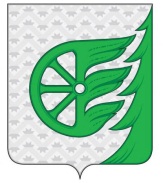 СОВЕТ ДЕПУТАТОВ ГОРОДСКОГО ОКРУГА ГОРОД ШАХУНЬЯНИЖЕГОРОДСКОЙ ОБЛАСТИРЕШЕНИЕО внесении изменений в решение Совета депутатовгородского округа город Шахунья Нижегородской областиот 25 декабря 2020 года № 50-2 «О бюджете городского округа городШахунья на 2021 год и на плановый период 2022 и 2023 годов»Совет депутатов решил:1. В решение Совета депутатов городского округа город Шахунья Нижегородской области от 25 декабря 2020 года №50-2 «О бюджете городского округа город Шахунья на 2021 год и на плановый период 2022 и 2023 годов» (с изменениями  от 26.02.2021 №53-11, от 19.03.2021 № 54-1, от 19.04.2021 №56-1, от 30.04.2021 №57-1, от 28.05.2021 №58-2) внести следующие изменения:1.1 Статью 1 изложить в следующей редакции:1. Утвердить основные характеристики бюджета городского округа город Шахунья на 2021 год:2. Утвердить основные характеристики бюджета городского округа на плановый период 2022 и 2023 годов:1) общий объем доходов на 2022 год в сумме 1 104 559,06938 тыс. рублей, на 2023 год в сумме  1 205 900,41842 тыс. рублей;2) общий объем расходов на 2022 год в сумме 1 104 559,06938 тыс. рублей, в том числе условно утверждаемые расходы в сумме 15 541,50000 тыс. рублей, на 2023 год в сумме 1 205 900,41842 тыс. рублей, в том числе условно утверждаемые расходы в сумме 30 826,10000 тыс. рублей;3) размер дефицита на 2022 год в сумме 0 тыс. рублей, на 2023 год в сумме 0 тыс. рублей.1.2. Статью 4 изложить в новой редакции:«Статья 4Утвердить общий объем налоговых и неналоговых доходов:1) на 2021 год в сумме  474 796,13900 тыс. рублей, в том числе налоговых и неналоговых доходов, за исключением доходов, являющихся источниками формирования дорожного фонда городского округа, в сумме 456 533,639 тыс. рублей;2) на 2022 год в сумме 502 653,90724   тыс. рублей, в том числе налоговых и неналоговых доходов, за исключением доходов, являющихся источниками формирования дорожного фонда городского округа, в сумме 482 852,90724   тыс. рублей;3) на 2023 год в сумме 533734,10000 тыс. рублей, в том числе налоговых и неналоговых доходов, за исключением доходов, являющихся источниками формирования дорожного фонда Нижегородской области, в сумме 511960,10000 тыс. рублей.1.3 Статью 5 изложить в новой редакции:«Статья 5Утвердить объем безвозмездных поступлений, получаемых из других бюджетов бюджетной системы Российской Федерации:1) на 2021 год в сумме  879 503,15172    тыс. рублей, в том числе объем субсидий, субвенций и иных межбюджетных трансфертов, имеющих целевое назначение, в сумме    728 162,15172   тыс. рублей;2) на 2022 год в сумме    600 978,88678   тыс. рублей, в том числе объем субсидий, субвенций и иных межбюджетных трансфертов, имеющих целевое назначение, в сумме    479 135,08678   тыс. рублей;3) на 2023 год в сумме   672 166,31842   тыс. рублей, в том числе объем субсидий, субвенций и иных межбюджетных трансфертов, имеющих целевое назначение, в сумме   589 377,41842   тыс. рублей.1.4. Статью 13 дополнить пунктом:7) МУП «ШОКС» на окончательный расчет по исполнительному листу серия ФС № 035063921 по Дело № А43-13336/2020 от 03 июля 2020 г. и частичную оплату по исполнительному листу  серия ФС № 035061557 по Дело № А43-16145/2020 от 12 октября 2020 года .1.5 Приложение 3 «Поступления доходов по группам, подгруппам и статьям бюджетной классификации» изложить в новой редакции согласно приложению 1 к настоящему решению.1.6  Приложение 5 «Распределение бюджетных ассигнований по целевым статьям (муниципальным программам и непрограммным направлениям деятельности), группам видов расходов классификации расходов бюджета городского округа на 2021 год на плановый период 2022 и 2023 годов» изложить в новой редакции согласно приложению 2 к настоящему решению;1.7  Приложение 6 «Ведомственная структура расходов бюджета городского округа на 2021 год и на плановый период 2022 и 2023 годов» изложить в новой редакции согласно приложению 3 к настоящему решению.1.8 Приложение 7 «Распределение бюджетных ассигнований по разделам, подразделам и группам видов расходов классификации расходов бюджета городского округа на 2021 год и плановый период 2022 и 2023 годов» изложить в новой редакции согласно приложению 4 к настоящему решению.1.9 Утвердить приложение 10 «Перечень доходов и расходов муниципального дорожного фонда городского округа город Шахунья на 2021 год» согласно приложению 5 к настоящему решению.2. Настоящее решение вступает в силу со дня его официального опубликования.3. Опубликовать настоящее решение посредством размещения на официальном сайте администрации городского округа город Шахунья Нижегородской области. Поступления доходов бюджета городского округа по группам, подгруппам и статьям бюджетной классификации  (тыс. рублей)От 10 июня 2021 года                № 59-11) общий объем доходов в сумме1 365 949,60835тыс. рублей;2) общий объем расходов в сумме1 377 930,28261тыс. рублей;3) размер дефицита в сумме-11 980,67426тыс. рублей.Глава местного самоуправления городского округа город Шахунья Р.В. КошелевПриложение 1к решению Совета депутатов городского округа город Шахунья Нижегородской области от  10 июня 2021 года  № 59-1Приложение 3к решению Совета депутатов «О бюджете городского округа город Шахунья на 2021 год и на плановый период 2022 и 2023 годов»Наименование доходовКод бюджетной классификацииРоссийской Федерации2021 год2022 год2023 годНаименование доходовКод бюджетной классификацииРоссийской Федерации2021 год2022 год2023 годНаименование доходовКод бюджетной классификацииРоссийской Федерации2021 год2022 год2023 годДОХОДЫИТОГО ДОХОДОВ1365949,608351104559,069381 205 900,41842НАЛОГОВЫЕ И НЕНАЛОГОВЫЕ ДОХОДЫ1 00 00000 00 0000 000 474 796,13900502 653,90724533 734,10000Налоговые доходы447 012,53400474 876,00724505 349,00000НАЛОГИ НА ПРИБЫЛЬ, ДОХОДЫ1 01 00000 00 0000 000 349 936,03400374 511,40724398 416,60000Налог на доходы физических лиц1 01 02000 01 0000 110 349 936,03400374 511,40724398 416,60000Налог на доходы физических лиц с доходов, источником которых является налоговый агент, за исключением доходов, в отношении которых исчисление и уплата налога осуществляются в соответствии со статьями 227, 227.1 и 228 Налогового кодекса Российской Федерации1 01 02010 01 0000 110 346 089,13400370 419,90724394 046,70000Налог на доходы физических лиц с доходов, полученных от осуществления деятельности физическими лицами, зарегистрированными в качестве индивидуальных предпринимателей, нотариусов, занимающихся частной практикой, адвокатов, учредивших адвокатские кабинеты, и других лиц, занимающихся частной практикой в соответствии со статьей 227 Налогового кодекса Российской Федерации1 01 02020 01 0000 110 1 966,600002 098,400002 249,50000Налог на доходы физических лиц с доходов, полученных физическими лицами в соответствии со статьей 228 Налогового кодекса Российской Федерации1 01 02030 01 0000 110 1 392,800001 486,100001 593,10000Налог на доходы физических лиц в виде фиксированных авансовых платежей с доходов, полученных физическими лицами, являющимися иностранными гражданами, осуществляющими трудовую деятельность по найму на основании патента в соответствии со статьей 227.1 Налогового кодекса Российской Федерации1 01 02040 01 0000 110 487,50000507,00000527,30000НАЛОГИ НА ТОВАРЫ (РАБОТЫ, УСЛУГИ), РЕАЛИЗУЕМЫЕ НА ТЕРРИТОРИИ РОССИЙСКОЙ ФЕДЕРАЦИИ1 03 00000 00 0000 000 18 262,5000019 801,0000021 774,00000Акцизы по подакцизным товарам (продукции), производимым на территории Российской Федерации1 03 02000 01 0000 110 18 262,5000019 801,0000021 774,00000Доходы от уплаты акцизов на дизельное топливо, подлежащие распределению между бюджетами субъектов Российской Федерации и местными бюджетами с учетом установленных дифференцированных нормативов отчислений в местные бюджеты1 03 02230 01 0000 110 7 984,700008 657,300009 519,90000Доходы от уплаты акцизов на дизельное топливо, подлежащие распределению между бюджетами субъектов Российской Федерации и местными бюджетами с учетом установленных дифференцированных нормативов отчислений в местные бюджеты (по нормативам, установленным федеральным законом о федеральном бюджете в целях формирования дорожных фондов субъектов Российской Федерации)1 03 02231 01 0000 110 7 984,700008 657,300009 519,90000Доходы от уплаты акцизов на моторные масла для дизельных и (или) карбюраторных (инжекторных) двигателей, подлежащие распределению между бюджетами субъектов Российской Федерации и местными бюджетами с учетом установленных дифференцированных нормативов отчислений в местные бюджеты1 03 02240 01 0000 110 71,9000077,9000085,70000Доходы от уплаты акцизов на моторные масла для дизельных и (или) карбюраторных (инжекторных) двигателей, подлежащие распределению между бюджетами субъектов Российской Федерации и местными бюджетами с учетом установленных дифференцированных нормативов отчислений в местные бюджеты (по нормативам, установленным федеральным законом о федеральном бюджете в целях формирования дорожных фондов субъектов Российской Федерации)1 03 02241 01 0000 110 71,9000077,9000085,70000Доходы от уплаты акцизов на автомобильный бензин, подлежащие распределению между бюджетами субъектов Российской Федерации и местными бюджетами с учетом установленных дифференцированных нормативов отчислений в местные бюджеты1 03 02250 01 0000 110 11 703,8000012 689,9000013 954,40000Доходы от уплаты акцизов на автомобильный бензин, подлежащие распределению между бюджетами субъектов Российской Федерации и местными бюджетами с учетом установленных дифференцированных нормативов отчислений в местные бюджеты (по нормативам, установленным федеральным законом о федеральном бюджете в целях формирования дорожных фондов субъектов Российской Федерации)1 03 02251 01 0000 110 11 703,8000012 689,9000013 954,40000Доходы от уплаты акцизов на прямогонный бензин, подлежащие распределению между бюджетами субъектов Российской Федерации и местными бюджетами с учетом установленных дифференцированных нормативов отчислений в местные бюджеты1 03 02260 01 0000 110 -1 497,90000-1 624,10000-1 786,00000Доходы от уплаты акцизов на прямогонный бензин, подлежащие распределению между бюджетами субъектов Российской Федерации и местными бюджетами с учетом установленных дифференцированных нормативов отчислений в местные бюджеты (по нормативам, установленным федеральным законом о федеральном бюджете в целях формирования дорожных фондов субъектов Российской Федерации)1 03 02261 01 0000 110 -1 497,90000-1 624,10000-1 786,00000НАЛОГИ НА СОВОКУПНЫЙ ДОХОД1 05 00000 00 0000 000 29 380,8000028 690,3000030 600,80000Налог, взимаемый в связи с применением упрощенной системы налогообложения1 05 01000 00 0000 110 21 488,3000023 327,8000024 890,80000Налог, взимаемый с налогоплательщиков, выбравших в качестве объекта налогообложения доходы1 05 01010 01 0000 110 16 331,1000017 729,1000018 917,00000Налог, взимаемый с налогоплательщиков, выбравших в качестве объекта налогообложения доходы1 05 01011 01 0000 110 16 331,1000017 729,1000018 917,00000Налог, взимаемый с налогоплательщиков, выбравших в качестве объекта налогообложения доходы, уменьшенные на величину расходов1 05 01020 01 0000 110 5 157,200005 598,700005 973,80000Налог, взимаемый с налогоплательщиков, выбравших в качестве объекта налогообложения доходы, уменьшенные на величину расходов (в том числе минимальный налог, зачисляемый в бюджеты субъектов Российской Федерации)1 05 01021 01 0000 110 5 157,200005 598,700005 973,80000Единый налог на вмененный доход для отдельных видов деятельности1 05 02000 02 0000 110 2 838,100000,000000,00000Единый налог на вмененный доход для отдельных видов деятельности (за налоговые периоды, истекшие до 1 января 2011 года)1 05 02020 02 0000 110 2 838,100000,000000,00000Единый сельскохозяйственный налог1 05 03000 01 0000 110 245,80000251,00000256,00000Единый сельскохозяйственный налог1 05 03010 01 0000 110 245,80000251,00000256,00000Налог, взимаемый в связи с применением патентной системы налогообложения1 05 04000 02 0000 110 4 808,600005 111,500005 454,00000Налог, взимаемый в связи с применением патентной системы налогообложения, зачисляемый в бюджеты городских округов1 05 04010 02 0000 110 4 808,600005 111,500005 454,00000НАЛОГИ НА ИМУЩЕСТВО1 06 00000 00 0000 000 45 526,5000047 810,3000050 332,10000Налог на имущество физических лиц1 06 01000 00 0000 110 17 791,0000019 570,1000021 527,10000Налог на имущество физических лиц, взимаемый по ставкам, применяемым к объектам налогообложения, расположенным в границах городских округов1 06 01020 04 0000 110 17 791,0000019 570,1000021 527,10000Земельный налог1 06 06000 00 0000 110 27 735,5000028 240,2000028 805,00000Земельный налог с организаций1 06 06030 00 0000 110 18 952,5000019 331,6000019 718,20000Земельный налог с организаций, обладающих земельным участком, расположенным в границах городских округов1 06 06032 04 0000 110 18 952,5000019 331,6000019 718,20000Земельный налог с физических лиц1 06 06040 00 0000 110 8 783,000008 908,600009 086,80000Земельный налог с физических лиц, обладающих земельным участком, расположенным в границах городских округов1 06 06042 04 0000 110 8 783,000008 908,600009 086,80000ГОСУДАРСТВЕННАЯ ПОШЛИНА1 08 00000 00 0000 000 3 906,700004 063,000004 225,50000Государственная пошлина по делам, рассматриваемым в судах общей юрисдикции, мировыми судьями1 08 03000 01 0000 110 3 906,700004 063,000004 225,50000Государственная пошлина по делам, рассматриваемым в судах общей юрисдикции, мировыми судьями (за исключением Верховного Суда Российской Федерации)1 08 03010 01 0000 110 3 906,700004 063,000004 225,50000Неналоговые доходы27 783,6050027 777,9000028 385,10000ДОХОДЫ ОТ ИСПОЛЬЗОВАНИЯ ИМУЩЕСТВА, НАХОДЯЩЕГОСЯ В ГОСУДАРСТВЕННОЙ И МУНИЦИПАЛЬНОЙ СОБСТВЕННОСТИ1 11 00000 00 0000 000 21 048,5000021 890,5000022 766,20000Доходы, получаемые в виде арендной либо иной платы за передачу в возмездное пользование государственного и муниципального имущества (за исключением имущества бюджетных и автономных учреждений, а также имущества государственных и муниципальных унитарных предприятий, в том числе казенных)1 11 05000 00 0000 120 17 467,5000018 166,2000018 892,90000Доходы, получаемые в виде арендной платы за земельные участки, государственная собственность на которые не разграничена, а также средства от продажи права на заключение договоров аренды указанных земельных участков1 11 05010 00 0000 120 5 977,500006 216,600006 465,50000Доходы, получаемые в виде арендной платы за земельные участки, государственная собственность на которые не разграничена и которые расположены в границах городских округов, а также средства от продажи права на заключение договоров аренды указанных земельных участков1 11 05012 04 0000 120 5 977,500006 216,600006 465,50000Доходы, получаемые в виде арендной платы за земли после разграничения государственной собственности на землю, а также средства от продажи права на заключение договоров аренды указанных земельных участков (за исключением земельных участков бюджетных и автономных учреждений)1 11 05020 00 0000 120 2 000,000002 080,000002 163,00000Доходы, получаемые в виде арендной платы, а также средства от продажи права на заключение договоров аренды за земли, находящиеся в собственности городских округов (за исключением земельных участков муниципальных бюджетных и автономных учреждений)1 11 05024 04 0000 120 2 000,000002 080,000002 163,00000Доходы от сдачи в аренду имущества, находящегося в оперативном управлении органов государственной власти, органов местного самоуправления, органов управления государственными внебюджетными фондами и созданных ими учреждений (за исключением имущества бюджетных и автономных учреждений)1 11 05030 00 0000 120 9 490,000009 869,6000010 264,40000Доходы от сдачи в аренду имущества, находящегося в оперативном управлении органов управления городских округов и созданных ими учреждений (за исключением имущества муниципальных бюджетных и автономных учреждений)1 11 05034 04 0000 120 9 490,000009 869,6000010 264,40000Платежи от государственных и муниципальных унитарных предприятий1 11 07000 00 0000 120 57,0000059,3000061,70000Доходы от перечисления части прибыли государственных и муниципальных унитарных предприятий, остающейся после уплаты налогов и обязательных платежей1 11 07010 00 0000 120 57,0000059,3000061,70000Доходы от перечисления части прибыли, остающейся после уплаты налогов и иных обязательных платежей муниципальных унитарных предприятий, созданных городскими округами1 11 07014 04 0000 120 57,0000059,3000061,70000Прочие доходы от использования имущества и прав, находящихся в государственной и муниципальной собственности (за исключением имущества бюджетных и автономных учреждений, а также имущества государственных и муниципальных унитарных предприятий, в том числе казенных)1 11 09000 00 0000 120 3 524,000003 665,000003 811,60000Прочие поступления от использования имущества, находящегося в государственной и муниципальной собственности (за исключением имущества бюджетных и автономных учреждений, а также имущества государственных и муниципальных унитарных предприятий, в том числе казенных)1 11 09040 00 0000 120 3 399,000003 535,000003 676,60000Прочие поступления от использования имущества, находящегося в собственности городских округов (за исключением имущества муниципальных бюджетных и автономных учреждений, а также имущества муниципальных унитарных предприятий, в том числе казенных)1 11 09044 04 0000 120 3 399,000003 535,000003 676,60000Прочие поступления от использования имущества, находящегося в собственности городских округов (плата за наем жилых помещений муниципального жилищного фонда)1 11 09044 04 0001 120 3 399,000003 535,000003 676,60000Плата, поступившая в рамках договора за предоставление права на размещение и эксплуатацию нестационарного торгового объекта, установку и эксплуатацию рекламных конструкций на землях или земельных участках, находящихся в государственной или муниципальной собственности, и на землях или земельных участках, государственная собственность на которые не разграничена1 11 09080 00 0000 120 125,00000130,00000135,00000Плата, поступившая в рамках договора за предоставление права на размещение и эксплуатацию нестационарного торгового объекта, установку и эксплуатацию рекламных конструкций на землях или земельных участках, находящихся в собственности городских округов, и на землях или земельных участках, государственная собственность на которые не разграничена1 11 09080 04 0000 120 125,00000130,00000135,00000ПЛАТЕЖИ ПРИ ПОЛЬЗОВАНИИ ПРИРОДНЫМИ РЕСУРСАМИ1 12 00000 00 0000 000 576,10000599,10000623,10000Плата за негативное воздействие на окружающую среду1 12 01000 01 0000 120 576,10000599,10000623,10000Плата за выбросы загрязняющих веществ в атмосферный воздух стационарными объектами1 12 01010 01 0000 120 78,6000081,8000085,10000Плата за сбросы загрязняющих веществ в водные объекты1 12 01030 01 0000 120 47,0000048,9000050,80000Плата за размещение отходов производства и потребления1 12 01040 01 0000 120 450,50000468,40000487,20000Плата за размещение отходов производства1 12 01041 01 0000 120 450,50000468,40000487,20000ДОХОДЫ ОТ ОКАЗАНИЯ ПЛАТНЫХ УСЛУГ И КОМПЕНСАЦИИ ЗАТРАТ ГОСУДАРСТВА1 13 00000 00 0000 000 1 469,900001 528,700001 589,80000Доходы от компенсации затрат государства1 13 02000 00 0000 130 1 469,900001 528,700001 589,80000Прочие доходы от компенсации затрат государства1 13 02990 00 0000 130 1 469,900001 528,700001 589,80000Прочие доходы от компенсации затрат бюджетов городских округов1 13 02994 04 0000 130 1 469,900001 528,700001 589,80000ДОХОДЫ ОТ ПРОДАЖИ МАТЕРИАЛЬНЫХ И НЕМАТЕРИАЛЬНЫХ АКТИВОВ1 14 00000 00 0000 000 4 000,000003 600,000003 240,00000Доходы от реализации имущества, находящегося в государственной и муниципальной собственности (за исключением движимого имущества бюджетных и автономных учреждений, а также имущества государственных и муниципальных унитарных предприятий, в том числе казенных)1 14 02000 00 0000 000 1 500,000001 350,000001 215,00000Доходы от реализации имущества, находящегося в собственности городских округов (за исключением движимого имущества муниципальных бюджетных и автономных учреждений, а также имущества муниципальных унитарных предприятий, в том числе казенных), в части реализации основных средств по указанному имуществу1 14 02040 04 0000 410 1 500,000001 350,000001 215,00000Доходы от реализации иного имущества, находящегося в собственности городских округов (за исключением имущества муниципальных бюджетных и автономных учреждений, а также имущества муниципальных унитарных предприятий, в том числе казенных), в части реализации основных средств по указанному имуществу1 14 02043 04 0000 410 1 500,000001 350,000001 215,00000Доходы от продажи земельных участков, находящихся в государственной и муниципальной собственности1 14 06000 00 0000 430 2 400,000002 160,000001 944,00000Доходы от продажи земельных участков, государственная собственность на которые не разграничена1 14 06010 00 0000 430 1 200,000001 080,00000972,00000Доходы от продажи земельных участков, государственная собственность на которые не разграничена и которые расположены в границах городских округов1 14 06012 04 0000 430 1 200,000001 080,00000972,00000Доходы от продажи земельных участков, государственная собственность на которые разграничена (за исключением земельных участков бюджетных и автономных учреждений)1 14 06020 00 0000 430 1 200,000001 080,00000972,00000Доходы от продажи земельных участков, находящихся в собственности городских округов (за исключением земельных участков муниципальных бюджетных и автономных учреждений)1 14 06024 04 0000 430 1 200,000001 080,00000972,00000Плата за увеличение площади земельных участков, находящихся в частной собственности, в результате перераспределения таких земельных участков и земель (или) земельных участков, находящихся в государственной или муниципальной собственности1 14 06300 00 0000 430 100,0000090,0000081,00000Плата за увеличение площади земельных участков, находящихся в частной собственности, в результате перераспределения таких земельных участков и земель (или) земельных участков, государственная собственность на которые не разграничена1 14 06310 00 0000 430 100,0000090,0000081,00000Плата за увеличение площади земельных участков, находящихся в частной собственности, в результате перераспределения таких земельных участков и земель (или) земельных участков, государственная собственность на которые не разграничена и которые расположены в границах городских округов1 14 06312 04 0000 430 100,0000090,0000081,00000ШТРАФЫ, САНКЦИИ, ВОЗМЕЩЕНИЕ УЩЕРБА1 16 00000 00 0000 000 611,96600159,60000166,00000Административные штрафы, установленные Кодексом Российской Федерации об административных правонарушениях1 16 01000 01 0000 140 95,8000099,60000103,60000Административные штрафы, установленные главой 5 Кодекса Российской Федерации об административных правонарушениях, за административные правонарушения, посягающие на права граждан1 16 01050 01 0000 140 4,900005,000005,30000Административные штрафы, установленные главой 5 Кодекса Российской Федерации об административных правонарушениях, за административные правонарушения, посягающие на права граждан, налагаемые мировыми судьями, комиссиями по делам несовершеннолетних и защите их прав1 16 01053 01 0000 140 4,900005,000005,30000Административные штрафы, установленные главой 6 Кодекса Российской Федерации об административных правонарушениях, за административные правонарушения, посягающие на здоровье, санитарно-эпидемиологическое благополучие населения и общественную нравственность1 16 01060 01 0000 140 18,4000019,1000019,90000Административные штрафы, установленные главой 6 Кодекса Российской Федерации об административных правонарушениях, за административные правонарушения, посягающие на здоровье, санитарно-эпидемиологическое благополучие населения и общественную нравственность, налагаемые мировыми судьями, комиссиями по делам несовершеннолетних и защите их прав1 16 01063 01 0000 140 18,4000019,1000019,90000Административные штрафы, установленные главой 7 Кодекса Российской Федерации об административных правонарушениях, за административные правонарушения в области охраны собственности1 16 01070 01 0000 140 4,300004,500004,70000Административные штрафы, установленные главой 7 Кодекса Российской Федерации об административных правонарушениях, за административные правонарушения в области охраны собственности, налагаемые мировыми судьями, комиссиями по делам несовершеннолетних и защите их прав1 16 01073 01 0000 140 4,300004,500004,70000Административные штрафы, установленные главой 9 Кодекса Российской Федерации об административных правонарушениях, за административные правонарушения в промышленности, строительстве и энергетике1 16 01090 01 0000 140 1,300001,400001,40000Административные штрафы, установленные главой 9 Кодекса Российской Федерации об административных правонарушениях, за административные правонарушения в промышленности, строительстве и энергетике, налагаемые мировыми судьями, комиссиями по делам несовершеннолетних и защите их прав1 16 01093 01 0000 140 1,300001,400001,40000Административные штрафы, установленные главой 14 Кодекса Российской Федерации об административных правонарушениях, за административные правонарушения в области предпринимательской деятельности и деятельности саморегулируемых организаций1 16 01140 01 0000 140 0,500000,600000,60000Административные штрафы, установленные главой 14 Кодекса Российской Федерации об административных правонарушениях, за административные правонарушения в области предпринимательской деятельности и деятельности саморегулируемых организаций, налагаемые мировыми судьями, комиссиями по делам несовершеннолетних и защите их прав1 16 01143 01 0000 140 0,500000,600000,60000Административные штрафы, установленные главой 15 Кодекса Российской Федерации об административных правонарушениях, за административные правонарушения в области финансов, налогов и сборов, страхования, рынка ценных бумаг1 16 01150 01 0000 140 6,300006,500006,80000Административные штрафы, установленные главой 15 Кодекса Российской Федерации об административных правонарушениях, за административные правонарушения в области финансов, налогов и сборов, страхования, рынка ценных бумаг (за исключением штрафов, указанных в пункте 6 статьи 46 Бюджетного кодекса Российской Федерации), налагаемые мировыми судьями, комиссиями по делам несовершеннолетних и защите их прав1 16 01153 01 0000 140 6,300006,500006,80000Административные штрафы, установленные главой 17 Кодекса Российской Федерации об административных правонарушениях, за административные правонарушения, посягающие на институты государственной власти1 16 01170 01 0000 140 1,100001,100001,20000Административные штрафы, установленные главой 17 Кодекса Российской Федерации об административных правонарушениях, за административные правонарушения, посягающие на институты государственной власти, налагаемые мировыми судьями, комиссиями по делам несовершеннолетних и защите их прав1 16 01173 01 0000 140 1,100001,100001,20000Административные штрафы, установленные главой 19 Кодекса Российской Федерации об административных правонарушениях, за административные правонарушения против порядка управления1 16 01190 01 0000 140 25,2000026,3000027,20000Административные штрафы, установленные главой 19 Кодекса Российской Федерации об административных правонарушениях, за административные правонарушения против порядка управления, налагаемые мировыми судьями, комиссиями по делам несовершеннолетних и защите их прав1 16 01193 01 0000 140 25,2000026,3000027,20000Административные штрафы, установленные главой 20 Кодекса Российской Федерации об административных правонарушениях, за административные правонарушения, посягающие на общественный порядок и общественную безопасность1 16 01200 01 0000 140 33,8000035,1000036,50000Административные штрафы, установленные главой 20 Кодекса Российской Федерации об административных правонарушениях, за административные правонарушения, посягающие на общественный порядок и общественную безопасность, налагаемые мировыми судьями, комиссиями по делам несовершеннолетних и защите их прав1 16 01203 01 0000 140 33,8000035,1000036,50000Административные штрафы, установленные законами субъектов Российской Федерации об административных правонарушениях1 16 02000 02 0000 140 13,0000013,5000014,00000Административные штрафы, установленные законами субъектов Российской Федерации об административных правонарушениях, за нарушение муниципальных правовых актов1 16 02020 02 0000 140 13,0000013,5000014,00000Штрафы, неустойки, пени, уплаченные в соответствии с законом или договором в случае неисполнения или ненадлежащего исполнения обязательств перед государственным (муниципальным) органом, органом управления государственным внебюджетным фондом, казенным учреждением, Центральным банком Российской Федерации, иной организацией, действующей от имени Российской Федерации1 16 07000 00 0000 140 423,9660046,5000048,40000Штрафы, неустойки, пени, уплаченные в случае просрочки исполнения поставщиком (подрядчиком, исполнителем) обязательств, предусмотренных государственным (муниципальным) контрактом1 16 07010 00 0000 140 9,7000010,1000010,50000Штрафы, неустойки, пени, уплаченные в случае просрочки исполнения поставщиком (подрядчиком, исполнителем) обязательств, предусмотренных муниципальным контрактом, заключенным муниципальным органом, казенным учреждением городского округа1 16 07010 04 0000 140 9,7000010,1000010,50000Иные штрафы, неустойки, пени, уплаченные в соответствии с законом или договором в случае неисполнения или ненадлежащего исполнения обязательств перед государственным (муниципальным) органом, казенным учреждением, Центральным банком Российской Федерации, государственной корпорацией1 16 07090 00 0000 140 414,2660036,4000037,90000Иные штрафы, неустойки, пени, уплаченные в соответствии с законом или договором в случае неисполнения или ненадлежащего исполнения обязательств перед муниципальным органом, (муниципальным казенным учреждением) городского округа1 16 07090 04 0000 140 414,2660036,4000037,90000Платежи в целях возмещения причиненного ущерба (убытков)1 16 10000 00 0000 140 79,200000,000000,00000Платежи по искам о возмещении ущерба, а также платежи, уплачиваемые при добровольном возмещении ущерба, причиненного муниципальному имуществу городского округа (за исключением имущества, закрепленного за муниципальными бюджетными (автономными) учреждениями, унитарными предприятиями)1 16 10030 04 0000 140 79,200000,000000,00000Возмещение ущерба при возникновении страховых случаев, когда выгодоприобретателями выступают получатели средств бюджета городского округа1 16 10031 04 0000 140 79,200000,000000,00000ПРОЧИЕ НЕНАЛОГОВЫЕ ДОХОДЫ1 17 00000 00 0000 000 77,139000,000000,00000Инициативные платежи1 17 15000 00 0000 150 77,139000,000000,00000Инициативные платежи, зачисляемые в бюджеты городских округов1 17 15020 04 0000 150 77,139000,000000,00000Инициативные платежи, зачисляемые в бюджет городского округа по инициативному проекту реализуемому в д. Мелешиха1 17 15020 04 0001 150 7,972000,000000,00000Инициативные платежи, зачисляемые в бюджет городского округа по инициативному проекту реализуемому в д. Дыхалиха1 17 15020 04 0002 150 3,042000,000000,00000Инициативные платежи, зачисляемые в бюджет городского округа по инициативному проекту реализуемому в с. Большое Широкое1 17 15020 04 0003 150 6,291000,000000,00000Инициативные платежи, зачисляемые в бюджет городского округа по инициативному проекту реализуемому в с. Черное1 17 15020 04 0004 150 7,777000,000000,00000Инициативные платежи, зачисляемые в бюджет городского округа по инициативному проекту реализуемому в р.п. Вахтан1 17 15020 04 0005 150 38,055000,000000,00000Инициативные платежи, зачисляемые в бюджет городского округа по инициативному проекту реализуемому в д. Туманино1 17 15020 04 0006 150 14,002000,000000,00000БЕЗВОЗМЕЗДНЫЕ ПОСТУПЛЕНИЯ2 00 00000 00 0000 000 891 153,46935601 905,16214672 166,31842БЕЗВОЗМЕЗДНЫЕ ПОСТУПЛЕНИЯ ОТ ДРУГИХ БЮДЖЕТОВ БЮДЖЕТНОЙ СИСТЕМЫ РОССИЙСКОЙ ФЕДЕРАЦИИ2 02 00000 00 0000 000 879 503,15172600 978,88678672 166,31842Дотации бюджетам бюджетной системы Российской Федерации2 02 10000 00 0000 150 151 341,00000121 843,8000082 788,90000Дотации на выравнивание бюджетной обеспеченности2 02 15001 00 0000 150 96 680,50000113 646,4000068 834,80000Дотации бюджетам городских округов на выравнивание бюджетной обеспеченности из бюджета субъекта Российской Федерации2 02 15001 04 0000 150 96 680,50000113 646,4000068 834,80000Дотации бюджетам городских округов на выравнивание бюджетной обеспеченности за счет средств областного бюджета2 02 15001 04 0220 150 96 680,50000113 646,4000068 834,80000Дотации бюджетам на поддержку мер по обеспечению сбалансированности бюджетов2 02 15002 00 0000 150 54 660,500008 197,4000013 954,10000Дотации бюджетам городских округов на поддержку мер по обеспечению сбалансированности бюджетов2 02 15002 04 0000 150 54 660,500008 197,4000013 954,10000Дотации бюджетам городских округов на поддержку мер по обеспечению сбалансированности бюджетов за счет средств областного бюджета2 02 15002 04 0220 150 54 660,500008 197,4000013 954,10000Субсидии бюджетам бюджетной системы Российской Федерации (межбюджетные субсидии)2 02 20000 00 0000 150 255 791,9197368 070,88678178 421,01842Субсидии бюджетам на софинансирование капитальных вложений в объекты муниципальной собственности2 02 20077 00 0000 150 24 759,582007 500,0000020 850,10000Субсидии бюджетам городских округов на софинансирование капитальных вложений в объекты муниципальной собственности2 02 20077 04 0000 150 24 759,582007 500,0000020 850,10000Субсидии бюджетам городских округов на софинансирование капитальных вложений в объекты муниципальной собственности (за счет средств областного бюджета)2 02 20077 04 0220 150 24 759,582007 500,0000020 850,10000Субсидии бюджетам на осуществление дорожной деятельности в отношении автомобильных дорог общего пользования, а также капитального ремонта и ремонта дворовых территорий многоквартирных домов, проездов к дворовым территориям многоквартирных домов населенных пунктов2 02 20216 00 0000 150 9 662,000000,000000,00000Субсидии бюджетам городских округов на осуществление дорожной деятельности в отношении автомобильных дорог общего пользования, а также капитального ремонта и ремонта дворовых территорий многоквартирных домов, проездов к дворовым территориям многоквартирных домов населенных пунктов2 02 20216 04 0000 150 9 662,000000,000000,00000Субсидии бюджетам городских округов на осуществление дорожной деятельности в отношении автомобильных дорог общего пользования, а также капитального ремонта и ремонта дворовых территорий многоквартирных домов, проездов к дворовым территориям многоквартирных домов населенных пунктов за счет средств областного бюджета2 02 20216 04 0220 150 9 662,000000,000000,00000Субсидии бюджетам муниципальных образований на обеспечение мероприятий по переселению граждан из аварийного жилищного фонда, в том числе переселению граждан из аварийного жилищного фонда с учетом необходимости развития малоэтажного жилищного строительства, за счет средств, поступивших от государственной корпорации - Фонда содействия реформированию жилищно-коммунального хозяйства2 02 20299 00 0000 150 34 239,4543315 136,4730039 009,73500Субсидии бюджетам городских округов на обеспечение мероприятий по переселению граждан из аварийного жилищного фонда, в том числе переселению граждан из аварийного жилищного фонда с учетом необходимости развития малоэтажного жилищного строительства, за счет средств, поступивших от государственной корпорации - Фонда содействия реформированию жилищно-коммунального хозяйства2 02 20299 04 0000 150 34 239,4543315 136,4730039 009,73500Субсидии бюджетам городских округов на обеспечение мероприятий по переселению граждан из аварийного жилищного фонда, в том числе переселению граждан из аварийного жилищного фонда с учетом необходимости развития малоэтажного жилищного строительства, за счет средств, поступивших от государственной корпорации - Фонда содействия реформированию жилищно-коммунального хозяйства2 02 20299 04 0220 150 34 239,4543315 136,4730039 009,73500Субсидии бюджетам муниципальных образований на обеспечение мероприятий по переселению граждан из аварийного жилищного фонда, в том числе переселению граждан из аварийного жилищного фонда с учетом необходимости развития малоэтажного жилищного строительства, за счет средств бюджетов2 02 20302 00 0000 150 1 159,12798700,732001 381,73200Субсидии бюджетам городских округов на обеспечение мероприятий по переселению граждан из аварийного жилищного фонда, в том числе переселению граждан из аварийного жилищного фонда с учетом необходимости развития малоэтажного жилищного строительства, за счет средств бюджетов2 02 20302 04 0000 150 1 159,12798700,732001 381,73200Субсидии бюджетам городских округов на обеспечение мероприятий по переселению граждан из аварийного жилищного фонда, в том числе переселению граждан из аварийного жилищного фонда с учетом необходимости развития малоэтажного жилищного строительства, за счет средств областного бюджета2 02 20302 04 0220 150 1 159,12798700,732001 381,73200Субсидии бюджетам на организацию бесплатного горячего питания обучающихся, получающих начальное общее образование в государственных и муниципальных образовательных организациях2 02 25304 00 0000 150 16 652,5387017 484,8071117 290,17675Субсидии бюджетам городских округов на организацию бесплатного горячего питания обучающихся, получающих начальное общее образование в государственных и муниципальных образовательных организациях2 02 25304 04 0000 150 16 652,5387017 484,8071117 290,17675Субсидии бюджетам городских округов на организацию бесплатного горячего питания обучающихся, получающих начальное общее образование в государственных и муниципальных образовательных организациях за счет средств федерального бюджета2 02 25304 04 0110 150 12 322,8792413 288,4838313 140,52275Субсидии бюджетам городских округов на организацию бесплатного горячего питания обучающихся, получающих начальное общее образование в государственных и муниципальных образовательных организациях за счет средств областного бюджета2 02 25304 04 0220 150 4 329,659464 196,323284 149,65400Субсидии бюджетам на обеспечение развития и укрепления материально-технической базы домов культуры в населенных пунктах с числом жителей до 50 тысяч человек2 02 25467 00 0000 150 829,74041748,27467748,27467Субсидии бюджетам городских округов на обеспечение развития и укрепления материально-технической базы домов культуры в населенных пунктах с числом жителей до 50 тысяч человек2 02 25467 04 0000 150 829,74041748,27467748,27467Субсидии бюджетам городских округов на обеспечение развития и укрепления материально-технической базы домов культуры в населенных пунктах с числом жителей до 50 тысяч человек за счет средств федерального бюджета2 02 25467 04 0110 150 614,00790568,68875568,68875Субсидии бюджетам городских округов на обеспечение развития и укрепления материально-технической базы домов культуры в населенных пунктах с числом жителей до 50 тысяч человек за счет средств областного бюджета2 02 25467 04 0220 150 215,73251179,58592179,58592Субсидии бюджетам на поддержку отрасли культуры2 02 25519 00 0000 150 135,135140,000000,00000Субсидии бюджетам городских округов на поддержку отрасли культуры2 02 25519 04 0000 150 135,135140,000000,00000Субсидия бюджетам городских округов на поддержку отрасли культуры за счет средств федерального бюджета2 02 25519 04 0110 150 100,000000,000000,00000Субсидия бюджетам городских округов на поддержку отрасли культуры за счет средств областного бюджета2 02 25519 04 0220 150 35,135140,000000,00000Субсидии бюджетам на реализацию программ формирования современной городской среды2 02 25555 00 0000 150 11 062,538179 424,500009 424,50000Субсидии бюджетам городских округов на реализацию программ формирования современной городской среды2 02 25555 04 0000 150 11 062,538179 424,500009 424,50000Субсидии бюджетам городских округов на поддержку государственных программ субъектов Российской Федерации и муниципальных программ формирования современной городской среды за счет средств федерального бюджета2 02 25555 04 0110 150 10 620,036649 047,500009 047,50000Субсидии бюджетам городских округов на поддержку государственных программ субъектов Российской Федерации и муниципальных программ формирования современной городской среды за счет средств областного бюджета2 02 25555 04 0220 150 442,50153377,00000377,00000Прочие субсидии2 02 29999 00 0000 150 157 291,8030017 076,1000089 716,50000Прочие субсидии бюджетам городских округов2 02 29999 04 0000 150 157 291,8030017 076,1000089 716,50000Прочие субсидии бюджетам городских округов за счет средств областного бюджета2 02 29999 04 0220 150 157 291,8030017 076,1000089 716,50000Субвенции бюджетам бюджетной системы Российской Федерации2 02 30000 00 0000 150 420 242,54039411 064,20000410 956,40000Субвенции местным бюджетам на выполнение передаваемых полномочий субъектов Российской Федерации2 02 30024 00 0000 150 352 958,05800352 690,40000352 597,30000Субвенции бюджетам городских округов на выполнение передаваемых полномочий субъектов Российской Федерации2 02 30024 04 0000 150 352 958,05800352 690,40000352 597,30000Субвенции бюджетам городских округов на выполнение передаваемых полномочий субъектов Российской Федерации за счет средств областного бюджета2 02 30024 04 0220 150 352 958,05800352 690,40000352 597,30000Субвенции бюджетам на компенсацию части платы, взимаемой с родителей (законных представителей) за присмотр и уход за детьми, посещающими образовательные организации, реализующие образовательные программы дошкольного образования2 02 30029 00 0000 150 5 595,700005 595,700005 595,70000Субвенции бюджетам городских округов на компенсацию части платы, взимаемой с родителей (законных представителей) за присмотр и уход за детьми, посещающими образовательные организации, реализующие образовательные программы дошкольного образования2 02 30029 04 0000 150 5 595,700005 595,700005 595,70000Субвенции бюджетам городских округов на компенсацию части платы, взимаемой с родителей (законных представителей) за присмотр и уход за детьми, посещающими образовательные организации, реализующие образовательные программы дошкольного образования за счет средств областного бюджета2 02 30029 04 0220 150 5 595,700005 595,700005 595,70000Субвенции бюджетам муниципальных образований на предоставление жилых помещений детям-сиротам и детям, оставшимся без попечения родителей, лицам из их числа по договорам найма специализированных жилых помещений2 02 35082 00 0000 150 18 720,0000018 720,0000018 720,00000Субвенции бюджетам городских округов на предоставление жилых помещений детям-сиротам и детям, оставшимся без попечения родителей, лицам из их числа по договорам найма специализированных жилых помещений2 02 35082 04 0000 150 18 720,0000018 720,0000018 720,00000Субвенции бюджетам городских округов на предоставление жилых помещений детям-сиротам и детям, оставшимся без попечения родителей, лицам из их числа по договорам найма специализированных жилых помещений за счет средств федерального бюджета2 02 35082 04 0110 150 4 972,800002 827,200005 107,20000Субвенции бюджетам городских округов на предоставление жилых помещений детям-сиротам и детям, оставшимся без попечения родителей, лицам из их числа по договорам найма специализированных жилых помещений за счет средств областного бюджета2 02 35082 04 0220 150 13 747,2000015 892,8000013 612,80000Субвенции бюджетам на осуществление полномочий по составлению (изменению) списков кандидатов в присяжные заседатели федеральных судов общей юрисдикции в Российской Федерации2 02 35120 00 0000 150 25,20000109,0000010,30000Субвенции бюджетам городских округов на осуществление полномочий по составлению (изменению) списков кандидатов в присяжные заседатели федеральных судов общей юрисдикции в Российской Федерации2 02 35120 04 0000 150 25,20000109,0000010,30000Субвенции бюджетам городских округов на осуществление полномочий по составлению (изменению) списков кандидатов в присяжные заседатели федеральных судов общей юрисдикции в Российской Федерации за счет средств федерального бюджета2 02 35120 04 0110 150 25,20000109,0000010,30000Субвенции бюджетам на осуществление полномочий по обеспечению жильем отдельных категорий граждан, установленных Федеральным законом от 12 января 1995 года № 5-ФЗ "О ветеранах"2 02 35135 00 0000 150 0,000001 008,900000,00000Субвенции бюджетам городских округов на осуществление полномочий по обеспечению жильем отдельных категорий граждан, установленных Федеральным законом от 12 января 1995 года № 5-ФЗ "О ветеранах"2 02 35135 04 0000 150 0,000001 008,900000,00000Субвенции бюджетам городских округов на осуществление полномочий по обеспечению жильем отдельных категорий граждан, установленных Федеральным законом от 12 января 1995 года № 5-ФЗ "О ветеранах" за счет средств федерального бюджета2 02 35135 04 0110 150 0,000001 008,900000,00000Субвенции бюджетам на осуществление полномочий по обеспечению жильем отдельных категорий граждан, установленных Федеральным законом от 24 ноября 1995 года № 181-ФЗ "О социальной защите инвалидов в Российской Федерации"2 02 35176 00 0000 150 932,706000,000001 051,20000Субвенции бюджетам городских округов на осуществление полномочий по обеспечению жильем отдельных категорий граждан, установленных Федеральным законом от 24 ноября 1995 года № 181-ФЗ "О социальной защите инвалидов в Российской Федерации"2 02 35176 04 0000 150 932,706000,000001 051,20000Субвенции бюджетам городских округов на осуществление полномочий по обеспечению жильем отдельных категорий граждан, установленных Федеральным законом от 24 ноября 1995 года № 181-ФЗ "О социальной защите инвалидов в Российской Федерации" за счет средств федерального бюджета2 02 35176 04 0110 150 932,706000,000001 051,20000Субвенции бюджетам муниципальных образований на ежемесячное денежное вознаграждение за классное руководство педагогическим работникам государственных и муниципальных общеобразовательных организаций2 02 35303 00 0000 150 16 384,3000016 384,3000016 384,30000Субвенции бюджетам городских округов на ежемесячное денежное вознаграждение за классное руководство педагогическим работникам государственных и муниципальных общеобразовательных организаций2 02 35303 04 0000 150 16 384,3000016 384,3000016 384,30000Субвенции бюджетам городских округов на ежемесячное денежное вознаграждение за классное руководство педагогическим работникам государственных и муниципальных общеобразовательных организаций за счет средств федерального бюджета2 02 35303 04 0110 150 16 384,3000016 384,3000016 384,30000Субвенции бюджетам на стимулирование развития приоритетных подотраслей агропромышленного комплекса и развитие малых форм хозяйствования2 02 35502 00 0000 150 3 347,335433 002,900003 044,60000Субвенции бюджетам городских округов на стимулирование развития приоритетных подотраслей агропромышленного комплекса и развитие малых форм хозяйствования2 02 35502 04 0000 150 3 347,335433 002,900003 044,60000Субвенции бюджетам городских округов на стимулирование развития приорететных подотраслей агропромышленного комплекса и развитие малых форм хозяйствования за счет федерального бюджета2 02 35502 04 0110 150 1 477,040001 465,500001 504,90000Субвенции бюджетам городских округов на стимулирование развития приорететных подотраслей агропромышленного комплекса и развитие малых форм хозяйствования за счет областного бюджета2 02 35502 04 0220 150 1 870,295431 537,400001 539,70000Субвенции бюджетам на поддержку сельскохозяйственного производства по отдельным подотраслям растениеводства и животноводства2 02 35508 00 0000 150 22 279,2409613 553,0000013 553,00000Субвенции бюджетам городских округов на поддержку сельскохозяйственного производства по отдельным подотраслям растениеводства и животноводства2 02 35508 04 0000 150 22 279,2409613 553,0000013 553,00000Субвенции бюджетам городских округов на поддержку сельскохозяйственного производства по отдельным подотраслям растениеводства и животноводства за счет средств федерального бюджета2 02 35508 04 0110 150 3 668,100003 671,300003 671,30000Субвенции бюджетам городских округов на поддержку сельскохозяйственного производства по отдельным подотраслям растениеводства и животноводства за счет средств областного бюджета2 02 35508 04 0220 150 18 611,140969 881,700009 881,70000Иные межбюджетные трансферты2 02 40000 00 0000 150 52 127,691600,000000,00000Межбюджетные трансферты, передаваемые бюджетам для компенсации дополнительных расходов, возникших в результате решений, принятых органами власти другого уровня2 02 45160 00 0000 150 52 127,691600,000000,00000Межбюджетные трансферты, передаваемые бюджетам городских округов для компенсации дополнительных расходов, возникших в результате решений, принятых органами власти другого уровня2 02 45160 04 0000 150 52 127,691600,000000,00000Межбюджетные трансферты, передаваемые бюджетам городских округов для компенсации дополнительных расходов, возникших в результате решений, принятых органами власти другого уровня за счет средств областного бюджета2 02 45160 04 0220 150 52 127,691600,000000,00000БЕЗВОЗМЕЗДНЫЕ ПОСТУПЛЕНИЯ ОТ НЕГОСУДАРСТВЕННЫХ ОРГАНИЗАЦИЙ2 04 00000 00 0000 000 2 456,60000926,275360,00000Безвозмездные поступления от негосударственных организаций в бюджеты городских округов2 04 04000 04 0000 150 2 456,60000926,275360,00000Поступления от денежных пожертвований, предоставляемых негосударственными организациями получателям средств бюджетов городских округов2 04 04020 04 0000 150 2 456,60000926,275360,00000ДОХОДЫ БЮДЖЕТОВ БЮДЖЕТНОЙ СИСТЕМЫ РОССИЙСКОЙ ФЕДЕРАЦИИ ОТ ВОЗВРАТА ОСТАТКОВ СУБСИДИЙ, СУБВЕНЦИЙ И ИНЫХ МЕЖБЮДЖЕТНЫХ ТРАНСФЕРТОВ, ИМЕЮЩИХ ЦЕЛЕВОЕ НАЗНАЧЕНИЕ, ПРОШЛЫХ ЛЕТ2 18 00000 00 0000 000 10 730,874230,000000,00000Доходы бюджетов бюджетной системы Российской Федерации от возврата бюджетами бюджетной системы Российской Федерации остатков субсидий, субвенций и иных межбюджетных трансфертов, имеющих целевое назначение, прошлых лет, а также от возврата организациями остатков субсидий прошлых лет2 18 00000 00 0000 150 10 730,874230,000000,00000Доходы бюджетов городских округов от возврата бюджетами бюджетной системы Российской Федерации остатков субсидий, субвенций и иных межбюджетных трансфертов, имеющих целевое назначение, прошлых лет, а также от возврата организациями остатков субсидий прошлых лет2 18 00000 04 0000 150 10 730,874230,000000,00000Доходы бюджетов городских округов от возврата организациями остатков субсидий прошлых лет2 18 04000 04 0000 150 10 730,874230,000000,00000Доходы бюджетов городских округов от возврата бюджетными учреждениями остатков субсидий прошлых лет2 18 04010 04 0000 150 10 730,874230,000000,00000ВОЗВРАТ ОСТАТКОВ СУБСИДИЙ, СУБВЕНЦИЙ И ИНЫХ МЕЖБЮДЖЕТНЫХ ТРАНСФЕРТОВ, ИМЕЮЩИХ ЦЕЛЕВОЕ НАЗНАЧЕНИЕ, ПРОШЛЫХ ЛЕТ2 19 00000 00 0000 000 -1 537,156600,000000,00000Возврат остатков субсидий, субвенций и иных межбюджетных трансфертов, имеющих целевое назначение, прошлых лет из бюджетов городских округов2 19 00000 04 0000 150 -1 537,156600,000000,00000Возврат остатков иных межбюджетных трансфертов, передаваемых для компенсации дополнительных расходов, возникших в результате решений, принятых органами власти другого уровня, из бюджетов городских округов2 19 45160 04 0000 150 -92,925890,000000,00000Возврат прочих остатков субсидий, субвенций и иных межбюджетных трансфертов, имеющих целевое назначение, прошлых лет из бюджетов городских округов2 19 60010 04 0000 150 -1 444,230710,000000,00000Приложение 2
к решению Совета депутатов городского округа город Шахунья Нижегородской области    от  10.06.2021 года  № 59-1
   Приложение 5                                                                              к решению Совета депутатов «О бюджете городского округа город Шахунья Нижегородской области на 2021 год и на плановый период 2022 и 2023 годов»   Приложение 2
к решению Совета депутатов городского округа город Шахунья Нижегородской области    от  10.06.2021 года  № 59-1
   Приложение 5                                                                              к решению Совета депутатов «О бюджете городского округа город Шахунья Нижегородской области на 2021 год и на плановый период 2022 и 2023 годов»   Приложение 2
к решению Совета депутатов городского округа город Шахунья Нижегородской области    от  10.06.2021 года  № 59-1
   Приложение 5                                                                              к решению Совета депутатов «О бюджете городского округа город Шахунья Нижегородской области на 2021 год и на плановый период 2022 и 2023 годов»   Приложение 2
к решению Совета депутатов городского округа город Шахунья Нижегородской области    от  10.06.2021 года  № 59-1
   Приложение 5                                                                              к решению Совета депутатов «О бюджете городского округа город Шахунья Нижегородской области на 2021 год и на плановый период 2022 и 2023 годов»   Приложение 2
к решению Совета депутатов городского округа город Шахунья Нижегородской области    от  10.06.2021 года  № 59-1
   Приложение 5                                                                              к решению Совета депутатов «О бюджете городского округа город Шахунья Нижегородской области на 2021 год и на плановый период 2022 и 2023 годов»   Приложение 2
к решению Совета депутатов городского округа город Шахунья Нижегородской области    от  10.06.2021 года  № 59-1
   Приложение 5                                                                              к решению Совета депутатов «О бюджете городского округа город Шахунья Нижегородской области на 2021 год и на плановый период 2022 и 2023 годов»   Распределение бюджетных ассигнований по разделам, по целевым статьям (государственным программам, и непрограммным направлениям деятельности), группам видов расходов, разделам, подразделам классификации расходов  бюджетаРаспределение бюджетных ассигнований по разделам, по целевым статьям (государственным программам, и непрограммным направлениям деятельности), группам видов расходов, разделам, подразделам классификации расходов  бюджетаРаспределение бюджетных ассигнований по разделам, по целевым статьям (государственным программам, и непрограммным направлениям деятельности), группам видов расходов, разделам, подразделам классификации расходов  бюджетаРаспределение бюджетных ассигнований по разделам, по целевым статьям (государственным программам, и непрограммным направлениям деятельности), группам видов расходов, разделам, подразделам классификации расходов  бюджетаРаспределение бюджетных ассигнований по разделам, по целевым статьям (государственным программам, и непрограммным направлениям деятельности), группам видов расходов, разделам, подразделам классификации расходов  бюджетаРаспределение бюджетных ассигнований по разделам, по целевым статьям (государственным программам, и непрограммным направлениям деятельности), группам видов расходов, разделам, подразделам классификации расходов  бюджетаРаспределение бюджетных ассигнований по разделам, по целевым статьям (государственным программам, и непрограммным направлениям деятельности), группам видов расходов, разделам, подразделам классификации расходов  бюджетаРаспределение бюджетных ассигнований по разделам, по целевым статьям (государственным программам, и непрограммным направлениям деятельности), группам видов расходов, разделам, подразделам классификации расходов  бюджетаРаспределение бюджетных ассигнований по разделам, по целевым статьям (государственным программам, и непрограммным направлениям деятельности), группам видов расходов, разделам, подразделам классификации расходов  бюджетаРаспределение бюджетных ассигнований по разделам, по целевым статьям (государственным программам, и непрограммным направлениям деятельности), группам видов расходов, разделам, подразделам классификации расходов  бюджетаРаспределение бюджетных ассигнований по разделам, по целевым статьям (государственным программам, и непрограммным направлениям деятельности), группам видов расходов, разделам, подразделам классификации расходов  бюджетаРаспределение бюджетных ассигнований по разделам, по целевым статьям (государственным программам, и непрограммным направлениям деятельности), группам видов расходов, разделам, подразделам классификации расходов  бюджетаРаспределение бюджетных ассигнований по разделам, по целевым статьям (государственным программам, и непрограммным направлениям деятельности), группам видов расходов, разделам, подразделам классификации расходов  бюджетаРаспределение бюджетных ассигнований по разделам, по целевым статьям (государственным программам, и непрограммным направлениям деятельности), группам видов расходов, разделам, подразделам классификации расходов  бюджетаРаспределение бюджетных ассигнований по разделам, по целевым статьям (государственным программам, и непрограммным направлениям деятельности), группам видов расходов, разделам, подразделам классификации расходов  бюджетаРаспределение бюджетных ассигнований по разделам, по целевым статьям (государственным программам, и непрограммным направлениям деятельности), группам видов расходов, разделам, подразделам классификации расходов  бюджетаРаспределение бюджетных ассигнований по разделам, по целевым статьям (государственным программам, и непрограммным направлениям деятельности), группам видов расходов, разделам, подразделам классификации расходов  бюджетаРаспределение бюджетных ассигнований по разделам, по целевым статьям (государственным программам, и непрограммным направлениям деятельности), группам видов расходов, разделам, подразделам классификации расходов  бюджета (тыс. руб.) (тыс. руб.) (тыс. руб.)НаименованиеНаименованиеНаименованиеКЦСРКЦСРКЦСРКЦСРКВРРазделПодразделПодразделПодраздел2021 г2021 г2022 г.2022 г.2023 г.2023 г.2023 г.НаименованиеНаименованиеНаименованиеКЦСРКЦСРКЦСРКЦСРКВРРазделПодразделПодразделПодраздел2021 г2021 г2022 г.2022 г.2023 г.2023 г.2023 г.ВсегоВсегоВсего1 377 930,282611 377 930,282611 089 017,569381 089 017,569381 175 074,318421 175 074,318421 175 074,31842Муниципальная программа "Развитие системы образования в городском округе город Шахунья Нижегородской области на 2018-2023 годы"Муниципальная программа "Развитие системы образования в городском округе город Шахунья Нижегородской области на 2018-2023 годы"Муниципальная программа "Развитие системы образования в городском округе город Шахунья Нижегородской области на 2018-2023 годы"01.0.00.0000001.0.00.0000001.0.00.0000001.0.00.00000741 104,87870741 104,87870596 984,90711596 984,90711622 243,63675622 243,63675622 243,63675Подпрограмма 1 "Развитие дошкольного и общего образования"Подпрограмма 1 "Развитие дошкольного и общего образования"Подпрограмма 1 "Развитие дошкольного и общего образования"01.1.00.0000001.1.00.0000001.1.00.0000001.1.00.00000715 308,96878715 308,96878578 614,10711578 614,10711600 116,73675600 116,73675600 116,73675Совершенствование дошкольного образования как института социального развитияСовершенствование дошкольного образования как института социального развитияСовершенствование дошкольного образования как института социального развития01.1.01.0000001.1.01.0000001.1.01.0000001.1.01.00000228 853,17080228 853,17080226 583,00000226 583,00000226 932,20000226 932,20000226 932,20000Обеспечение деятельности муниципальных дошкольных образовательных учреждений, обеспечивающих предоставление услуг в сфере образованияОбеспечение деятельности муниципальных дошкольных образовательных учреждений, обеспечивающих предоставление услуг в сфере образованияОбеспечение деятельности муниципальных дошкольных образовательных учреждений, обеспечивающих предоставление услуг в сфере образования01.1.01.2059001.1.01.2059001.1.01.2059001.1.01.2059082 193,4708082 193,4708079 923,3000079 923,3000056 579,5000056 579,5000056 579,50000Обеспечение деятельности муниципальных дошкольных образовательных учреждений, обеспечивающих предоставление услуг в сфере образования (Предоставление субсидий бюджетным, автономным учреждениям и иным некоммерческим организациям)Обеспечение деятельности муниципальных дошкольных образовательных учреждений, обеспечивающих предоставление услуг в сфере образования (Предоставление субсидий бюджетным, автономным учреждениям и иным некоммерческим организациям)Обеспечение деятельности муниципальных дошкольных образовательных учреждений, обеспечивающих предоставление услуг в сфере образования (Предоставление субсидий бюджетным, автономным учреждениям и иным некоммерческим организациям)01.1.01.2059001.1.01.2059001.1.01.2059001.1.01.205906000701010182 193,4708082 193,4708079 923,3000079 923,3000056 579,5000056 579,5000056 579,50000Субвенции на исполнение полномочий в сфере общего образования в муниципальных дошкольных образовательных организацияхСубвенции на исполнение полномочий в сфере общего образования в муниципальных дошкольных образовательных организацияхСубвенции на исполнение полномочий в сфере общего образования в муниципальных дошкольных образовательных организациях01.1.01.7308001.1.01.7308001.1.01.7308001.1.01.73080139 033,40000139 033,40000139 033,40000139 033,40000139 033,40000139 033,40000139 033,40000Субвенции на исполнение полномочий в сфере общего образования в муниципальных дошкольных образовательных организациях (Предоставление субсидий бюджетным, автономным учреждениям и иным некоммерческим организациям)Субвенции на исполнение полномочий в сфере общего образования в муниципальных дошкольных образовательных организациях (Предоставление субсидий бюджетным, автономным учреждениям и иным некоммерческим организациям)Субвенции на исполнение полномочий в сфере общего образования в муниципальных дошкольных образовательных организациях (Предоставление субсидий бюджетным, автономным учреждениям и иным некоммерческим организациям)01.1.01.7308001.1.01.7308001.1.01.7308001.1.01.7308060007010101139 033,40000139 033,40000139 033,40000139 033,40000139 033,40000139 033,40000139 033,40000Субвенции на осуществление выплаты компенсации части родительской платы за присмотр и уход за ребенком в государственных, муниципальных и частных образовательных организациях, реализующих образовательную программу дошкольного образования, в том числе обеспечение организации выплаты компенсации части родительской платыСубвенции на осуществление выплаты компенсации части родительской платы за присмотр и уход за ребенком в государственных, муниципальных и частных образовательных организациях, реализующих образовательную программу дошкольного образования, в том числе обеспечение организации выплаты компенсации части родительской платыСубвенции на осуществление выплаты компенсации части родительской платы за присмотр и уход за ребенком в государственных, муниципальных и частных образовательных организациях, реализующих образовательную программу дошкольного образования, в том числе обеспечение организации выплаты компенсации части родительской платы01.1.01.7311001.1.01.7311001.1.01.7311001.1.01.731105 595,700005 595,700005 595,700005 595,700005 595,700005 595,700005 595,70000Субвенции на осуществление выплаты компенсации части родительской платы за присмотр и уход за ребенком в государственных, муниципальных и частных образовательных организациях, реализующих образовательную программу дошкольного образования, в том числе обеспечение организации выплаты компенсации части родительской платы (Закупка товаров, работ и услуг для обеспечения государственных (муниципальных) нужд)Субвенции на осуществление выплаты компенсации части родительской платы за присмотр и уход за ребенком в государственных, муниципальных и частных образовательных организациях, реализующих образовательную программу дошкольного образования, в том числе обеспечение организации выплаты компенсации части родительской платы (Закупка товаров, работ и услуг для обеспечения государственных (муниципальных) нужд)Субвенции на осуществление выплаты компенсации части родительской платы за присмотр и уход за ребенком в государственных, муниципальных и частных образовательных организациях, реализующих образовательную программу дошкольного образования, в том числе обеспечение организации выплаты компенсации части родительской платы (Закупка товаров, работ и услуг для обеспечения государственных (муниципальных) нужд)01.1.01.7311001.1.01.7311001.1.01.7311001.1.01.731102001004040482,7000082,7000082,7000082,7000082,7000082,7000082,70000Субвенции на осуществление выплаты компенсации части родительской платы за присмотр и уход за ребенком в государственных, муниципальных и частных образовательных организациях, реализующих образовательную программу дошкольного образования, в том числе обеспечение организации выплаты компенсации части родительской платы (Социальное обеспечение и иные выплаты населению)Субвенции на осуществление выплаты компенсации части родительской платы за присмотр и уход за ребенком в государственных, муниципальных и частных образовательных организациях, реализующих образовательную программу дошкольного образования, в том числе обеспечение организации выплаты компенсации части родительской платы (Социальное обеспечение и иные выплаты населению)Субвенции на осуществление выплаты компенсации части родительской платы за присмотр и уход за ребенком в государственных, муниципальных и частных образовательных организациях, реализующих образовательную программу дошкольного образования, в том числе обеспечение организации выплаты компенсации части родительской платы (Социальное обеспечение и иные выплаты населению)01.1.01.7311001.1.01.7311001.1.01.7311001.1.01.73110300100404045 513,000005 513,000005 513,000005 513,000005 513,000005 513,000005 513,00000Субвенции на исполнение полномочий по финансовому обеспечению осуществления присмотра и ухода за детьми-инвалидами, детьми-сиротами и детьми, оставшимися без попечения родителей, а также за детьми с туберкулезной интоксикацией, обучающимися в муниципальных образовательных организациях, реализующих образовательные программы дошкольного образованияСубвенции на исполнение полномочий по финансовому обеспечению осуществления присмотра и ухода за детьми-инвалидами, детьми-сиротами и детьми, оставшимися без попечения родителей, а также за детьми с туберкулезной интоксикацией, обучающимися в муниципальных образовательных организациях, реализующих образовательные программы дошкольного образованияСубвенции на исполнение полномочий по финансовому обеспечению осуществления присмотра и ухода за детьми-инвалидами, детьми-сиротами и детьми, оставшимися без попечения родителей, а также за детьми с туберкулезной интоксикацией, обучающимися в муниципальных образовательных организациях, реализующих образовательные программы дошкольного образования01.1.01.7317001.1.01.7317001.1.01.7317001.1.01.731702 030,600002 030,600002 030,600002 030,600002 030,600002 030,600002 030,60000Субвенции на исполнение полномочий по финансовому обеспечению осуществления присмотра и ухода за детьми-инвалидами, детьми-сиротами и детьми, оставшимися без попечения родителей, а также за детьми с туберкулезной интоксикацией, обучающимися в муниципальных образовательных организациях, реализующих образовательные программы дошкольного образования (Предоставление субсидий бюджетным, автономным учреждениям и иным некоммерческим организациям)Субвенции на исполнение полномочий по финансовому обеспечению осуществления присмотра и ухода за детьми-инвалидами, детьми-сиротами и детьми, оставшимися без попечения родителей, а также за детьми с туберкулезной интоксикацией, обучающимися в муниципальных образовательных организациях, реализующих образовательные программы дошкольного образования (Предоставление субсидий бюджетным, автономным учреждениям и иным некоммерческим организациям)Субвенции на исполнение полномочий по финансовому обеспечению осуществления присмотра и ухода за детьми-инвалидами, детьми-сиротами и детьми, оставшимися без попечения родителей, а также за детьми с туберкулезной интоксикацией, обучающимися в муниципальных образовательных организациях, реализующих образовательные программы дошкольного образования (Предоставление субсидий бюджетным, автономным учреждениям и иным некоммерческим организациям)01.1.01.7317001.1.01.7317001.1.01.7317001.1.01.73170600070101012 030,600002 030,600002 030,600002 030,600002 030,600002 030,600002 030,60000Субсидия на выплату заработной платы с начислениями на нее работникам муниципальных бюджетных, автономных учреждений и органов местного самоуправленияСубсидия на выплату заработной платы с начислениями на нее работникам муниципальных бюджетных, автономных учреждений и органов местного самоуправленияСубсидия на выплату заработной платы с начислениями на нее работникам муниципальных бюджетных, автономных учреждений и органов местного самоуправления01.1.01.S209001.1.01.S209001.1.01.S209001.1.01.S209023 693,0000023 693,0000023 693,00000Субсидия на выплату заработной платы с начислениями на нее работникам муниципальных бюджетных, автономных учреждений и органов местного самоуправления (Предоставление субсидий бюджетным, автономным учреждениям и иным некоммерческим организациям)Субсидия на выплату заработной платы с начислениями на нее работникам муниципальных бюджетных, автономных учреждений и органов местного самоуправления (Предоставление субсидий бюджетным, автономным учреждениям и иным некоммерческим организациям)Субсидия на выплату заработной платы с начислениями на нее работникам муниципальных бюджетных, автономных учреждений и органов местного самоуправления (Предоставление субсидий бюджетным, автономным учреждениям и иным некоммерческим организациям)01.1.01.S209001.1.01.S209001.1.01.S209001.1.01.S20906000701010123 693,0000023 693,0000023 693,00000Общее образованиеОбщее образованиеОбщее образование01.1.02.0000001.1.02.0000001.1.02.0000001.1.02.00000315 697,65112315 697,65112309 882,40711309 882,40711317 757,17675317 757,17675317 757,17675Расходы на обеспечение деятельности муниципальных школ-детских садов,школ начальных,неполных средних и среднихРасходы на обеспечение деятельности муниципальных школ-детских садов,школ начальных,неполных средних и среднихРасходы на обеспечение деятельности муниципальных школ-детских садов,школ начальных,неполных средних и средних01.1.02.2159001.1.02.2159001.1.02.2159001.1.02.2159075 979,7001375 979,7001369 368,5691069 368,5691066 836,1214166 836,1214166 836,12141Расходы на обеспечение деятельности муниципальных школ-детских садов,школ начальных,неполных средних и средних (Предоставление субсидий бюджетным, автономным учреждениям и иным некоммерческим организациям)Расходы на обеспечение деятельности муниципальных школ-детских садов,школ начальных,неполных средних и средних (Предоставление субсидий бюджетным, автономным учреждениям и иным некоммерческим организациям)Расходы на обеспечение деятельности муниципальных школ-детских садов,школ начальных,неполных средних и средних (Предоставление субсидий бюджетным, автономным учреждениям и иным некоммерческим организациям)01.1.02.2159001.1.02.2159001.1.02.2159001.1.02.215906000702020275 979,7001375 979,7001369 368,5691069 368,5691066 836,1214166 836,1214166 836,12141Субвенции на исполнение полномочий по финансовому обеспечению выплат ежемесячного денежного вознаграждения за классное руководство педагогическим работникам начального, общего образованияСубвенции на исполнение полномочий по финансовому обеспечению выплат ежемесячного денежного вознаграждения за классное руководство педагогическим работникам начального, общего образованияСубвенции на исполнение полномочий по финансовому обеспечению выплат ежемесячного денежного вознаграждения за классное руководство педагогическим работникам начального, общего образования01.1.02.5303001.1.02.5303001.1.02.5303001.1.02.5303016 384,3000016 384,3000016 384,3000016 384,3000016 384,3000016 384,3000016 384,30000Субвенции на исполнение полномочий по финансовому обеспечению выплат ежемесячного денежного вознаграждения за классное руководство педагогическим работникам начального, общего образования (Предоставление субсидий бюджетным, автономным учреждениям и иным некоммерческим организациям)Субвенции на исполнение полномочий по финансовому обеспечению выплат ежемесячного денежного вознаграждения за классное руководство педагогическим работникам начального, общего образования (Предоставление субсидий бюджетным, автономным учреждениям и иным некоммерческим организациям)Субвенции на исполнение полномочий по финансовому обеспечению выплат ежемесячного денежного вознаграждения за классное руководство педагогическим работникам начального, общего образования (Предоставление субсидий бюджетным, автономным учреждениям и иным некоммерческим организациям)01.1.02.5303001.1.02.5303001.1.02.5303001.1.02.530306000702020216 384,3000016 384,3000016 384,3000016 384,3000016 384,3000016 384,3000016 384,30000Субвенции на исполнение полномочий в сфере общего образования в муниципальных общеобразовательных организацияхСубвенции на исполнение полномочий в сфере общего образования в муниципальных общеобразовательных организацияхСубвенции на исполнение полномочий в сфере общего образования в муниципальных общеобразовательных организациях01.1.02.7307001.1.02.7307001.1.02.7307001.1.02.73070199 232,90000199 232,90000199 232,90000199 232,90000199 232,90000199 232,90000199 232,90000Субвенции на исполнение полномочий в сфере общего образования в муниципальных общеобразовательных организациях (Предоставление субсидий бюджетным, автономным учреждениям и иным некоммерческим организациям)Субвенции на исполнение полномочий в сфере общего образования в муниципальных общеобразовательных организациях (Предоставление субсидий бюджетным, автономным учреждениям и иным некоммерческим организациям)Субвенции на исполнение полномочий в сфере общего образования в муниципальных общеобразовательных организациях (Предоставление субсидий бюджетным, автономным учреждениям и иным некоммерческим организациям)01.1.02.7307001.1.02.7307001.1.02.7307001.1.02.7307060007020202199 232,90000199 232,90000199 232,90000199 232,90000199 232,90000199 232,90000199 232,90000Субвенции на исполнение полномочий по финансовому обеспечению двухразовым бесплатным питанием обучающихся с ОВЗ,не проживающих в муниципальных организацияхСубвенции на исполнение полномочий по финансовому обеспечению двухразовым бесплатным питанием обучающихся с ОВЗ,не проживающих в муниципальных организацияхСубвенции на исполнение полномочий по финансовому обеспечению двухразовым бесплатным питанием обучающихся с ОВЗ,не проживающих в муниципальных организациях01.1.02.7318001.1.02.7318001.1.02.7318001.1.02.73180436,70000436,70000436,70000436,70000436,70000436,70000436,70000Субвенции на исполнение полномочий по финансовому обеспечению двухразовым бесплатным питанием обучающихся с ОВЗ,не проживающих в муниципальных организациях (Предоставление субсидий бюджетным, автономным учреждениям и иным некоммерческим организациям)Субвенции на исполнение полномочий по финансовому обеспечению двухразовым бесплатным питанием обучающихся с ОВЗ,не проживающих в муниципальных организациях (Предоставление субсидий бюджетным, автономным учреждениям и иным некоммерческим организациям)Субвенции на исполнение полномочий по финансовому обеспечению двухразовым бесплатным питанием обучающихся с ОВЗ,не проживающих в муниципальных организациях (Предоставление субсидий бюджетным, автономным учреждениям и иным некоммерческим организациям)01.1.02.7318001.1.02.7318001.1.02.7318001.1.02.7318060007020202436,70000436,70000436,70000436,70000436,70000436,70000436,70000Расходы на организацию бесплатного горячего питания обучающихся, получающих начальное общее образованиеРасходы на организацию бесплатного горячего питания обучающихся, получающих начальное общее образованиеРасходы на организацию бесплатного горячего питания обучающихся, получающих начальное общее образование01.1.02.L304001.1.02.L304001.1.02.L304001.1.02.L304017 835,5599917 835,5599918 631,4470118 631,4470118 423,9948718 423,9948718 423,99487Расходы на организацию бесплатного горячего питания обучающихся, получающих начальное общее образование (Предоставление субсидий бюджетным, автономным учреждениям и иным некоммерческим организациям)Расходы на организацию бесплатного горячего питания обучающихся, получающих начальное общее образование (Предоставление субсидий бюджетным, автономным учреждениям и иным некоммерческим организациям)Расходы на организацию бесплатного горячего питания обучающихся, получающих начальное общее образование (Предоставление субсидий бюджетным, автономным учреждениям и иным некоммерческим организациям)01.1.02.L304001.1.02.L304001.1.02.L304001.1.02.L30406000702020217 835,5599917 835,5599918 631,4470118 631,4470118 423,9948718 423,9948718 423,99487субсидия на заработную плату с начислениями на нее за счет средств областного бюджетасубсидия на заработную плату с начислениями на нее за счет средств областного бюджетасубсидия на заработную плату с начислениями на нее за счет средств областного бюджета01.1.02.S209001.1.02.S209001.1.02.S209001.1.02.S209010 602,0000010 602,0000010 602,00000субсидия на заработную плату с начислениями на нее за счет средств областного бюджета (Предоставление субсидий бюджетным, автономным учреждениям и иным некоммерческим организациям)субсидия на заработную плату с начислениями на нее за счет средств областного бюджета (Предоставление субсидий бюджетным, автономным учреждениям и иным некоммерческим организациям)субсидия на заработную плату с начислениями на нее за счет средств областного бюджета (Предоставление субсидий бюджетным, автономным учреждениям и иным некоммерческим организациям)01.1.02.S209001.1.02.S209001.1.02.S209001.1.02.S20906000702020210 602,0000010 602,0000010 602,00000Дополнительное финансовое обеспечение мероприятий по организации бесплатного горячего питания обучающихся, получающих начальное общее образование в муниципальных образовательных организациях Нижегородской областиДополнительное финансовое обеспечение мероприятий по организации бесплатного горячего питания обучающихся, получающих начальное общее образование в муниципальных образовательных организациях Нижегородской областиДополнительное финансовое обеспечение мероприятий по организации бесплатного горячего питания обучающихся, получающих начальное общее образование в муниципальных образовательных организациях Нижегородской области01.1.02.S249001.1.02.S249001.1.02.S249001.1.02.S24905 828,491005 828,491005 828,491005 828,491005 841,160475 841,160475 841,16047Дополнительное финансовое обеспечение мероприятий по организации бесплатного горячего питания обучающихся, получающих начальное общее образование в муниципальных образовательных организациях Нижегородской области (Предоставление субсидий бюджетным, автономным учреждениям и иным некоммерческим организациям)Дополнительное финансовое обеспечение мероприятий по организации бесплатного горячего питания обучающихся, получающих начальное общее образование в муниципальных образовательных организациях Нижегородской области (Предоставление субсидий бюджетным, автономным учреждениям и иным некоммерческим организациям)Дополнительное финансовое обеспечение мероприятий по организации бесплатного горячего питания обучающихся, получающих начальное общее образование в муниципальных образовательных организациях Нижегородской области (Предоставление субсидий бюджетным, автономным учреждениям и иным некоммерческим организациям)01.1.02.S249001.1.02.S249001.1.02.S249001.1.02.S2490600070202025 828,491005 828,491005 828,491005 828,491005 841,160475 841,160475 841,16047Ресурсное обеспечение системы образованичяРесурсное обеспечение системы образованичяРесурсное обеспечение системы образованичя01.1.03.0000001.1.03.0000001.1.03.0000001.1.03.00000123 998,81524123 998,815248 259,900008 259,900007 446,700007 446,700007 446,70000Укрепление материально-технической базы(текущие и капитальные ремонты,обновление автобусного парка)Укрепление материально-технической базы(текущие и капитальные ремонты,обновление автобусного парка)Укрепление материально-технической базы(текущие и капитальные ремонты,обновление автобусного парка)01.1.03.0004001.1.03.0004001.1.03.0004001.1.03.000403 851,029583 851,02958Укрепление материально-технической базы(текущие и капитальные ремонты,обновление автобусного парка) (Предоставление субсидий бюджетным, автономным учреждениям и иным некоммерческим организациям)Укрепление материально-технической базы(текущие и капитальные ремонты,обновление автобусного парка) (Предоставление субсидий бюджетным, автономным учреждениям и иным некоммерческим организациям)Укрепление материально-технической базы(текущие и капитальные ремонты,обновление автобусного парка) (Предоставление субсидий бюджетным, автономным учреждениям и иным некоммерческим организациям)01.1.03.0004001.1.03.0004001.1.03.0004001.1.03.0004060007010101127,33200127,33200Укрепление материально-технической базы(текущие и капитальные ремонты,обновление автобусного парка) (Предоставление субсидий бюджетным, автономным учреждениям и иным некоммерческим организациям)Укрепление материально-технической базы(текущие и капитальные ремонты,обновление автобусного парка) (Предоставление субсидий бюджетным, автономным учреждениям и иным некоммерческим организациям)Укрепление материально-технической базы(текущие и капитальные ремонты,обновление автобусного парка) (Предоставление субсидий бюджетным, автономным учреждениям и иным некоммерческим организациям)01.1.03.0004001.1.03.0004001.1.03.0004001.1.03.00040600070202023 723,697583 723,69758Расходы на проведение мероприятий по обеспечению пожарной безопасности в муниципальных учреждениях округаРасходы на проведение мероприятий по обеспечению пожарной безопасности в муниципальных учреждениях округаРасходы на проведение мероприятий по обеспечению пожарной безопасности в муниципальных учреждениях округа01.1.03.2504001.1.03.2504001.1.03.2504001.1.03.25040103,21000103,21000Расходы на проведение мероприятий по обеспечению пожарной безопасности в муниципальных учреждениях округа (Предоставление субсидий бюджетным, автономным учреждениям и иным некоммерческим организациям)Расходы на проведение мероприятий по обеспечению пожарной безопасности в муниципальных учреждениях округа (Предоставление субсидий бюджетным, автономным учреждениям и иным некоммерческим организациям)Расходы на проведение мероприятий по обеспечению пожарной безопасности в муниципальных учреждениях округа (Предоставление субсидий бюджетным, автономным учреждениям и иным некоммерческим организациям)01.1.03.2504001.1.03.2504001.1.03.2504001.1.03.2504060007020202103,21000103,21000Субсидии на капитальный ремонт образовательных организаций ,реализ-х общеобраз-е программы.Субсидии на капитальный ремонт образовательных организаций ,реализ-х общеобраз-е программы.Субсидии на капитальный ремонт образовательных организаций ,реализ-х общеобраз-е программы.01.1.03.S218001.1.03.S218001.1.03.S218001.1.03.S2180116 047,50000116 047,500008 259,900008 259,900007 446,700007 446,700007 446,70000Субсидии на капитальный ремонт образовательных организаций ,реализ-х общеобраз-е программы. (Предоставление субсидий бюджетным, автономным учреждениям и иным некоммерческим организациям)Субсидии на капитальный ремонт образовательных организаций ,реализ-х общеобраз-е программы. (Предоставление субсидий бюджетным, автономным учреждениям и иным некоммерческим организациям)Субсидии на капитальный ремонт образовательных организаций ,реализ-х общеобраз-е программы. (Предоставление субсидий бюджетным, автономным учреждениям и иным некоммерческим организациям)01.1.03.S218001.1.03.S218001.1.03.S218001.1.03.S2180600070101012 208,526322 208,526323 207,700003 207,700004 276,900004 276,900004 276,90000Субсидии на капитальный ремонт образовательных организаций ,реализ-х общеобраз-е программы. (Предоставление субсидий бюджетным, автономным учреждениям и иным некоммерческим организациям)Субсидии на капитальный ремонт образовательных организаций ,реализ-х общеобраз-е программы. (Предоставление субсидий бюджетным, автономным учреждениям и иным некоммерческим организациям)Субсидии на капитальный ремонт образовательных организаций ,реализ-х общеобраз-е программы. (Предоставление субсидий бюджетным, автономным учреждениям и иным некоммерческим организациям)01.1.03.S218001.1.03.S218001.1.03.S218001.1.03.S218060007020202113 838,97368113 838,973685 052,200005 052,200003 169,800003 169,800003 169,80000Субсидия на строительство зданий общеобразовательных организаций на условиях софинансированияСубсидия на строительство зданий общеобразовательных организаций на условиях софинансированияСубсидия на строительство зданий общеобразовательных организаций на условиях софинансирования01.1.03.S245001.1.03.S245001.1.03.S245001.1.03.S24501 761,282001 761,28200Субсидия на строительство зданий общеобразовательных организаций на условиях софинансирования (Капитальные вложения в объекты государственной (муниципальной) собственности)Субсидия на строительство зданий общеобразовательных организаций на условиях софинансирования (Капитальные вложения в объекты государственной (муниципальной) собственности)Субсидия на строительство зданий общеобразовательных организаций на условиях софинансирования (Капитальные вложения в объекты государственной (муниципальной) собственности)01.1.03.S245001.1.03.S245001.1.03.S245001.1.03.S2450400070202021 761,282001 761,28200Субсидия на строительство зданий общеобразовательных организаций на условиях софинансированияСубсидия на строительство зданий общеобразовательных организаций на условиях софинансированияСубсидия на строительство зданий общеобразовательных организаций на условиях софинансирования01.1.03.S251001.1.03.S251001.1.03.S251001.1.03.S25102 235,793662 235,79366Субсидия на строительство зданий общеобразовательных организаций на условиях софинансирования (Капитальные вложения в объекты государственной (муниципальной) собственности)Субсидия на строительство зданий общеобразовательных организаций на условиях софинансирования (Капитальные вложения в объекты государственной (муниципальной) собственности)Субсидия на строительство зданий общеобразовательных организаций на условиях софинансирования (Капитальные вложения в объекты государственной (муниципальной) собственности)01.1.03.S251001.1.03.S251001.1.03.S251001.1.03.S2510400070202022 235,793662 235,79366Обслуживание образовательных организаций муниципальным учреждением МКУ МСЦСООбслуживание образовательных организаций муниципальным учреждением МКУ МСЦСООбслуживание образовательных организаций муниципальным учреждением МКУ МСЦСО01.1.04.0000001.1.04.0000001.1.04.0000001.1.04.0000043 694,1300243 694,1300233 888,8000033 888,8000047 980,6600047 980,6600047 980,66000Расходы на обеспечение деятельности МКУ МСЦСОРасходы на обеспечение деятельности МКУ МСЦСОРасходы на обеспечение деятельности МКУ МСЦСО01.1.04.3559001.1.04.3559001.1.04.3559001.1.04.3559016 716,1300216 716,1300227 282,5000027 282,500006 603,160006 603,160006 603,16000Расходы на обеспечение деятельности МКУ МСЦСО (Расходы на выплаты персоналу в целях обеспечения выполнения функций государственными (муниципальными) органами, казенными учреждениями, органами управления государственными внебюджетными фондами)Расходы на обеспечение деятельности МКУ МСЦСО (Расходы на выплаты персоналу в целях обеспечения выполнения функций государственными (муниципальными) органами, казенными учреждениями, органами управления государственными внебюджетными фондами)Расходы на обеспечение деятельности МКУ МСЦСО (Расходы на выплаты персоналу в целях обеспечения выполнения функций государственными (муниципальными) органами, казенными учреждениями, органами управления государственными внебюджетными фондами)01.1.04.3559001.1.04.3559001.1.04.3559001.1.04.355901000709090914 685,8000014 685,8000025 964,4000025 964,400005 240,500005 240,500005 240,50000Расходы на обеспечение деятельности МКУ МСЦСО (Закупка товаров, работ и услуг для обеспечения государственных (муниципальных) нужд)Расходы на обеспечение деятельности МКУ МСЦСО (Закупка товаров, работ и услуг для обеспечения государственных (муниципальных) нужд)Расходы на обеспечение деятельности МКУ МСЦСО (Закупка товаров, работ и услуг для обеспечения государственных (муниципальных) нужд)01.1.04.3559001.1.04.3559001.1.04.3559001.1.04.35590200070909092 000,330022 000,330021 218,100001 218,100001 262,660001 262,660001 262,66000Расходы на обеспечение деятельности МКУ МСЦСО (Иные бюджетные ассигнования)Расходы на обеспечение деятельности МКУ МСЦСО (Иные бюджетные ассигнования)Расходы на обеспечение деятельности МКУ МСЦСО (Иные бюджетные ассигнования)01.1.04.3559001.1.04.3559001.1.04.3559001.1.04.355908000709090930,0000030,00000100,00000100,00000100,00000100,00000100,00000Субсидии на выплату заработной платы с начислениями на нее работникам МКУ МСЦСО за счет областного бюджетаСубсидии на выплату заработной платы с начислениями на нее работникам МКУ МСЦСО за счет областного бюджетаСубсидии на выплату заработной платы с начислениями на нее работникам МКУ МСЦСО за счет областного бюджета01.1.04.S209001.1.04.S209001.1.04.S209001.1.04.S209026 978,0000026 978,000006 606,300006 606,3000041 377,5000041 377,5000041 377,50000Субсидии на выплату заработной платы с начислениями на нее работникам МКУ МСЦСО за счет областного бюджета (Расходы на выплаты персоналу в целях обеспечения выполнения функций государственными (муниципальными) органами, казенными учреждениями, органами управления государственными внебюджетными фондами)Субсидии на выплату заработной платы с начислениями на нее работникам МКУ МСЦСО за счет областного бюджета (Расходы на выплаты персоналу в целях обеспечения выполнения функций государственными (муниципальными) органами, казенными учреждениями, органами управления государственными внебюджетными фондами)Субсидии на выплату заработной платы с начислениями на нее работникам МКУ МСЦСО за счет областного бюджета (Расходы на выплаты персоналу в целях обеспечения выполнения функций государственными (муниципальными) органами, казенными учреждениями, органами управления государственными внебюджетными фондами)01.1.04.S209001.1.04.S209001.1.04.S209001.1.04.S20901000709090926 978,0000026 978,000006 606,300006 606,3000041 377,5000041 377,5000041 377,50000Федеральный проект "Современная школа"Федеральный проект "Современная школа"Федеральный проект "Современная школа"01.1.E1.0000001.1.E1.0000001.1.E1.0000001.1.E1.000003 065,201603 065,20160Расходы на финансовое обеспечение деятельности центров образования цифрового и гуманитарного профиелй "Точка роста"Расходы на финансовое обеспечение деятельности центров образования цифрового и гуманитарного профиелй "Точка роста"Расходы на финансовое обеспечение деятельности центров образования цифрового и гуманитарного профиелй "Точка роста"01.1.E1.7459001.1.E1.7459001.1.E1.7459001.1.E1.745903 065,201603 065,20160Расходы на финансовое обеспечение деятельности центров образования цифрового и гуманитарного профиелй "Точка роста" (Предоставление субсидий бюджетным, автономным учреждениям и иным некоммерческим организациям)Расходы на финансовое обеспечение деятельности центров образования цифрового и гуманитарного профиелй "Точка роста" (Предоставление субсидий бюджетным, автономным учреждениям и иным некоммерческим организациям)Расходы на финансовое обеспечение деятельности центров образования цифрового и гуманитарного профиелй "Точка роста" (Предоставление субсидий бюджетным, автономным учреждениям и иным некоммерческим организациям)01.1.E1.7459001.1.E1.7459001.1.E1.7459001.1.E1.74590600070202023 065,201603 065,20160Подпрограмма 2 "Развитие дополнительного образования и воспитания детей и молодежи"Подпрограмма 2 "Развитие дополнительного образования и воспитания детей и молодежи"Подпрограмма 2 "Развитие дополнительного образования и воспитания детей и молодежи"01.2.00.0000001.2.00.0000001.2.00.0000001.2.00.0000020 804,4654220 804,4654213 650,3000013 650,3000017 406,4000017 406,4000017 406,40000Выполнение муниципального задания по учреждениям дополнительного образованияВыполнение муниципального задания по учреждениям дополнительного образованияВыполнение муниципального задания по учреждениям дополнительного образования01.2.01.0000001.2.01.0000001.2.01.0000001.2.01.0000012 768,3599212 768,3599213 560,3000013 560,3000017 316,4000017 316,4000017 316,40000субсидии бюджетным учреждениям по доп.учрежд.субсидии бюджетным учреждениям по доп.учрежд.субсидии бюджетным учреждениям по доп.учрежд.01.2.01.2359001.2.01.2359001.2.01.2359001.2.01.235907 412,359927 412,3599213 560,3000013 560,300004 866,000004 866,000004 866,00000субсидии бюджетным учреждениям по доп.учрежд. (Предоставление субсидий бюджетным, автономным учреждениям и иным некоммерческим организациям)субсидии бюджетным учреждениям по доп.учрежд. (Предоставление субсидий бюджетным, автономным учреждениям и иным некоммерческим организациям)субсидии бюджетным учреждениям по доп.учрежд. (Предоставление субсидий бюджетным, автономным учреждениям и иным некоммерческим организациям)01.2.01.2359001.2.01.2359001.2.01.2359001.2.01.23590600070303037 412,359927 412,3599213 560,3000013 560,300004 866,000004 866,000004 866,00000субсидия на заработную плату с начислениями на нее за счет средств областного бюджетасубсидия на заработную плату с начислениями на нее за счет средств областного бюджетасубсидия на заработную плату с начислениями на нее за счет средств областного бюджета01.2.01.S209001.2.01.S209001.2.01.S209001.2.01.S20905 356,000005 356,0000012 450,4000012 450,4000012 450,40000субсидия на заработную плату с начислениями на нее за счет средств областного бюджета (Предоставление субсидий бюджетным, автономным учреждениям и иным некоммерческим организациям)субсидия на заработную плату с начислениями на нее за счет средств областного бюджета (Предоставление субсидий бюджетным, автономным учреждениям и иным некоммерческим организациям)субсидия на заработную плату с начислениями на нее за счет средств областного бюджета (Предоставление субсидий бюджетным, автономным учреждениям и иным некоммерческим организациям)01.2.01.S209001.2.01.S209001.2.01.S209001.2.01.S2090600070303035 356,000005 356,0000012 450,4000012 450,4000012 450,40000Методическая поддержка организации работы службы профилактики в образовательном учрежденииМетодическая поддержка организации работы службы профилактики в образовательном учрежденииМетодическая поддержка организации работы службы профилактики в образовательном учреждении01.2.06.0000001.2.06.0000001.2.06.0000001.2.06.0000010,0000010,0000010,0000010,0000010,0000010,0000010,00000проведение мероприятия по дворовой практикепроведение мероприятия по дворовой практикепроведение мероприятия по дворовой практике01.2.06.2401001.2.06.2401001.2.06.2401001.2.06.2401010,0000010,0000010,0000010,0000010,0000010,0000010,00000проведение мероприятия по дворовой практике (Закупка товаров, работ и услуг для обеспечения государственных (муниципальных) нужд)проведение мероприятия по дворовой практике (Закупка товаров, работ и услуг для обеспечения государственных (муниципальных) нужд)проведение мероприятия по дворовой практике (Закупка товаров, работ и услуг для обеспечения государственных (муниципальных) нужд)01.2.06.2401001.2.06.2401001.2.06.2401001.2.06.240102000703030310,0000010,0000010,0000010,0000010,0000010,0000010,00000Привлечение обучающихся к регулярным занятиям физической культуры и спортом, развитие различных видов спорта в образовательных организациях. Внедрение новых форм спортивно-массовых мероприятийПривлечение обучающихся к регулярным занятиям физической культуры и спортом, развитие различных видов спорта в образовательных организациях. Внедрение новых форм спортивно-массовых мероприятийПривлечение обучающихся к регулярным занятиям физической культуры и спортом, развитие различных видов спорта в образовательных организациях. Внедрение новых форм спортивно-массовых мероприятий01.2.07.0000001.2.07.0000001.2.07.0000001.2.07.0000080,3055080,3055080,0000080,0000080,0000080,0000080,00000привлечение обучающихся к регулярным занятиях физ-ры и спортапривлечение обучающихся к регулярным занятиях физ-ры и спортапривлечение обучающихся к регулярным занятиях физ-ры и спорта01.2.07.2527001.2.07.2527001.2.07.2527001.2.07.2527080,3055080,3055080,0000080,0000080,0000080,0000080,00000привлечение обучающихся к регулярным занятиях физ-ры и спорта (Расходы на выплаты персоналу в целях обеспечения выполнения функций государственными (муниципальными) органами, казенными учреждениями, органами управления государственными внебюджетными фондами)привлечение обучающихся к регулярным занятиях физ-ры и спорта (Расходы на выплаты персоналу в целях обеспечения выполнения функций государственными (муниципальными) органами, казенными учреждениями, органами управления государственными внебюджетными фондами)привлечение обучающихся к регулярным занятиях физ-ры и спорта (Расходы на выплаты персоналу в целях обеспечения выполнения функций государственными (муниципальными) органами, казенными учреждениями, органами управления государственными внебюджетными фондами)01.2.07.2527001.2.07.2527001.2.07.2527001.2.07.252701000703030327,5055027,5055080,0000080,0000080,0000080,0000080,00000привлечение обучающихся к регулярным занятиях физ-ры и спорта (Закупка товаров, работ и услуг для обеспечения государственных (муниципальных) нужд)привлечение обучающихся к регулярным занятиях физ-ры и спорта (Закупка товаров, работ и услуг для обеспечения государственных (муниципальных) нужд)привлечение обучающихся к регулярным занятиях физ-ры и спорта (Закупка товаров, работ и услуг для обеспечения государственных (муниципальных) нужд)01.2.07.2527001.2.07.2527001.2.07.2527001.2.07.252702000703030352,8000052,80000Функционирование модели персонифицированного финансирования дополнительного образования детейФункционирование модели персонифицированного финансирования дополнительного образования детейФункционирование модели персонифицированного финансирования дополнительного образования детей01.2.08.0000001.2.08.0000001.2.08.0000001.2.08.000007 945,800007 945,80000внедрение модели персонифицированного финансирования дополнительного образования детейвнедрение модели персонифицированного финансирования дополнительного образования детейвнедрение модели персонифицированного финансирования дополнительного образования детей01.2.08.2359001.2.08.2359001.2.08.2359001.2.08.235907 945,800007 945,80000внедрение модели персонифицированного финансирования дополнительного образования детей (Предоставление субсидий бюджетным, автономным учреждениям и иным некоммерческим организациям)внедрение модели персонифицированного финансирования дополнительного образования детей (Предоставление субсидий бюджетным, автономным учреждениям и иным некоммерческим организациям)внедрение модели персонифицированного финансирования дополнительного образования детей (Предоставление субсидий бюджетным, автономным учреждениям и иным некоммерческим организациям)01.2.08.2359001.2.08.2359001.2.08.2359001.2.08.23590600070303037 914,200007 914,20000внедрение модели персонифицированного финансирования дополнительного образования детей (Иные бюджетные ассигнования)внедрение модели персонифицированного финансирования дополнительного образования детей (Иные бюджетные ассигнования)внедрение модели персонифицированного финансирования дополнительного образования детей (Иные бюджетные ассигнования)01.2.08.2359001.2.08.2359001.2.08.2359001.2.08.235908000703030331,6000031,60000Подпрограмма 3 "Патриотическое воспитание и подготовка граждан в городском округе город Шахунья к военной подготовке"Подпрограмма 3 "Патриотическое воспитание и подготовка граждан в городском округе город Шахунья к военной подготовке"Подпрограмма 3 "Патриотическое воспитание и подготовка граждан в городском округе город Шахунья к военной подготовке"01.3.00.0000001.3.00.0000001.3.00.0000001.3.00.0000079,6945079,6945080,0000080,0000080,0000080,0000080,00000Создание эффективной системы военно-патриотического воспитания, обеспечивающей оптимальные условия развития у молодежи верности к Отечеству, готовности к достойному служению обществу и государству, честному выполнению долга и обязанностей.Создание эффективной системы военно-патриотического воспитания, обеспечивающей оптимальные условия развития у молодежи верности к Отечеству, готовности к достойному служению обществу и государству, честному выполнению долга и обязанностей.Создание эффективной системы военно-патриотического воспитания, обеспечивающей оптимальные условия развития у молодежи верности к Отечеству, готовности к достойному служению обществу и государству, честному выполнению долга и обязанностей.01.3.03.0000001.3.03.0000001.3.03.0000001.3.03.0000079,6945079,6945080,0000080,0000080,0000080,0000080,00000Военно-патриотические творческие мероприятияВоенно-патриотические творческие мероприятияВоенно-патриотические творческие мероприятия01.3.03.2401001.3.03.2401001.3.03.2401001.3.03.2401079,6945079,6945080,0000080,0000080,0000080,0000080,00000Военно-патриотические творческие мероприятия (Расходы на выплаты персоналу в целях обеспечения выполнения функций государственными (муниципальными) органами, казенными учреждениями, органами управления государственными внебюджетными фондами)Военно-патриотические творческие мероприятия (Расходы на выплаты персоналу в целях обеспечения выполнения функций государственными (муниципальными) органами, казенными учреждениями, органами управления государственными внебюджетными фондами)Военно-патриотические творческие мероприятия (Расходы на выплаты персоналу в целях обеспечения выполнения функций государственными (муниципальными) органами, казенными учреждениями, органами управления государственными внебюджетными фондами)01.3.03.2401001.3.03.2401001.3.03.2401001.3.03.240101000703030324,9432724,9432780,0000080,0000080,0000080,0000080,00000Военно-патриотические творческие мероприятия (Закупка товаров, работ и услуг для обеспечения государственных (муниципальных) нужд)Военно-патриотические творческие мероприятия (Закупка товаров, работ и услуг для обеспечения государственных (муниципальных) нужд)Военно-патриотические творческие мероприятия (Закупка товаров, работ и услуг для обеспечения государственных (муниципальных) нужд)01.3.03.2401001.3.03.2401001.3.03.2401001.3.03.240102000703030354,7512354,75123Подпрограмма 4 "Кадровое обеспечение сферы образования городского округа город Шахунья"Подпрограмма 4 "Кадровое обеспечение сферы образования городского округа город Шахунья"Подпрограмма 4 "Кадровое обеспечение сферы образования городского округа город Шахунья"01.4.00.0000001.4.00.0000001.4.00.0000001.4.00.0000050,0000050,0000050,0000050,0000050,0000050,0000050,00000Создание условий для диссеминации позитивного педагогического и управленческого опыта, развития творческого потенциала педагогических кадровСоздание условий для диссеминации позитивного педагогического и управленческого опыта, развития творческого потенциала педагогических кадровСоздание условий для диссеминации позитивного педагогического и управленческого опыта, развития творческого потенциала педагогических кадров01.4.03.0000001.4.03.0000001.4.03.0000001.4.03.0000050,0000050,0000050,0000050,0000050,0000050,0000050,00000развитие творческого потенциала педагогических кадровразвитие творческого потенциала педагогических кадровразвитие творческого потенциала педагогических кадров01.4.03.2401001.4.03.2401001.4.03.2401001.4.03.2401050,0000050,0000050,0000050,0000050,0000050,0000050,00000развитие творческого потенциала педагогических кадров (Закупка товаров, работ и услуг для обеспечения государственных (муниципальных) нужд)развитие творческого потенциала педагогических кадров (Закупка товаров, работ и услуг для обеспечения государственных (муниципальных) нужд)развитие творческого потенциала педагогических кадров (Закупка товаров, работ и услуг для обеспечения государственных (муниципальных) нужд)01.4.03.2401001.4.03.2401001.4.03.2401001.4.03.240102000709090950,0000050,0000050,0000050,0000050,0000050,0000050,00000Подпрограмма 5 "Одаренные дети"Подпрограмма 5 "Одаренные дети"Подпрограмма 5 "Одаренные дети"01.5.00.0000001.5.00.0000001.5.00.0000001.5.00.00000160,00000160,00000160,00000160,00000160,00000160,00000160,00000Организация участия обучающихся и воспитанников образовательных организаций в конкурсном движенииОрганизация участия обучающихся и воспитанников образовательных организаций в конкурсном движенииОрганизация участия обучающихся и воспитанников образовательных организаций в конкурсном движении01.5.03.0000001.5.03.0000001.5.03.0000001.5.03.0000030,0000030,0000030,0000030,0000030,0000030,0000030,00000мероприятия в детских дошкольных учрежденияхмероприятия в детских дошкольных учрежденияхмероприятия в детских дошкольных учреждениях01.5.03.2401001.5.03.2401001.5.03.2401001.5.03.2401030,0000030,0000030,0000030,0000030,0000030,0000030,00000мероприятия в детских дошкольных учреждениях (Закупка товаров, работ и услуг для обеспечения государственных (муниципальных) нужд)мероприятия в детских дошкольных учреждениях (Закупка товаров, работ и услуг для обеспечения государственных (муниципальных) нужд)мероприятия в детских дошкольных учреждениях (Закупка товаров, работ и услуг для обеспечения государственных (муниципальных) нужд)01.5.03.2401001.5.03.2401001.5.03.2401001.5.03.240102000709090930,0000030,0000030,0000030,0000030,0000030,0000030,00000Организация и проведение праздника одаренных детейОрганизация и проведение праздника одаренных детейОрганизация и проведение праздника одаренных детей01.5.04.0000001.5.04.0000001.5.04.0000001.5.04.0000030,0000030,0000030,0000030,0000030,0000030,0000030,00000мероприятие для чествования одаренных детеймероприятие для чествования одаренных детеймероприятие для чествования одаренных детей01.5.04.2401001.5.04.2401001.5.04.2401001.5.04.2401030,0000030,0000030,0000030,0000030,0000030,0000030,00000мероприятие для чествования одаренных детей (Закупка товаров, работ и услуг для обеспечения государственных (муниципальных) нужд)мероприятие для чествования одаренных детей (Закупка товаров, работ и услуг для обеспечения государственных (муниципальных) нужд)мероприятие для чествования одаренных детей (Закупка товаров, работ и услуг для обеспечения государственных (муниципальных) нужд)01.5.04.2401001.5.04.2401001.5.04.2401001.5.04.240102000709090930,0000030,0000030,0000030,0000030,0000030,0000030,00000Адресная индивидуальная поддержка одаренных детей и молодежи путём выделения стипендий на муниципальном уровне и премий.Адресная индивидуальная поддержка одаренных детей и молодежи путём выделения стипендий на муниципальном уровне и премий.Адресная индивидуальная поддержка одаренных детей и молодежи путём выделения стипендий на муниципальном уровне и премий.01.5.05.0000001.5.05.0000001.5.05.0000001.5.05.00000100,00000100,00000100,00000100,00000100,00000100,00000100,00000Адресная индивидуальная поддержка одаренных детей ( молодежи)Адресная индивидуальная поддержка одаренных детей ( молодежи)Адресная индивидуальная поддержка одаренных детей ( молодежи)01.5.05.2401001.5.05.2401001.5.05.2401001.5.05.24010100,00000100,00000100,00000100,00000100,00000100,00000100,00000Адресная индивидуальная поддержка одаренных детей ( молодежи) (Социальное обеспечение и иные выплаты населению)Адресная индивидуальная поддержка одаренных детей ( молодежи) (Социальное обеспечение и иные выплаты населению)Адресная индивидуальная поддержка одаренных детей ( молодежи) (Социальное обеспечение и иные выплаты населению)01.5.05.2401001.5.05.2401001.5.05.2401001.5.05.2401030007090909100,00000100,00000100,00000100,00000100,00000100,00000100,00000Подрограмма 6 " Организация отдыха и оздоровления детей и подростков городского округа город Шахунья 2018-2023 г."Подрограмма 6 " Организация отдыха и оздоровления детей и подростков городского округа город Шахунья 2018-2023 г."Подрограмма 6 " Организация отдыха и оздоровления детей и подростков городского округа город Шахунья 2018-2023 г."01.6.00.0000001.6.00.0000001.6.00.0000001.6.00.000004 551,750004 551,750004 280,500004 280,500004 280,500004 280,500004 280,50000Обеспечение отдыха и оздоровления детей городского округа город Шахунья в лагерях с дневным пребыванием, лагерях труда и отдыха при общеобразовательных учреждениях, учреждениях культуры и спортаОбеспечение отдыха и оздоровления детей городского округа город Шахунья в лагерях с дневным пребыванием, лагерях труда и отдыха при общеобразовательных учреждениях, учреждениях культуры и спортаОбеспечение отдыха и оздоровления детей городского округа город Шахунья в лагерях с дневным пребыванием, лагерях труда и отдыха при общеобразовательных учреждениях, учреждениях культуры и спорта01.6.01.0000001.6.01.0000001.6.01.0000001.6.01.000002 827,354592 827,354592 667,000002 667,000002 667,000002 667,000002 667,00000Отдых и оздоровления детей и подростковОтдых и оздоровления детей и подростковОтдых и оздоровления детей и подростков01.6.01.2517001.6.01.2517001.6.01.2517001.6.01.251702 816,254592 816,254592 661,600002 661,600002 661,600002 661,600002 661,60000Отдых и оздоровления детей и подростков (Предоставление субсидий бюджетным, автономным учреждениям и иным некоммерческим организациям)Отдых и оздоровления детей и подростков (Предоставление субсидий бюджетным, автономным учреждениям и иным некоммерческим организациям)Отдых и оздоровления детей и подростков (Предоставление субсидий бюджетным, автономным учреждениям и иным некоммерческим организациям)01.6.01.2517001.6.01.2517001.6.01.2517001.6.01.25170600070707072 816,254592 816,254592 661,600002 661,600002 661,600002 661,600002 661,60000расходы на питание детей при организации экологических лагерейрасходы на питание детей при организации экологических лагерейрасходы на питание детей при организации экологических лагерей01.6.01.S212001.6.01.S212001.6.01.S212001.6.01.S212011,1000011,100005,400005,400005,400005,400005,40000расходы на питание детей при организации экологических лагерей (Предоставление субсидий бюджетным, автономным учреждениям и иным некоммерческим организациям)расходы на питание детей при организации экологических лагерей (Предоставление субсидий бюджетным, автономным учреждениям и иным некоммерческим организациям)расходы на питание детей при организации экологических лагерей (Предоставление субсидий бюджетным, автономным учреждениям и иным некоммерческим организациям)01.6.01.S212001.6.01.S212001.6.01.S212001.6.01.S21206000707070711,1000011,100005,400005,400005,400005,400005,40000Предоставления путевок с частичной оплатой и компенсации части расходов по приобретению путевки в организации отдыха и оздоровления детей, расположенные на территории Российской ФедерацииПредоставления путевок с частичной оплатой и компенсации части расходов по приобретению путевки в организации отдыха и оздоровления детей, расположенные на территории Российской ФедерацииПредоставления путевок с частичной оплатой и компенсации части расходов по приобретению путевки в организации отдыха и оздоровления детей, расположенные на территории Российской Федерации01.6.02.0000001.6.02.0000001.6.02.0000001.6.02.00000892,50000892,50000892,50000892,50000892,50000892,50000892,50000Субвенция на мероприятия по организации отдыха и оздоровления детей и молодежиСубвенция на мероприятия по организации отдыха и оздоровления детей и молодежиСубвенция на мероприятия по организации отдыха и оздоровления детей и молодежи01.6.02.7332001.6.02.7332001.6.02.7332001.6.02.73320892,50000892,50000892,50000892,50000892,50000892,50000892,50000Субвенция на мероприятия по организации отдыха и оздоровления детей и молодежи (Закупка товаров, работ и услуг для обеспечения государственных (муниципальных) нужд)Субвенция на мероприятия по организации отдыха и оздоровления детей и молодежи (Закупка товаров, работ и услуг для обеспечения государственных (муниципальных) нужд)Субвенция на мероприятия по организации отдыха и оздоровления детей и молодежи (Закупка товаров, работ и услуг для обеспечения государственных (муниципальных) нужд)01.6.02.7332001.6.02.7332001.6.02.7332001.6.02.733202000707070750,2200050,2200050,2200050,2200050,2200050,2200050,22000Субвенция на мероприятия по организации отдыха и оздоровления детей и молодежи (Социальное обеспечение и иные выплаты населению)Субвенция на мероприятия по организации отдыха и оздоровления детей и молодежи (Социальное обеспечение и иные выплаты населению)Субвенция на мероприятия по организации отдыха и оздоровления детей и молодежи (Социальное обеспечение и иные выплаты населению)01.6.02.7332001.6.02.7332001.6.02.7332001.6.02.7332030007070707842,28000842,28000842,28000842,28000842,28000842,28000842,28000Организация временной трудовой занятости несовершеннолетних в каникулярный периодОрганизация временной трудовой занятости несовершеннолетних в каникулярный периодОрганизация временной трудовой занятости несовершеннолетних в каникулярный период01.6.03.0000001.6.03.0000001.6.03.0000001.6.03.00000590,35541590,35541498,00000498,00000498,00000498,00000498,00000Организация трудовых бригадОрганизация трудовых бригадОрганизация трудовых бригад01.6.03.2517001.6.03.2517001.6.03.2517001.6.03.25170590,35541590,35541498,00000498,00000498,00000498,00000498,00000Организация трудовых бригад (Предоставление субсидий бюджетным, автономным учреждениям и иным некоммерческим организациям)Организация трудовых бригад (Предоставление субсидий бюджетным, автономным учреждениям и иным некоммерческим организациям)Организация трудовых бригад (Предоставление субсидий бюджетным, автономным учреждениям и иным некоммерческим организациям)01.6.03.2517001.6.03.2517001.6.03.2517001.6.03.2517060004010101590,35541590,35541498,00000498,00000498,00000498,00000498,00000Реализация проекта «Дворовая практика»Реализация проекта «Дворовая практика»Реализация проекта «Дворовая практика»01.6.04.0000001.6.04.0000001.6.04.0000001.6.04.0000063,0000063,0000063,0000063,0000063,0000063,0000063,00000Расходы на проведение мероприятий в рамках проекта «Дворовая практика»Расходы на проведение мероприятий в рамках проекта «Дворовая практика»Расходы на проведение мероприятий в рамках проекта «Дворовая практика»01.6.04.2517001.6.04.2517001.6.04.2517001.6.04.2517063,0000063,0000063,0000063,0000063,0000063,0000063,00000Расходы на проведение мероприятий в рамках проекта «Дворовая практика» (Предоставление субсидий бюджетным, автономным учреждениям и иным некоммерческим организациям)Расходы на проведение мероприятий в рамках проекта «Дворовая практика» (Предоставление субсидий бюджетным, автономным учреждениям и иным некоммерческим организациям)Расходы на проведение мероприятий в рамках проекта «Дворовая практика» (Предоставление субсидий бюджетным, автономным учреждениям и иным некоммерческим организациям)01.6.04.2517001.6.04.2517001.6.04.2517001.6.04.251706000707070763,0000063,0000063,0000063,0000063,0000063,0000063,00000Организация и проведение палаточных лагерей, походов, сборов.Организация и проведение палаточных лагерей, походов, сборов.Организация и проведение палаточных лагерей, походов, сборов.01.6.05.0000001.6.05.0000001.6.05.0000001.6.05.00000128,54000128,54000110,00000110,00000110,00000110,00000110,00000Организация и проведение палаточных лагерей, сборовОрганизация и проведение палаточных лагерей, сборовОрганизация и проведение палаточных лагерей, сборов01.6.05.2517001.6.05.2517001.6.05.2517001.6.05.25170128,54000128,54000110,00000110,00000110,00000110,00000110,00000Организация и проведение палаточных лагерей, сборов (Предоставление субсидий бюджетным, автономным учреждениям и иным некоммерческим организациям)Организация и проведение палаточных лагерей, сборов (Предоставление субсидий бюджетным, автономным учреждениям и иным некоммерческим организациям)Организация и проведение палаточных лагерей, сборов (Предоставление субсидий бюджетным, автономным учреждениям и иным некоммерческим организациям)01.6.05.2517001.6.05.2517001.6.05.2517001.6.05.2517060007070707128,54000128,54000110,00000110,00000110,00000110,00000110,00000Развитие кадрового потенциала системы дополнительного образования и воспитанияРазвитие кадрового потенциала системы дополнительного образования и воспитанияРазвитие кадрового потенциала системы дополнительного образования и воспитания01.6.06.0000001.6.06.0000001.6.06.0000001.6.06.0000050,0000050,0000050,0000050,0000050,0000050,0000050,00000на проведение совещания и награждения по итогам оздоровительной компаниина проведение совещания и награждения по итогам оздоровительной компаниина проведение совещания и награждения по итогам оздоровительной компании01.6.06.2517001.6.06.2517001.6.06.2517001.6.06.2517050,0000050,0000050,0000050,0000050,0000050,0000050,00000на проведение совещания и награждения по итогам оздоровительной компании (Закупка товаров, работ и услуг для обеспечения государственных (муниципальных) нужд)на проведение совещания и награждения по итогам оздоровительной компании (Закупка товаров, работ и услуг для обеспечения государственных (муниципальных) нужд)на проведение совещания и награждения по итогам оздоровительной компании (Закупка товаров, работ и услуг для обеспечения государственных (муниципальных) нужд)01.6.06.2517001.6.06.2517001.6.06.2517001.6.06.251702000707070750,0000050,0000050,0000050,0000050,0000050,0000050,00000Подпрограмма 7 "Развитие молодежной политики в городском округе город Шахунья Нижегородской области"Подпрограмма 7 "Развитие молодежной политики в городском округе город Шахунья Нижегородской области"Подпрограмма 7 "Развитие молодежной политики в городском округе город Шахунья Нижегородской области"01.7.00.0000001.7.00.0000001.7.00.0000001.7.00.00000150,00000150,00000150,00000150,00000150,00000150,00000150,00000Формирование условий для создания и развития гармоничной молодой семьиФормирование условий для создания и развития гармоничной молодой семьиФормирование условий для создания и развития гармоничной молодой семьи01.7.01.0000001.7.01.0000001.7.01.0000001.7.01.0000020,0000020,0000020,0000020,0000020,0000020,0000020,00000Финансирование подпрограммы Развитие молодежной политикиФинансирование подпрограммы Развитие молодежной политикиФинансирование подпрограммы Развитие молодежной политики01.7.01.2527001.7.01.2527001.7.01.2527001.7.01.2527020,0000020,0000020,0000020,0000020,0000020,0000020,00000Финансирование подпрограммы Развитие молодежной политики (Закупка товаров, работ и услуг для обеспечения государственных (муниципальных) нужд)Финансирование подпрограммы Развитие молодежной политики (Закупка товаров, работ и услуг для обеспечения государственных (муниципальных) нужд)Финансирование подпрограммы Развитие молодежной политики (Закупка товаров, работ и услуг для обеспечения государственных (муниципальных) нужд)01.7.01.2527001.7.01.2527001.7.01.2527001.7.01.252702000709090920,0000020,0000020,0000020,0000020,0000020,0000020,00000Популяризация здорового образа жизни и занятия спортом, культуры безопасности в молодежной средеПопуляризация здорового образа жизни и занятия спортом, культуры безопасности в молодежной средеПопуляризация здорового образа жизни и занятия спортом, культуры безопасности в молодежной среде01.7.02.0000001.7.02.0000001.7.02.0000001.7.02.0000020,0000020,0000020,0000020,0000020,0000020,0000020,00000Популяризация здорового образа жизни и занятия спортом, культуры безопасности в молодежной средеПопуляризация здорового образа жизни и занятия спортом, культуры безопасности в молодежной средеПопуляризация здорового образа жизни и занятия спортом, культуры безопасности в молодежной среде01.7.02.2527001.7.02.2527001.7.02.2527001.7.02.2527020,0000020,0000020,0000020,0000020,0000020,0000020,00000Популяризация здорового образа жизни и занятия спортом, культуры безопасности в молодежной среде (Закупка товаров, работ и услуг для обеспечения государственных (муниципальных) нужд)Популяризация здорового образа жизни и занятия спортом, культуры безопасности в молодежной среде (Закупка товаров, работ и услуг для обеспечения государственных (муниципальных) нужд)Популяризация здорового образа жизни и занятия спортом, культуры безопасности в молодежной среде (Закупка товаров, работ и услуг для обеспечения государственных (муниципальных) нужд)01.7.02.2527001.7.02.2527001.7.02.2527001.7.02.252702000709090920,0000020,0000020,0000020,0000020,0000020,0000020,00000Развитие и поддержка талантливой молодежи, детского и молодежного общественного движения, вовлечение молодежи в социальную практику, привлечение к активному участию в муниципальных молодежных программах и проектах.Развитие и поддержка талантливой молодежи, детского и молодежного общественного движения, вовлечение молодежи в социальную практику, привлечение к активному участию в муниципальных молодежных программах и проектах.Развитие и поддержка талантливой молодежи, детского и молодежного общественного движения, вовлечение молодежи в социальную практику, привлечение к активному участию в муниципальных молодежных программах и проектах.01.7.03.0000001.7.03.0000001.7.03.0000001.7.03.0000040,0000040,0000040,0000040,0000040,0000040,0000040,00000Развитие и поддержка талантливой молодежи, детского и молодежного общественного движения, вовлечение молодежи в социальную практику, привлечение к активному участию в муниципальных молодежных программах, проектахРазвитие и поддержка талантливой молодежи, детского и молодежного общественного движения, вовлечение молодежи в социальную практику, привлечение к активному участию в муниципальных молодежных программах, проектахРазвитие и поддержка талантливой молодежи, детского и молодежного общественного движения, вовлечение молодежи в социальную практику, привлечение к активному участию в муниципальных молодежных программах, проектах01.7.03.2527001.7.03.2527001.7.03.2527001.7.03.2527040,0000040,0000040,0000040,0000040,0000040,0000040,00000Развитие и поддержка талантливой молодежи, детского и молодежного общественного движения, вовлечение молодежи в социальную практику, привлечение к активному участию в муниципальных молодежных программах, проектах (Закупка товаров, работ и услуг для обеспечения государственных (муниципальных) нужд)Развитие и поддержка талантливой молодежи, детского и молодежного общественного движения, вовлечение молодежи в социальную практику, привлечение к активному участию в муниципальных молодежных программах, проектах (Закупка товаров, работ и услуг для обеспечения государственных (муниципальных) нужд)Развитие и поддержка талантливой молодежи, детского и молодежного общественного движения, вовлечение молодежи в социальную практику, привлечение к активному участию в муниципальных молодежных программах, проектах (Закупка товаров, работ и услуг для обеспечения государственных (муниципальных) нужд)01.7.03.2527001.7.03.2527001.7.03.2527001.7.03.252702000709090940,0000040,0000040,0000040,0000040,0000040,0000040,00000Вовлечение молодежи в работу средств массовой информации (молодежные медиа), информационное обеспечение молодежной политики.Вовлечение молодежи в работу средств массовой информации (молодежные медиа), информационное обеспечение молодежной политики.Вовлечение молодежи в работу средств массовой информации (молодежные медиа), информационное обеспечение молодежной политики.01.7.04.0000001.7.04.0000001.7.04.0000001.7.04.0000070,0000070,0000070,0000070,0000070,0000070,0000070,00000Вовлечение молодежи в работу средств массовой информации (молодежные медиа), информационное обеспечение молодежной политикиВовлечение молодежи в работу средств массовой информации (молодежные медиа), информационное обеспечение молодежной политикиВовлечение молодежи в работу средств массовой информации (молодежные медиа), информационное обеспечение молодежной политики01.7.04.2527001.7.04.2527001.7.04.2527001.7.04.2527070,0000070,0000070,0000070,0000070,0000070,0000070,00000Вовлечение молодежи в работу средств массовой информации (молодежные медиа), информационное обеспечение молодежной политики (Закупка товаров, работ и услуг для обеспечения государственных (муниципальных) нужд)Вовлечение молодежи в работу средств массовой информации (молодежные медиа), информационное обеспечение молодежной политики (Закупка товаров, работ и услуг для обеспечения государственных (муниципальных) нужд)Вовлечение молодежи в работу средств массовой информации (молодежные медиа), информационное обеспечение молодежной политики (Закупка товаров, работ и услуг для обеспечения государственных (муниципальных) нужд)01.7.04.2527001.7.04.2527001.7.04.2527001.7.04.252702000709090970,0000070,0000070,0000070,0000070,0000070,0000070,00000Муниципальная программа "Развитие муниципальной службы в городском округе город Шахунья Нижегородской области на 2020-2023 годы"Муниципальная программа "Развитие муниципальной службы в городском округе город Шахунья Нижегородской области на 2020-2023 годы"Муниципальная программа "Развитие муниципальной службы в городском округе город Шахунья Нижегородской области на 2020-2023 годы"02.0.00.0000002.0.00.0000002.0.00.0000002.0.00.000004 156,482534 156,482536 000,000006 000,000006 014,000006 014,000006 014,00000Совершенствование условий труда муниципальных служащихСовершенствование условий труда муниципальных служащихСовершенствование условий труда муниципальных служащих02.0.02.0000002.0.02.0000002.0.02.0000002.0.02.00000108,00000108,00000115,00000115,00000122,00000122,00000122,00000Совершенствование условий труда муниципальных служащих, проведение спецоценки рабочих мест муниципальных служащих, организация проведения диспансеризации муниципальных служащихСовершенствование условий труда муниципальных служащих, проведение спецоценки рабочих мест муниципальных служащих, организация проведения диспансеризации муниципальных служащихСовершенствование условий труда муниципальных служащих, проведение спецоценки рабочих мест муниципальных служащих, организация проведения диспансеризации муниципальных служащих02.0.02.2518002.0.02.2518002.0.02.2518002.0.02.25180108,00000108,00000115,00000115,00000122,00000122,00000122,00000Совершенствование условий труда муниципальных служащих, проведение спецоценки рабочих мест муниципальных служащих, организация проведения диспансеризации муниципальных служащих (Закупка товаров, работ и услуг для обеспечения государственных (муниципальных) нужд)Совершенствование условий труда муниципальных служащих, проведение спецоценки рабочих мест муниципальных служащих, организация проведения диспансеризации муниципальных служащих (Закупка товаров, работ и услуг для обеспечения государственных (муниципальных) нужд)Совершенствование условий труда муниципальных служащих, проведение спецоценки рабочих мест муниципальных служащих, организация проведения диспансеризации муниципальных служащих (Закупка товаров, работ и услуг для обеспечения государственных (муниципальных) нужд)02.0.02.2518002.0.02.2518002.0.02.2518002.0.02.2518020001131313108,00000108,00000115,00000115,00000122,00000122,00000122,00000Повышение эффективности подготовки и дополнительного профессионального образования; развитие системы профессионального и и личностного роста муниципальных служащихПовышение эффективности подготовки и дополнительного профессионального образования; развитие системы профессионального и и личностного роста муниципальных служащихПовышение эффективности подготовки и дополнительного профессионального образования; развитие системы профессионального и и личностного роста муниципальных служащих02.0.03.0000002.0.03.0000002.0.03.0000002.0.03.0000080,0000080,0000085,0000085,0000092,0000092,0000092,00000Повышение эффективности подготовки и дополнительного профессионального образования; развитие системы профессионального и личностного роста муниципальных служащихПовышение эффективности подготовки и дополнительного профессионального образования; развитие системы профессионального и личностного роста муниципальных служащихПовышение эффективности подготовки и дополнительного профессионального образования; развитие системы профессионального и личностного роста муниципальных служащих02.0.03.2519002.0.03.2519002.0.03.2519002.0.03.2519080,0000080,0000085,0000085,0000092,0000092,0000092,00000Повышение эффективности подготовки и дополнительного профессионального образования; развитие системы профессионального и личностного роста муниципальных служащих (Закупка товаров, работ и услуг для обеспечения государственных (муниципальных) нужд)Повышение эффективности подготовки и дополнительного профессионального образования; развитие системы профессионального и личностного роста муниципальных служащих (Закупка товаров, работ и услуг для обеспечения государственных (муниципальных) нужд)Повышение эффективности подготовки и дополнительного профессионального образования; развитие системы профессионального и личностного роста муниципальных служащих (Закупка товаров, работ и услуг для обеспечения государственных (муниципальных) нужд)02.0.03.2519002.0.03.2519002.0.03.2519002.0.03.251902000113131380,0000080,0000085,0000085,0000092,0000092,0000092,00000Обеспечение своевременности выплаты пенсии за выслугу лет лицам, замещавшим муниципальные должности и должности муниципальной службыОбеспечение своевременности выплаты пенсии за выслугу лет лицам, замещавшим муниципальные должности и должности муниципальной службыОбеспечение своевременности выплаты пенсии за выслугу лет лицам, замещавшим муниципальные должности и должности муниципальной службы02.0.07.0000002.0.07.0000002.0.07.0000002.0.07.000003 968,482533 968,482535 800,000005 800,000005 800,000005 800,000005 800,00000Муниципальная пенсияМуниципальная пенсияМуниципальная пенсия02.0.07.2997002.0.07.2997002.0.07.2997002.0.07.299703 968,482533 968,482535 800,000005 800,000005 800,000005 800,000005 800,00000Муниципальная пенсия (Социальное обеспечение и иные выплаты населению)Муниципальная пенсия (Социальное обеспечение и иные выплаты населению)Муниципальная пенсия (Социальное обеспечение и иные выплаты населению)02.0.07.2997002.0.07.2997002.0.07.2997002.0.07.29970300100101013 968,482533 968,482535 800,000005 800,000005 800,000005 800,000005 800,00000Муниципальная программа "Обеспечение общественного порядка и противодействия преступности в городском округе город Шахунья Нижегородской области на 2020-2023 годы"Муниципальная программа "Обеспечение общественного порядка и противодействия преступности в городском округе город Шахунья Нижегородской области на 2020-2023 годы"Муниципальная программа "Обеспечение общественного порядка и противодействия преступности в городском округе город Шахунья Нижегородской области на 2020-2023 годы"03.0.00.0000003.0.00.0000003.0.00.0000003.0.00.00000700,00000700,00000630,00000630,00000630,00000630,00000630,00000Улучшение межведомственного взаимодействия правоохранительных органов, органов местного самоуправления городского округа город Шахунья Нижегородской области в борьбе с преступностью.Улучшение межведомственного взаимодействия правоохранительных органов, органов местного самоуправления городского округа город Шахунья Нижегородской области в борьбе с преступностью.Улучшение межведомственного взаимодействия правоохранительных органов, органов местного самоуправления городского округа город Шахунья Нижегородской области в борьбе с преступностью.03.0.01.0000003.0.01.0000003.0.01.0000003.0.01.00000674,00000674,00000625,00000625,00000624,00000624,00000624,00000Расходы на проведение мероприятий по обеспечению общественного порядка и противодействия преступности на территории городского округаРасходы на проведение мероприятий по обеспечению общественного порядка и противодействия преступности на территории городского округаРасходы на проведение мероприятий по обеспечению общественного порядка и противодействия преступности на территории городского округа03.0.01.2494003.0.01.2494003.0.01.2494003.0.01.24940674,00000674,00000625,00000625,00000624,00000624,00000624,00000Расходы на проведение мероприятий по обеспечению общественного порядка и противодействия преступности на территории городского округа (Закупка товаров, работ и услуг для обеспечения государственных (муниципальных) нужд)Расходы на проведение мероприятий по обеспечению общественного порядка и противодействия преступности на территории городского округа (Закупка товаров, работ и услуг для обеспечения государственных (муниципальных) нужд)Расходы на проведение мероприятий по обеспечению общественного порядка и противодействия преступности на территории городского округа (Закупка товаров, работ и услуг для обеспечения государственных (муниципальных) нужд)03.0.01.2494003.0.01.2494003.0.01.2494003.0.01.2494020001131313674,00000674,00000625,00000625,00000624,00000624,00000624,00000Повышение прозрачности работы государственных и муниципальных органов, укрепление их связей с гражданским обществом, стимулирование антикоррупционной активности общественности, совершенствование деятельности правоохранительных органов по предупреждению коррупции на территории городского округа город Шахунья Нижегородской области, развитие системы противодействия (профилактики) коррупции, антикоррупционного просвещения, обучения и воспитания.Повышение прозрачности работы государственных и муниципальных органов, укрепление их связей с гражданским обществом, стимулирование антикоррупционной активности общественности, совершенствование деятельности правоохранительных органов по предупреждению коррупции на территории городского округа город Шахунья Нижегородской области, развитие системы противодействия (профилактики) коррупции, антикоррупционного просвещения, обучения и воспитания.Повышение прозрачности работы государственных и муниципальных органов, укрепление их связей с гражданским обществом, стимулирование антикоррупционной активности общественности, совершенствование деятельности правоохранительных органов по предупреждению коррупции на территории городского округа город Шахунья Нижегородской области, развитие системы противодействия (профилактики) коррупции, антикоррупционного просвещения, обучения и воспитания.03.0.02.0000003.0.02.0000003.0.02.0000003.0.02.0000026,0000026,000005,000005,000006,000006,000006,00000Расходы на повышение прозрачности работы государственных и муниципальных органов, укрепление из связей с гражданским обществом, стимулирование антикоррупционной активности общественности, совершенствование деятельности правоохранительных органов по предупреждению коррупции на территории городского округа город Шахунья Нижегородской области, развитие системы противодействия (профилактики) коррупции, антикоррупционного просвещения, обучения и воспитанияРасходы на повышение прозрачности работы государственных и муниципальных органов, укрепление из связей с гражданским обществом, стимулирование антикоррупционной активности общественности, совершенствование деятельности правоохранительных органов по предупреждению коррупции на территории городского округа город Шахунья Нижегородской области, развитие системы противодействия (профилактики) коррупции, антикоррупционного просвещения, обучения и воспитанияРасходы на повышение прозрачности работы государственных и муниципальных органов, укрепление из связей с гражданским обществом, стимулирование антикоррупционной активности общественности, совершенствование деятельности правоохранительных органов по предупреждению коррупции на территории городского округа город Шахунья Нижегородской области, развитие системы противодействия (профилактики) коррупции, антикоррупционного просвещения, обучения и воспитания03.0.02.2494003.0.02.2494003.0.02.2494003.0.02.2494026,0000026,000005,000005,000006,000006,000006,00000Расходы на повышение прозрачности работы государственных и муниципальных органов, укрепление из связей с гражданским обществом, стимулирование антикоррупционной активности общественности, совершенствование деятельности правоохранительных органов по предупреждению коррупции на территории городского округа город Шахунья Нижегородской области, развитие системы противодействия (профилактики) коррупции, антикоррупционного просвещения, обучения и воспитания (Закупка товаров, работ и услуг для обеспечения государственных (муниципальных) нужд)Расходы на повышение прозрачности работы государственных и муниципальных органов, укрепление из связей с гражданским обществом, стимулирование антикоррупционной активности общественности, совершенствование деятельности правоохранительных органов по предупреждению коррупции на территории городского округа город Шахунья Нижегородской области, развитие системы противодействия (профилактики) коррупции, антикоррупционного просвещения, обучения и воспитания (Закупка товаров, работ и услуг для обеспечения государственных (муниципальных) нужд)Расходы на повышение прозрачности работы государственных и муниципальных органов, укрепление из связей с гражданским обществом, стимулирование антикоррупционной активности общественности, совершенствование деятельности правоохранительных органов по предупреждению коррупции на территории городского округа город Шахунья Нижегородской области, развитие системы противодействия (профилактики) коррупции, антикоррупционного просвещения, обучения и воспитания (Закупка товаров, работ и услуг для обеспечения государственных (муниципальных) нужд)03.0.02.2494003.0.02.2494003.0.02.2494003.0.02.249402000113131326,0000026,000005,000005,000006,000006,000006,00000Муниципальная программа "Развитие агропромышленного комплекса городского округа город Шахунья Нижегородской области"Муниципальная программа "Развитие агропромышленного комплекса городского округа город Шахунья Нижегородской области"Муниципальная программа "Развитие агропромышленного комплекса городского округа город Шахунья Нижегородской области"04.0.00.0000004.0.00.0000004.0.00.0000004.0.00.0000057 127,3563957 127,3563927 787,3826027 787,3826024 066,3470024 066,3470024 066,34700Подпрограмма 1.Развитие сельского хозяйства и перерабатывающей промышленности городского округа город Шахунья Нижегородской областиПодпрограмма 1.Развитие сельского хозяйства и перерабатывающей промышленности городского округа город Шахунья Нижегородской областиПодпрограмма 1.Развитие сельского хозяйства и перерабатывающей промышленности городского округа город Шахунья Нижегородской области04.1.00.0000004.1.00.0000004.1.00.0000004.1.00.0000029 180,7463929 180,7463919 743,4000019 743,4000019 785,1000019 785,1000019 785,10000Развитие производства продукции растениеводства (субсидирование части затрат)Развитие производства продукции растениеводства (субсидирование части затрат)Развитие производства продукции растениеводства (субсидирование части затрат)04.1.01.0000004.1.01.0000004.1.01.0000004.1.01.000006 734,000966 734,000966 250,600006 250,600006 292,300006 292,300006 292,30000субсидии на возмещение части затрат на приобретение оборудования и техники за счет обл.бюджетасубсидии на возмещение части затрат на приобретение оборудования и техники за счет обл.бюджетасубсидии на возмещение части затрат на приобретение оборудования и техники за счет обл.бюджета04.1.01.7322004.1.01.7322004.1.01.7322004.1.01.732203 454,170003 454,170003 187,500003 187,500003 187,500003 187,500003 187,50000субсидии на возмещение части затрат на приобретение оборудования и техники за счет обл.бюджета (Иные бюджетные ассигнования)субсидии на возмещение части затрат на приобретение оборудования и техники за счет обл.бюджета (Иные бюджетные ассигнования)субсидии на возмещение части затрат на приобретение оборудования и техники за счет обл.бюджета (Иные бюджетные ассигнования)04.1.01.7322004.1.01.7322004.1.01.7322004.1.01.73220800040505053 454,170003 454,170003 187,500003 187,500003 187,500003 187,500003 187,50000Стимулирование развития приоритетных подотраслей агропромышленного комплекса и развитие малых форм хозяйствованияСтимулирование развития приоритетных подотраслей агропромышленного комплекса и развитие малых форм хозяйствованияСтимулирование развития приоритетных подотраслей агропромышленного комплекса и развитие малых форм хозяйствования04.1.01.R502004.1.01.R502004.1.01.R502004.1.01.R50203 024,940003 024,940003 002,900003 002,900003 044,600003 044,600003 044,60000Стимулирование развития приоритетных подотраслей агропромышленного комплекса и развитие малых форм хозяйствования (Иные бюджетные ассигнования)Стимулирование развития приоритетных подотраслей агропромышленного комплекса и развитие малых форм хозяйствования (Иные бюджетные ассигнования)Стимулирование развития приоритетных подотраслей агропромышленного комплекса и развитие малых форм хозяйствования (Иные бюджетные ассигнования)04.1.01.R502004.1.01.R502004.1.01.R502004.1.01.R5020800040505053 024,940003 024,940003 002,900003 002,900003 044,600003 044,600003 044,60000Субсидия на возмещение части затрат на приобретение элитных семян за счет средств обл.бюджетаСубсидия на возмещение части затрат на приобретение элитных семян за счет средств обл.бюджетаСубсидия на возмещение части затрат на приобретение элитных семян за счет средств обл.бюджета04.1.01.R508004.1.01.R508004.1.01.R508004.1.01.R5080254,89096254,8909660,2000060,2000060,2000060,2000060,20000Субсидия на возмещение части затрат на приобретение элитных семян за счет средств обл.бюджета (Иные бюджетные ассигнования)Субсидия на возмещение части затрат на приобретение элитных семян за счет средств обл.бюджета (Иные бюджетные ассигнования)Субсидия на возмещение части затрат на приобретение элитных семян за счет средств обл.бюджета (Иные бюджетные ассигнования)04.1.01.R508004.1.01.R508004.1.01.R508004.1.01.R508080004050505254,89096254,8909660,2000060,2000060,2000060,2000060,20000Развитие производства продукции животноводства (субсидирование части затрат)Развитие производства продукции животноводства (субсидирование части затрат)Развитие производства продукции животноводства (субсидирование части затрат)04.1.02.0000004.1.02.0000004.1.02.0000004.1.02.0000022 346,7454322 346,7454313 492,8000013 492,8000013 492,8000013 492,8000013 492,80000Стимулирование развития приоритетных подотраслей агропромышленного комплекса и развития малых форм хозяйствованияСтимулирование развития приоритетных подотраслей агропромышленного комплекса и развития малых форм хозяйствованияСтимулирование развития приоритетных подотраслей агропромышленного комплекса и развития малых форм хозяйствования04.1.02.R502004.1.02.R502004.1.02.R502004.1.02.R5020322,39543322,39543Стимулирование развития приоритетных подотраслей агропромышленного комплекса и развития малых форм хозяйствования (Иные бюджетные ассигнования)Стимулирование развития приоритетных подотраслей агропромышленного комплекса и развития малых форм хозяйствования (Иные бюджетные ассигнования)Стимулирование развития приоритетных подотраслей агропромышленного комплекса и развития малых форм хозяйствования (Иные бюджетные ассигнования)04.1.02.R502004.1.02.R502004.1.02.R502004.1.02.R502080004050505322,39543322,39543Поддержка сельскохозяйственного производства по отдельным подотраслям растениеводства и животноводстваПоддержка сельскохозяйственного производства по отдельным подотраслям растениеводства и животноводстваПоддержка сельскохозяйственного производства по отдельным подотраслям растениеводства и животноводства04.1.02.R508004.1.02.R508004.1.02.R508004.1.02.R508022 024,3500022 024,3500013 492,8000013 492,8000013 492,8000013 492,8000013 492,80000Поддержка сельскохозяйственного производства по отдельным подотраслям растениеводства и животноводства (Иные бюджетные ассигнования)Поддержка сельскохозяйственного производства по отдельным подотраслям растениеводства и животноводства (Иные бюджетные ассигнования)Поддержка сельскохозяйственного производства по отдельным подотраслям растениеводства и животноводства (Иные бюджетные ассигнования)04.1.02.R508004.1.02.R508004.1.02.R508004.1.02.R50808000405050522 024,3500022 024,3500013 492,8000013 492,8000013 492,8000013 492,8000013 492,80000Повышение заинтересованности в распространении передового опыта в АПК и улучшении результатов деятельности по производству, переработке и хранению с/х продукции, оказанию услуг и выполнению работ для с/х организаций.Повышение заинтересованности в распространении передового опыта в АПК и улучшении результатов деятельности по производству, переработке и хранению с/х продукции, оказанию услуг и выполнению работ для с/х организаций.Повышение заинтересованности в распространении передового опыта в АПК и улучшении результатов деятельности по производству, переработке и хранению с/х продукции, оказанию услуг и выполнению работ для с/х организаций.04.1.10.0000004.1.10.0000004.1.10.0000004.1.10.00000100,00000100,00000Расходы на проведение мероприятий на поддержку с/хпроизводства в области животноводстваРасходы на проведение мероприятий на поддержку с/хпроизводства в области животноводстваРасходы на проведение мероприятий на поддержку с/хпроизводства в области животноводства04.1.10.2810004.1.10.2810004.1.10.2810004.1.10.28100100,00000100,00000Расходы на проведение мероприятий на поддержку с/хпроизводства в области животноводства (Закупка товаров, работ и услуг для обеспечения государственных (муниципальных) нужд)Расходы на проведение мероприятий на поддержку с/хпроизводства в области животноводства (Закупка товаров, работ и услуг для обеспечения государственных (муниципальных) нужд)Расходы на проведение мероприятий на поддержку с/хпроизводства в области животноводства (Закупка товаров, работ и услуг для обеспечения государственных (муниципальных) нужд)04.1.10.2810004.1.10.2810004.1.10.2810004.1.10.2810020004050505100,00000100,00000Подпрограмма 2. Комплексное развитие сельских территорий городского округа г. Шахунья Нижегородской областиПодпрограмма 2. Комплексное развитие сельских территорий городского округа г. Шахунья Нижегородской областиПодпрограмма 2. Комплексное развитие сельских территорий городского округа г. Шахунья Нижегородской области04.2.00.0000004.2.00.0000004.2.00.0000004.2.00.0000023 666,0000023 666,000003 765,282603 765,28260Строительство (реконструкция)и модернизация на сельских территориях и в сельских агломерациях объектов социальной и инженерной инфраструктурыСтроительство (реконструкция)и модернизация на сельских территориях и в сельских агломерациях объектов социальной и инженерной инфраструктурыСтроительство (реконструкция)и модернизация на сельских территориях и в сельских агломерациях объектов социальной и инженерной инфраструктуры04.2.02.0000004.2.02.0000004.2.02.0000004.2.02.0000023 666,0000023 666,00000Строительство, реконструкция и модернизация на сельских территориях и в агломерациях объектов социальной и инженерной инфраструктурыСтроительство, реконструкция и модернизация на сельских территориях и в агломерациях объектов социальной и инженерной инфраструктурыСтроительство, реконструкция и модернизация на сельских территориях и в агломерациях объектов социальной и инженерной инфраструктуры04.2.02.S245004.2.02.S245004.2.02.S245004.2.02.S245023 666,0000023 666,00000Строительство, реконструкция и модернизация на сельских территориях и в агломерациях объектов социальной и инженерной инфраструктуры (Капитальные вложения в объекты государственной (муниципальной) собственности)Строительство, реконструкция и модернизация на сельских территориях и в агломерациях объектов социальной и инженерной инфраструктуры (Капитальные вложения в объекты государственной (муниципальной) собственности)Строительство, реконструкция и модернизация на сельских территориях и в агломерациях объектов социальной и инженерной инфраструктуры (Капитальные вложения в объекты государственной (муниципальной) собственности)04.2.02.S245004.2.02.S245004.2.02.S245004.2.02.S24504000801010123 666,0000023 666,00000Благоустройство сельских территорийБлагоустройство сельских территорийБлагоустройство сельских территорий04.2.03.0000004.2.03.0000004.2.03.0000004.2.03.000003 765,282603 765,28260Благоустройство сельских территорийБлагоустройство сельских территорийБлагоустройство сельских территорий04.2.03.L576004.2.03.L576004.2.03.L576004.2.03.L57603 765,282603 765,28260Благоустройство сельских территорий (Закупка товаров, работ и услуг для обеспечения государственных (муниципальных) нужд)Благоустройство сельских территорий (Закупка товаров, работ и услуг для обеспечения государственных (муниципальных) нужд)Благоустройство сельских территорий (Закупка товаров, работ и услуг для обеспечения государственных (муниципальных) нужд)04.2.03.L576004.2.03.L576004.2.03.L576004.2.03.L5760200050303033 765,282603 765,28260Подпрограмма 3. Эпизоотическое благополучие городского округа город Шахунья Нижегородской областиПодпрограмма 3. Эпизоотическое благополучие городского округа город Шахунья Нижегородской областиПодпрограмма 3. Эпизоотическое благополучие городского округа город Шахунья Нижегородской области04.3.00.0000004.3.00.0000004.3.00.0000004.3.00.00000455,41000455,41000453,50000453,50000456,04700456,04700456,04700Реализация мероприятий, направленных на снижение инфекционных болезней животных и снижение инвазионной заболеваемости животныхРеализация мероприятий, направленных на снижение инфекционных болезней животных и снижение инвазионной заболеваемости животныхРеализация мероприятий, направленных на снижение инфекционных болезней животных и снижение инвазионной заболеваемости животных04.3.02.0000004.3.02.0000004.3.02.0000004.3.02.00000455,41000455,41000453,50000453,50000456,04700456,04700456,04700Субвенции на осуществление полномочий по организации мероприятий при осуществлении деятельности по обращению с животными в части отлова и содержания животных без владельцевСубвенции на осуществление полномочий по организации мероприятий при осуществлении деятельности по обращению с животными в части отлова и содержания животных без владельцевСубвенции на осуществление полномочий по организации мероприятий при осуществлении деятельности по обращению с животными в части отлова и содержания животных без владельцев04.3.02.7331004.3.02.7331004.3.02.7331004.3.02.73310455,41000455,41000453,50000453,50000456,04700456,04700456,04700Субвенции на осуществление полномочий по организации мероприятий при осуществлении деятельности по обращению с животными в части отлова и содержания животных без владельцев (Закупка товаров, работ и услуг для обеспечения государственных (муниципальных) нужд)Субвенции на осуществление полномочий по организации мероприятий при осуществлении деятельности по обращению с животными в части отлова и содержания животных без владельцев (Закупка товаров, работ и услуг для обеспечения государственных (муниципальных) нужд)Субвенции на осуществление полномочий по организации мероприятий при осуществлении деятельности по обращению с животными в части отлова и содержания животных без владельцев (Закупка товаров, работ и услуг для обеспечения государственных (муниципальных) нужд)04.3.02.7331004.3.02.7331004.3.02.7331004.3.02.7331020004050505455,41000455,41000453,50000453,50000456,04700456,04700456,04700Подпрограмма 4. Обеспечение реализации муниципальной программыПодпрограмма 4. Обеспечение реализации муниципальной программыПодпрограмма 4. Обеспечение реализации муниципальной программы04.4.00.0000004.4.00.0000004.4.00.0000004.4.00.000003 825,200003 825,200003 825,200003 825,200003 825,200003 825,200003 825,20000Расходы на содержание аппарата УСХРасходы на содержание аппарата УСХРасходы на содержание аппарата УСХ04.4.01.0000004.4.01.0000004.4.01.0000004.4.01.000003 825,200003 825,200003 825,200003 825,200003 825,200003 825,200003 825,20000Расходы по поддержке сельскохозяйственного производстваРасходы по поддержке сельскохозяйственного производстваРасходы по поддержке сельскохозяйственного производства04.4.01.0019004.4.01.0019004.4.01.0019004.4.01.0019033,1000033,1000033,1000033,1000033,1000033,1000033,10000Расходы по поддержке сельскохозяйственного производства (Расходы на выплаты персоналу в целях обеспечения выполнения функций государственными (муниципальными) органами, казенными учреждениями, органами управления государственными внебюджетными фондами)Расходы по поддержке сельскохозяйственного производства (Расходы на выплаты персоналу в целях обеспечения выполнения функций государственными (муниципальными) органами, казенными учреждениями, органами управления государственными внебюджетными фондами)Расходы по поддержке сельскохозяйственного производства (Расходы на выплаты персоналу в целях обеспечения выполнения функций государственными (муниципальными) органами, казенными учреждениями, органами управления государственными внебюджетными фондами)04.4.01.0019004.4.01.0019004.4.01.0019004.4.01.001901000405050533,1000033,1000033,1000033,1000033,1000033,1000033,10000Субвенции на осуществление полномочий по поддержке с/х производстваСубвенции на осуществление полномочий по поддержке с/х производстваСубвенции на осуществление полномочий по поддержке с/х производства04.4.01.7303004.4.01.7303004.4.01.7303004.4.01.730303 792,100003 792,100003 792,100003 792,100003 792,100003 792,100003 792,10000Субвенции на осуществление полномочий по поддержке с/х производства (Расходы на выплаты персоналу в целях обеспечения выполнения функций государственными (муниципальными) органами, казенными учреждениями, органами управления государственными внебюджетными фондами)Субвенции на осуществление полномочий по поддержке с/х производства (Расходы на выплаты персоналу в целях обеспечения выполнения функций государственными (муниципальными) органами, казенными учреждениями, органами управления государственными внебюджетными фондами)Субвенции на осуществление полномочий по поддержке с/х производства (Расходы на выплаты персоналу в целях обеспечения выполнения функций государственными (муниципальными) органами, казенными учреждениями, органами управления государственными внебюджетными фондами)04.4.01.7303004.4.01.7303004.4.01.7303004.4.01.73030100040505053 391,400003 391,400003 391,400003 391,400003 391,400003 391,400003 391,40000Субвенции на осуществление полномочий по поддержке с/х производства (Закупка товаров, работ и услуг для обеспечения государственных (муниципальных) нужд)Субвенции на осуществление полномочий по поддержке с/х производства (Закупка товаров, работ и услуг для обеспечения государственных (муниципальных) нужд)Субвенции на осуществление полномочий по поддержке с/х производства (Закупка товаров, работ и услуг для обеспечения государственных (муниципальных) нужд)04.4.01.7303004.4.01.7303004.4.01.7303004.4.01.7303020004050505399,20000399,20000399,20000399,20000399,20000399,20000399,20000Субвенции на осуществление полномочий по поддержке с/х производства (Иные бюджетные ассигнования)Субвенции на осуществление полномочий по поддержке с/х производства (Иные бюджетные ассигнования)Субвенции на осуществление полномочий по поддержке с/х производства (Иные бюджетные ассигнования)04.4.01.7303004.4.01.7303004.4.01.7303004.4.01.73030800040505051,500001,500001,500001,500001,500001,500001,50000Муниципальная программа "Благоустройство территории городского округа город Шахунья Нижегородской области"Муниципальная программа "Благоустройство территории городского округа город Шахунья Нижегородской области"Муниципальная программа "Благоустройство территории городского округа город Шахунья Нижегородской области"05.0.00.0000005.0.00.0000005.0.00.0000005.0.00.0000040 692,0833540 692,0833532 956,9000032 956,9000032 991,9000032 991,9000032 991,90000Организация работ по уличному освещению населенных пунктов городского округа город Шахунья Нижегородской области (в том числе оплата за электрическую энергию)Организация работ по уличному освещению населенных пунктов городского округа город Шахунья Нижегородской области (в том числе оплата за электрическую энергию)Организация работ по уличному освещению населенных пунктов городского округа город Шахунья Нижегородской области (в том числе оплата за электрическую энергию)05.0.02.0000005.0.02.0000005.0.02.0000005.0.02.0000010 338,6000010 338,6000010 305,6000010 305,6000010 327,6000010 327,6000010 327,60000Уличное освещениеУличное освещениеУличное освещение05.0.02.2501005.0.02.2501005.0.02.2501005.0.02.2501010 338,6000010 338,6000010 305,6000010 305,6000010 327,6000010 327,6000010 327,60000Уличное освещение (Закупка товаров, работ и услуг для обеспечения государственных (муниципальных) нужд)Уличное освещение (Закупка товаров, работ и услуг для обеспечения государственных (муниципальных) нужд)Уличное освещение (Закупка товаров, работ и услуг для обеспечения государственных (муниципальных) нужд)05.0.02.2501005.0.02.2501005.0.02.2501005.0.02.250102000503030310 124,7201610 124,7201610 092,5000010 092,5000010 114,5000010 114,5000010 114,50000Уличное освещение (Предоставление субсидий бюджетным, автономным учреждениям и иным некоммерческим организациям)Уличное освещение (Предоставление субсидий бюджетным, автономным учреждениям и иным некоммерческим организациям)Уличное освещение (Предоставление субсидий бюджетным, автономным учреждениям и иным некоммерческим организациям)05.0.02.2501005.0.02.2501005.0.02.2501005.0.02.2501060005030303211,10000211,10000211,10000211,10000211,10000211,10000211,10000Уличное освещение (Иные бюджетные ассигнования)Уличное освещение (Иные бюджетные ассигнования)Уличное освещение (Иные бюджетные ассигнования)05.0.02.2501005.0.02.2501005.0.02.2501005.0.02.25010800050303032,779842,779842,000002,000002,000002,000002,00000Зимнее содержание (очистка от снега) дорог общего пользования местного значения городского округа город Шахунья Нижегородской областиЗимнее содержание (очистка от снега) дорог общего пользования местного значения городского округа город Шахунья Нижегородской областиЗимнее содержание (очистка от снега) дорог общего пользования местного значения городского округа город Шахунья Нижегородской области05.0.03.0000005.0.03.0000005.0.03.0000005.0.03.0000010 091,3240010 091,324009 435,800009 435,800009 448,800009 448,800009 448,80000Расходы на зимнее содержание автомобильных дорог в рамках благоустройстваРасходы на зимнее содержание автомобильных дорог в рамках благоустройстваРасходы на зимнее содержание автомобильных дорог в рамках благоустройства05.0.03.0203005.0.03.0203005.0.03.0203005.0.03.0203010 091,3240010 091,324009 435,800009 435,800009 448,800009 448,800009 448,80000Расходы на зимнее содержание автомобильных дорог в рамках благоустройства (Закупка товаров, работ и услуг для обеспечения государственных (муниципальных) нужд)Расходы на зимнее содержание автомобильных дорог в рамках благоустройства (Закупка товаров, работ и услуг для обеспечения государственных (муниципальных) нужд)Расходы на зимнее содержание автомобильных дорог в рамках благоустройства (Закупка товаров, работ и услуг для обеспечения государственных (муниципальных) нужд)05.0.03.0203005.0.03.0203005.0.03.0203005.0.03.02030200040909099 434,224009 434,224008 778,700008 778,700008 791,700008 791,700008 791,70000Расходы на зимнее содержание автомобильных дорог в рамках благоустройства (Предоставление субсидий бюджетным, автономным учреждениям и иным некоммерческим организациям)Расходы на зимнее содержание автомобильных дорог в рамках благоустройства (Предоставление субсидий бюджетным, автономным учреждениям и иным некоммерческим организациям)Расходы на зимнее содержание автомобильных дорог в рамках благоустройства (Предоставление субсидий бюджетным, автономным учреждениям и иным некоммерческим организациям)05.0.03.0203005.0.03.0203005.0.03.0203005.0.03.0203060004090909657,10000657,10000657,10000657,10000657,10000657,10000657,10000Реализация проекта инициативного бюджетирования "Вам решать!"Реализация проекта инициативного бюджетирования "Вам решать!"Реализация проекта инициативного бюджетирования "Вам решать!"05.0.05.0000005.0.05.0000005.0.05.0000005.0.05.000008 519,697008 519,697001 500,000001 500,000001 500,000001 500,000001 500,00000Расходы на реализацию проекта инициативного бюджетирования "Вам решать!"Расходы на реализацию проекта инициативного бюджетирования "Вам решать!"Расходы на реализацию проекта инициативного бюджетирования "Вам решать!"05.0.05.S260005.0.05.S260005.0.05.S260005.0.05.S2600806,52800806,528001 500,000001 500,000001 500,000001 500,000001 500,00000Расходы на реализацию проекта инициативного бюджетирования "Вам решать!" (Закупка товаров, работ и услуг для обеспечения государственных (муниципальных) нужд)Расходы на реализацию проекта инициативного бюджетирования "Вам решать!" (Закупка товаров, работ и услуг для обеспечения государственных (муниципальных) нужд)Расходы на реализацию проекта инициативного бюджетирования "Вам решать!" (Закупка товаров, работ и услуг для обеспечения государственных (муниципальных) нужд)05.0.05.S260005.0.05.S260005.0.05.S260005.0.05.S260020005030303806,52800806,528001 500,000001 500,000001 500,000001 500,000001 500,00000Расходы на устройство детской площадки в д. МелешихаРасходы на устройство детской площадки в д. МелешихаРасходы на устройство детской площадки в д. Мелешиха05.0.05.S260105.0.05.S260105.0.05.S260105.0.05.S2601797,19900797,19900Расходы на устройство детской площадки в д. Мелешиха (Закупка товаров, работ и услуг для обеспечения государственных (муниципальных) нужд)Расходы на устройство детской площадки в д. Мелешиха (Закупка товаров, работ и услуг для обеспечения государственных (муниципальных) нужд)Расходы на устройство детской площадки в д. Мелешиха (Закупка товаров, работ и услуг для обеспечения государственных (муниципальных) нужд)05.0.05.S260105.0.05.S260105.0.05.S260105.0.05.S260120005030303797,19900797,19900Расходы на устройство детской спортивной площадки по ул. Зеленая в д. ДыхалихаРасходы на устройство детской спортивной площадки по ул. Зеленая в д. ДыхалихаРасходы на устройство детской спортивной площадки по ул. Зеленая в д. Дыхалиха05.0.05.S260205.0.05.S260205.0.05.S260205.0.05.S2602304,12400304,12400Расходы на устройство детской спортивной площадки по ул. Зеленая в д. Дыхалиха (Закупка товаров, работ и услуг для обеспечения государственных (муниципальных) нужд)Расходы на устройство детской спортивной площадки по ул. Зеленая в д. Дыхалиха (Закупка товаров, работ и услуг для обеспечения государственных (муниципальных) нужд)Расходы на устройство детской спортивной площадки по ул. Зеленая в д. Дыхалиха (Закупка товаров, работ и услуг для обеспечения государственных (муниципальных) нужд)05.0.05.S260205.0.05.S260205.0.05.S260205.0.05.S260220005030303304,12400304,12400Расходы на ремонт уличного освещения в селе Большое Широкое городского округа город Шахунья Нижегородской областиРасходы на ремонт уличного освещения в селе Большое Широкое городского округа город Шахунья Нижегородской областиРасходы на ремонт уличного освещения в селе Большое Широкое городского округа город Шахунья Нижегородской области05.0.05.S260305.0.05.S260305.0.05.S260305.0.05.S2603629,05700629,05700Расходы на ремонт уличного освещения в селе Большое Широкое городского округа город Шахунья Нижегородской области (Закупка товаров, работ и услуг для обеспечения государственных (муниципальных) нужд)Расходы на ремонт уличного освещения в селе Большое Широкое городского округа город Шахунья Нижегородской области (Закупка товаров, работ и услуг для обеспечения государственных (муниципальных) нужд)Расходы на ремонт уличного освещения в селе Большое Широкое городского округа город Шахунья Нижегородской области (Закупка товаров, работ и услуг для обеспечения государственных (муниципальных) нужд)05.0.05.S260305.0.05.S260305.0.05.S260305.0.05.S260320005030303629,05700629,05700Расходы на устройство детской площадки в с.Черное городского округа город Шахунья Нижегородской областиРасходы на устройство детской площадки в с.Черное городского округа город Шахунья Нижегородской областиРасходы на устройство детской площадки в с.Черное городского округа город Шахунья Нижегородской области05.0.05.S260405.0.05.S260405.0.05.S260405.0.05.S2604777,61200777,61200Расходы на устройство детской площадки в с.Черное городского округа город Шахунья Нижегородской области (Закупка товаров, работ и услуг для обеспечения государственных (муниципальных) нужд)Расходы на устройство детской площадки в с.Черное городского округа город Шахунья Нижегородской области (Закупка товаров, работ и услуг для обеспечения государственных (муниципальных) нужд)Расходы на устройство детской площадки в с.Черное городского округа город Шахунья Нижегородской области (Закупка товаров, работ и услуг для обеспечения государственных (муниципальных) нужд)05.0.05.S260405.0.05.S260405.0.05.S260405.0.05.S260420005030303777,61200777,61200Расходы на ремонт помещений и благоустройство прилегающей территории Дворца Культуры в р.п. Вахтан городского округа город Шахунья Нижегородской областиРасходы на ремонт помещений и благоустройство прилегающей территории Дворца Культуры в р.п. Вахтан городского округа город Шахунья Нижегородской областиРасходы на ремонт помещений и благоустройство прилегающей территории Дворца Культуры в р.п. Вахтан городского округа город Шахунья Нижегородской области05.0.05.S260505.0.05.S260505.0.05.S260505.0.05.S26053 805,055003 805,05500Расходы на ремонт помещений и благоустройство прилегающей территории Дворца Культуры в р.п. Вахтан городского округа город Шахунья Нижегородской области (Закупка товаров, работ и услуг для обеспечения государственных (муниципальных) нужд)Расходы на ремонт помещений и благоустройство прилегающей территории Дворца Культуры в р.п. Вахтан городского округа город Шахунья Нижегородской области (Закупка товаров, работ и услуг для обеспечения государственных (муниципальных) нужд)Расходы на ремонт помещений и благоустройство прилегающей территории Дворца Культуры в р.п. Вахтан городского округа город Шахунья Нижегородской области (Закупка товаров, работ и услуг для обеспечения государственных (муниципальных) нужд)05.0.05.S260505.0.05.S260505.0.05.S260505.0.05.S2605200080101013 805,055003 805,05500Расходы на устройство детской площадки в д.ТуманиноРасходы на устройство детской площадки в д.ТуманиноРасходы на устройство детской площадки в д.Туманино05.0.05.S260605.0.05.S260605.0.05.S260605.0.05.S26061 400,122001 400,12200Расходы на устройство детской площадки в д.Туманино (Закупка товаров, работ и услуг для обеспечения государственных (муниципальных) нужд)Расходы на устройство детской площадки в д.Туманино (Закупка товаров, работ и услуг для обеспечения государственных (муниципальных) нужд)Расходы на устройство детской площадки в д.Туманино (Закупка товаров, работ и услуг для обеспечения государственных (муниципальных) нужд)05.0.05.S260605.0.05.S260605.0.05.S260605.0.05.S2606200050303031 400,122001 400,12200Содержание мест захоронений в городском округе город Шахунья Нижегородской областиСодержание мест захоронений в городском округе город Шахунья Нижегородской областиСодержание мест захоронений в городском округе город Шахунья Нижегородской области05.0.06.0000005.0.06.0000005.0.06.0000005.0.06.00000786,40000786,40000575,40000575,40000575,40000575,40000575,40000Содержание мест захороненияСодержание мест захороненияСодержание мест захоронения05.0.06.2504005.0.06.2504005.0.06.2504005.0.06.25040786,40000786,40000575,40000575,40000575,40000575,40000575,40000Содержание мест захоронения (Закупка товаров, работ и услуг для обеспечения государственных (муниципальных) нужд)Содержание мест захоронения (Закупка товаров, работ и услуг для обеспечения государственных (муниципальных) нужд)Содержание мест захоронения (Закупка товаров, работ и услуг для обеспечения государственных (муниципальных) нужд)05.0.06.2504005.0.06.2504005.0.06.2504005.0.06.2504020005030303436,40000436,40000530,40000530,40000530,40000530,40000530,40000Содержание мест захоронения (Предоставление субсидий бюджетным, автономным учреждениям и иным некоммерческим организациям)Содержание мест захоронения (Предоставление субсидий бюджетным, автономным учреждениям и иным некоммерческим организациям)Содержание мест захоронения (Предоставление субсидий бюджетным, автономным учреждениям и иным некоммерческим организациям)05.0.06.2504005.0.06.2504005.0.06.2504005.0.06.2504060005030303350,00000350,0000045,0000045,0000045,0000045,0000045,00000Проведение мероприятий по озеленению населенных пунктов в городском округе город Шахунья Нижегородской областиПроведение мероприятий по озеленению населенных пунктов в городском округе город Шахунья Нижегородской областиПроведение мероприятий по озеленению населенных пунктов в городском округе город Шахунья Нижегородской области05.0.07.0000005.0.07.0000005.0.07.0000005.0.07.00000678,50000678,50000678,50000678,50000678,50000678,50000678,50000ОзеленениеОзеленениеОзеленение05.0.07.2503005.0.07.2503005.0.07.2503005.0.07.25030678,50000678,50000678,50000678,50000678,50000678,50000678,50000Озеленение (Закупка товаров, работ и услуг для обеспечения государственных (муниципальных) нужд)Озеленение (Закупка товаров, работ и услуг для обеспечения государственных (муниципальных) нужд)Озеленение (Закупка товаров, работ и услуг для обеспечения государственных (муниципальных) нужд)05.0.07.2503005.0.07.2503005.0.07.2503005.0.07.2503020005030303560,00000560,00000560,00000560,00000560,00000560,00000560,00000Озеленение (Предоставление субсидий бюджетным, автономным учреждениям и иным некоммерческим организациям)Озеленение (Предоставление субсидий бюджетным, автономным учреждениям и иным некоммерческим организациям)Озеленение (Предоставление субсидий бюджетным, автономным учреждениям и иным некоммерческим организациям)05.0.07.2503005.0.07.2503005.0.07.2503005.0.07.2503060005030303118,50000118,50000118,50000118,50000118,50000118,50000118,50000Организация мероприятий по благоустройству населенных пунктов в городском округе город Шахунья Нижегородской областиОрганизация мероприятий по благоустройству населенных пунктов в городском округе город Шахунья Нижегородской областиОрганизация мероприятий по благоустройству населенных пунктов в городском округе город Шахунья Нижегородской области05.0.08.0000005.0.08.0000005.0.08.0000005.0.08.000001 887,862351 887,862352 071,900002 071,900002 071,900002 071,900002 071,90000Прочие мероприятия по благоустройствуПрочие мероприятия по благоустройствуПрочие мероприятия по благоустройству05.0.08.2505005.0.08.2505005.0.08.2505005.0.08.250501 887,862351 887,862352 071,900002 071,900002 071,900002 071,900002 071,90000Прочие мероприятия по благоустройству (Закупка товаров, работ и услуг для обеспечения государственных (муниципальных) нужд)Прочие мероприятия по благоустройству (Закупка товаров, работ и услуг для обеспечения государственных (муниципальных) нужд)Прочие мероприятия по благоустройству (Закупка товаров, работ и услуг для обеспечения государственных (муниципальных) нужд)05.0.08.2505005.0.08.2505005.0.08.2505005.0.08.25050200050303031 575,262351 575,262351 779,300001 779,300001 779,300001 779,300001 779,30000Прочие мероприятия по благоустройству (Предоставление субсидий бюджетным, автономным учреждениям и иным некоммерческим организациям)Прочие мероприятия по благоустройству (Предоставление субсидий бюджетным, автономным учреждениям и иным некоммерческим организациям)Прочие мероприятия по благоустройству (Предоставление субсидий бюджетным, автономным учреждениям и иным некоммерческим организациям)05.0.08.2505005.0.08.2505005.0.08.2505005.0.08.2505060005030303312,60000312,60000292,60000292,60000292,60000292,60000292,60000Предоставление субсидий муниципальным бюджетным, автономным учреждениям городского округа город Шахунья Нижегородской областиПредоставление субсидий муниципальным бюджетным, автономным учреждениям городского округа город Шахунья Нижегородской областиПредоставление субсидий муниципальным бюджетным, автономным учреждениям городского округа город Шахунья Нижегородской области05.0.09.0000005.0.09.0000005.0.09.0000005.0.09.000008 389,700008 389,700008 389,700008 389,700008 389,700008 389,700008 389,70000Расходы на предоставление субсидий муниципальным бюджетным, автономным учреждениямРасходы на предоставление субсидий муниципальным бюджетным, автономным учреждениямРасходы на предоставление субсидий муниципальным бюджетным, автономным учреждениям05.0.09.0059005.0.09.0059005.0.09.0059005.0.09.005908 389,700008 389,700008 389,700008 389,700008 389,700008 389,700008 389,70000Расходы на предоставление субсидий муниципальным бюджетным, автономным учреждениям (Предоставление субсидий бюджетным, автономным учреждениям и иным некоммерческим организациям)Расходы на предоставление субсидий муниципальным бюджетным, автономным учреждениям (Предоставление субсидий бюджетным, автономным учреждениям и иным некоммерческим организациям)Расходы на предоставление субсидий муниципальным бюджетным, автономным учреждениям (Предоставление субсидий бюджетным, автономным учреждениям и иным некоммерческим организациям)05.0.09.0059005.0.09.0059005.0.09.0059005.0.09.00590600050505058 389,700008 389,700008 389,700008 389,700008 389,700008 389,700008 389,70000Муниципальная программа "Совершенствование условий труда лиц, замещающих должности не являющиеся должностями муниципальной службы администрации городского округа город Шахунья Нижегородской области на 2020-2023 годы"Муниципальная программа "Совершенствование условий труда лиц, замещающих должности не являющиеся должностями муниципальной службы администрации городского округа город Шахунья Нижегородской области на 2020-2023 годы"Муниципальная программа "Совершенствование условий труда лиц, замещающих должности не являющиеся должностями муниципальной службы администрации городского округа город Шахунья Нижегородской области на 2020-2023 годы"06.0.00.0000006.0.00.0000006.0.00.0000006.0.00.0000040,0000040,0000045,0000045,0000045,0000045,0000045,00000Повышение эффективности подготовки и дополнительного проффессионального образованиялиц, замещающих долности не являющихся должностями муниципальной службы; развитие системы проффессионального и личносного роста лиц,замещающих должности не являющиеся должностями муниципальной службыПовышение эффективности подготовки и дополнительного проффессионального образованиялиц, замещающих долности не являющихся должностями муниципальной службы; развитие системы проффессионального и личносного роста лиц,замещающих должности не являющиеся должностями муниципальной службыПовышение эффективности подготовки и дополнительного проффессионального образованиялиц, замещающих долности не являющихся должностями муниципальной службы; развитие системы проффессионального и личносного роста лиц,замещающих должности не являющиеся должностями муниципальной службы06.0.03.0000006.0.03.0000006.0.03.0000006.0.03.0000040,0000040,0000045,0000045,0000045,0000045,0000045,00000Организация обучения лиц, замещающих должности не являющимися должностями муниципальной службы по программам дополнительного профессионального образования (профессиональной подготовки, переподготовки, переподготовки и повышения квалификацииОрганизация обучения лиц, замещающих должности не являющимися должностями муниципальной службы по программам дополнительного профессионального образования (профессиональной подготовки, переподготовки, переподготовки и повышения квалификацииОрганизация обучения лиц, замещающих должности не являющимися должностями муниципальной службы по программам дополнительного профессионального образования (профессиональной подготовки, переподготовки, переподготовки и повышения квалификации06.0.03.2519006.0.03.2519006.0.03.2519006.0.03.2519040,0000040,0000045,0000045,0000045,0000045,0000045,00000Организация обучения лиц, замещающих должности не являющимися должностями муниципальной службы по программам дополнительного профессионального образования (профессиональной подготовки, переподготовки, переподготовки и повышения квалификации (Закупка товаров, работ и услуг для обеспечения государственных (муниципальных) нужд)Организация обучения лиц, замещающих должности не являющимися должностями муниципальной службы по программам дополнительного профессионального образования (профессиональной подготовки, переподготовки, переподготовки и повышения квалификации (Закупка товаров, работ и услуг для обеспечения государственных (муниципальных) нужд)Организация обучения лиц, замещающих должности не являющимися должностями муниципальной службы по программам дополнительного профессионального образования (профессиональной подготовки, переподготовки, переподготовки и повышения квалификации (Закупка товаров, работ и услуг для обеспечения государственных (муниципальных) нужд)06.0.03.2519006.0.03.2519006.0.03.2519006.0.03.251902000113131340,0000040,0000045,0000045,0000045,0000045,0000045,00000Муниципальная программа "Обеспечение населения городского округа город Шахунья Нижегородской области качественными услугами в сфере жилищно-коммунального хозяйства"Муниципальная программа "Обеспечение населения городского округа город Шахунья Нижегородской области качественными услугами в сфере жилищно-коммунального хозяйства"Муниципальная программа "Обеспечение населения городского округа город Шахунья Нижегородской области качественными услугами в сфере жилищно-коммунального хозяйства"07.0.00.0000007.0.00.0000007.0.00.0000007.0.00.000004 970,500004 970,500004 237,500004 237,500004 297,500004 297,500004 297,50000Проведение капитального ремонта общего имущества в многоквартирных домах, расположенных на территории городского округа город Шахунья Нижегородской областиПроведение капитального ремонта общего имущества в многоквартирных домах, расположенных на территории городского округа город Шахунья Нижегородской областиПроведение капитального ремонта общего имущества в многоквартирных домах, расположенных на территории городского округа город Шахунья Нижегородской области07.1.00.0000007.1.00.0000007.1.00.0000007.1.00.00000900,00000900,00000873,00000873,00000909,00000909,00000909,00000Расходы на проведение капитального ремонта общего имущества в многоквартирных домахРасходы на проведение капитального ремонта общего имущества в многоквартирных домахРасходы на проведение капитального ремонта общего имущества в многоквартирных домах07.1.01.0000007.1.01.0000007.1.01.0000007.1.01.00000900,00000900,00000873,00000873,00000909,00000909,00000909,00000Расходы на проведение капитального ремонта общего имущества в многоквартирных домах на условиях софинансированияРасходы на проведение капитального ремонта общего имущества в многоквартирных домах на условиях софинансированияРасходы на проведение капитального ремонта общего имущества в многоквартирных домах на условиях софинансирования07.1.01.0200007.1.01.0200007.1.01.0200007.1.01.02000900,00000900,00000873,00000873,00000909,00000909,00000909,00000Расходы на проведение капитального ремонта общего имущества в многоквартирных домах на условиях софинансирования (Закупка товаров, работ и услуг для обеспечения государственных (муниципальных) нужд)Расходы на проведение капитального ремонта общего имущества в многоквартирных домах на условиях софинансирования (Закупка товаров, работ и услуг для обеспечения государственных (муниципальных) нужд)Расходы на проведение капитального ремонта общего имущества в многоквартирных домах на условиях софинансирования (Закупка товаров, работ и услуг для обеспечения государственных (муниципальных) нужд)07.1.01.0200007.1.01.0200007.1.01.0200007.1.01.0200020005010101900,00000900,00000873,00000873,00000909,00000909,00000909,00000Проведение капитального ремонта муниципальных жилых помещений жилого фонда и нежилых помещений муниципальной формы собственностиПроведение капитального ремонта муниципальных жилых помещений жилого фонда и нежилых помещений муниципальной формы собственностиПроведение капитального ремонта муниципальных жилых помещений жилого фонда и нежилых помещений муниципальной формы собственности07.2.00.0000007.2.00.0000007.2.00.0000007.2.00.00000600,00000600,00000582,00000582,00000606,00000606,00000606,00000Проведение капитального ремонта муниципальных жилых помещений жилого фонда и нежилых помещений муниципальной формы собственности городского округа город Шахунья НижегородскойПроведение капитального ремонта муниципальных жилых помещений жилого фонда и нежилых помещений муниципальной формы собственности городского округа город Шахунья НижегородскойПроведение капитального ремонта муниципальных жилых помещений жилого фонда и нежилых помещений муниципальной формы собственности городского округа город Шахунья Нижегородской07.2.01.0000007.2.01.0000007.2.01.0000007.2.01.00000600,00000600,00000582,00000582,00000606,00000606,00000606,00000Поведение капитального ремонта муниципальных жилых помещений жилого фонда и нежилых помещений муниципальной формы собственности,расположенных на территории городского округа город ШахуньяПоведение капитального ремонта муниципальных жилых помещений жилого фонда и нежилых помещений муниципальной формы собственности,расположенных на территории городского округа город ШахуньяПоведение капитального ремонта муниципальных жилых помещений жилого фонда и нежилых помещений муниципальной формы собственности,расположенных на территории городского округа город Шахунья07.2.01.0200007.2.01.0200007.2.01.0200007.2.01.02000600,00000600,00000582,00000582,00000606,00000606,00000606,00000Поведение капитального ремонта муниципальных жилых помещений жилого фонда и нежилых помещений муниципальной формы собственности,расположенных на территории городского округа город Шахунья (Закупка товаров, работ и услуг для обеспечения государственных (муниципальных) нужд)Поведение капитального ремонта муниципальных жилых помещений жилого фонда и нежилых помещений муниципальной формы собственности,расположенных на территории городского округа город Шахунья (Закупка товаров, работ и услуг для обеспечения государственных (муниципальных) нужд)Поведение капитального ремонта муниципальных жилых помещений жилого фонда и нежилых помещений муниципальной формы собственности,расположенных на территории городского округа город Шахунья (Закупка товаров, работ и услуг для обеспечения государственных (муниципальных) нужд)07.2.01.0200007.2.01.0200007.2.01.0200007.2.01.0200020005010101600,00000600,00000582,00000582,00000606,00000606,00000606,00000Обслуживание объектов жилищно-коммунального хозяйстваОбслуживание объектов жилищно-коммунального хозяйстваОбслуживание объектов жилищно-коммунального хозяйства07.3.00.0000007.3.00.0000007.3.00.0000007.3.00.000003 470,500003 470,500002 782,500002 782,500002 782,500002 782,500002 782,50000Обслуживание объектов жилищно-коммунального хозяйстваОбслуживание объектов жилищно-коммунального хозяйстваОбслуживание объектов жилищно-коммунального хозяйства07.3.01.0000007.3.01.0000007.3.01.0000007.3.01.000003 470,500003 470,500002 782,500002 782,500002 782,500002 782,500002 782,50000Разработка схемы инженерной инфраструктуры городского округа город ШахуньяРазработка схемы инженерной инфраструктуры городского округа город ШахуньяРазработка схемы инженерной инфраструктуры городского округа город Шахунья07.3.01.2559007.3.01.2559007.3.01.2559007.3.01.255903 470,500003 470,500002 782,500002 782,500002 782,500002 782,500002 782,50000Разработка схемы инженерной инфраструктуры городского округа город Шахунья (Закупка товаров, работ и услуг для обеспечения государственных (муниципальных) нужд)Разработка схемы инженерной инфраструктуры городского округа город Шахунья (Закупка товаров, работ и услуг для обеспечения государственных (муниципальных) нужд)Разработка схемы инженерной инфраструктуры городского округа город Шахунья (Закупка товаров, работ и услуг для обеспечения государственных (муниципальных) нужд)07.3.01.2559007.3.01.2559007.3.01.2559007.3.01.25590200050202023 470,500003 470,500002 782,500002 782,500002 782,500002 782,500002 782,50000Муниципальная программа "Развитие культуры в городском округе город Шахунья Нижегородской области"Муниципальная программа "Развитие культуры в городском округе город Шахунья Нижегородской области"Муниципальная программа "Развитие культуры в городском округе город Шахунья Нижегородской области"08.0.00.0000008.0.00.0000008.0.00.0000008.0.00.00000126 958,77555126 958,77555117 455,57467117 455,57467135 216,47467135 216,47467135 216,47467Подпрограмма 1"Сохранение и развитие материально-технической базы муниципальных учреждений культуры городского округа город Шахунья Нижегородской области"Подпрограмма 1"Сохранение и развитие материально-технической базы муниципальных учреждений культуры городского округа город Шахунья Нижегородской области"Подпрограмма 1"Сохранение и развитие материально-технической базы муниципальных учреждений культуры городского округа город Шахунья Нижегородской области"08.1.00.0000008.1.00.0000008.1.00.0000008.1.00.000001 112,608681 112,60868748,27467748,27467748,27467748,27467748,27467Укрепление материально-технической базы учреждений культуры
(Капитальный и текущий ремонты в муниципальных учреждениях культуры городского округа город Шахунья Нижегородской областиУкрепление материально-технической базы учреждений культуры
(Капитальный и текущий ремонты в муниципальных учреждениях культуры городского округа город Шахунья Нижегородской областиУкрепление материально-технической базы учреждений культуры
(Капитальный и текущий ремонты в муниципальных учреждениях культуры городского округа город Шахунья Нижегородской области08.1.02.0000008.1.02.0000008.1.02.0000008.1.02.00000968,67354968,67354748,27467748,27467748,27467748,27467748,27467Укрепление материально-технической базы (текущие и капитальные ремонты,обновление автобусного парка (Дом культуры)Укрепление материально-технической базы (текущие и капитальные ремонты,обновление автобусного парка (Дом культуры)Укрепление материально-технической базы (текущие и капитальные ремонты,обновление автобусного парка (Дом культуры)08.1.02.0004008.1.02.0004008.1.02.0004008.1.02.0004085,0000085,00000Укрепление материально-технической базы (текущие и капитальные ремонты,обновление автобусного парка (Дом культуры) (Предоставление субсидий бюджетным, автономным учреждениям и иным некоммерческим организациям)Укрепление материально-технической базы (текущие и капитальные ремонты,обновление автобусного парка (Дом культуры) (Предоставление субсидий бюджетным, автономным учреждениям и иным некоммерческим организациям)Укрепление материально-технической базы (текущие и капитальные ремонты,обновление автобусного парка (Дом культуры) (Предоставление субсидий бюджетным, автономным учреждениям и иным некоммерческим организациям)08.1.02.0004008.1.02.0004008.1.02.0004008.1.02.000406000801010185,0000085,00000Расходы на обеспечение развития и укрепления материально-технической базы домов культуры в населенных пунктах с числом жителей до 50 тысяч человекРасходы на обеспечение развития и укрепления материально-технической базы домов культуры в населенных пунктах с числом жителей до 50 тысяч человекРасходы на обеспечение развития и укрепления материально-технической базы домов культуры в населенных пунктах с числом жителей до 50 тысяч человек08.1.02.L467008.1.02.L467008.1.02.L467008.1.02.L4670883,67354883,67354748,27467748,27467748,27467748,27467748,27467Расходы на обеспечение развития и укрепления материально-технической базы домов культуры в населенных пунктах с числом жителей до 50 тысяч человек (Предоставление субсидий бюджетным, автономным учреждениям и иным некоммерческим организациям)Расходы на обеспечение развития и укрепления материально-технической базы домов культуры в населенных пунктах с числом жителей до 50 тысяч человек (Предоставление субсидий бюджетным, автономным учреждениям и иным некоммерческим организациям)Расходы на обеспечение развития и укрепления материально-технической базы домов культуры в населенных пунктах с числом жителей до 50 тысяч человек (Предоставление субсидий бюджетным, автономным учреждениям и иным некоммерческим организациям)08.1.02.L467008.1.02.L467008.1.02.L467008.1.02.L467060008010101883,67354883,67354748,27467748,27467748,27467748,27467748,27467"Творческие люди""Творческие люди""Творческие люди"08.1.A2.0000008.1.A2.0000008.1.A2.0000008.1.A2.00000143,93514143,93514Субсидия на поддержку отрасли культурыСубсидия на поддержку отрасли культурыСубсидия на поддержку отрасли культуры08.1.A2.5519008.1.A2.5519008.1.A2.5519008.1.A2.55190143,93514143,93514Субсидия на поддержку отрасли культуры (Предоставление субсидий бюджетным, автономным учреждениям и иным некоммерческим организациям)Субсидия на поддержку отрасли культуры (Предоставление субсидий бюджетным, автономным учреждениям и иным некоммерческим организациям)Субсидия на поддержку отрасли культуры (Предоставление субсидий бюджетным, автономным учреждениям и иным некоммерческим организациям)08.1.A2.5519008.1.A2.5519008.1.A2.5519008.1.A2.5519060008010101143,93514143,93514Подпрограмма 2 "Развитие дополнительного образования в области искусств в городском округе город Шахунья Нижегородской области"Подпрограмма 2 "Развитие дополнительного образования в области искусств в городском округе город Шахунья Нижегородской области"Подпрограмма 2 "Развитие дополнительного образования в области искусств в городском округе город Шахунья Нижегородской области"08.2.00.0000008.2.00.0000008.2.00.0000008.2.00.0000034 866,5000034 866,5000032 097,8000032 097,8000037 265,8000037 265,8000037 265,80000Предоставление субсидии на финансовое обеспечение выполнения муниципального заданияПредоставление субсидии на финансовое обеспечение выполнения муниципального заданияПредоставление субсидии на финансовое обеспечение выполнения муниципального задания08.2.03.0000008.2.03.0000008.2.03.0000008.2.03.0000034 866,5000034 866,5000032 097,8000032 097,8000037 265,8000037 265,8000037 265,80000Расходы на обеспечение деятельности учреждений,обеспечивающих предоставление услуг в сфере образования (Доп.образ. детей)Расходы на обеспечение деятельности учреждений,обеспечивающих предоставление услуг в сфере образования (Доп.образ. детей)Расходы на обеспечение деятельности учреждений,обеспечивающих предоставление услуг в сфере образования (Доп.образ. детей)08.2.03.2359008.2.03.2359008.2.03.2359008.2.03.2359021 932,9000021 932,9000032 097,8000032 097,8000019 931,2000019 931,2000019 931,20000Расходы на обеспечение деятельности учреждений,обеспечивающих предоставление услуг в сфере образования (Доп.образ. детей) (Предоставление субсидий бюджетным, автономным учреждениям и иным некоммерческим организациям)Расходы на обеспечение деятельности учреждений,обеспечивающих предоставление услуг в сфере образования (Доп.образ. детей) (Предоставление субсидий бюджетным, автономным учреждениям и иным некоммерческим организациям)Расходы на обеспечение деятельности учреждений,обеспечивающих предоставление услуг в сфере образования (Доп.образ. детей) (Предоставление субсидий бюджетным, автономным учреждениям и иным некоммерческим организациям)08.2.03.2359008.2.03.2359008.2.03.2359008.2.03.235906000703030321 932,9000021 932,9000032 097,8000032 097,8000019 931,2000019 931,2000019 931,20000субсидия на заработную плату с начислениями на нее за счет средств областного бюджетасубсидия на заработную плату с начислениями на нее за счет средств областного бюджетасубсидия на заработную плату с начислениями на нее за счет средств областного бюджета08.2.03.S209008.2.03.S209008.2.03.S209008.2.03.S209012 933,6000012 933,6000017 334,6000017 334,6000017 334,60000субсидия на заработную плату с начислениями на нее за счет средств областного бюджета (Предоставление субсидий бюджетным, автономным учреждениям и иным некоммерческим организациям)субсидия на заработную плату с начислениями на нее за счет средств областного бюджета (Предоставление субсидий бюджетным, автономным учреждениям и иным некоммерческим организациям)субсидия на заработную плату с начислениями на нее за счет средств областного бюджета (Предоставление субсидий бюджетным, автономным учреждениям и иным некоммерческим организациям)08.2.03.S209008.2.03.S209008.2.03.S209008.2.03.S20906000703030312 933,6000012 933,6000017 334,6000017 334,6000017 334,60000Подпрограмма 3 "Развитие библиотечного дела в городском округе город Шахунья Нижегородской области"Подпрограмма 3 "Развитие библиотечного дела в городском округе город Шахунья Нижегородской области"Подпрограмма 3 "Развитие библиотечного дела в городском округе город Шахунья Нижегородской области"08.3.00.0000008.3.00.0000008.3.00.0000008.3.00.0000023 176,4000023 176,4000021 430,9000021 430,9000024 801,4000024 801,4000024 801,40000Поддержка профессиональной деятельности работников библиотечной сферыПоддержка профессиональной деятельности работников библиотечной сферыПоддержка профессиональной деятельности работников библиотечной сферы08.3.01.0000008.3.01.0000008.3.01.0000008.3.01.00000Расходы на государственную поддержку отрасли культурыРасходы на государственную поддержку отрасли культурыРасходы на государственную поддержку отрасли культуры08.3.01.L519008.3.01.L519008.3.01.L519008.3.01.L5190Расходы на государственную поддержку отрасли культуры (Предоставление субсидий бюджетным, автономным учреждениям и иным некоммерческим организациям)Расходы на государственную поддержку отрасли культуры (Предоставление субсидий бюджетным, автономным учреждениям и иным некоммерческим организациям)Расходы на государственную поддержку отрасли культуры (Предоставление субсидий бюджетным, автономным учреждениям и иным некоммерческим организациям)08.3.01.L519008.3.01.L519008.3.01.L519008.3.01.L519060008010101Увеличение объемов комплектования библиотечных фондов и обеспечение их сохранностиУвеличение объемов комплектования библиотечных фондов и обеспечение их сохранностиУвеличение объемов комплектования библиотечных фондов и обеспечение их сохранности08.3.03.0000008.3.03.0000008.3.03.0000008.3.03.00000на подключение общедоступных библиотек РФ к сети Интернет и развитие системы библиотечного делана подключение общедоступных библиотек РФ к сети Интернет и развитие системы библиотечного делана подключение общедоступных библиотек РФ к сети Интернет и развитие системы библиотечного дела08.3.03.L519008.3.03.L519008.3.03.L519008.3.03.L5190на подключение общедоступных библиотек РФ к сети Интернет и развитие системы библиотечного дела (Предоставление субсидий бюджетным, автономным учреждениям и иным некоммерческим организациям)на подключение общедоступных библиотек РФ к сети Интернет и развитие системы библиотечного дела (Предоставление субсидий бюджетным, автономным учреждениям и иным некоммерческим организациям)на подключение общедоступных библиотек РФ к сети Интернет и развитие системы библиотечного дела (Предоставление субсидий бюджетным, автономным учреждениям и иным некоммерческим организациям)08.3.03.L519008.3.03.L519008.3.03.L519008.3.03.L519060008010101Субсидии на поддержку отрасли культурыСубсидии на поддержку отрасли культурыСубсидии на поддержку отрасли культуры08.3.05.0000008.3.05.0000008.3.05.0000008.3.05.0000023 176,4000023 176,4000021 430,9000021 430,9000024 801,4000024 801,4000024 801,40000обеспечение деятельности муниципальных библиотекобеспечение деятельности муниципальных библиотекобеспечение деятельности муниципальных библиотек08.3.05.4259008.3.05.4259008.3.05.4259008.3.05.4259017 951,0000017 951,0000021 430,9000021 430,9000013 619,6000013 619,6000013 619,60000обеспечение деятельности муниципальных библиотек (Предоставление субсидий бюджетным, автономным учреждениям и иным некоммерческим организациям)обеспечение деятельности муниципальных библиотек (Предоставление субсидий бюджетным, автономным учреждениям и иным некоммерческим организациям)обеспечение деятельности муниципальных библиотек (Предоставление субсидий бюджетным, автономным учреждениям и иным некоммерческим организациям)08.3.05.4259008.3.05.4259008.3.05.4259008.3.05.425906000801010117 951,0000017 951,0000021 430,9000021 430,9000013 619,6000013 619,6000013 619,60000субсидия на зарплату с начисл. на счет областного бюджетасубсидия на зарплату с начисл. на счет областного бюджетасубсидия на зарплату с начисл. на счет областного бюджета08.3.05.S209008.3.05.S209008.3.05.S209008.3.05.S20905 225,400005 225,4000011 181,8000011 181,8000011 181,80000субсидия на зарплату с начисл. на счет областного бюджета (Предоставление субсидий бюджетным, автономным учреждениям и иным некоммерческим организациям)субсидия на зарплату с начисл. на счет областного бюджета (Предоставление субсидий бюджетным, автономным учреждениям и иным некоммерческим организациям)субсидия на зарплату с начисл. на счет областного бюджета (Предоставление субсидий бюджетным, автономным учреждениям и иным некоммерческим организациям)08.3.05.S209008.3.05.S209008.3.05.S209008.3.05.S2090600080101015 225,400005 225,4000011 181,8000011 181,8000011 181,80000Подпрограмма 4 "Развитие музейного дела в городском округе город Шахунья Нижегородской области"Подпрограмма 4 "Развитие музейного дела в городском округе город Шахунья Нижегородской области"Подпрограмма 4 "Развитие музейного дела в городском округе город Шахунья Нижегородской области"08.4.00.0000008.4.00.0000008.4.00.0000008.4.00.000005 125,400005 125,400004 744,600004 744,600005 448,600005 448,600005 448,60000Расходы на обеспечение деятельности муниципальных музеевРасходы на обеспечение деятельности муниципальных музеевРасходы на обеспечение деятельности муниципальных музеев08.4.03.0000008.4.03.0000008.4.03.0000008.4.03.000005 125,400005 125,400004 744,600004 744,600005 448,600005 448,600005 448,60000Расходы на обеспечение деятельности муниципальных музеевРасходы на обеспечение деятельности муниципальных музеевРасходы на обеспечение деятельности муниципальных музеев08.4.03.4159008.4.03.4159008.4.03.4159008.4.03.415904 046,000004 046,000004 744,600004 744,600003 035,800003 035,800003 035,80000Расходы на обеспечение деятельности муниципальных музеев (Предоставление субсидий бюджетным, автономным учреждениям и иным некоммерческим организациям)Расходы на обеспечение деятельности муниципальных музеев (Предоставление субсидий бюджетным, автономным учреждениям и иным некоммерческим организациям)Расходы на обеспечение деятельности муниципальных музеев (Предоставление субсидий бюджетным, автономным учреждениям и иным некоммерческим организациям)08.4.03.4159008.4.03.4159008.4.03.4159008.4.03.41590600080101014 046,000004 046,000004 744,600004 744,600003 035,800003 035,800003 035,80000субсидия на зарплату с начисл за счет областного бюджетасубсидия на зарплату с начисл за счет областного бюджетасубсидия на зарплату с начисл за счет областного бюджета08.4.03.S209008.4.03.S209008.4.03.S209008.4.03.S20901 079,400001 079,400002 412,800002 412,800002 412,80000субсидия на зарплату с начисл за счет областного бюджета (Предоставление субсидий бюджетным, автономным учреждениям и иным некоммерческим организациям)субсидия на зарплату с начисл за счет областного бюджета (Предоставление субсидий бюджетным, автономным учреждениям и иным некоммерческим организациям)субсидия на зарплату с начисл за счет областного бюджета (Предоставление субсидий бюджетным, автономным учреждениям и иным некоммерческим организациям)08.4.03.S209008.4.03.S209008.4.03.S209008.4.03.S2090600080101011 079,400001 079,400002 412,800002 412,800002 412,80000Подпрограмма 5 "Развитие культурно-досуговой деятельности в городском округе город Шахунья Нижегородской области"Подпрограмма 5 "Развитие культурно-досуговой деятельности в городском округе город Шахунья Нижегородской области"Подпрограмма 5 "Развитие культурно-досуговой деятельности в городском округе город Шахунья Нижегородской области"08.5.00.0000008.5.00.0000008.5.00.0000008.5.00.0000041 035,7668741 035,7668738 848,8000038 848,8000043 982,0000043 982,0000043 982,00000Организация и проведение культурно-массовых мероприятийОрганизация и проведение культурно-массовых мероприятийОрганизация и проведение культурно-массовых мероприятий08.5.05.0000008.5.05.0000008.5.05.0000008.5.05.00000610,00000610,00000797,00000797,00000798,00000798,00000798,00000Мероприятия в сфере культуры и кинематографииМероприятия в сфере культуры и кинематографииМероприятия в сфере культуры и кинематографии08.5.05.2522008.5.05.2522008.5.05.2522008.5.05.25220610,00000610,00000797,00000797,00000798,00000798,00000798,00000Мероприятия в сфере культуры и кинематографии (Закупка товаров, работ и услуг для обеспечения государственных (муниципальных) нужд)Мероприятия в сфере культуры и кинематографии (Закупка товаров, работ и услуг для обеспечения государственных (муниципальных) нужд)Мероприятия в сфере культуры и кинематографии (Закупка товаров, работ и услуг для обеспечения государственных (муниципальных) нужд)08.5.05.2522008.5.05.2522008.5.05.2522008.5.05.2522020008010101500,00000500,00000700,00000700,00000700,00000700,00000700,00000Мероприятия в сфере культуры и кинематографии (Предоставление субсидий бюджетным, автономным учреждениям и иным некоммерческим организациям)Мероприятия в сфере культуры и кинематографии (Предоставление субсидий бюджетным, автономным учреждениям и иным некоммерческим организациям)Мероприятия в сфере культуры и кинематографии (Предоставление субсидий бюджетным, автономным учреждениям и иным некоммерческим организациям)08.5.05.2522008.5.05.2522008.5.05.2522008.5.05.2522060008010101110,00000110,0000097,0000097,0000098,0000098,0000098,00000Предоставление субсидии на финансовое обеспечение выполнения муниципального задания на оказание муниципальной культурно-досуговой услугиПредоставление субсидии на финансовое обеспечение выполнения муниципального задания на оказание муниципальной культурно-досуговой услугиПредоставление субсидии на финансовое обеспечение выполнения муниципального задания на оказание муниципальной культурно-досуговой услуги08.5.06.0000008.5.06.0000008.5.06.0000008.5.06.0000040 425,7668740 425,7668738 051,8000038 051,8000043 184,0000043 184,0000043 184,00000обеспечение деятельности клубных учрежденийобеспечение деятельности клубных учрежденийобеспечение деятельности клубных учреждений08.5.06.4059008.5.06.4059008.5.06.4059008.5.06.4059032 731,3668732 731,3668738 051,8000038 051,8000026 668,8000026 668,8000026 668,80000обеспечение деятельности клубных учреждений (Предоставление субсидий бюджетным, автономным учреждениям и иным некоммерческим организациям)обеспечение деятельности клубных учреждений (Предоставление субсидий бюджетным, автономным учреждениям и иным некоммерческим организациям)обеспечение деятельности клубных учреждений (Предоставление субсидий бюджетным, автономным учреждениям и иным некоммерческим организациям)08.5.06.4059008.5.06.4059008.5.06.4059008.5.06.405906000801010132 731,3668732 731,3668738 051,8000038 051,8000026 668,8000026 668,8000026 668,80000Субсидия на з\пл за счет обл.бюджетаСубсидия на з\пл за счет обл.бюджетаСубсидия на з\пл за счет обл.бюджета08.5.06.S209008.5.06.S209008.5.06.S209008.5.06.S20907 694,400007 694,4000016 515,2000016 515,2000016 515,20000Субсидия на з\пл за счет обл.бюджета (Предоставление субсидий бюджетным, автономным учреждениям и иным некоммерческим организациям)Субсидия на з\пл за счет обл.бюджета (Предоставление субсидий бюджетным, автономным учреждениям и иным некоммерческим организациям)Субсидия на з\пл за счет обл.бюджета (Предоставление субсидий бюджетным, автономным учреждениям и иным некоммерческим организациям)08.5.06.S209008.5.06.S209008.5.06.S209008.5.06.S2090600080101017 694,400007 694,4000016 515,2000016 515,2000016 515,20000Подпрограмма 6 " Обеспечение реализации муниципальной программы"Подпрограмма 6 " Обеспечение реализации муниципальной программы"Подпрограмма 6 " Обеспечение реализации муниципальной программы"08.6.00.0000008.6.00.0000008.6.00.0000008.6.00.0000021 642,1000021 642,1000019 585,2000019 585,2000022 970,4000022 970,4000022 970,40000Обеспечение деятельности МКУ "ЦОДУК"Обеспечение деятельности МКУ "ЦОДУК"Обеспечение деятельности МКУ "ЦОДУК"08.6.01.0000008.6.01.0000008.6.01.0000008.6.01.0000013 957,8000013 957,8000012 678,5000012 678,5000014 839,4000014 839,4000014 839,40000обеспечение деятельности казенного учр-я МКУ ЦО ДУКобеспечение деятельности казенного учр-я МКУ ЦО ДУКобеспечение деятельности казенного учр-я МКУ ЦО ДУК08.6.01.4659008.6.01.4659008.6.01.4659008.6.01.4659010 448,2000010 448,2000012 678,5000012 678,500007 616,000007 616,000007 616,00000обеспечение деятельности казенного учр-я МКУ ЦО ДУК (Расходы на выплаты персоналу в целях обеспечения выполнения функций государственными (муниципальными) органами, казенными учреждениями, органами управления государственными внебюджетными фондами)обеспечение деятельности казенного учр-я МКУ ЦО ДУК (Расходы на выплаты персоналу в целях обеспечения выполнения функций государственными (муниципальными) органами, казенными учреждениями, органами управления государственными внебюджетными фондами)обеспечение деятельности казенного учр-я МКУ ЦО ДУК (Расходы на выплаты персоналу в целях обеспечения выполнения функций государственными (муниципальными) органами, казенными учреждениями, органами управления государственными внебюджетными фондами)08.6.01.4659008.6.01.4659008.6.01.4659008.6.01.465901000804040410 286,4000010 286,4000012 518,5000012 518,500007 454,500007 454,500007 454,50000обеспечение деятельности казенного учр-я МКУ ЦО ДУК (Закупка товаров, работ и услуг для обеспечения государственных (муниципальных) нужд)обеспечение деятельности казенного учр-я МКУ ЦО ДУК (Закупка товаров, работ и услуг для обеспечения государственных (муниципальных) нужд)обеспечение деятельности казенного учр-я МКУ ЦО ДУК (Закупка товаров, работ и услуг для обеспечения государственных (муниципальных) нужд)08.6.01.4659008.6.01.4659008.6.01.4659008.6.01.4659020008040404161,80000161,80000160,00000160,00000161,50000161,50000161,50000Субсидия на заработную плату МКУ ЦОДУКСубсидия на заработную плату МКУ ЦОДУКСубсидия на заработную плату МКУ ЦОДУК08.6.01.S209008.6.01.S209008.6.01.S209008.6.01.S20903 509,600003 509,600007 223,400007 223,400007 223,40000Субсидия на заработную плату МКУ ЦОДУК (Расходы на выплаты персоналу в целях обеспечения выполнения функций государственными (муниципальными) органами, казенными учреждениями, органами управления государственными внебюджетными фондами)Субсидия на заработную плату МКУ ЦОДУК (Расходы на выплаты персоналу в целях обеспечения выполнения функций государственными (муниципальными) органами, казенными учреждениями, органами управления государственными внебюджетными фондами)Субсидия на заработную плату МКУ ЦОДУК (Расходы на выплаты персоналу в целях обеспечения выполнения функций государственными (муниципальными) органами, казенными учреждениями, органами управления государственными внебюджетными фондами)08.6.01.S209008.6.01.S209008.6.01.S209008.6.01.S2090100080404043 509,600003 509,600007 223,400007 223,400007 223,40000Обеспечение деятельности МКУК "ЦОМРУК"Обеспечение деятельности МКУК "ЦОМРУК"Обеспечение деятельности МКУК "ЦОМРУК"08.6.02.0000008.6.02.0000008.6.02.0000008.6.02.000007 684,300007 684,300006 906,700006 906,700008 131,000008 131,000008 131,00000Обеспечение деятельности МКУ ЦОМРУКОбеспечение деятельности МКУ ЦОМРУКОбеспечение деятельности МКУ ЦОМРУК08.6.02.0059008.6.02.0059008.6.02.0059008.6.02.005905 792,700005 792,700006 906,700006 906,700004 014,400004 014,400004 014,40000Обеспечение деятельности МКУ ЦОМРУК (Расходы на выплаты персоналу в целях обеспечения выполнения функций государственными (муниципальными) органами, казенными учреждениями, органами управления государственными внебюджетными фондами)Обеспечение деятельности МКУ ЦОМРУК (Расходы на выплаты персоналу в целях обеспечения выполнения функций государственными (муниципальными) органами, казенными учреждениями, органами управления государственными внебюджетными фондами)Обеспечение деятельности МКУ ЦОМРУК (Расходы на выплаты персоналу в целях обеспечения выполнения функций государственными (муниципальными) органами, казенными учреждениями, органами управления государственными внебюджетными фондами)08.6.02.0059008.6.02.0059008.6.02.0059008.6.02.00590100080404045 550,300005 550,300006 753,100006 753,100003 859,400003 859,400003 859,40000Обеспечение деятельности МКУ ЦОМРУК (Закупка товаров, работ и услуг для обеспечения государственных (муниципальных) нужд)Обеспечение деятельности МКУ ЦОМРУК (Закупка товаров, работ и услуг для обеспечения государственных (муниципальных) нужд)Обеспечение деятельности МКУ ЦОМРУК (Закупка товаров, работ и услуг для обеспечения государственных (муниципальных) нужд)08.6.02.0059008.6.02.0059008.6.02.0059008.6.02.0059020008040404242,40000242,40000153,60000153,60000155,00000155,00000155,00000Субсидия на выплату заработной платы МКУК ЦОМРУКСубсидия на выплату заработной платы МКУК ЦОМРУКСубсидия на выплату заработной платы МКУК ЦОМРУК08.6.02.S209008.6.02.S209008.6.02.S209008.6.02.S20901 891,600001 891,600004 116,600004 116,600004 116,60000Субсидия на выплату заработной платы МКУК ЦОМРУК (Расходы на выплаты персоналу в целях обеспечения выполнения функций государственными (муниципальными) органами, казенными учреждениями, органами управления государственными внебюджетными фондами)Субсидия на выплату заработной платы МКУК ЦОМРУК (Расходы на выплаты персоналу в целях обеспечения выполнения функций государственными (муниципальными) органами, казенными учреждениями, органами управления государственными внебюджетными фондами)Субсидия на выплату заработной платы МКУК ЦОМРУК (Расходы на выплаты персоналу в целях обеспечения выполнения функций государственными (муниципальными) органами, казенными учреждениями, органами управления государственными внебюджетными фондами)08.6.02.S209008.6.02.S209008.6.02.S209008.6.02.S2090100080404041 891,600001 891,600004 116,600004 116,600004 116,60000Муниципальная программа "Управление муниципальным имуществом городского округа город Шахунья Нижегородской области"Муниципальная программа "Управление муниципальным имуществом городского округа город Шахунья Нижегородской области"Муниципальная программа "Управление муниципальным имуществом городского округа город Шахунья Нижегородской области"09.0.00.0000009.0.00.0000009.0.00.0000009.0.00.000005 922,611665 922,611663 416,330003 416,330003 549,890003 549,890003 549,89000Организация учета, разграничения и перераспределения муниципального имущества городского округа город Шахунья Нижегородской областиОрганизация учета, разграничения и перераспределения муниципального имущества городского округа город Шахунья Нижегородской областиОрганизация учета, разграничения и перераспределения муниципального имущества городского округа город Шахунья Нижегородской области09.0.02.0000009.0.02.0000009.0.02.0000009.0.02.00000800,00000800,00000776,00000776,00000808,00000808,00000808,00000Расходы на проведение оценки недвижимости,признание права и регулирование отношений по муниципальной собственностиРасходы на проведение оценки недвижимости,признание права и регулирование отношений по муниципальной собственностиРасходы на проведение оценки недвижимости,признание права и регулирование отношений по муниципальной собственности09.0.02.2502009.0.02.2502009.0.02.2502009.0.02.25020800,00000800,00000776,00000776,00000808,00000808,00000808,00000Расходы на проведение оценки недвижимости,признание права и регулирование отношений по муниципальной собственности (Закупка товаров, работ и услуг для обеспечения государственных (муниципальных) нужд)Расходы на проведение оценки недвижимости,признание права и регулирование отношений по муниципальной собственности (Закупка товаров, работ и услуг для обеспечения государственных (муниципальных) нужд)Расходы на проведение оценки недвижимости,признание права и регулирование отношений по муниципальной собственности (Закупка товаров, работ и услуг для обеспечения государственных (муниципальных) нужд)09.0.02.2502009.0.02.2502009.0.02.2502009.0.02.2502020001131313800,00000800,00000776,00000776,00000808,00000808,00000808,00000Установление границ населённых пунктов городского округа город Шахунья Нижегородской области.Установление границ населённых пунктов городского округа город Шахунья Нижегородской области.Установление границ населённых пунктов городского округа город Шахунья Нижегородской области.09.0.03.0000009.0.03.0000009.0.03.0000009.0.03.00000500,00000500,00000Расходы по установлению границ населенных пунктов городского округа город ШахуньяРасходы по установлению границ населенных пунктов городского округа город ШахуньяРасходы по установлению границ населенных пунктов городского округа город Шахунья09.0.03.2509009.0.03.2509009.0.03.2509009.0.03.25090500,00000500,00000Расходы по установлению границ населенных пунктов городского округа город Шахунья (Закупка товаров, работ и услуг для обеспечения государственных (муниципальных) нужд)Расходы по установлению границ населенных пунктов городского округа город Шахунья (Закупка товаров, работ и услуг для обеспечения государственных (муниципальных) нужд)Расходы по установлению границ населенных пунктов городского округа город Шахунья (Закупка товаров, работ и услуг для обеспечения государственных (муниципальных) нужд)09.0.03.2509009.0.03.2509009.0.03.2509009.0.03.2509020004121212500,00000500,00000Содержание и оформление имущества, составляющего казну городского округа город Шахунья Нижегородской областиСодержание и оформление имущества, составляющего казну городского округа город Шахунья Нижегородской областиСодержание и оформление имущества, составляющего казну городского округа город Шахунья Нижегородской области09.0.05.0000009.0.05.0000009.0.05.0000009.0.05.000003 622,611663 622,611661 670,330001 670,330001 731,890001 731,890001 731,89000Расходы на содержание муниципальной казныРасходы на содержание муниципальной казныРасходы на содержание муниципальной казны09.0.05.0310009.0.05.0310009.0.05.0310009.0.05.031003 622,611663 622,611661 670,330001 670,330001 731,890001 731,890001 731,89000Расходы на содержание муниципальной казны (Закупка товаров, работ и услуг для обеспечения государственных (муниципальных) нужд)Расходы на содержание муниципальной казны (Закупка товаров, работ и услуг для обеспечения государственных (муниципальных) нужд)Расходы на содержание муниципальной казны (Закупка товаров, работ и услуг для обеспечения государственных (муниципальных) нужд)09.0.05.0310009.0.05.0310009.0.05.0310009.0.05.03100200011313133 622,611663 622,611661 670,330001 670,330001 731,890001 731,890001 731,89000Проведение кадастровых и оценочных работ по земельным участкам не разграниченным в правах для оформления прав на них юридическими и физическими лицами, под многоквартирными жилыми домами для создания объектов налогообложенияПроведение кадастровых и оценочных работ по земельным участкам не разграниченным в правах для оформления прав на них юридическими и физическими лицами, под многоквартирными жилыми домами для создания объектов налогообложенияПроведение кадастровых и оценочных работ по земельным участкам не разграниченным в правах для оформления прав на них юридическими и физическими лицами, под многоквартирными жилыми домами для создания объектов налогообложения09.0.06.0000009.0.06.0000009.0.06.0000009.0.06.000001 000,000001 000,00000970,00000970,000001 010,000001 010,000001 010,00000Расходы на проведение мероприятий по землеустройству и землепользованиюРасходы на проведение мероприятий по землеустройству и землепользованиюРасходы на проведение мероприятий по землеустройству и землепользованию09.0.06.2509009.0.06.2509009.0.06.2509009.0.06.250901 000,000001 000,00000970,00000970,000001 010,000001 010,000001 010,00000Расходы на проведение мероприятий по землеустройству и землепользованию (Закупка товаров, работ и услуг для обеспечения государственных (муниципальных) нужд)Расходы на проведение мероприятий по землеустройству и землепользованию (Закупка товаров, работ и услуг для обеспечения государственных (муниципальных) нужд)Расходы на проведение мероприятий по землеустройству и землепользованию (Закупка товаров, работ и услуг для обеспечения государственных (муниципальных) нужд)09.0.06.2509009.0.06.2509009.0.06.2509009.0.06.25090200041212121 000,000001 000,00000970,00000970,000001 010,000001 010,000001 010,00000Муниципальная программа "Управление муниципальными финансами городского округа город Шахунья Нижегородской области"Муниципальная программа "Управление муниципальными финансами городского округа город Шахунья Нижегородской области"Муниципальная программа "Управление муниципальными финансами городского округа город Шахунья Нижегородской области"10.0.00.0000010.0.00.0000010.0.00.0000010.0.00.0000012 896,5035412 896,5035412 200,1000012 200,1000012 225,6030012 225,6030012 225,60300Подпрограмма 1. Организация и совершенствование бюджетного процесса в городском округе город ШахуньяПодпрограмма 1. Организация и совершенствование бюджетного процесса в городском округе город ШахуньяПодпрограмма 1. Организация и совершенствование бюджетного процесса в городском округе город Шахунья10.1.00.0000010.1.00.0000010.1.00.0000010.1.00.000001 816,900001 816,900001 816,900001 816,900001 816,900001 816,900001 816,90000Управление средствами резервного фонда администрации городского округаУправление средствами резервного фонда администрации городского округаУправление средствами резервного фонда администрации городского округа10.1.04.0000010.1.04.0000010.1.04.0000010.1.04.00000300,00000300,00000300,00000300,00000300,00000300,00000300,00000Резервный фонд администрации городского округа город ШахуньяРезервный фонд администрации городского округа город ШахуньяРезервный фонд администрации городского округа город Шахунья10.1.04.0500010.1.04.0500010.1.04.0500010.1.04.05000300,00000300,00000300,00000300,00000300,00000300,00000300,00000Резервный фонд администрации городского округа город Шахунья (Иные бюджетные ассигнования)Резервный фонд администрации городского округа город Шахунья (Иные бюджетные ассигнования)Резервный фонд администрации городского округа город Шахунья (Иные бюджетные ассигнования)10.1.04.0500010.1.04.0500010.1.04.0500010.1.04.0500080001111111300,00000300,00000300,00000300,00000300,00000300,00000300,00000Своевременное исполнение долговых обязательств городского округа город ШахуньяСвоевременное исполнение долговых обязательств городского округа город ШахуньяСвоевременное исполнение долговых обязательств городского округа город Шахунья10.1.08.0000010.1.08.0000010.1.08.0000010.1.08.000001 516,900001 516,900001 516,900001 516,900001 516,900001 516,900001 516,90000Процентные платежи по муниципальному долгу администрации г.о. город Шахунья Нижегородской областиПроцентные платежи по муниципальному долгу администрации г.о. город Шахунья Нижегородской областиПроцентные платежи по муниципальному долгу администрации г.о. город Шахунья Нижегородской области10.1.08.2700010.1.08.2700010.1.08.2700010.1.08.270001 516,900001 516,900001 516,900001 516,900001 516,900001 516,900001 516,90000Процентные платежи по муниципальному долгу администрации г.о. город Шахунья Нижегородской области (Обслуживание государственного (муниципального) долга)Процентные платежи по муниципальному долгу администрации г.о. город Шахунья Нижегородской области (Обслуживание государственного (муниципального) долга)Процентные платежи по муниципальному долгу администрации г.о. город Шахунья Нижегородской области (Обслуживание государственного (муниципального) долга)10.1.08.2700010.1.08.2700010.1.08.2700010.1.08.27000700130101011 516,900001 516,900001 516,900001 516,900001 516,900001 516,900001 516,90000Подпрограмма 3. Обеспечение реализации муниципальной программыПодпрограмма 3. Обеспечение реализации муниципальной программыПодпрограмма 3. Обеспечение реализации муниципальной программы10.3.00.0000010.3.00.0000010.3.00.0000010.3.00.0000011 079,6035411 079,6035410 383,2000010 383,2000010 408,7030010 408,7030010 408,70300Обеспечение деятельности финансового управления администрации городского округа город Шахунья Нижегородской областиОбеспечение деятельности финансового управления администрации городского округа город Шахунья Нижегородской областиОбеспечение деятельности финансового управления администрации городского округа город Шахунья Нижегородской области10.3.01.0000010.3.01.0000010.3.01.0000010.3.01.0000011 079,6035411 079,6035410 383,2000010 383,2000010 408,7030010 408,7030010 408,70300Расходы на обеспечение функций органов исполнительной властиРасходы на обеспечение функций органов исполнительной властиРасходы на обеспечение функций органов исполнительной власти10.3.01.0019010.3.01.0019010.3.01.0019010.3.01.0019011 079,6035411 079,6035410 383,2000010 383,2000010 408,7030010 408,7030010 408,70300Расходы на обеспечение функций органов исполнительной власти (Расходы на выплаты персоналу в целях обеспечения выполнения функций государственными (муниципальными) органами, казенными учреждениями, органами управления государственными внебюджетными фондами)Расходы на обеспечение функций органов исполнительной власти (Расходы на выплаты персоналу в целях обеспечения выполнения функций государственными (муниципальными) органами, казенными учреждениями, органами управления государственными внебюджетными фондами)Расходы на обеспечение функций органов исполнительной власти (Расходы на выплаты персоналу в целях обеспечения выполнения функций государственными (муниципальными) органами, казенными учреждениями, органами управления государственными внебюджетными фондами)10.3.01.0019010.3.01.0019010.3.01.0019010.3.01.00190100010606069 929,603549 929,603549 765,200009 765,200009 765,200009 765,200009 765,20000Расходы на обеспечение функций органов исполнительной власти (Закупка товаров, работ и услуг для обеспечения государственных (муниципальных) нужд)Расходы на обеспечение функций органов исполнительной власти (Закупка товаров, работ и услуг для обеспечения государственных (муниципальных) нужд)Расходы на обеспечение функций органов исполнительной власти (Закупка товаров, работ и услуг для обеспечения государственных (муниципальных) нужд)10.3.01.0019010.3.01.0019010.3.01.0019010.3.01.00190200010606061 150,000001 150,00000618,00000618,00000643,50300643,50300643,50300Муниципальная программа
"Развитие физической культуры и спорта в городском округе город Шахунья Нижегородской области 
на 2021 год и плановый период 2022-2023 годов"Муниципальная программа
"Развитие физической культуры и спорта в городском округе город Шахунья Нижегородской области 
на 2021 год и плановый период 2022-2023 годов"Муниципальная программа
"Развитие физической культуры и спорта в городском округе город Шахунья Нижегородской области 
на 2021 год и плановый период 2022-2023 годов"11.0.00.0000011.0.00.0000011.0.00.0000011.0.00.0000071 631,1800071 631,1800076 602,8700076 602,8700079 972,1000079 972,1000079 972,10000Подпрограмма 1" Развитие и пропаганда физической культуры и массового спорта в городском округе город Шахунья Нижегородской областиПодпрограмма 1" Развитие и пропаганда физической культуры и массового спорта в городском округе город Шахунья Нижегородской областиПодпрограмма 1" Развитие и пропаганда физической культуры и массового спорта в городском округе город Шахунья Нижегородской области11.1.00.0000011.1.00.0000011.1.00.0000011.1.00.000001 310,000001 310,000001 435,000001 435,000001 435,000001 435,000001 435,00000Организация и проведение физкультурно-массовых и спортивных мероприятий согласно утвержденному Календарному плану физкультурно-массовых и спортивных мероприятий на очередной финансовый годОрганизация и проведение физкультурно-массовых и спортивных мероприятий согласно утвержденному Календарному плану физкультурно-массовых и спортивных мероприятий на очередной финансовый годОрганизация и проведение физкультурно-массовых и спортивных мероприятий согласно утвержденному Календарному плану физкультурно-массовых и спортивных мероприятий на очередной финансовый год11.1.01.0000011.1.01.0000011.1.01.0000011.1.01.000001 310,000001 310,000001 435,000001 435,000001 435,000001 435,000001 435,00000Мероприятия в области спортаМероприятия в области спортаМероприятия в области спорта11.1.01.2527011.1.01.2527011.1.01.2527011.1.01.252701 310,000001 310,000001 435,000001 435,000001 435,000001 435,000001 435,00000Мероприятия в области спорта (Расходы на выплаты персоналу в целях обеспечения выполнения функций государственными (муниципальными) органами, казенными учреждениями, органами управления государственными внебюджетными фондами)Мероприятия в области спорта (Расходы на выплаты персоналу в целях обеспечения выполнения функций государственными (муниципальными) органами, казенными учреждениями, органами управления государственными внебюджетными фондами)Мероприятия в области спорта (Расходы на выплаты персоналу в целях обеспечения выполнения функций государственными (муниципальными) органами, казенными учреждениями, органами управления государственными внебюджетными фондами)11.1.01.2527011.1.01.2527011.1.01.2527011.1.01.25270100110202021 100,000001 100,000001 100,000001 100,000001 100,000001 100,000001 100,00000Мероприятия в области спорта (Закупка товаров, работ и услуг для обеспечения государственных (муниципальных) нужд)Мероприятия в области спорта (Закупка товаров, работ и услуг для обеспечения государственных (муниципальных) нужд)Мероприятия в области спорта (Закупка товаров, работ и услуг для обеспечения государственных (муниципальных) нужд)11.1.01.2527011.1.01.2527011.1.01.2527011.1.01.2527020011020202210,00000210,00000335,00000335,00000335,00000335,00000335,00000Подпрограмма 3 "Обеспечение реализации муниципальной программы на 2021 год и плановый период 2022-2023 годов.»Подпрограмма 3 "Обеспечение реализации муниципальной программы на 2021 год и плановый период 2022-2023 годов.»Подпрограмма 3 "Обеспечение реализации муниципальной программы на 2021 год и плановый период 2022-2023 годов.»11.3.00.0000011.3.00.0000011.3.00.0000011.3.00.0000070 321,1800070 321,1800075 167,8700075 167,8700078 537,1000078 537,1000078 537,10000Предоставление субсидии муниципальным автономным и бюджетным учреждениям физической культуры и спорта городского округа город Шахунья на выполнения муниципального задания (оказания услуг)Предоставление субсидии муниципальным автономным и бюджетным учреждениям физической культуры и спорта городского округа город Шахунья на выполнения муниципального задания (оказания услуг)Предоставление субсидии муниципальным автономным и бюджетным учреждениям физической культуры и спорта городского округа город Шахунья на выполнения муниципального задания (оказания услуг)11.3.03.0000011.3.03.0000011.3.03.0000011.3.03.0000070 321,1800070 321,1800075 167,8700075 167,8700078 537,1000078 537,1000078 537,10000Расходы на обеспечение деятельности муниципальных учреждений физической культуры и спортаРасходы на обеспечение деятельности муниципальных учреждений физической культуры и спортаРасходы на обеспечение деятельности муниципальных учреждений физической культуры и спорта11.3.03.8759011.3.03.8759011.3.03.8759011.3.03.8759070 321,1800070 321,1800075 167,8700075 167,8700078 537,1000078 537,1000078 537,10000Расходы на обеспечение деятельности муниципальных учреждений физической культуры и спорта (Предоставление субсидий бюджетным, автономным учреждениям и иным некоммерческим организациям)Расходы на обеспечение деятельности муниципальных учреждений физической культуры и спорта (Предоставление субсидий бюджетным, автономным учреждениям и иным некоммерческим организациям)Расходы на обеспечение деятельности муниципальных учреждений физической культуры и спорта (Предоставление субсидий бюджетным, автономным учреждениям и иным некоммерческим организациям)11.3.03.8759011.3.03.8759011.3.03.8759011.3.03.87590600070303035 017,180005 017,180008 249,500008 249,500008 249,500008 249,500008 249,50000Расходы на обеспечение деятельности муниципальных учреждений физической культуры и спорта (Предоставление субсидий бюджетным, автономным учреждениям и иным некоммерческим организациям)Расходы на обеспечение деятельности муниципальных учреждений физической культуры и спорта (Предоставление субсидий бюджетным, автономным учреждениям и иным некоммерческим организациям)Расходы на обеспечение деятельности муниципальных учреждений физической культуры и спорта (Предоставление субсидий бюджетным, автономным учреждениям и иным некоммерческим организациям)11.3.03.8759011.3.03.8759011.3.03.8759011.3.03.875906001102020265 304,0000065 304,0000066 918,3700066 918,3700070 287,6000070 287,6000070 287,60000Муниципальная программа "Развитие транспортной системы городского округа город Шахунья Нижегородской области"Муниципальная программа "Развитие транспортной системы городского округа город Шахунья Нижегородской области"Муниципальная программа "Развитие транспортной системы городского округа город Шахунья Нижегородской области"12.0.00.0000012.0.00.0000012.0.00.0000012.0.00.0000036 727,5227036 727,5227020 902,4000020 902,4000020 902,4000020 902,4000020 902,40000Ремонт дорог в городского округа город Шахунья Нижегородской областиРемонт дорог в городского округа город Шахунья Нижегородской областиРемонт дорог в городского округа город Шахунья Нижегородской области12.0.01.0000012.0.01.0000012.0.01.0000012.0.01.0000036 727,5227036 727,5227020 902,4000020 902,4000020 902,4000020 902,4000020 902,40000Расходы на проведение ремонта дорогРасходы на проведение ремонта дорогРасходы на проведение ремонта дорог12.0.01.0203012.0.01.0203012.0.01.0203012.0.01.0203026 557,0227026 557,0227020 902,4000020 902,4000020 902,4000020 902,4000020 902,40000Расходы на проведение ремонта дорог (Закупка товаров, работ и услуг для обеспечения государственных (муниципальных) нужд)Расходы на проведение ремонта дорог (Закупка товаров, работ и услуг для обеспечения государственных (муниципальных) нужд)Расходы на проведение ремонта дорог (Закупка товаров, работ и услуг для обеспечения государственных (муниципальных) нужд)12.0.01.0203012.0.01.0203012.0.01.0203012.0.01.020302000409090925 857,0227025 857,0227020 202,4000020 202,4000020 202,4000020 202,4000020 202,40000Расходы на проведение ремонта дорог (Предоставление субсидий бюджетным, автономным учреждениям и иным некоммерческим организациям)Расходы на проведение ремонта дорог (Предоставление субсидий бюджетным, автономным учреждениям и иным некоммерческим организациям)Расходы на проведение ремонта дорог (Предоставление субсидий бюджетным, автономным учреждениям и иным некоммерческим организациям)12.0.01.0203012.0.01.0203012.0.01.0203012.0.01.0203060004090909700,00000700,00000700,00000700,00000700,00000700,00000700,00000Субсидии на капитальный ремонт и ремонт автомобильных дорог общего пользования местного значенияСубсидии на капитальный ремонт и ремонт автомобильных дорог общего пользования местного значенияСубсидии на капитальный ремонт и ремонт автомобильных дорог общего пользования местного значения12.0.01.S221012.0.01.S221012.0.01.S221012.0.01.S221010 170,5000010 170,50000Субсидии на капитальный ремонт и ремонт автомобильных дорог общего пользования местного значения (Закупка товаров, работ и услуг для обеспечения государственных (муниципальных) нужд)Субсидии на капитальный ремонт и ремонт автомобильных дорог общего пользования местного значения (Закупка товаров, работ и услуг для обеспечения государственных (муниципальных) нужд)Субсидии на капитальный ремонт и ремонт автомобильных дорог общего пользования местного значения (Закупка товаров, работ и услуг для обеспечения государственных (муниципальных) нужд)12.0.01.S221012.0.01.S221012.0.01.S221012.0.01.S22102000409090910 170,5000010 170,50000Муниципальная программа Развитие предпринимательства в городском округе город ШахуньяМуниципальная программа Развитие предпринимательства в городском округе город ШахуньяМуниципальная программа Развитие предпринимательства в городском округе город Шахунья13.0.00.0000013.0.00.0000013.0.00.0000013.0.00.000001 345,000001 345,000001 245,000001 245,000001 245,000001 245,000001 245,00000Формирование положительного имиджа малого и среднего предпринимательства, содействие деятельности общественных организаций объединений предпринимателейФормирование положительного имиджа малого и среднего предпринимательства, содействие деятельности общественных организаций объединений предпринимателейФормирование положительного имиджа малого и среднего предпринимательства, содействие деятельности общественных организаций объединений предпринимателей13.0.03.0000013.0.03.0000013.0.03.0000013.0.03.0000070,0000070,0000070,0000070,0000070,0000070,0000070,00000Мероприятия в рамках программы " Развитие предпринимательства в городском округе город Шахунья Нижегородской областиМероприятия в рамках программы " Развитие предпринимательства в городском округе город Шахунья Нижегородской областиМероприятия в рамках программы " Развитие предпринимательства в городском округе город Шахунья Нижегородской области13.0.03.2903013.0.03.2903013.0.03.2903013.0.03.2903070,0000070,0000070,0000070,0000070,0000070,0000070,00000Мероприятия в рамках программы " Развитие предпринимательства в городском округе город Шахунья Нижегородской области (Закупка товаров, работ и услуг для обеспечения государственных (муниципальных) нужд)Мероприятия в рамках программы " Развитие предпринимательства в городском округе город Шахунья Нижегородской области (Закупка товаров, работ и услуг для обеспечения государственных (муниципальных) нужд)Мероприятия в рамках программы " Развитие предпринимательства в городском округе город Шахунья Нижегородской области (Закупка товаров, работ и услуг для обеспечения государственных (муниципальных) нужд)13.0.03.2903013.0.03.2903013.0.03.2903013.0.03.290302000412121270,0000070,0000070,0000070,0000070,0000070,0000070,00000Развитие инфраструктуры поддержки субъектов малого и среднего предпринимательстваРазвитие инфраструктуры поддержки субъектов малого и среднего предпринимательстваРазвитие инфраструктуры поддержки субъектов малого и среднего предпринимательства13.0.05.0000013.0.05.0000013.0.05.0000013.0.05.000001 245,000001 245,000001 145,000001 145,000001 145,000001 145,000001 145,00000Субсидия центру развития бизнеса (совершенствование работы в том числе внедрение новых услуг)Субсидия центру развития бизнеса (совершенствование работы в том числе внедрение новых услуг)Субсидия центру развития бизнеса (совершенствование работы в том числе внедрение новых услуг)13.0.05.2903013.0.05.2903013.0.05.2903013.0.05.290301 145,000001 145,000001 145,000001 145,000001 145,000001 145,000001 145,00000Субсидия центру развития бизнеса (совершенствование работы в том числе внедрение новых услуг) (Предоставление субсидий бюджетным, автономным учреждениям и иным некоммерческим организациям)Субсидия центру развития бизнеса (совершенствование работы в том числе внедрение новых услуг) (Предоставление субсидий бюджетным, автономным учреждениям и иным некоммерческим организациям)Субсидия центру развития бизнеса (совершенствование работы в том числе внедрение новых услуг) (Предоставление субсидий бюджетным, автономным учреждениям и иным некоммерческим организациям)13.0.05.2903013.0.05.2903013.0.05.2903013.0.05.29030600041212121 145,000001 145,000001 145,000001 145,000001 145,000001 145,000001 145,00000Субсидии на материально-техническоеобеспечение бизнес-инкубаторов и муниципальных центров (фондов) поддержки предпринимательстваСубсидии на материально-техническоеобеспечение бизнес-инкубаторов и муниципальных центров (фондов) поддержки предпринимательстваСубсидии на материально-техническоеобеспечение бизнес-инкубаторов и муниципальных центров (фондов) поддержки предпринимательства13.0.05.S210013.0.05.S210013.0.05.S210013.0.05.S2100100,00000100,00000Субсидии на материально-техническоеобеспечение бизнес-инкубаторов и муниципальных центров (фондов) поддержки предпринимательства (Предоставление субсидий бюджетным, автономным учреждениям и иным некоммерческим организациям)Субсидии на материально-техническоеобеспечение бизнес-инкубаторов и муниципальных центров (фондов) поддержки предпринимательства (Предоставление субсидий бюджетным, автономным учреждениям и иным некоммерческим организациям)Субсидии на материально-техническоеобеспечение бизнес-инкубаторов и муниципальных центров (фондов) поддержки предпринимательства (Предоставление субсидий бюджетным, автономным учреждениям и иным некоммерческим организациям)13.0.05.S210013.0.05.S210013.0.05.S210013.0.05.S210060004121212100,00000100,00000Развитие кредитно-финансовой и инвестиционной поддержки субъектов МСПРазвитие кредитно-финансовой и инвестиционной поддержки субъектов МСПРазвитие кредитно-финансовой и инвестиционной поддержки субъектов МСП13.0.06.0000013.0.06.0000013.0.06.0000013.0.06.0000030,0000030,0000030,0000030,0000030,0000030,0000030,00000Финансирование МП развитие предпринимательства (Подготовка и проведение совещаний, семинаров, круглых столов по актуальным вопросам)Финансирование МП развитие предпринимательства (Подготовка и проведение совещаний, семинаров, круглых столов по актуальным вопросам)Финансирование МП развитие предпринимательства (Подготовка и проведение совещаний, семинаров, круглых столов по актуальным вопросам)13.0.06.2903013.0.06.2903013.0.06.2903013.0.06.2903030,0000030,0000030,0000030,0000030,0000030,0000030,00000Финансирование МП развитие предпринимательства (Подготовка и проведение совещаний, семинаров, круглых столов по актуальным вопросам) (Закупка товаров, работ и услуг для обеспечения государственных (муниципальных) нужд)Финансирование МП развитие предпринимательства (Подготовка и проведение совещаний, семинаров, круглых столов по актуальным вопросам) (Закупка товаров, работ и услуг для обеспечения государственных (муниципальных) нужд)Финансирование МП развитие предпринимательства (Подготовка и проведение совещаний, семинаров, круглых столов по актуальным вопросам) (Закупка товаров, работ и услуг для обеспечения государственных (муниципальных) нужд)13.0.06.2903013.0.06.2903013.0.06.2903013.0.06.290302000412121230,0000030,0000030,0000030,0000030,0000030,0000030,00000Муниципальная программа "Обеспечение безопасности жизнедеятельности населения городского округа город Шахунья Нижегородскй области на 2018-2023 годы"Муниципальная программа "Обеспечение безопасности жизнедеятельности населения городского округа город Шахунья Нижегородскй области на 2018-2023 годы"Муниципальная программа "Обеспечение безопасности жизнедеятельности населения городского округа город Шахунья Нижегородскй области на 2018-2023 годы"16.0.00.0000016.0.00.0000016.0.00.0000016.0.00.0000025 841,3610025 841,3610025 478,0000025 478,0000028 328,1000028 328,1000028 328,10000Подпрограмма 1 "Обеспечение пожарной безопасности и безопасности людей на водных объектах городского округа город Шахунья"Подпрограмма 1 "Обеспечение пожарной безопасности и безопасности людей на водных объектах городского округа город Шахунья"Подпрограмма 1 "Обеспечение пожарной безопасности и безопасности людей на водных объектах городского округа город Шахунья"16.1.00.0000016.1.00.0000016.1.00.0000016.1.00.0000017 413,8610017 413,8610017 422,8000017 422,8000017 422,8000017 422,8000017 422,80000Организация деятельности подразделений пожарной охраныОрганизация деятельности подразделений пожарной охраныОрганизация деятельности подразделений пожарной охраны16.1.02.0000016.1.02.0000016.1.02.0000016.1.02.0000017 205,9000017 205,9000017 205,9000017 205,9000017 205,9000017 205,9000017 205,90000Расходы на обеспечение деятельности муниципальных учрежденийРасходы на обеспечение деятельности муниципальных учрежденийРасходы на обеспечение деятельности муниципальных учреждений16.1.02.4759016.1.02.4759016.1.02.4759016.1.02.4759017 205,9000017 205,9000017 205,9000017 205,9000017 205,9000017 205,9000017 205,90000Расходы на обеспечение деятельности муниципальных учреждений (Расходы на выплаты персоналу в целях обеспечения выполнения функций государственными (муниципальными) органами, казенными учреждениями, органами управления государственными внебюджетными фондами)Расходы на обеспечение деятельности муниципальных учреждений (Расходы на выплаты персоналу в целях обеспечения выполнения функций государственными (муниципальными) органами, казенными учреждениями, органами управления государственными внебюджетными фондами)Расходы на обеспечение деятельности муниципальных учреждений (Расходы на выплаты персоналу в целях обеспечения выполнения функций государственными (муниципальными) органами, казенными учреждениями, органами управления государственными внебюджетными фондами)16.1.02.4759016.1.02.4759016.1.02.4759016.1.02.475901000310101014 769,2000014 769,2000014 769,2000014 769,2000014 769,2000014 769,2000014 769,20000Расходы на обеспечение деятельности муниципальных учреждений (Закупка товаров, работ и услуг для обеспечения государственных (муниципальных) нужд)Расходы на обеспечение деятельности муниципальных учреждений (Закупка товаров, работ и услуг для обеспечения государственных (муниципальных) нужд)Расходы на обеспечение деятельности муниципальных учреждений (Закупка товаров, работ и услуг для обеспечения государственных (муниципальных) нужд)16.1.02.4759016.1.02.4759016.1.02.4759016.1.02.47590200031010102 436,700002 436,700002 436,700002 436,700002 436,700002 436,700002 436,70000Обеспечение пожарной безопасности сельских населенных пунктов в пожарный весенне-летний периодОбеспечение пожарной безопасности сельских населенных пунктов в пожарный весенне-летний периодОбеспечение пожарной безопасности сельских населенных пунктов в пожарный весенне-летний период16.1.04.0000016.1.04.0000016.1.04.0000016.1.04.00000207,96100207,96100216,90000216,90000216,90000216,90000216,90000Проведение мероприятий по противопожарной опашке населенных пунктов городского округа город ШахуньяПроведение мероприятий по противопожарной опашке населенных пунктов городского округа город ШахуньяПроведение мероприятий по противопожарной опашке населенных пунктов городского округа город Шахунья16.1.04.2504016.1.04.2504016.1.04.2504016.1.04.25040207,96100207,96100216,90000216,90000216,90000216,90000216,90000Проведение мероприятий по противопожарной опашке населенных пунктов городского округа город Шахунья (Закупка товаров, работ и услуг для обеспечения государственных (муниципальных) нужд)Проведение мероприятий по противопожарной опашке населенных пунктов городского округа город Шахунья (Закупка товаров, работ и услуг для обеспечения государственных (муниципальных) нужд)Проведение мероприятий по противопожарной опашке населенных пунктов городского округа город Шахунья (Закупка товаров, работ и услуг для обеспечения государственных (муниципальных) нужд)16.1.04.2504016.1.04.2504016.1.04.2504016.1.04.2504020003090909207,96100207,96100216,90000216,90000216,90000216,90000216,90000Подпрограмма 2 "Противодействие терроризму и экстремизму на территории г.о.г. Шахунья Нижегородской области"Подпрограмма 2 "Противодействие терроризму и экстремизму на территории г.о.г. Шахунья Нижегородской области"Подпрограмма 2 "Противодействие терроризму и экстремизму на территории г.о.г. Шахунья Нижегородской области"16.2.00.0000016.2.00.0000016.2.00.0000016.2.00.00000100,00000100,00000100,00000100,00000100,00000100,00000100,00000Организационные мероприятияОрганизационные мероприятияОрганизационные мероприятия16.2.01.0000016.2.01.0000016.2.01.0000016.2.01.00000100,00000100,00000100,00000100,00000100,00000100,00000100,00000Расходы на проведение мероприятий по профилактическим мерам антитеррористического характераРасходы на проведение мероприятий по профилактическим мерам антитеррористического характераРасходы на проведение мероприятий по профилактическим мерам антитеррористического характера16.2.01.2513016.2.01.2513016.2.01.2513016.2.01.25130100,00000100,00000100,00000100,00000100,00000100,00000100,00000Расходы на проведение мероприятий по профилактическим мерам антитеррористического характера (Закупка товаров, работ и услуг для обеспечения государственных (муниципальных) нужд)Расходы на проведение мероприятий по профилактическим мерам антитеррористического характера (Закупка товаров, работ и услуг для обеспечения государственных (муниципальных) нужд)Расходы на проведение мероприятий по профилактическим мерам антитеррористического характера (Закупка товаров, работ и услуг для обеспечения государственных (муниципальных) нужд)16.2.01.2513016.2.01.2513016.2.01.2513016.2.01.2513020003090909100,00000100,00000100,00000100,00000100,00000100,00000100,00000Подпрограмма 3 "Обеспечение мероприятий по гражданской защите населения и территорий городского округа город Шахунья"Подпрограмма 3 "Обеспечение мероприятий по гражданской защите населения и территорий городского округа город Шахунья"Подпрограмма 3 "Обеспечение мероприятий по гражданской защите населения и территорий городского округа город Шахунья"16.3.00.0000016.3.00.0000016.3.00.0000016.3.00.000007 642,600007 642,600007 270,300007 270,3000010 120,4000010 120,4000010 120,40000Обеспечение гражданской защиты населения и территорий городского округа город ШахуньяОбеспечение гражданской защиты населения и территорий городского округа город ШахуньяОбеспечение гражданской защиты населения и территорий городского округа город Шахунья16.3.01.0000016.3.01.0000016.3.01.0000016.3.01.000007 642,600007 642,600007 270,300007 270,3000010 120,4000010 120,4000010 120,40000Расходы на обеспечение деятельности муниципальных учрежденийРасходы на обеспечение деятельности муниципальных учрежденийРасходы на обеспечение деятельности муниципальных учреждений16.3.01.0059016.3.01.0059016.3.01.0059016.3.01.005905 768,800005 768,800005 769,900005 769,900005 769,900005 769,900005 769,90000Расходы на обеспечение деятельности муниципальных учреждений (Расходы на выплаты персоналу в целях обеспечения выполнения функций государственными (муниципальными) органами, казенными учреждениями, органами управления государственными внебюджетными фондами)Расходы на обеспечение деятельности муниципальных учреждений (Расходы на выплаты персоналу в целях обеспечения выполнения функций государственными (муниципальными) органами, казенными учреждениями, органами управления государственными внебюджетными фондами)Расходы на обеспечение деятельности муниципальных учреждений (Расходы на выплаты персоналу в целях обеспечения выполнения функций государственными (муниципальными) органами, казенными учреждениями, органами управления государственными внебюджетными фондами)16.3.01.0059016.3.01.0059016.3.01.0059016.3.01.00590100030909093 912,000003 912,000003 875,200003 875,200003 875,200003 875,200003 875,20000Расходы на обеспечение деятельности муниципальных учреждений (Расходы на выплаты персоналу в целях обеспечения выполнения функций государственными (муниципальными) органами, казенными учреждениями, органами управления государственными внебюджетными фондами)Расходы на обеспечение деятельности муниципальных учреждений (Расходы на выплаты персоналу в целях обеспечения выполнения функций государственными (муниципальными) органами, казенными учреждениями, органами управления государственными внебюджетными фондами)Расходы на обеспечение деятельности муниципальных учреждений (Расходы на выплаты персоналу в целях обеспечения выполнения функций государственными (муниципальными) органами, казенными учреждениями, органами управления государственными внебюджетными фондами)16.3.01.0059016.3.01.0059016.3.01.0059016.3.01.00590100050505051 028,400001 028,400001 066,300001 066,300001 066,300001 066,300001 066,30000Расходы на обеспечение деятельности муниципальных учреждений (Закупка товаров, работ и услуг для обеспечения государственных (муниципальных) нужд)Расходы на обеспечение деятельности муниципальных учреждений (Закупка товаров, работ и услуг для обеспечения государственных (муниципальных) нужд)Расходы на обеспечение деятельности муниципальных учреждений (Закупка товаров, работ и услуг для обеспечения государственных (муниципальных) нужд)16.3.01.0059016.3.01.0059016.3.01.0059016.3.01.0059020003090909734,70000734,70000734,70000734,70000734,70000734,70000734,70000Расходы на обеспечение деятельности муниципальных учреждений (Закупка товаров, работ и услуг для обеспечения государственных (муниципальных) нужд)Расходы на обеспечение деятельности муниципальных учреждений (Закупка товаров, работ и услуг для обеспечения государственных (муниципальных) нужд)Расходы на обеспечение деятельности муниципальных учреждений (Закупка товаров, работ и услуг для обеспечения государственных (муниципальных) нужд)16.3.01.0059016.3.01.0059016.3.01.0059016.3.01.005902000505050593,7000093,7000093,7000093,7000093,7000093,7000093,70000Расходы на проведение мероприятий по предупреждению и ликвидации чрезвычайных и стихийных бедствийРасходы на проведение мероприятий по предупреждению и ликвидации чрезвычайных и стихийных бедствийРасходы на проведение мероприятий по предупреждению и ликвидации чрезвычайных и стихийных бедствий16.3.01.2504016.3.01.2504016.3.01.2504016.3.01.25040329,70000329,70000219,70000219,70000219,70000219,70000219,70000Расходы на проведение мероприятий по предупреждению и ликвидации чрезвычайных и стихийных бедствий (Закупка товаров, работ и услуг для обеспечения государственных (муниципальных) нужд)Расходы на проведение мероприятий по предупреждению и ликвидации чрезвычайных и стихийных бедствий (Закупка товаров, работ и услуг для обеспечения государственных (муниципальных) нужд)Расходы на проведение мероприятий по предупреждению и ликвидации чрезвычайных и стихийных бедствий (Закупка товаров, работ и услуг для обеспечения государственных (муниципальных) нужд)16.3.01.2504016.3.01.2504016.3.01.2504016.3.01.2504020003090909329,70000329,70000219,70000219,70000219,70000219,70000219,70000Расходы на оказание материальной помощи гражданам,оказавшимся в трудной жизненной ситуацииРасходы на оказание материальной помощи гражданам,оказавшимся в трудной жизненной ситуацииРасходы на оказание материальной помощи гражданам,оказавшимся в трудной жизненной ситуации16.3.01.2812016.3.01.2812016.3.01.2812016.3.01.28120300,00000300,00000300,00000300,00000300,00000300,00000300,00000Расходы на оказание материальной помощи гражданам,оказавшимся в трудной жизненной ситуации (Социальное обеспечение и иные выплаты населению)Расходы на оказание материальной помощи гражданам,оказавшимся в трудной жизненной ситуации (Социальное обеспечение и иные выплаты населению)Расходы на оказание материальной помощи гражданам,оказавшимся в трудной жизненной ситуации (Социальное обеспечение и иные выплаты населению)16.3.01.2812016.3.01.2812016.3.01.2812016.3.01.2812030010030303300,00000300,00000300,00000300,00000300,00000300,00000300,00000Расходы на приобретение жилых помещений для предоставления гражданам, утратившим жилые помещения в результате пожара, по договорам социального наймаРасходы на приобретение жилых помещений для предоставления гражданам, утратившим жилые помещения в результате пожара, по договорам социального наймаРасходы на приобретение жилых помещений для предоставления гражданам, утратившим жилые помещения в результате пожара, по договорам социального найма16.3.01.S240016.3.01.S240016.3.01.S240016.3.01.S24001 244,100001 244,10000980,70000980,700003 830,800003 830,800003 830,80000Расходы на приобретение жилых помещений для предоставления гражданам, утратившим жилые помещения в результате пожара, по договорам социального найма (Капитальные вложения в объекты государственной (муниципальной) собственности)Расходы на приобретение жилых помещений для предоставления гражданам, утратившим жилые помещения в результате пожара, по договорам социального найма (Капитальные вложения в объекты государственной (муниципальной) собственности)Расходы на приобретение жилых помещений для предоставления гражданам, утратившим жилые помещения в результате пожара, по договорам социального найма (Капитальные вложения в объекты государственной (муниципальной) собственности)16.3.01.S240016.3.01.S240016.3.01.S240016.3.01.S2400400050101011 244,100001 244,10000980,70000980,700003 830,800003 830,800003 830,80000Подпрограмма 4 «Построение и развитие АПК «Безопасный город»Подпрограмма 4 «Построение и развитие АПК «Безопасный город»Подпрограмма 4 «Построение и развитие АПК «Безопасный город»16.4.00.0000016.4.00.0000016.4.00.0000016.4.00.00000684,90000684,90000684,90000684,90000684,90000684,90000684,90000Содержание и обслуживание автоматизированной системы централизованного оповещения населения г.о.г. ШахуньяСодержание и обслуживание автоматизированной системы централизованного оповещения населения г.о.г. ШахуньяСодержание и обслуживание автоматизированной системы централизованного оповещения населения г.о.г. Шахунья16.4.02.0000016.4.02.0000016.4.02.0000016.4.02.00000475,20000475,20000475,20000475,20000475,20000475,20000475,20000Расходы по обслуживанию автоматизированной системы центрального оповещения населенияРасходы по обслуживанию автоматизированной системы центрального оповещения населенияРасходы по обслуживанию автоматизированной системы центрального оповещения населения16.4.02.2514016.4.02.2514016.4.02.2514016.4.02.25140475,20000475,20000475,20000475,20000475,20000475,20000475,20000Расходы по обслуживанию автоматизированной системы центрального оповещения населения (Закупка товаров, работ и услуг для обеспечения государственных (муниципальных) нужд)Расходы по обслуживанию автоматизированной системы центрального оповещения населения (Закупка товаров, работ и услуг для обеспечения государственных (муниципальных) нужд)Расходы по обслуживанию автоматизированной системы центрального оповещения населения (Закупка товаров, работ и услуг для обеспечения государственных (муниципальных) нужд)16.4.02.2514016.4.02.2514016.4.02.2514016.4.02.2514020004101010475,20000475,20000475,20000475,20000475,20000475,20000475,20000Расходы по абонентской оплате муниципального сегмента РАСЦОРасходы по абонентской оплате муниципального сегмента РАСЦОРасходы по абонентской оплате муниципального сегмента РАСЦО16.4.03.0000016.4.03.0000016.4.03.0000016.4.03.00000172,60000172,60000172,60000172,60000172,60000172,60000172,60000Проведение мероприятий в рамках реализации проекта по реконструкции региональной автоматизированной системы централизованного оповещения населения (РАСЦО)Проведение мероприятий в рамках реализации проекта по реконструкции региональной автоматизированной системы централизованного оповещения населения (РАСЦО)Проведение мероприятий в рамках реализации проекта по реконструкции региональной автоматизированной системы централизованного оповещения населения (РАСЦО)16.4.03.2514016.4.03.2514016.4.03.2514016.4.03.25140172,60000172,60000172,60000172,60000172,60000172,60000172,60000Проведение мероприятий в рамках реализации проекта по реконструкции региональной автоматизированной системы централизованного оповещения населения (РАСЦО) (Закупка товаров, работ и услуг для обеспечения государственных (муниципальных) нужд)Проведение мероприятий в рамках реализации проекта по реконструкции региональной автоматизированной системы централизованного оповещения населения (РАСЦО) (Закупка товаров, работ и услуг для обеспечения государственных (муниципальных) нужд)Проведение мероприятий в рамках реализации проекта по реконструкции региональной автоматизированной системы централизованного оповещения населения (РАСЦО) (Закупка товаров, работ и услуг для обеспечения государственных (муниципальных) нужд)16.4.03.2514016.4.03.2514016.4.03.2514016.4.03.2514020004101010172,60000172,60000172,60000172,60000172,60000172,60000172,60000Расходы по оплате электроэнергии муниципального сегмента РАСЦОРасходы по оплате электроэнергии муниципального сегмента РАСЦОРасходы по оплате электроэнергии муниципального сегмента РАСЦО16.4.04.0000016.4.04.0000016.4.04.0000016.4.04.0000037,1000037,1000037,1000037,1000037,1000037,1000037,10000Расходы по оплате электроэнергии муниципального сегмента РАСЦОРасходы по оплате электроэнергии муниципального сегмента РАСЦОРасходы по оплате электроэнергии муниципального сегмента РАСЦО16.4.04.2514016.4.04.2514016.4.04.2514016.4.04.2514037,1000037,1000037,1000037,1000037,1000037,1000037,10000Расходы по оплате электроэнергии муниципального сегмента РАСЦО (Закупка товаров, работ и услуг для обеспечения государственных (муниципальных) нужд)Расходы по оплате электроэнергии муниципального сегмента РАСЦО (Закупка товаров, работ и услуг для обеспечения государственных (муниципальных) нужд)Расходы по оплате электроэнергии муниципального сегмента РАСЦО (Закупка товаров, работ и услуг для обеспечения государственных (муниципальных) нужд)16.4.04.2514016.4.04.2514016.4.04.2514016.4.04.251402000410101037,1000037,1000037,1000037,1000037,1000037,1000037,10000МП "Обеспечение жильем молодых семей в г.о.г. Шахунья Нижегородской области" на период 2018-2023МП "Обеспечение жильем молодых семей в г.о.г. Шахунья Нижегородской области" на период 2018-2023МП "Обеспечение жильем молодых семей в г.о.г. Шахунья Нижегородской области" на период 2018-202320.0.00.0000020.0.00.0000020.0.00.0000020.0.00.000007,000007,000006,000006,000005,000005,000005,00000Мероприятие 3 Компенсация процентной ставки по кредитам,выданным до 31 декабря 2006 года в рамках областной целевой программы " Молодой семье- доступное жилье" на 2004-2010годыМероприятие 3 Компенсация процентной ставки по кредитам,выданным до 31 декабря 2006 года в рамках областной целевой программы " Молодой семье- доступное жилье" на 2004-2010годыМероприятие 3 Компенсация процентной ставки по кредитам,выданным до 31 декабря 2006 года в рамках областной целевой программы " Молодой семье- доступное жилье" на 2004-2010годы20.0.03.0000020.0.03.0000020.0.03.0000020.0.03.000007,000007,000006,000006,000005,000005,000005,00000Компенсация процентной ставки по кредитамКомпенсация процентной ставки по кредитамКомпенсация процентной ставки по кредитам20.0.03.2824020.0.03.2824020.0.03.2824020.0.03.282407,000007,000006,000006,000005,000005,000005,00000Компенсация процентной ставки по кредитам (Социальное обеспечение и иные выплаты населению)Компенсация процентной ставки по кредитам (Социальное обеспечение и иные выплаты населению)Компенсация процентной ставки по кредитам (Социальное обеспечение и иные выплаты населению)20.0.03.2824020.0.03.2824020.0.03.2824020.0.03.28240300100303037,000007,000006,000006,000005,000005,000005,00000Муниципальная программа "Формирование комфортной городской среды городского округа город Шахунья Нижегородской области"Муниципальная программа "Формирование комфортной городской среды городского округа город Шахунья Нижегородской области"Муниципальная программа "Формирование комфортной городской среды городского округа город Шахунья Нижегородской области"22.0.00.0000022.0.00.0000022.0.00.0000022.0.00.0000060 488,7381760 488,7381711 424,5000011 424,5000011 924,5000011 924,5000011 924,50000Благоустройство территории в рамках реализации "Проекта развития парка Покровский"-Победителя Всероссийского конкурса лучших проектов создания комфортной городской среды в 2020 году в номинации "Малые города и исторические поселения до 20 000 человек включительно"Благоустройство территории в рамках реализации "Проекта развития парка Покровский"-Победителя Всероссийского конкурса лучших проектов создания комфортной городской среды в 2020 году в номинации "Малые города и исторические поселения до 20 000 человек включительно"Благоустройство территории в рамках реализации "Проекта развития парка Покровский"-Победителя Всероссийского конкурса лучших проектов создания комфортной городской среды в 2020 году в номинации "Малые города и исторические поселения до 20 000 человек включительно"22.0.02.0000022.0.02.0000022.0.02.0000022.0.02.0000047 426,2000047 426,20000Благоустройство территории в рамках реализации "Проекта развития парка Покровский"-победителя Всероссийского конкурса лучших проектов создания комфортной городской среды в 2020 году в номинации "Малые города с численностью населения до 20000 человек."Благоустройство территории в рамках реализации "Проекта развития парка Покровский"-победителя Всероссийского конкурса лучших проектов создания комфортной городской среды в 2020 году в номинации "Малые города с численностью населения до 20000 человек."Благоустройство территории в рамках реализации "Проекта развития парка Покровский"-победителя Всероссийского конкурса лучших проектов создания комфортной городской среды в 2020 году в номинации "Малые города с численностью населения до 20000 человек."22.0.02.7465022.0.02.7465022.0.02.7465022.0.02.7465047 426,2000047 426,20000Благоустройство территории в рамках реализации "Проекта развития парка Покровский"-победителя Всероссийского конкурса лучших проектов создания комфортной городской среды в 2020 году в номинации "Малые города с численностью населения до 20000 человек." (Предоставление субсидий бюджетным, автономным учреждениям и иным некоммерческим организациям)Благоустройство территории в рамках реализации "Проекта развития парка Покровский"-победителя Всероссийского конкурса лучших проектов создания комфортной городской среды в 2020 году в номинации "Малые города с численностью населения до 20000 человек." (Предоставление субсидий бюджетным, автономным учреждениям и иным некоммерческим организациям)Благоустройство территории в рамках реализации "Проекта развития парка Покровский"-победителя Всероссийского конкурса лучших проектов создания комфортной городской среды в 2020 году в номинации "Малые города с численностью населения до 20000 человек." (Предоставление субсидий бюджетным, автономным учреждениям и иным некоммерческим организациям)22.0.02.7465022.0.02.7465022.0.02.7465022.0.02.746506000503030347 426,2000047 426,20000Расходы по проекту "Формирование комфортной городской среды"Расходы по проекту "Формирование комфортной городской среды"Расходы по проекту "Формирование комфортной городской среды"22.0.F2.0000022.0.F2.0000022.0.F2.0000022.0.F2.0000013 062,5381713 062,5381711 424,5000011 424,5000011 924,5000011 924,5000011 924,50000Расходы по проекту "Формирование комфортной городской среды"Расходы по проекту "Формирование комфортной городской среды"Расходы по проекту "Формирование комфортной городской среды"22.0.F2.5555022.0.F2.5555022.0.F2.5555022.0.F2.5555013 062,5381713 062,5381711 424,5000011 424,5000011 924,5000011 924,5000011 924,50000Расходы по проекту "Формирование комфортной городской среды" (Закупка товаров, работ и услуг для обеспечения государственных (муниципальных) нужд)Расходы по проекту "Формирование комфортной городской среды" (Закупка товаров, работ и услуг для обеспечения государственных (муниципальных) нужд)Расходы по проекту "Формирование комфортной городской среды" (Закупка товаров, работ и услуг для обеспечения государственных (муниципальных) нужд)22.0.F2.5555022.0.F2.5555022.0.F2.5555022.0.F2.555502000503030310 717,4731710 717,4731711 424,5000011 424,5000011 924,5000011 924,5000011 924,50000Расходы по проекту "Формирование комфортной городской среды" (Иные бюджетные ассигнования)Расходы по проекту "Формирование комфортной городской среды" (Иные бюджетные ассигнования)Расходы по проекту "Формирование комфортной городской среды" (Иные бюджетные ассигнования)22.0.F2.5555022.0.F2.5555022.0.F2.5555022.0.F2.55550800050303032 345,065002 345,06500Поддержка гос.программ субъектов РФ и муниц.программ формирования современной городской средыПоддержка гос.программ субъектов РФ и муниц.программ формирования современной городской средыПоддержка гос.программ субъектов РФ и муниц.программ формирования современной городской среды22.0.F2.5555A22.0.F2.5555A22.0.F2.5555A22.0.F2.5555AПоддержка гос.программ субъектов РФ и муниц.программ формирования современной городской среды (Закупка товаров, работ и услуг для обеспечения государственных (муниципальных) нужд)Поддержка гос.программ субъектов РФ и муниц.программ формирования современной городской среды (Закупка товаров, работ и услуг для обеспечения государственных (муниципальных) нужд)Поддержка гос.программ субъектов РФ и муниц.программ формирования современной городской среды (Закупка товаров, работ и услуг для обеспечения государственных (муниципальных) нужд)22.0.F2.5555A22.0.F2.5555A22.0.F2.5555A22.0.F2.5555A20005030303Муниципальная программа "Обращение с твердыми коммунальными отходами на территории городског округа город Шахунья Нижегородской области"Муниципальная программа "Обращение с твердыми коммунальными отходами на территории городског округа город Шахунья Нижегородской области"Муниципальная программа "Обращение с твердыми коммунальными отходами на территории городског округа город Шахунья Нижегородской области"23.0.00.0000023.0.00.0000023.0.00.0000023.0.00.00000355,40000355,40000355,40000355,40000355,40000355,40000355,40000Обустройство мест (площадок) накопления твердых коммунальных отходов на территории городского округа город Шахунья Нижегородской областиОбустройство мест (площадок) накопления твердых коммунальных отходов на территории городского округа город Шахунья Нижегородской областиОбустройство мест (площадок) накопления твердых коммунальных отходов на территории городского округа город Шахунья Нижегородской области23.0.01.0000023.0.01.0000023.0.01.0000023.0.01.00000267,40000267,40000267,40000267,40000267,40000267,40000267,40000мероприятия по обустройству мест накопления твердых коммунальных отходов на территории городского округа город Шахуньямероприятия по обустройству мест накопления твердых коммунальных отходов на территории городского округа город Шахуньямероприятия по обустройству мест накопления твердых коммунальных отходов на территории городского округа город Шахунья23.0.01.S267023.0.01.S267023.0.01.S267023.0.01.S2670267,40000267,40000267,40000267,40000267,40000267,40000267,40000мероприятия по обустройству мест накопления твердых коммунальных отходов на территории городского округа город Шахунья (Закупка товаров, работ и услуг для обеспечения государственных (муниципальных) нужд)мероприятия по обустройству мест накопления твердых коммунальных отходов на территории городского округа город Шахунья (Закупка товаров, работ и услуг для обеспечения государственных (муниципальных) нужд)мероприятия по обустройству мест накопления твердых коммунальных отходов на территории городского округа город Шахунья (Закупка товаров, работ и услуг для обеспечения государственных (муниципальных) нужд)23.0.01.S267023.0.01.S267023.0.01.S267023.0.01.S267020005020202267,40000267,40000267,40000267,40000267,40000267,40000267,40000Приобретение контейнеров, бункеров для накопления твердых коммунальных отходовПриобретение контейнеров, бункеров для накопления твердых коммунальных отходовПриобретение контейнеров, бункеров для накопления твердых коммунальных отходов23.0.02.0000023.0.02.0000023.0.02.0000023.0.02.0000088,0000088,0000088,0000088,0000088,0000088,0000088,00000Приобретение контейнеров, бункеров для накопления твердых коммунальных отходов по МП Обращение с твердыми коммун. отходами на тер. г.о.г. ШахуньяПриобретение контейнеров, бункеров для накопления твердых коммунальных отходов по МП Обращение с твердыми коммун. отходами на тер. г.о.г. ШахуньяПриобретение контейнеров, бункеров для накопления твердых коммунальных отходов по МП Обращение с твердыми коммун. отходами на тер. г.о.г. Шахунья23.0.02.7470023.0.02.7470023.0.02.7470023.0.02.7470088,0000088,0000088,0000088,0000088,0000088,0000088,00000Приобретение контейнеров, бункеров для накопления твердых коммунальных отходов по МП Обращение с твердыми коммун. отходами на тер. г.о.г. Шахунья (Закупка товаров, работ и услуг для обеспечения государственных (муниципальных) нужд)Приобретение контейнеров, бункеров для накопления твердых коммунальных отходов по МП Обращение с твердыми коммун. отходами на тер. г.о.г. Шахунья (Закупка товаров, работ и услуг для обеспечения государственных (муниципальных) нужд)Приобретение контейнеров, бункеров для накопления твердых коммунальных отходов по МП Обращение с твердыми коммун. отходами на тер. г.о.г. Шахунья (Закупка товаров, работ и услуг для обеспечения государственных (муниципальных) нужд)23.0.02.7470023.0.02.7470023.0.02.7470023.0.02.747002000502020288,0000088,0000088,0000088,0000088,0000088,0000088,00000Непрограммные расходы городского округа г. ШахуньяНепрограммные расходы городского округа г. ШахуньяНепрограммные расходы городского округа г. Шахунья77.7.00.0000077.7.00.0000077.7.00.0000077.7.00.00000186 964,88902186 964,88902151 289,70500151 289,70500191 061,46700191 061,46700191 061,46700Содержание аппарата управленияСодержание аппарата управленияСодержание аппарата управления77.7.01.0000077.7.01.0000077.7.01.0000077.7.01.0000070 317,6264670 317,6264670 319,3000070 319,3000070 392,5000070 392,5000070 392,50000Расходы на обеспечение функций муниципальных органовРасходы на обеспечение функций муниципальных органовРасходы на обеспечение функций муниципальных органов77.7.01.0019077.7.01.0019077.7.01.0019077.7.01.0019065 610,2964665 610,2964665 878,7000065 878,7000065 951,9000065 951,9000065 951,90000Расходы на обеспечение функций муниципальных органов (Расходы на выплаты персоналу в целях обеспечения выполнения функций государственными (муниципальными) органами, казенными учреждениями, органами управления государственными внебюджетными фондами)Расходы на обеспечение функций муниципальных органов (Расходы на выплаты персоналу в целях обеспечения выполнения функций государственными (муниципальными) органами, казенными учреждениями, органами управления государственными внебюджетными фондами)Расходы на обеспечение функций муниципальных органов (Расходы на выплаты персоналу в целях обеспечения выполнения функций государственными (муниципальными) органами, казенными учреждениями, органами управления государственными внебюджетными фондами)77.7.01.0019077.7.01.0019077.7.01.0019077.7.01.00190100010303031 056,800001 056,800001 056,800001 056,800001 056,800001 056,800001 056,80000Расходы на обеспечение функций муниципальных органов (Расходы на выплаты персоналу в целях обеспечения выполнения функций государственными (муниципальными) органами, казенными учреждениями, органами управления государственными внебюджетными фондами)Расходы на обеспечение функций муниципальных органов (Расходы на выплаты персоналу в целях обеспечения выполнения функций государственными (муниципальными) органами, казенными учреждениями, органами управления государственными внебюджетными фондами)Расходы на обеспечение функций муниципальных органов (Расходы на выплаты персоналу в целях обеспечения выполнения функций государственными (муниципальными) органами, казенными учреждениями, органами управления государственными внебюджетными фондами)77.7.01.0019077.7.01.0019077.7.01.0019077.7.01.001901000104040446 061,0964646 061,0964646 225,5000046 225,5000046 225,5000046 225,5000046 225,50000Расходы на обеспечение функций муниципальных органов (Расходы на выплаты персоналу в целях обеспечения выполнения функций государственными (муниципальными) органами, казенными учреждениями, органами управления государственными внебюджетными фондами)Расходы на обеспечение функций муниципальных органов (Расходы на выплаты персоналу в целях обеспечения выполнения функций государственными (муниципальными) органами, казенными учреждениями, органами управления государственными внебюджетными фондами)Расходы на обеспечение функций муниципальных органов (Расходы на выплаты персоналу в целях обеспечения выполнения функций государственными (муниципальными) органами, казенными учреждениями, органами управления государственными внебюджетными фондами)77.7.01.0019077.7.01.0019077.7.01.0019077.7.01.0019010001060606423,20000423,20000423,20000423,20000423,20000423,20000423,20000Расходы на обеспечение функций муниципальных органов (Расходы на выплаты персоналу в целях обеспечения выполнения функций государственными (муниципальными) органами, казенными учреждениями, органами управления государственными внебюджетными фондами)Расходы на обеспечение функций муниципальных органов (Расходы на выплаты персоналу в целях обеспечения выполнения функций государственными (муниципальными) органами, казенными учреждениями, органами управления государственными внебюджетными фондами)Расходы на обеспечение функций муниципальных органов (Расходы на выплаты персоналу в целях обеспечения выполнения функций государственными (муниципальными) органами, казенными учреждениями, органами управления государственными внебюджетными фондами)77.7.01.0019077.7.01.0019077.7.01.0019077.7.01.00190100011313136 717,900006 717,900006 717,900006 717,900006 717,900006 717,900006 717,90000Расходы на обеспечение функций муниципальных органов (Расходы на выплаты персоналу в целях обеспечения выполнения функций государственными (муниципальными) органами, казенными учреждениями, органами управления государственными внебюджетными фондами)Расходы на обеспечение функций муниципальных органов (Расходы на выплаты персоналу в целях обеспечения выполнения функций государственными (муниципальными) органами, казенными учреждениями, органами управления государственными внебюджетными фондами)Расходы на обеспечение функций муниципальных органов (Расходы на выплаты персоналу в целях обеспечения выполнения функций государственными (муниципальными) органами, казенными учреждениями, органами управления государственными внебюджетными фондами)77.7.01.0019077.7.01.0019077.7.01.0019077.7.01.00190100070909094 643,200004 643,200004 642,600004 642,600004 643,400004 643,400004 643,40000Расходы на обеспечение функций муниципальных органов (Закупка товаров, работ и услуг для обеспечения государственных (муниципальных) нужд)Расходы на обеспечение функций муниципальных органов (Закупка товаров, работ и услуг для обеспечения государственных (муниципальных) нужд)Расходы на обеспечение функций муниципальных органов (Закупка товаров, работ и услуг для обеспечения государственных (муниципальных) нужд)77.7.01.0019077.7.01.0019077.7.01.0019077.7.01.0019020001030303281,70000281,70000212,50000212,50000224,30000224,30000224,30000Расходы на обеспечение функций муниципальных органов (Закупка товаров, работ и услуг для обеспечения государственных (муниципальных) нужд)Расходы на обеспечение функций муниципальных органов (Закупка товаров, работ и услуг для обеспечения государственных (муниципальных) нужд)Расходы на обеспечение функций муниципальных органов (Закупка товаров, работ и услуг для обеспечения государственных (муниципальных) нужд)77.7.01.0019077.7.01.0019077.7.01.0019077.7.01.00190200010404044 849,900004 849,900005 069,200005 069,200005 069,200005 069,200005 069,20000Расходы на обеспечение функций муниципальных органов (Закупка товаров, работ и услуг для обеспечения государственных (муниципальных) нужд)Расходы на обеспечение функций муниципальных органов (Закупка товаров, работ и услуг для обеспечения государственных (муниципальных) нужд)Расходы на обеспечение функций муниципальных органов (Закупка товаров, работ и услуг для обеспечения государственных (муниципальных) нужд)77.7.01.0019077.7.01.0019077.7.01.0019077.7.01.00190200011313131 252,200001 252,200001 214,500001 214,500001 264,800001 264,800001 264,80000Расходы на обеспечение функций муниципальных органов (Закупка товаров, работ и услуг для обеспечения государственных (муниципальных) нужд)Расходы на обеспечение функций муниципальных органов (Закупка товаров, работ и услуг для обеспечения государственных (муниципальных) нужд)Расходы на обеспечение функций муниципальных органов (Закупка товаров, работ и услуг для обеспечения государственных (муниципальных) нужд)77.7.01.0019077.7.01.0019077.7.01.0019077.7.01.0019020007090909248,00000248,00000240,50000240,50000250,80000250,80000250,80000Расходы на обеспечение функций муниципальных органов (Иные бюджетные ассигнования)Расходы на обеспечение функций муниципальных органов (Иные бюджетные ассигнования)Расходы на обеспечение функций муниципальных органов (Иные бюджетные ассигнования)77.7.01.0019077.7.01.0019077.7.01.0019077.7.01.001908000103030366,0000066,0000066,0000066,0000066,0000066,0000066,00000Расходы на обеспечение функций муниципальных органов (Иные бюджетные ассигнования)Расходы на обеспечение функций муниципальных органов (Иные бюджетные ассигнования)Расходы на обеспечение функций муниципальных органов (Иные бюджетные ассигнования)77.7.01.0019077.7.01.0019077.7.01.0019077.7.01.001908000104040410,3000010,3000010,0000010,0000010,0000010,0000010,00000Функционирование главы местного самоуправления городского округаФункционирование главы местного самоуправления городского округаФункционирование главы местного самоуправления городского округа77.7.01.0300077.7.01.0300077.7.01.0300077.7.01.030001 836,600001 836,600001 836,600001 836,600001 836,600001 836,600001 836,60000Функционирование главы местного самоуправления городского округа (Расходы на выплаты персоналу в целях обеспечения выполнения функций государственными (муниципальными) органами, казенными учреждениями, органами управления государственными внебюджетными фондами)Функционирование главы местного самоуправления городского округа (Расходы на выплаты персоналу в целях обеспечения выполнения функций государственными (муниципальными) органами, казенными учреждениями, органами управления государственными внебюджетными фондами)Функционирование главы местного самоуправления городского округа (Расходы на выплаты персоналу в целях обеспечения выполнения функций государственными (муниципальными) органами, казенными учреждениями, органами управления государственными внебюджетными фондами)77.7.01.0300077.7.01.0300077.7.01.0300077.7.01.03000100010202021 836,600001 836,600001 836,600001 836,600001 836,600001 836,600001 836,60000Расходы на обеспечение деятельности председателя контрольно-счетной палатыРасходы на обеспечение деятельности председателя контрольно-счетной палатыРасходы на обеспечение деятельности председателя контрольно-счетной палаты77.7.01.0706077.7.01.0706077.7.01.0706077.7.01.070601 087,030001 087,03000820,30000820,30000820,30000820,30000820,30000Расходы на обеспечение деятельности председателя контрольно-счетной палаты (Расходы на выплаты персоналу в целях обеспечения выполнения функций государственными (муниципальными) органами, казенными учреждениями, органами управления государственными внебюджетными фондами)Расходы на обеспечение деятельности председателя контрольно-счетной палаты (Расходы на выплаты персоналу в целях обеспечения выполнения функций государственными (муниципальными) органами, казенными учреждениями, органами управления государственными внебюджетными фондами)Расходы на обеспечение деятельности председателя контрольно-счетной палаты (Расходы на выплаты персоналу в целях обеспечения выполнения функций государственными (муниципальными) органами, казенными учреждениями, органами управления государственными внебюджетными фондами)77.7.01.0706077.7.01.0706077.7.01.0706077.7.01.07060100010606061 087,030001 087,03000820,30000820,30000820,30000820,30000820,30000Содержание председателя Совета депутатов городского округа город ШахуньяСодержание председателя Совета депутатов городского округа город ШахуньяСодержание председателя Совета депутатов городского округа город Шахунья77.7.01.1100077.7.01.1100077.7.01.1100077.7.01.110001 783,700001 783,700001 783,700001 783,700001 783,700001 783,700001 783,70000Содержание председателя Совета депутатов городского округа город Шахунья (Расходы на выплаты персоналу в целях обеспечения выполнения функций государственными (муниципальными) органами, казенными учреждениями, органами управления государственными внебюджетными фондами)Содержание председателя Совета депутатов городского округа город Шахунья (Расходы на выплаты персоналу в целях обеспечения выполнения функций государственными (муниципальными) органами, казенными учреждениями, органами управления государственными внебюджетными фондами)Содержание председателя Совета депутатов городского округа город Шахунья (Расходы на выплаты персоналу в целях обеспечения выполнения функций государственными (муниципальными) органами, казенными учреждениями, органами управления государственными внебюджетными фондами)77.7.01.1100077.7.01.1100077.7.01.1100077.7.01.11000100010303031 783,700001 783,700001 783,700001 783,700001 783,700001 783,700001 783,70000Муниципальные учрежденияМуниципальные учрежденияМуниципальные учреждения77.7.02.0000077.7.02.0000077.7.02.0000077.7.02.0000022 036,0368222 036,0368223 088,0000023 088,0000023 088,0000023 088,0000023 088,00000Расходы на обеспечение деятельности муниципальных учрежденийРасходы на обеспечение деятельности муниципальных учрежденийРасходы на обеспечение деятельности муниципальных учреждений77.7.02.0059077.7.02.0059077.7.02.0059077.7.02.0059022 036,0368222 036,0368223 088,0000023 088,0000023 088,0000023 088,0000023 088,00000Расходы на обеспечение деятельности муниципальных учреждений (Расходы на выплаты персоналу в целях обеспечения выполнения функций государственными (муниципальными) органами, казенными учреждениями, органами управления государственными внебюджетными фондами)Расходы на обеспечение деятельности муниципальных учреждений (Расходы на выплаты персоналу в целях обеспечения выполнения функций государственными (муниципальными) органами, казенными учреждениями, органами управления государственными внебюджетными фондами)Расходы на обеспечение деятельности муниципальных учреждений (Расходы на выплаты персоналу в целях обеспечения выполнения функций государственными (муниципальными) органами, казенными учреждениями, органами управления государственными внебюджетными фондами)77.7.02.0059077.7.02.0059077.7.02.0059077.7.02.00590100011313139 210,436829 210,436828 959,200008 959,200008 959,200008 959,200008 959,20000Расходы на обеспечение деятельности муниципальных учреждений (Закупка товаров, работ и услуг для обеспечения государственных (муниципальных) нужд)Расходы на обеспечение деятельности муниципальных учреждений (Закупка товаров, работ и услуг для обеспечения государственных (муниципальных) нужд)Расходы на обеспечение деятельности муниципальных учреждений (Закупка товаров, работ и услуг для обеспечения государственных (муниципальных) нужд)77.7.02.0059077.7.02.0059077.7.02.0059077.7.02.005902000113131312 815,6000012 815,6000014 118,8000014 118,8000014 118,8000014 118,8000014 118,80000Расходы на обеспечение деятельности муниципальных учреждений (Иные бюджетные ассигнования)Расходы на обеспечение деятельности муниципальных учреждений (Иные бюджетные ассигнования)Расходы на обеспечение деятельности муниципальных учреждений (Иные бюджетные ассигнования)77.7.02.0059077.7.02.0059077.7.02.0059077.7.02.005908000113131310,0000010,0000010,0000010,0000010,0000010,0000010,00000Непрограммные расходы в области жилищно-коммунального комплексаНепрограммные расходы в области жилищно-коммунального комплексаНепрограммные расходы в области жилищно-коммунального комплекса77.7.03.0000077.7.03.0000077.7.03.0000077.7.03.000008 007,558738 007,558731 302,600001 302,600003 436,300003 436,300003 436,30000Прочие мероприятия в области жилищного хозяйстваПрочие мероприятия в области жилищного хозяйстваПрочие мероприятия в области жилищного хозяйства77.7.03.0303077.7.03.0303077.7.03.0303077.7.03.030303 537,900003 537,90000Прочие мероприятия в области жилищного хозяйства (Капитальные вложения в объекты государственной (муниципальной) собственности)Прочие мероприятия в области жилищного хозяйства (Капитальные вложения в объекты государственной (муниципальной) собственности)Прочие мероприятия в области жилищного хозяйства (Капитальные вложения в объекты государственной (муниципальной) собственности)77.7.03.0303077.7.03.0303077.7.03.0303077.7.03.03030400050101013 537,900003 537,90000Прочие мероприятия в области коммунального хозяйстваПрочие мероприятия в области коммунального хозяйстваПрочие мероприятия в области коммунального хозяйства77.7.03.2971077.7.03.2971077.7.03.2971077.7.03.297104 469,658734 469,658731 302,600001 302,600003 436,300003 436,300003 436,30000Прочие мероприятия в области коммунального хозяйства (Иные бюджетные ассигнования)Прочие мероприятия в области коммунального хозяйства (Иные бюджетные ассигнования)Прочие мероприятия в области коммунального хозяйства (Иные бюджетные ассигнования)77.7.03.2971077.7.03.2971077.7.03.2971077.7.03.29710800050202024 469,658734 469,658731 302,600001 302,600003 436,300003 436,300003 436,30000Прочие непрограммные расходыПрочие непрограммные расходыПрочие непрограммные расходы77.7.04.0000077.7.04.0000077.7.04.0000077.7.04.0000017 172,2007017 172,200703 444,500003 444,500007 251,500007 251,500007 251,50000Проведение выборовПроведение выборовПроведение выборов77.7.04.0000277.7.04.0000277.7.04.0000277.7.04.000023 757,000003 757,000003 757,00000Проведение выборов (Иные бюджетные ассигнования)Проведение выборов (Иные бюджетные ассигнования)Проведение выборов (Иные бюджетные ассигнования)77.7.04.0000277.7.04.0000277.7.04.0000277.7.04.00002800010707073 757,000003 757,000003 757,00000Расходы на возмещение части затрат в связи с оказанием транспортных услуг населению МУП"Шахунское ПАПРасходы на возмещение части затрат в связи с оказанием транспортных услуг населению МУП"Шахунское ПАПРасходы на возмещение части затрат в связи с оказанием транспортных услуг населению МУП"Шахунское ПАП77.7.04.1500077.7.04.1500077.7.04.1500077.7.04.150002 000,000002 000,00000Расходы на возмещение части затрат в связи с оказанием транспортных услуг населению МУП"Шахунское ПАП (Иные бюджетные ассигнования)Расходы на возмещение части затрат в связи с оказанием транспортных услуг населению МУП"Шахунское ПАП (Иные бюджетные ассигнования)Расходы на возмещение части затрат в связи с оказанием транспортных услуг населению МУП"Шахунское ПАП (Иные бюджетные ассигнования)77.7.04.1500077.7.04.1500077.7.04.1500077.7.04.15000800040808082 000,000002 000,00000Расходы на проведение мероприятий по разработке ПСД объектовРасходы на проведение мероприятий по разработке ПСД объектовРасходы на проведение мероприятий по разработке ПСД объектов77.7.04.2022077.7.04.2022077.7.04.2022077.7.04.202203 900,000003 900,00000950,00000950,000001 000,000001 000,000001 000,00000Расходы на проведение мероприятий по разработке ПСД объектов (Закупка товаров, работ и услуг для обеспечения государственных (муниципальных) нужд)Расходы на проведение мероприятий по разработке ПСД объектов (Закупка товаров, работ и услуг для обеспечения государственных (муниципальных) нужд)Расходы на проведение мероприятий по разработке ПСД объектов (Закупка товаров, работ и услуг для обеспечения государственных (муниципальных) нужд)77.7.04.2022077.7.04.2022077.7.04.2022077.7.04.2022020001131313400,00000400,00000450,00000450,00000500,00000500,00000500,00000Расходы на проведение мероприятий по разработке ПСД объектов (Закупка товаров, работ и услуг для обеспечения государственных (муниципальных) нужд)Расходы на проведение мероприятий по разработке ПСД объектов (Закупка товаров, работ и услуг для обеспечения государственных (муниципальных) нужд)Расходы на проведение мероприятий по разработке ПСД объектов (Закупка товаров, работ и услуг для обеспечения государственных (муниципальных) нужд)77.7.04.2022077.7.04.2022077.7.04.2022077.7.04.2022020004121212500,00000500,00000Расходы на проведение мероприятий по разработке ПСД объектов (Закупка товаров, работ и услуг для обеспечения государственных (муниципальных) нужд)Расходы на проведение мероприятий по разработке ПСД объектов (Закупка товаров, работ и услуг для обеспечения государственных (муниципальных) нужд)Расходы на проведение мероприятий по разработке ПСД объектов (Закупка товаров, работ и услуг для обеспечения государственных (муниципальных) нужд)77.7.04.2022077.7.04.2022077.7.04.2022077.7.04.2022020005030303500,00000500,00000500,00000500,00000500,00000500,00000500,00000Расходы на проведение мероприятий по разработке ПСД объектов (Капитальные вложения в объекты государственной (муниципальной) собственности)Расходы на проведение мероприятий по разработке ПСД объектов (Капитальные вложения в объекты государственной (муниципальной) собственности)Расходы на проведение мероприятий по разработке ПСД объектов (Капитальные вложения в объекты государственной (муниципальной) собственности)77.7.04.2022077.7.04.2022077.7.04.2022077.7.04.20220400080101012 500,000002 500,00000Ликвидация последствий стихийных и чрезвычайных действий природного техогенного характераЛиквидация последствий стихийных и чрезвычайных действий природного техогенного характераЛиквидация последствий стихийных и чрезвычайных действий природного техогенного характера77.7.04.2504077.7.04.2504077.7.04.2504077.7.04.250404 500,000004 500,00000Ликвидация последствий стихийных и чрезвычайных действий природного техогенного характера (Иные бюджетные ассигнования)Ликвидация последствий стихийных и чрезвычайных действий природного техогенного характера (Иные бюджетные ассигнования)Ликвидация последствий стихийных и чрезвычайных действий природного техогенного характера (Иные бюджетные ассигнования)77.7.04.2504077.7.04.2504077.7.04.2504077.7.04.25040800050202024 500,000004 500,00000Расходы на проведение мероприятий по землеустройству и землепользованиюРасходы на проведение мероприятий по землеустройству и землепользованиюРасходы на проведение мероприятий по землеустройству и землепользованию77.7.04.2509077.7.04.2509077.7.04.2509077.7.04.250908,000008,00000Расходы на проведение мероприятий по землеустройству и землепользованию (Закупка товаров, работ и услуг для обеспечения государственных (муниципальных) нужд)Расходы на проведение мероприятий по землеустройству и землепользованию (Закупка товаров, работ и услуг для обеспечения государственных (муниципальных) нужд)Расходы на проведение мероприятий по землеустройству и землепользованию (Закупка товаров, работ и услуг для обеспечения государственных (муниципальных) нужд)77.7.04.2509077.7.04.2509077.7.04.2509077.7.04.25090200040909098,000008,00000Прочие выплаты по обязательствам городского округа город Шахунья Нижегородской областиПрочие выплаты по обязательствам городского округа город Шахунья Нижегородской областиПрочие выплаты по обязательствам городского округа город Шахунья Нижегородской области77.7.04.2600077.7.04.2600077.7.04.2600077.7.04.260004 477,900704 477,900702 394,200002 394,200002 394,200002 394,200002 394,20000Прочие выплаты по обязательствам городского округа город Шахунья Нижегородской области (Закупка товаров, работ и услуг для обеспечения государственных (муниципальных) нужд)Прочие выплаты по обязательствам городского округа город Шахунья Нижегородской области (Закупка товаров, работ и услуг для обеспечения государственных (муниципальных) нужд)Прочие выплаты по обязательствам городского округа город Шахунья Нижегородской области (Закупка товаров, работ и услуг для обеспечения государственных (муниципальных) нужд)77.7.04.2600077.7.04.2600077.7.04.2600077.7.04.2600020001131313362,86728362,86728367,80000367,80000367,80000367,80000367,80000Прочие выплаты по обязательствам городского округа город Шахунья Нижегородской области (Закупка товаров, работ и услуг для обеспечения государственных (муниципальных) нужд)Прочие выплаты по обязательствам городского округа город Шахунья Нижегородской области (Закупка товаров, работ и услуг для обеспечения государственных (муниципальных) нужд)Прочие выплаты по обязательствам городского округа город Шахунья Нижегородской области (Закупка товаров, работ и услуг для обеспечения государственных (муниципальных) нужд)77.7.04.2600077.7.04.2600077.7.04.2600077.7.04.26000200040606061 000,000001 000,00000Прочие выплаты по обязательствам городского округа город Шахунья Нижегородской области (Закупка товаров, работ и услуг для обеспечения государственных (муниципальных) нужд)Прочие выплаты по обязательствам городского округа город Шахунья Нижегородской области (Закупка товаров, работ и услуг для обеспечения государственных (муниципальных) нужд)Прочие выплаты по обязательствам городского округа город Шахунья Нижегородской области (Закупка товаров, работ и услуг для обеспечения государственных (муниципальных) нужд)77.7.04.2600077.7.04.2600077.7.04.2600077.7.04.2600020005010101556,70000556,70000556,70000556,70000556,70000556,70000556,70000Прочие выплаты по обязательствам городского округа город Шахунья Нижегородской области (Закупка товаров, работ и услуг для обеспечения государственных (муниципальных) нужд)Прочие выплаты по обязательствам городского округа город Шахунья Нижегородской области (Закупка товаров, работ и услуг для обеспечения государственных (муниципальных) нужд)Прочие выплаты по обязательствам городского округа город Шахунья Нижегородской области (Закупка товаров, работ и услуг для обеспечения государственных (муниципальных) нужд)77.7.04.2600077.7.04.2600077.7.04.2600077.7.04.26000200070202021 199,745081 199,74508Прочие выплаты по обязательствам городского округа город Шахунья Нижегородской области (Предоставление субсидий бюджетным, автономным учреждениям и иным некоммерческим организациям)Прочие выплаты по обязательствам городского округа город Шахунья Нижегородской области (Предоставление субсидий бюджетным, автономным учреждениям и иным некоммерческим организациям)Прочие выплаты по обязательствам городского округа город Шахунья Нижегородской области (Предоставление субсидий бюджетным, автономным учреждениям и иным некоммерческим организациям)77.7.04.2600077.7.04.2600077.7.04.2600077.7.04.260006000113131351,2000051,2000019,7000019,7000019,7000019,7000019,70000Прочие выплаты по обязательствам городского округа город Шахунья Нижегородской области (Иные бюджетные ассигнования)Прочие выплаты по обязательствам городского округа город Шахунья Нижегородской области (Иные бюджетные ассигнования)Прочие выплаты по обязательствам городского округа город Шахунья Нижегородской области (Иные бюджетные ассигнования)77.7.04.2600077.7.04.2600077.7.04.2600077.7.04.26000800011313131 307,388341 307,388341 450,000001 450,000001 450,000001 450,000001 450,00000Субвенции на проведение ремонта жилых помещений,собственниками которых являются дети-сироты,оставшиеся без попечения родителей,а также лица из числа детей-сирот,оставшихся без попечения родителей,либо жилых помещений государственного жилищного фондаСубвенции на проведение ремонта жилых помещений,собственниками которых являются дети-сироты,оставшиеся без попечения родителей,а также лица из числа детей-сирот,оставшихся без попечения родителей,либо жилых помещений государственного жилищного фондаСубвенции на проведение ремонта жилых помещений,собственниками которых являются дети-сироты,оставшиеся без попечения родителей,а также лица из числа детей-сирот,оставшихся без попечения родителей,либо жилых помещений государственного жилищного фонда77.7.04.7312077.7.04.7312077.7.04.7312077.7.04.73120889,60000889,60000Субвенции на проведение ремонта жилых помещений,собственниками которых являются дети-сироты,оставшиеся без попечения родителей,а также лица из числа детей-сирот,оставшихся без попечения родителей,либо жилых помещений государственного жилищного фонда (Закупка товаров, работ и услуг для обеспечения государственных (муниципальных) нужд)Субвенции на проведение ремонта жилых помещений,собственниками которых являются дети-сироты,оставшиеся без попечения родителей,а также лица из числа детей-сирот,оставшихся без попечения родителей,либо жилых помещений государственного жилищного фонда (Закупка товаров, работ и услуг для обеспечения государственных (муниципальных) нужд)Субвенции на проведение ремонта жилых помещений,собственниками которых являются дети-сироты,оставшиеся без попечения родителей,а также лица из числа детей-сирот,оставшихся без попечения родителей,либо жилых помещений государственного жилищного фонда (Закупка товаров, работ и услуг для обеспечения государственных (муниципальных) нужд)77.7.04.7312077.7.04.7312077.7.04.7312077.7.04.7312020010040404889,60000889,60000Субсидии на обеспечение доступа к системе электронного документооборотаСубсидии на обеспечение доступа к системе электронного документооборотаСубсидии на обеспечение доступа к системе электронного документооборота77.7.04.S230077.7.04.S230077.7.04.S230077.7.04.S2300100,30000100,30000100,30000100,30000100,30000100,30000100,30000Субсидии на обеспечение доступа к системе электронного документооборота (Закупка товаров, работ и услуг для обеспечения государственных (муниципальных) нужд)Субсидии на обеспечение доступа к системе электронного документооборота (Закупка товаров, работ и услуг для обеспечения государственных (муниципальных) нужд)Субсидии на обеспечение доступа к системе электронного документооборота (Закупка товаров, работ и услуг для обеспечения государственных (муниципальных) нужд)77.7.04.S230077.7.04.S230077.7.04.S230077.7.04.S230020004101010100,30000100,30000100,30000100,30000100,30000100,30000100,30000Расходы на устройство транспортно-пересадочных узлов и автостанций.в том числе путем приобретения зданий, доля софинансирования округаРасходы на устройство транспортно-пересадочных узлов и автостанций.в том числе путем приобретения зданий, доля софинансирования округаРасходы на устройство транспортно-пересадочных узлов и автостанций.в том числе путем приобретения зданий, доля софинансирования округа77.7.04.S272077.7.04.S272077.7.04.S272077.7.04.S27201 296,400001 296,40000Расходы на устройство транспортно-пересадочных узлов и автостанций.в том числе путем приобретения зданий, доля софинансирования округа (Закупка товаров, работ и услуг для обеспечения государственных (муниципальных) нужд)Расходы на устройство транспортно-пересадочных узлов и автостанций.в том числе путем приобретения зданий, доля софинансирования округа (Закупка товаров, работ и услуг для обеспечения государственных (муниципальных) нужд)Расходы на устройство транспортно-пересадочных узлов и автостанций.в том числе путем приобретения зданий, доля софинансирования округа (Закупка товаров, работ и услуг для обеспечения государственных (муниципальных) нужд)77.7.04.S272077.7.04.S272077.7.04.S272077.7.04.S2720200040808081 296,400001 296,40000Непрограммные расходы за счет средств федерального бюджетаНепрограммные расходы за счет средств федерального бюджетаНепрограммные расходы за счет средств федерального бюджета77.7.05.0000077.7.05.0000077.7.05.0000077.7.05.000005 930,706005 930,706003 945,100003 945,100006 168,700006 168,700006 168,70000Субвенция на финансовое обеспеч.полномоч.по составлению списков кандидатов в присяжные заседателиСубвенция на финансовое обеспеч.полномоч.по составлению списков кандидатов в присяжные заседателиСубвенция на финансовое обеспеч.полномоч.по составлению списков кандидатов в присяжные заседатели77.7.05.5120077.7.05.5120077.7.05.5120077.7.05.5120025,2000025,20000109,00000109,0000010,3000010,3000010,30000Субвенция на финансовое обеспеч.полномоч.по составлению списков кандидатов в присяжные заседатели (Закупка товаров, работ и услуг для обеспечения государственных (муниципальных) нужд)Субвенция на финансовое обеспеч.полномоч.по составлению списков кандидатов в присяжные заседатели (Закупка товаров, работ и услуг для обеспечения государственных (муниципальных) нужд)Субвенция на финансовое обеспеч.полномоч.по составлению списков кандидатов в присяжные заседатели (Закупка товаров, работ и услуг для обеспечения государственных (муниципальных) нужд)77.7.05.5120077.7.05.5120077.7.05.5120077.7.05.512002000105050525,2000025,20000109,00000109,0000010,3000010,3000010,30000Субвенция на обеспечение жильем инвалидовСубвенция на обеспечение жильем инвалидовСубвенция на обеспечение жильем инвалидов77.7.05.5135077.7.05.5135077.7.05.5135077.7.05.513501 008,900001 008,90000Субвенция на обеспечение жильем инвалидов (Социальное обеспечение и иные выплаты населению)Субвенция на обеспечение жильем инвалидов (Социальное обеспечение и иные выплаты населению)Субвенция на обеспечение жильем инвалидов (Социальное обеспечение и иные выплаты населению)77.7.05.5135077.7.05.5135077.7.05.5135077.7.05.51350300100303031 008,900001 008,90000Субвенции на обеспечение жильем отд-х катег.граждан,установленных ФЗ от 24 ноября 1995г№181-ФЗ" О соц. защите инвалидов в РФ"Субвенции на обеспечение жильем отд-х катег.граждан,установленных ФЗ от 24 ноября 1995г№181-ФЗ" О соц. защите инвалидов в РФ"Субвенции на обеспечение жильем отд-х катег.граждан,установленных ФЗ от 24 ноября 1995г№181-ФЗ" О соц. защите инвалидов в РФ"77.7.05.5176077.7.05.5176077.7.05.5176077.7.05.51760932,70600932,706001 051,200001 051,200001 051,20000Субвенции на обеспечение жильем отд-х катег.граждан,установленных ФЗ от 24 ноября 1995г№181-ФЗ" О соц. защите инвалидов в РФ" (Социальное обеспечение и иные выплаты населению)Субвенции на обеспечение жильем отд-х катег.граждан,установленных ФЗ от 24 ноября 1995г№181-ФЗ" О соц. защите инвалидов в РФ" (Социальное обеспечение и иные выплаты населению)Субвенции на обеспечение жильем отд-х катег.граждан,установленных ФЗ от 24 ноября 1995г№181-ФЗ" О соц. защите инвалидов в РФ" (Социальное обеспечение и иные выплаты населению)77.7.05.5176077.7.05.5176077.7.05.5176077.7.05.5176030010030303932,70600932,706001 051,200001 051,200001 051,20000субвенции на обесп.детей-сирот и детей остав. без попечения род-й,жилыми помещенияи за счет средств федер.бюджетасубвенции на обесп.детей-сирот и детей остав. без попечения род-й,жилыми помещенияи за счет средств федер.бюджетасубвенции на обесп.детей-сирот и детей остав. без попечения род-й,жилыми помещенияи за счет средств федер.бюджета77.7.05.R082077.7.05.R082077.7.05.R082077.7.05.R08204 972,800004 972,800002 827,200002 827,200005 107,200005 107,200005 107,20000субвенции на обесп.детей-сирот и детей остав. без попечения род-й,жилыми помещенияи за счет средств федер.бюджета (Капитальные вложения в объекты государственной (муниципальной) собственности)субвенции на обесп.детей-сирот и детей остав. без попечения род-й,жилыми помещенияи за счет средств федер.бюджета (Капитальные вложения в объекты государственной (муниципальной) собственности)субвенции на обесп.детей-сирот и детей остав. без попечения род-й,жилыми помещенияи за счет средств федер.бюджета (Капитальные вложения в объекты государственной (муниципальной) собственности)77.7.05.R082077.7.05.R082077.7.05.R082077.7.05.R0820400100404044 972,800004 972,800002 827,200002 827,200005 107,200005 107,200005 107,20000Непрограмные расходы за счёт средств областного бюджетаНепрограмные расходы за счёт средств областного бюджетаНепрограмные расходы за счёт средств областного бюджета77.7.06.0000077.7.06.0000077.7.06.0000077.7.06.0000022 128,0780022 128,0780030 906,4000030 906,4000039 033,3000039 033,3000039 033,30000Средства фонда на поддержку территорийСредства фонда на поддержку территорийСредства фонда на поддержку территорий77.7.06.2200077.7.06.2200077.7.06.2200077.7.06.22000866,29000866,29000Средства фонда на поддержку территорий (Социальное обеспечение и иные выплаты населению)Средства фонда на поддержку территорий (Социальное обеспечение и иные выплаты населению)Средства фонда на поддержку территорий (Социальное обеспечение и иные выплаты населению)77.7.06.2200077.7.06.2200077.7.06.2200077.7.06.220003001003030330,0000030,00000Средства фонда на поддержку территорий (Предоставление субсидий бюджетным, автономным учреждениям и иным некоммерческим организациям)Средства фонда на поддержку территорий (Предоставление субсидий бюджетным, автономным учреждениям и иным некоммерческим организациям)Средства фонда на поддержку территорий (Предоставление субсидий бюджетным, автономным учреждениям и иным некоммерческим организациям)77.7.06.2200077.7.06.2200077.7.06.2200077.7.06.2200060007030303237,60000237,60000Средства фонда на поддержку территорий (Предоставление субсидий бюджетным, автономным учреждениям и иным некоммерческим организациям)Средства фонда на поддержку территорий (Предоставление субсидий бюджетным, автономным учреждениям и иным некоммерческим организациям)Средства фонда на поддержку территорий (Предоставление субсидий бюджетным, автономным учреждениям и иным некоммерческим организациям)77.7.06.2200077.7.06.2200077.7.06.2200077.7.06.2200060008010101568,69000568,69000Средства фонда на поддержку территорий (Предоставление субсидий бюджетным, автономным учреждениям и иным некоммерческим организациям)Средства фонда на поддержку территорий (Предоставление субсидий бюджетным, автономным учреждениям и иным некоммерческим организациям)Средства фонда на поддержку территорий (Предоставление субсидий бюджетным, автономным учреждениям и иным некоммерческим организациям)77.7.06.2200077.7.06.2200077.7.06.2200077.7.06.220006001102020230,0000030,00000Субвенции на осуществление полномочий по организ.технич. и информац.метод.сопровождения атестации педаг.работников муниципальных и частных организаций, осуществляющих образ. деятельность, с целью установ. соответ.уровня квалифик.треб.пред.к1квалиф.катег.Субвенции на осуществление полномочий по организ.технич. и информац.метод.сопровождения атестации педаг.работников муниципальных и частных организаций, осуществляющих образ. деятельность, с целью установ. соответ.уровня квалифик.треб.пред.к1квалиф.катег.Субвенции на осуществление полномочий по организ.технич. и информац.метод.сопровождения атестации педаг.работников муниципальных и частных организаций, осуществляющих образ. деятельность, с целью установ. соответ.уровня квалифик.треб.пред.к1квалиф.катег.77.7.06.7301077.7.06.7301077.7.06.7301077.7.06.73010829,80000829,80000829,80000829,80000829,80000829,80000829,80000Субвенции на осуществление полномочий по организ.технич. и информац.метод.сопровождения атестации педаг.работников муниципальных и частных организаций, осуществляющих образ. деятельность, с целью установ. соответ.уровня квалифик.треб.пред.к1квалиф.катег. (Расходы на выплаты персоналу в целях обеспечения выполнения функций государственными (муниципальными) органами, казенными учреждениями, органами управления государственными внебюджетными фондами)Субвенции на осуществление полномочий по организ.технич. и информац.метод.сопровождения атестации педаг.работников муниципальных и частных организаций, осуществляющих образ. деятельность, с целью установ. соответ.уровня квалифик.треб.пред.к1квалиф.катег. (Расходы на выплаты персоналу в целях обеспечения выполнения функций государственными (муниципальными) органами, казенными учреждениями, органами управления государственными внебюджетными фондами)Субвенции на осуществление полномочий по организ.технич. и информац.метод.сопровождения атестации педаг.работников муниципальных и частных организаций, осуществляющих образ. деятельность, с целью установ. соответ.уровня квалифик.треб.пред.к1квалиф.катег. (Расходы на выплаты персоналу в целях обеспечения выполнения функций государственными (муниципальными) органами, казенными учреждениями, органами управления государственными внебюджетными фондами)77.7.06.7301077.7.06.7301077.7.06.7301077.7.06.7301010007090909423,30000423,30000423,30000423,30000423,30000423,30000423,30000Субвенции на осуществление полномочий по организ.технич. и информац.метод.сопровождения атестации педаг.работников муниципальных и частных организаций, осуществляющих образ. деятельность, с целью установ. соответ.уровня квалифик.треб.пред.к1квалиф.катег. (Закупка товаров, работ и услуг для обеспечения государственных (муниципальных) нужд)Субвенции на осуществление полномочий по организ.технич. и информац.метод.сопровождения атестации педаг.работников муниципальных и частных организаций, осуществляющих образ. деятельность, с целью установ. соответ.уровня квалифик.треб.пред.к1квалиф.катег. (Закупка товаров, работ и услуг для обеспечения государственных (муниципальных) нужд)Субвенции на осуществление полномочий по организ.технич. и информац.метод.сопровождения атестации педаг.работников муниципальных и частных организаций, осуществляющих образ. деятельность, с целью установ. соответ.уровня квалифик.треб.пред.к1квалиф.катег. (Закупка товаров, работ и услуг для обеспечения государственных (муниципальных) нужд)77.7.06.7301077.7.06.7301077.7.06.7301077.7.06.7301020007090909406,50000406,50000406,50000406,50000406,50000406,50000406,50000Субвенции на осуществление полномочий по организации и осуществлению деятельности по опеке и попечительству в отношении несовершеннолетних гражданСубвенции на осуществление полномочий по организации и осуществлению деятельности по опеке и попечительству в отношении несовершеннолетних гражданСубвенции на осуществление полномочий по организации и осуществлению деятельности по опеке и попечительству в отношении несовершеннолетних граждан77.7.06.7302077.7.06.7302077.7.06.7302077.7.06.730201 208,300001 208,300001 208,300001 208,300001 208,300001 208,300001 208,30000Субвенции на осуществление полномочий по организации и осуществлению деятельности по опеке и попечительству в отношении несовершеннолетних граждан (Расходы на выплаты персоналу в целях обеспечения выполнения функций государственными (муниципальными) органами, казенными учреждениями, органами управления государственными внебюджетными фондами)Субвенции на осуществление полномочий по организации и осуществлению деятельности по опеке и попечительству в отношении несовершеннолетних граждан (Расходы на выплаты персоналу в целях обеспечения выполнения функций государственными (муниципальными) органами, казенными учреждениями, органами управления государственными внебюджетными фондами)Субвенции на осуществление полномочий по организации и осуществлению деятельности по опеке и попечительству в отношении несовершеннолетних граждан (Расходы на выплаты персоналу в целях обеспечения выполнения функций государственными (муниципальными) органами, казенными учреждениями, органами управления государственными внебюджетными фондами)77.7.06.7302077.7.06.7302077.7.06.7302077.7.06.73020100010404041 157,200001 157,200001 157,200001 157,200001 157,200001 157,200001 157,20000Субвенции на осуществление полномочий по организации и осуществлению деятельности по опеке и попечительству в отношении несовершеннолетних граждан (Закупка товаров, работ и услуг для обеспечения государственных (муниципальных) нужд)Субвенции на осуществление полномочий по организации и осуществлению деятельности по опеке и попечительству в отношении несовершеннолетних граждан (Закупка товаров, работ и услуг для обеспечения государственных (муниципальных) нужд)Субвенции на осуществление полномочий по организации и осуществлению деятельности по опеке и попечительству в отношении несовершеннолетних граждан (Закупка товаров, работ и услуг для обеспечения государственных (муниципальных) нужд)77.7.06.7302077.7.06.7302077.7.06.7302077.7.06.730202000104040450,6000050,6000050,6000050,6000050,6000050,6000050,60000Субвенции на осуществление полномочий по организации и осуществлению деятельности по опеке и попечительству в отношении несовершеннолетних граждан (Иные бюджетные ассигнования)Субвенции на осуществление полномочий по организации и осуществлению деятельности по опеке и попечительству в отношении несовершеннолетних граждан (Иные бюджетные ассигнования)Субвенции на осуществление полномочий по организации и осуществлению деятельности по опеке и попечительству в отношении несовершеннолетних граждан (Иные бюджетные ассигнования)77.7.06.7302077.7.06.7302077.7.06.7302077.7.06.73020800010404040,500000,500000,500000,500000,500000,500000,50000Субвенции на осуществление гос.полномочий по созданию и организации деятельности муницыпальных комиссий по делам несовершеннолетнихСубвенции на осуществление гос.полномочий по созданию и организации деятельности муницыпальных комиссий по делам несовершеннолетнихСубвенции на осуществление гос.полномочий по созданию и организации деятельности муницыпальных комиссий по делам несовершеннолетних77.7.06.7304077.7.06.7304077.7.06.7304077.7.06.73040469,70000469,70000469,70000469,70000469,70000469,70000469,70000Субвенции на осуществление гос.полномочий по созданию и организации деятельности муницыпальных комиссий по делам несовершеннолетних (Расходы на выплаты персоналу в целях обеспечения выполнения функций государственными (муниципальными) органами, казенными учреждениями, органами управления государственными внебюджетными фондами)Субвенции на осуществление гос.полномочий по созданию и организации деятельности муницыпальных комиссий по делам несовершеннолетних (Расходы на выплаты персоналу в целях обеспечения выполнения функций государственными (муниципальными) органами, казенными учреждениями, органами управления государственными внебюджетными фондами)Субвенции на осуществление гос.полномочий по созданию и организации деятельности муницыпальных комиссий по делам несовершеннолетних (Расходы на выплаты персоналу в целях обеспечения выполнения функций государственными (муниципальными) органами, казенными учреждениями, органами управления государственными внебюджетными фондами)77.7.06.7304077.7.06.7304077.7.06.7304077.7.06.7304010001040404435,40000435,40000435,40000435,40000435,40000435,40000435,40000Субвенции на осуществление гос.полномочий по созданию и организации деятельности муницыпальных комиссий по делам несовершеннолетних (Закупка товаров, работ и услуг для обеспечения государственных (муниципальных) нужд)Субвенции на осуществление гос.полномочий по созданию и организации деятельности муницыпальных комиссий по делам несовершеннолетних (Закупка товаров, работ и услуг для обеспечения государственных (муниципальных) нужд)Субвенции на осуществление гос.полномочий по созданию и организации деятельности муницыпальных комиссий по делам несовершеннолетних (Закупка товаров, работ и услуг для обеспечения государственных (муниципальных) нужд)77.7.06.7304077.7.06.7304077.7.06.7304077.7.06.730402000104040434,3000034,3000034,3000034,3000034,3000034,3000034,30000Субвенции на осуществление полномочий по созданию административных комиссий в Нижегородской области и на осуществление отдельных полномочий в области законодательства об административных правонарушенияхСубвенции на осуществление полномочий по созданию административных комиссий в Нижегородской области и на осуществление отдельных полномочий в области законодательства об административных правонарушенияхСубвенции на осуществление полномочий по созданию административных комиссий в Нижегородской области и на осуществление отдельных полномочий в области законодательства об административных правонарушениях77.7.06.7305077.7.06.7305077.7.06.7305077.7.06.730507,000007,000007,000007,000007,000007,000007,00000Субвенции на осуществление полномочий по созданию административных комиссий в Нижегородской области и на осуществление отдельных полномочий в области законодательства об административных правонарушениях (Закупка товаров, работ и услуг для обеспечения государственных (муниципальных) нужд)Субвенции на осуществление полномочий по созданию административных комиссий в Нижегородской области и на осуществление отдельных полномочий в области законодательства об административных правонарушениях (Закупка товаров, работ и услуг для обеспечения государственных (муниципальных) нужд)Субвенции на осуществление полномочий по созданию административных комиссий в Нижегородской области и на осуществление отдельных полномочий в области законодательства об административных правонарушениях (Закупка товаров, работ и услуг для обеспечения государственных (муниципальных) нужд)77.7.06.7305077.7.06.7305077.7.06.7305077.7.06.73050200050505057,000007,000007,000007,000007,000007,000007,00000Субвенции на осуществление отдельных государственных полномочий по опеке и попечительству в отношении совершеннолетних гражданСубвенции на осуществление отдельных государственных полномочий по опеке и попечительству в отношении совершеннолетних гражданСубвенции на осуществление отдельных государственных полномочий по опеке и попечительству в отношении совершеннолетних граждан77.7.06.7306077.7.06.7306077.7.06.7306077.7.06.73060394,20000394,20000394,20000394,20000394,20000394,20000394,20000Субвенции на осуществление отдельных государственных полномочий по опеке и попечительству в отношении совершеннолетних граждан (Расходы на выплаты персоналу в целях обеспечения выполнения функций государственными (муниципальными) органами, казенными учреждениями, органами управления государственными внебюджетными фондами)Субвенции на осуществление отдельных государственных полномочий по опеке и попечительству в отношении совершеннолетних граждан (Расходы на выплаты персоналу в целях обеспечения выполнения функций государственными (муниципальными) органами, казенными учреждениями, органами управления государственными внебюджетными фондами)Субвенции на осуществление отдельных государственных полномочий по опеке и попечительству в отношении совершеннолетних граждан (Расходы на выплаты персоналу в целях обеспечения выполнения функций государственными (муниципальными) органами, казенными учреждениями, органами управления государственными внебюджетными фондами)77.7.06.7306077.7.06.7306077.7.06.7306077.7.06.7306010001040404360,90000360,90000360,90000360,90000360,90000360,90000360,90000Субвенции на осуществление отдельных государственных полномочий по опеке и попечительству в отношении совершеннолетних граждан (Закупка товаров, работ и услуг для обеспечения государственных (муниципальных) нужд)Субвенции на осуществление отдельных государственных полномочий по опеке и попечительству в отношении совершеннолетних граждан (Закупка товаров, работ и услуг для обеспечения государственных (муниципальных) нужд)Субвенции на осуществление отдельных государственных полномочий по опеке и попечительству в отношении совершеннолетних граждан (Закупка товаров, работ и услуг для обеспечения государственных (муниципальных) нужд)77.7.06.7306077.7.06.7306077.7.06.7306077.7.06.730602000104040433,3000033,3000033,3000033,3000033,3000033,3000033,30000Субвенции на проведение ремонта жилых помещений,собственниками которых являются дети-сироты,оставшиеся без попечения родителей,а также лица из числа детей-сирот,оставшихся без попечения родителей,либо жилых помещений государственного жилищного фонда,право пользования,которыми за ними сохранено.Субвенции на проведение ремонта жилых помещений,собственниками которых являются дети-сироты,оставшиеся без попечения родителей,а также лица из числа детей-сирот,оставшихся без попечения родителей,либо жилых помещений государственного жилищного фонда,право пользования,которыми за ними сохранено.Субвенции на проведение ремонта жилых помещений,собственниками которых являются дети-сироты,оставшиеся без попечения родителей,а также лица из числа детей-сирот,оставшихся без попечения родителей,либо жилых помещений государственного жилищного фонда,право пользования,которыми за ними сохранено.77.7.06.7312077.7.06.7312077.7.06.7312077.7.06.7312094,0880094,0880093,1000093,10000Субвенции на проведение ремонта жилых помещений,собственниками которых являются дети-сироты,оставшиеся без попечения родителей,а также лица из числа детей-сирот,оставшихся без попечения родителей,либо жилых помещений государственного жилищного фонда,право пользования,которыми за ними сохранено. (Закупка товаров, работ и услуг для обеспечения государственных (муниципальных) нужд)Субвенции на проведение ремонта жилых помещений,собственниками которых являются дети-сироты,оставшиеся без попечения родителей,а также лица из числа детей-сирот,оставшихся без попечения родителей,либо жилых помещений государственного жилищного фонда,право пользования,которыми за ними сохранено. (Закупка товаров, работ и услуг для обеспечения государственных (муниципальных) нужд)Субвенции на проведение ремонта жилых помещений,собственниками которых являются дети-сироты,оставшиеся без попечения родителей,а также лица из числа детей-сирот,оставшихся без попечения родителей,либо жилых помещений государственного жилищного фонда,право пользования,которыми за ними сохранено. (Закупка товаров, работ и услуг для обеспечения государственных (муниципальных) нужд)77.7.06.7312077.7.06.7312077.7.06.7312077.7.06.731202001004040494,0880094,0880093,1000093,10000Субвенции на исполнение полномочий по финансовому обеспечению выплаты компенсации педагогическим работникам за работу по подготовке и проведение ГИАСубвенции на исполнение полномочий по финансовому обеспечению выплаты компенсации педагогическим работникам за работу по подготовке и проведение ГИАСубвенции на исполнение полномочий по финансовому обеспечению выплаты компенсации педагогическим работникам за работу по подготовке и проведение ГИА77.7.06.7314077.7.06.7314077.7.06.7314077.7.06.73140690,90000690,90000690,90000690,90000690,90000690,90000690,90000Субвенции на исполнение полномочий по финансовому обеспечению выплаты компенсации педагогическим работникам за работу по подготовке и проведение ГИА (Предоставление субсидий бюджетным, автономным учреждениям и иным некоммерческим организациям)Субвенции на исполнение полномочий по финансовому обеспечению выплаты компенсации педагогическим работникам за работу по подготовке и проведение ГИА (Предоставление субсидий бюджетным, автономным учреждениям и иным некоммерческим организациям)Субвенции на исполнение полномочий по финансовому обеспечению выплаты компенсации педагогическим работникам за работу по подготовке и проведение ГИА (Предоставление субсидий бюджетным, автономным учреждениям и иным некоммерческим организациям)77.7.06.7314077.7.06.7314077.7.06.7314077.7.06.7314060007020202690,90000690,90000690,90000690,90000690,90000690,90000690,90000Субвенции на обесп.детей-сирот, остав.без попеч.родит.,лиц из числа детей-сирот,остав.без попеч родителей.жил.помещениями за счет средств областного бюджетаСубвенции на обесп.детей-сирот, остав.без попеч.родит.,лиц из числа детей-сирот,остав.без попеч родителей.жил.помещениями за счет средств областного бюджетаСубвенции на обесп.детей-сирот, остав.без попеч.родит.,лиц из числа детей-сирот,остав.без попеч родителей.жил.помещениями за счет средств областного бюджета77.7.06.R082077.7.06.R082077.7.06.R082077.7.06.R082013 747,2000013 747,2000015 892,8000015 892,8000013 612,8000013 612,8000013 612,80000Субвенции на обесп.детей-сирот, остав.без попеч.родит.,лиц из числа детей-сирот,остав.без попеч родителей.жил.помещениями за счет средств областного бюджета (Капитальные вложения в объекты государственной (муниципальной) собственности)Субвенции на обесп.детей-сирот, остав.без попеч.родит.,лиц из числа детей-сирот,остав.без попеч родителей.жил.помещениями за счет средств областного бюджета (Капитальные вложения в объекты государственной (муниципальной) собственности)Субвенции на обесп.детей-сирот, остав.без попеч.родит.,лиц из числа детей-сирот,остав.без попеч родителей.жил.помещениями за счет средств областного бюджета (Капитальные вложения в объекты государственной (муниципальной) собственности)77.7.06.R082077.7.06.R082077.7.06.R082077.7.06.R08204001004040413 747,2000013 747,2000015 892,8000015 892,8000013 612,8000013 612,8000013 612,80000Субсидии СМИ из областного бюджетаСубсидии СМИ из областного бюджетаСубсидии СМИ из областного бюджета77.7.06.S205077.7.06.S205077.7.06.S205077.7.06.S20503 147,800003 147,800003 147,800003 147,800003 147,800003 147,800003 147,80000Субсидии СМИ из областного бюджета (Предоставление субсидий бюджетным, автономным учреждениям и иным некоммерческим организациям)Субсидии СМИ из областного бюджета (Предоставление субсидий бюджетным, автономным учреждениям и иным некоммерческим организациям)Субсидии СМИ из областного бюджета (Предоставление субсидий бюджетным, автономным учреждениям и иным некоммерческим организациям)77.7.06.S205077.7.06.S205077.7.06.S205077.7.06.S2050600120202021 822,000001 822,000001 822,000001 822,000001 822,000001 822,000001 822,00000Субсидии СМИ из областного бюджета (Иные бюджетные ассигнования)Субсидии СМИ из областного бюджета (Иные бюджетные ассигнования)Субсидии СМИ из областного бюджета (Иные бюджетные ассигнования)77.7.06.S205077.7.06.S205077.7.06.S205077.7.06.S2050800120101011 325,800001 325,800001 325,800001 325,800001 325,800001 325,800001 325,80000Субсидии на обеспечение доступа к системе электронного документооборотаСубсидии на обеспечение доступа к системе электронного документооборотаСубсидии на обеспечение доступа к системе электронного документооборота77.7.06.S230077.7.06.S230077.7.06.S230077.7.06.S2300672,80000672,80000672,80000672,80000672,80000672,80000672,80000Субсидии на обеспечение доступа к системе электронного документооборота (Закупка товаров, работ и услуг для обеспечения государственных (муниципальных) нужд)Субсидии на обеспечение доступа к системе электронного документооборота (Закупка товаров, работ и услуг для обеспечения государственных (муниципальных) нужд)Субсидии на обеспечение доступа к системе электронного документооборота (Закупка товаров, работ и услуг для обеспечения государственных (муниципальных) нужд)77.7.06.S230077.7.06.S230077.7.06.S230077.7.06.S230020004101010672,80000672,80000672,80000672,80000672,80000672,80000672,80000Субсиия на софинансирование капитальных влажений в обьекты государственной(муниципальной) собственности (газопроводы)Субсиия на софинансирование капитальных влажений в обьекты государственной(муниципальной) собственности (газопроводы)Субсиия на софинансирование капитальных влажений в обьекты государственной(муниципальной) собственности (газопроводы)77.7.06.S245077.7.06.S245077.7.06.S245077.7.06.S24507 500,000007 500,0000018 000,0000018 000,0000018 000,00000Субсиия на софинансирование капитальных влажений в обьекты государственной(муниципальной) собственности (газопроводы) (Капитальные вложения в объекты государственной (муниципальной) собственности)Субсиия на софинансирование капитальных влажений в обьекты государственной(муниципальной) собственности (газопроводы) (Капитальные вложения в объекты государственной (муниципальной) собственности)Субсиия на софинансирование капитальных влажений в обьекты государственной(муниципальной) собственности (газопроводы) (Капитальные вложения в объекты государственной (муниципальной) собственности)77.7.06.S245077.7.06.S245077.7.06.S245077.7.06.S2450400050202027 500,000007 500,0000018 000,0000018 000,0000018 000,00000Непрограммные расходы в сфере средств массовой информацииНепрограммные расходы в сфере средств массовой информацииНепрограммные расходы в сфере средств массовой информации77.7.07.0000077.7.07.0000077.7.07.0000077.7.07.00000896,40000896,40000806,40000806,40000806,40000806,40000806,40000Расходы на оказание финансовой поддержки средствам массовой информацииРасходы на оказание финансовой поддержки средствам массовой информацииРасходы на оказание финансовой поддержки средствам массовой информации77.7.07.0059077.7.07.0059077.7.07.0059077.7.07.0059090,0000090,00000Расходы на оказание финансовой поддержки средствам массовой информации (Предоставление субсидий бюджетным, автономным учреждениям и иным некоммерческим организациям)Расходы на оказание финансовой поддержки средствам массовой информации (Предоставление субсидий бюджетным, автономным учреждениям и иным некоммерческим организациям)Расходы на оказание финансовой поддержки средствам массовой информации (Предоставление субсидий бюджетным, автономным учреждениям и иным некоммерческим организациям)77.7.07.0059077.7.07.0059077.7.07.0059077.7.07.005906001202020290,0000090,00000Расходы на оказание финансовой поддержки средствам массовой информацииРасходы на оказание финансовой поддержки средствам массовой информацииРасходы на оказание финансовой поддержки средствам массовой информации77.7.07.S205077.7.07.S205077.7.07.S205077.7.07.S2050806,40000806,40000806,40000806,40000806,40000806,40000806,40000Расходы на оказание финансовой поддержки средствам массовой информации (Предоставление субсидий бюджетным, автономным учреждениям и иным некоммерческим организациям)Расходы на оказание финансовой поддержки средствам массовой информации (Предоставление субсидий бюджетным, автономным учреждениям и иным некоммерческим организациям)Расходы на оказание финансовой поддержки средствам массовой информации (Предоставление субсидий бюджетным, автономным учреждениям и иным некоммерческим организациям)77.7.07.S205077.7.07.S205077.7.07.S205077.7.07.S205060012020202474,90000474,90000474,90000474,90000474,90000474,90000474,90000Расходы на оказание финансовой поддержки средствам массовой информации (Иные бюджетные ассигнования)Расходы на оказание финансовой поддержки средствам массовой информации (Иные бюджетные ассигнования)Расходы на оказание финансовой поддержки средствам массовой информации (Иные бюджетные ассигнования)77.7.07.S205077.7.07.S205077.7.07.S205077.7.07.S205080012010101331,50000331,50000331,50000331,50000331,50000331,50000331,50000Непрограммные расходы по переселению граждан из аварийного жилищного фондаНепрограммные расходы по переселению граждан из аварийного жилищного фондаНепрограммные расходы по переселению граждан из аварийного жилищного фонда77.7.F3.0000077.7.F3.0000077.7.F3.0000077.7.F3.0000036 196,7823136 196,7823116 277,4050016 277,4050040 884,7670040 884,7670040 884,76700Переселение граждан из аварийного жилищного фонда за счет фонда содйствия рефорированию ЖКХ(корпорации)Переселение граждан из аварийного жилищного фонда за счет фонда содйствия рефорированию ЖКХ(корпорации)Переселение граждан из аварийного жилищного фонда за счет фонда содйствия рефорированию ЖКХ(корпорации)77.7.F3.6748377.7.F3.6748377.7.F3.6748377.7.F3.6748334 239,4543334 239,4543315 136,4730015 136,4730039 009,7350039 009,7350039 009,73500Переселение граждан из аварийного жилищного фонда за счет фонда содйствия рефорированию ЖКХ(корпорации) (Капитальные вложения в объекты государственной (муниципальной) собственности)Переселение граждан из аварийного жилищного фонда за счет фонда содйствия рефорированию ЖКХ(корпорации) (Капитальные вложения в объекты государственной (муниципальной) собственности)Переселение граждан из аварийного жилищного фонда за счет фонда содйствия рефорированию ЖКХ(корпорации) (Капитальные вложения в объекты государственной (муниципальной) собственности)77.7.F3.6748377.7.F3.6748377.7.F3.6748377.7.F3.674834000501010134 239,4543334 239,4543315 136,4730015 136,4730039 009,7350039 009,7350039 009,73500Переселение из аварийного фонда за счет средств обл.бюджетаПереселение из аварийного фонда за счет средств обл.бюджетаПереселение из аварийного фонда за счет средств обл.бюджета77.7.F3.6748477.7.F3.6748477.7.F3.6748477.7.F3.674841 159,127981 159,12798700,73200700,732001 381,732001 381,732001 381,73200Переселение из аварийного фонда за счет средств обл.бюджета (Капитальные вложения в объекты государственной (муниципальной) собственности)Переселение из аварийного фонда за счет средств обл.бюджета (Капитальные вложения в объекты государственной (муниципальной) собственности)Переселение из аварийного фонда за счет средств обл.бюджета (Капитальные вложения в объекты государственной (муниципальной) собственности)77.7.F3.6748477.7.F3.6748477.7.F3.6748477.7.F3.67484400050101011 159,127981 159,12798700,73200700,732001 381,732001 381,732001 381,73200переселение граждан из аварийного жилищного фондапереселение граждан из аварийного жилищного фондапереселение граждан из аварийного жилищного фонда77.7.F3.6748S77.7.F3.6748S77.7.F3.6748S77.7.F3.6748S798,20000798,20000440,20000440,20000493,30000493,30000493,30000переселение граждан из аварийного жилищного фонда (Капитальные вложения в объекты государственной (муниципальной) собственности)переселение граждан из аварийного жилищного фонда (Капитальные вложения в объекты государственной (муниципальной) собственности)переселение граждан из аварийного жилищного фонда (Капитальные вложения в объекты государственной (муниципальной) собственности)77.7.F3.6748S77.7.F3.6748S77.7.F3.6748S77.7.F3.6748S40005010101798,20000798,20000440,20000440,20000493,30000493,30000493,30000Непрограммные расходы по проекту "Оздоровление Волги"Непрограммные расходы по проекту "Оздоровление Волги"Непрограммные расходы по проекту "Оздоровление Волги"77.7.G6.0000077.7.G6.0000077.7.G6.0000077.7.G6.000003 509,500003 509,500001 200,000001 200,00000Субсидии на реализацию мероприятий по сокращению доли загрязненных сточных водСубсидии на реализацию мероприятий по сокращению доли загрязненных сточных водСубсидии на реализацию мероприятий по сокращению доли загрязненных сточных вод77.7.G6.5013A77.7.G6.5013A77.7.G6.5013A77.7.G6.5013A1 499,500001 499,500001 200,000001 200,00000Субсидии на реализацию мероприятий по сокращению доли загрязненных сточных вод (Капитальные вложения в объекты государственной (муниципальной) собственности)Субсидии на реализацию мероприятий по сокращению доли загрязненных сточных вод (Капитальные вложения в объекты государственной (муниципальной) собственности)Субсидии на реализацию мероприятий по сокращению доли загрязненных сточных вод (Капитальные вложения в объекты государственной (муниципальной) собственности)77.7.G6.5013A77.7.G6.5013A77.7.G6.5013A77.7.G6.5013A400060202021 499,500001 499,500001 200,000001 200,00000Субсидия на реализацию мероприятий в рамках адресной инвестиционной программыСубсидия на реализацию мероприятий в рамках адресной инвестиционной программыСубсидия на реализацию мероприятий в рамках адресной инвестиционной программы77.7.G6.S245077.7.G6.S245077.7.G6.S245077.7.G6.S24502 010,000002 010,00000Субсидия на реализацию мероприятий в рамках адресной инвестиционной программы (Капитальные вложения в объекты государственной (муниципальной) собственности)Субсидия на реализацию мероприятий в рамках адресной инвестиционной программы (Капитальные вложения в объекты государственной (муниципальной) собственности)Субсидия на реализацию мероприятий в рамках адресной инвестиционной программы (Капитальные вложения в объекты государственной (муниципальной) собственности)77.7.G6.S245077.7.G6.S245077.7.G6.S245077.7.G6.S2450400060202022 010,000002 010,00000Предотвращение влияния ухудшения экономической ситуации на развитие отраслей экономики в связи с распространением новой коронавирусной инфекции (COVID-19)Предотвращение влияния ухудшения экономической ситуации на развитие отраслей экономики в связи с распространением новой коронавирусной инфекции (COVID-19)Предотвращение влияния ухудшения экономической ситуации на развитие отраслей экономики в связи с распространением новой коронавирусной инфекции (COVID-19)77.7.С2.0000077.7.С2.0000077.7.С2.0000077.7.С2.00000770,00000770,00000Субсидии на возмещение части затрат организаций, пострадавших от распространения новой коронавирусной инфекции, на оплату труда работниковСубсидии на возмещение части затрат организаций, пострадавших от распространения новой коронавирусной инфекции, на оплату труда работниковСубсидии на возмещение части затрат организаций, пострадавших от распространения новой коронавирусной инфекции, на оплату труда работников77.7.С2.7419077.7.С2.7419077.7.С2.7419077.7.С2.74190480,00000480,00000Субсидии на возмещение части затрат организаций, пострадавших от распространения новой коронавирусной инфекции, на оплату труда работников (Иные бюджетные ассигнования)Субсидии на возмещение части затрат организаций, пострадавших от распространения новой коронавирусной инфекции, на оплату труда работников (Иные бюджетные ассигнования)Субсидии на возмещение части затрат организаций, пострадавших от распространения новой коронавирусной инфекции, на оплату труда работников (Иные бюджетные ассигнования)77.7.С2.7419077.7.С2.7419077.7.С2.7419077.7.С2.7419080004121212480,00000480,00000Субсидии на возмещение затрат организаций, пострадавших от распространения новой коронавирусной 
инфекции, на оплату коммунальных услугСубсидии на возмещение затрат организаций, пострадавших от распространения новой коронавирусной 
инфекции, на оплату коммунальных услугСубсидии на возмещение затрат организаций, пострадавших от распространения новой коронавирусной 
инфекции, на оплату коммунальных услуг77.7.С2.7421077.7.С2.7421077.7.С2.7421077.7.С2.74210290,00000290,00000Субсидии на возмещение затрат организаций, пострадавших от распространения новой коронавирусной инфекции, на оплату коммунальных услуг (Иные бюджетные ассигнования)Субсидии на возмещение затрат организаций, пострадавших от распространения новой коронавирусной инфекции, на оплату коммунальных услуг (Иные бюджетные ассигнования)Субсидии на возмещение затрат организаций, пострадавших от распространения новой коронавирусной инфекции, на оплату коммунальных услуг (Иные бюджетные ассигнования)77.7.С2.7421077.7.С2.7421077.7.С2.7421077.7.С2.7421080004121212290,00000290,00000Приложение 3
к решению Совета депутатов городского округа город Шахунья Нижегородской области    от  10.06.2021 года  № 59-1
Приложение 6                                                                              к решению Совета депутатов «О бюджете городского округа город Шахунья Нижегородской области на 2021 год и на плановый период 2022 и 2023 годов»   Приложение 3
к решению Совета депутатов городского округа город Шахунья Нижегородской области    от  10.06.2021 года  № 59-1
Приложение 6                                                                              к решению Совета депутатов «О бюджете городского округа город Шахунья Нижегородской области на 2021 год и на плановый период 2022 и 2023 годов»   Приложение 3
к решению Совета депутатов городского округа город Шахунья Нижегородской области    от  10.06.2021 года  № 59-1
Приложение 6                                                                              к решению Совета депутатов «О бюджете городского округа город Шахунья Нижегородской области на 2021 год и на плановый период 2022 и 2023 годов»   Приложение 3
к решению Совета депутатов городского округа город Шахунья Нижегородской области    от  10.06.2021 года  № 59-1
Приложение 6                                                                              к решению Совета депутатов «О бюджете городского округа город Шахунья Нижегородской области на 2021 год и на плановый период 2022 и 2023 годов»   Приложение 3
к решению Совета депутатов городского округа город Шахунья Нижегородской области    от  10.06.2021 года  № 59-1
Приложение 6                                                                              к решению Совета депутатов «О бюджете городского округа город Шахунья Нижегородской области на 2021 год и на плановый период 2022 и 2023 годов»   Ведомственная структура расходов бюджетаВедомственная структура расходов бюджетаВедомственная структура расходов бюджетаВедомственная структура расходов бюджетаВедомственная структура расходов бюджетаВедомственная структура расходов бюджетаВедомственная структура расходов бюджетаВедомственная структура расходов бюджетаВедомственная структура расходов бюджетаВедомственная структура расходов бюджетаВедомственная структура расходов бюджетаВедомственная структура расходов бюджетаВедомственная структура расходов бюджетаВедомственная структура расходов бюджетаВедомственная структура расходов бюджетаВедомственная структура расходов бюджетаВедомственная структура расходов бюджета (тыс. руб.) (тыс. руб.) (тыс. руб.)НаименованиеВедомствоВедомствоРазделПодразделКЦСРКЦСРКВРКВР2021 г.2021 г.2021 г.2022 г.2022 г.2023 г.2023 г.2023 г.НаименованиеВедомствоВедомствоРазделПодразделКЦСРКЦСРКВРКВР2021 г.2021 г.2021 г.2022 г.2022 г.2023 г.2023 г.2023 г.Всего1 377 930,282611 377 930,282611 377 930,282611 089 017,569381 089 017,569381 175 074,318421 175 074,318421 175 074,31842ФИНАНСОВОЕ УПРАВЛЕНИЕ АДМИНИСТРАЦИИ ГОРОДСКОГО ОКРУГА ГОРОД ШАХУНЬЯ НИЖЕГОРОДСКОЙ ОБЛАСТИ00100111 079,6035411 079,6035411 079,6035410 383,2000010 383,2000010 408,7030010 408,7030010 408,70300ОБЩЕГОСУДАРСТВЕННЫЕ ВОПРОСЫ001001010011 079,6035411 079,6035411 079,6035410 383,2000010 383,2000010 408,7030010 408,7030010 408,70300Обеспечение деятельности финансовых, налоговых и таможенных органов и органов финансового (финансово-бюджетного) надзора001001010611 079,6035411 079,6035411 079,6035410 383,2000010 383,2000010 408,7030010 408,7030010 408,70300Расходы на обеспечение функций органов исполнительной власти001001010610.3.01.0019010.3.01.0019011 079,6035411 079,6035411 079,6035410 383,2000010 383,2000010 408,7030010 408,7030010 408,70300Расходы на обеспечение функций органов исполнительной власти (Расходы на выплаты персоналу в целях обеспечения выполнения функций государственными (муниципальными) органами, казенными учреждениями, органами управления государственными внебюджетными фондами)001001010610.3.01.0019010.3.01.001901001009 929,603549 929,603549 929,603549 765,200009 765,200009 765,200009 765,200009 765,20000Расходы на обеспечение функций органов исполнительной власти (Закупка товаров, работ и услуг для обеспечения государственных (муниципальных) нужд)001001010610.3.01.0019010.3.01.001902002001 150,000001 150,000001 150,00000618,00000618,00000643,50300643,50300643,50300МУНИЦИПАЛЬНОЕ КАЗЕННОЕ УЧРЕЖДЕНИЕ КУЛЬТУРЫ "ЦЕНТР ОРГАНИЗАЦИОННО-МЕТОДИЧЕСКОЙ РАБОТЫ УЧРЕЖДЕНИЙ КУЛЬТУРЫ ГОРОДСКОГО ОКРУГА ГОРОД ШАХУНЬЯ НИЖЕГОРОДСКОЙ ОБЛАСТИ"057057129 939,65555129 939,65555129 939,65555116 922,57467116 922,57467134 683,47467134 683,47467134 683,47467ОБРАЗОВАНИЕ057057070035 278,6900035 278,6900035 278,6900032 264,8000032 264,8000037 432,8000037 432,8000037 432,80000Дополнительное образование детей057057070335 004,1000035 004,1000035 004,1000032 097,8000032 097,8000037 265,8000037 265,8000037 265,80000Расходы на обеспечение деятельности учреждений,обеспечивающих предоставление услуг в сфере образования (Доп.образ. детей)057057070308.2.03.2359008.2.03.2359021 932,9000021 932,9000021 932,9000032 097,8000032 097,8000019 931,2000019 931,2000019 931,20000Расходы на обеспечение деятельности учреждений,обеспечивающих предоставление услуг в сфере образования (Доп.образ. детей) (Предоставление субсидий бюджетным, автономным учреждениям и иным некоммерческим организациям)057057070308.2.03.2359008.2.03.2359060060021 932,9000021 932,9000021 932,9000032 097,8000032 097,8000019 931,2000019 931,2000019 931,20000субсидия на заработную плату с начислениями на нее за счет средств областного бюджета057057070308.2.03.S209008.2.03.S209012 933,6000012 933,6000012 933,6000017 334,6000017 334,6000017 334,60000субсидия на заработную плату с начислениями на нее за счет средств областного бюджета (Предоставление субсидий бюджетным, автономным учреждениям и иным некоммерческим организациям)057057070308.2.03.S209008.2.03.S209060060012 933,6000012 933,6000012 933,6000017 334,6000017 334,6000017 334,60000Средства фонда на поддержку территорий057057070377.7.06.2200077.7.06.22000137,60000137,60000137,60000Средства фонда на поддержку территорий (Предоставление субсидий бюджетным, автономным учреждениям и иным некоммерческим организациям)057057070377.7.06.2200077.7.06.22000600600137,60000137,60000137,60000Молодежная политика0570570707274,59000274,59000274,59000167,00000167,00000167,00000167,00000167,00000Отдых и оздоровления детей и подростков057057070701.6.01.2517001.6.01.25170230,49000230,49000230,49000167,00000167,00000167,00000167,00000167,00000Отдых и оздоровления детей и подростков (Предоставление субсидий бюджетным, автономным учреждениям и иным некоммерческим организациям)057057070701.6.01.2517001.6.01.25170600600230,49000230,49000230,49000167,00000167,00000167,00000167,00000167,00000Расходы на проведение мероприятий в рамках проекта «Дворовая практика»057057070701.6.04.2517001.6.04.2517044,1000044,1000044,10000Расходы на проведение мероприятий в рамках проекта «Дворовая практика» (Предоставление субсидий бюджетным, автономным учреждениям и иным некоммерческим организациям)057057070701.6.04.2517001.6.04.2517060060044,1000044,1000044,10000КУЛЬТУРА, КИНЕМАТОГРАФИЯ057057080094 660,9655594 660,9655594 660,9655584 657,7746784 657,7746797 250,6746797 250,6746797 250,67467Культура057057080173 018,8655573 018,8655573 018,8655565 072,5746765 072,5746774 280,2746774 280,2746774 280,27467Укрепление материально-технической базы (текущие и капитальные ремонты,обновление автобусного парка (Дом культуры)057057080108.1.02.0004008.1.02.0004085,0000085,0000085,00000Укрепление материально-технической базы (текущие и капитальные ремонты,обновление автобусного парка (Дом культуры) (Предоставление субсидий бюджетным, автономным учреждениям и иным некоммерческим организациям)057057080108.1.02.0004008.1.02.0004060060085,0000085,0000085,00000Расходы на обеспечение развития и укрепления материально-технической базы домов культуры в населенных пунктах с числом жителей до 50 тысяч человек057057080108.1.02.L467008.1.02.L4670883,67354883,67354883,67354748,27467748,27467748,27467748,27467748,27467Расходы на обеспечение развития и укрепления материально-технической базы домов культуры в населенных пунктах с числом жителей до 50 тысяч человек (Предоставление субсидий бюджетным, автономным учреждениям и иным некоммерческим организациям)057057080108.1.02.L467008.1.02.L4670600600883,67354883,67354883,67354748,27467748,27467748,27467748,27467748,27467Субсидия на поддержку отрасли культуры057057080108.1.A2.5519008.1.A2.55190143,93514143,93514143,93514Субсидия на поддержку отрасли культуры (Предоставление субсидий бюджетным, автономным учреждениям и иным некоммерческим организациям)057057080108.1.A2.5519008.1.A2.55190600600143,93514143,93514143,93514Расходы на государственную поддержку отрасли культуры057057080108.3.01.L519008.3.01.L5190Расходы на государственную поддержку отрасли культуры (Предоставление субсидий бюджетным, автономным учреждениям и иным некоммерческим организациям)057057080108.3.01.L519008.3.01.L5190600600на подключение общедоступных библиотек РФ к сети Интернет и развитие системы библиотечного дела057057080108.3.03.L519008.3.03.L5190на подключение общедоступных библиотек РФ к сети Интернет и развитие системы библиотечного дела (Предоставление субсидий бюджетным, автономным учреждениям и иным некоммерческим организациям)057057080108.3.03.L519008.3.03.L5190600600обеспечение деятельности муниципальных библиотек057057080108.3.05.4259008.3.05.4259017 951,0000017 951,0000017 951,0000021 430,9000021 430,9000013 619,6000013 619,6000013 619,60000обеспечение деятельности муниципальных библиотек (Предоставление субсидий бюджетным, автономным учреждениям и иным некоммерческим организациям)057057080108.3.05.4259008.3.05.4259060060017 951,0000017 951,0000017 951,0000021 430,9000021 430,9000013 619,6000013 619,6000013 619,60000субсидия на зарплату с начисл. на счет областного бюджета057057080108.3.05.S209008.3.05.S20905 225,400005 225,400005 225,4000011 181,8000011 181,8000011 181,80000субсидия на зарплату с начисл. на счет областного бюджета (Предоставление субсидий бюджетным, автономным учреждениям и иным некоммерческим организациям)057057080108.3.05.S209008.3.05.S20906006005 225,400005 225,400005 225,4000011 181,8000011 181,8000011 181,80000Расходы на обеспечение деятельности муниципальных музеев057057080108.4.03.4159008.4.03.415904 046,000004 046,000004 046,000004 744,600004 744,600003 035,800003 035,800003 035,80000Расходы на обеспечение деятельности муниципальных музеев (Предоставление субсидий бюджетным, автономным учреждениям и иным некоммерческим организациям)057057080108.4.03.4159008.4.03.415906006004 046,000004 046,000004 046,000004 744,600004 744,600003 035,800003 035,800003 035,80000субсидия на зарплату с начисл за счет областного бюджета057057080108.4.03.S209008.4.03.S20901 079,400001 079,400001 079,400002 412,800002 412,800002 412,80000субсидия на зарплату с начисл за счет областного бюджета (Предоставление субсидий бюджетным, автономным учреждениям и иным некоммерческим организациям)057057080108.4.03.S209008.4.03.S20906006001 079,400001 079,400001 079,400002 412,800002 412,800002 412,80000Мероприятия в сфере культуры и кинематографии057057080108.5.05.2522008.5.05.25220110,00000110,00000110,0000097,0000097,0000098,0000098,0000098,00000Мероприятия в сфере культуры и кинематографии (Предоставление субсидий бюджетным, автономным учреждениям и иным некоммерческим организациям)057057080108.5.05.2522008.5.05.25220600600110,00000110,00000110,0000097,0000097,0000098,0000098,0000098,00000обеспечение деятельности клубных учреждений057057080108.5.06.4059008.5.06.4059032 731,3668732 731,3668732 731,3668738 051,8000038 051,8000026 668,8000026 668,8000026 668,80000обеспечение деятельности клубных учреждений (Предоставление субсидий бюджетным, автономным учреждениям и иным некоммерческим организациям)057057080108.5.06.4059008.5.06.4059060060032 731,3668732 731,3668732 731,3668738 051,8000038 051,8000026 668,8000026 668,8000026 668,80000Субсидия на з\пл за счет обл.бюджета057057080108.5.06.S209008.5.06.S20907 694,400007 694,400007 694,4000016 515,2000016 515,2000016 515,20000Субсидия на з\пл за счет обл.бюджета (Предоставление субсидий бюджетным, автономным учреждениям и иным некоммерческим организациям)057057080108.5.06.S209008.5.06.S20906006007 694,400007 694,400007 694,4000016 515,2000016 515,2000016 515,20000Расходы на проведение мероприятий по разработке ПСД объектов057057080177.7.04.2022077.7.04.202202 500,000002 500,000002 500,00000Расходы на проведение мероприятий по разработке ПСД объектов (Капитальные вложения в объекты государственной (муниципальной) собственности)057057080177.7.04.2022077.7.04.202204004002 500,000002 500,000002 500,00000Средства фонда на поддержку территорий057057080177.7.06.2200077.7.06.22000568,69000568,69000568,69000Средства фонда на поддержку территорий (Предоставление субсидий бюджетным, автономным учреждениям и иным некоммерческим организациям)057057080177.7.06.2200077.7.06.22000600600568,69000568,69000568,69000Другие вопросы в области культуры, кинематографии057057080421 642,1000021 642,1000021 642,1000019 585,2000019 585,2000022 970,4000022 970,4000022 970,40000обеспечение деятельности казенного учр-я МКУ ЦО ДУК057057080408.6.01.4659008.6.01.4659010 448,2000010 448,2000010 448,2000012 678,5000012 678,500007 616,000007 616,000007 616,00000обеспечение деятельности казенного учр-я МКУ ЦО ДУК (Расходы на выплаты персоналу в целях обеспечения выполнения функций государственными (муниципальными) органами, казенными учреждениями, органами управления государственными внебюджетными фондами)057057080408.6.01.4659008.6.01.4659010010010 286,4000010 286,4000010 286,4000012 518,5000012 518,500007 454,500007 454,500007 454,50000обеспечение деятельности казенного учр-я МКУ ЦО ДУК (Закупка товаров, работ и услуг для обеспечения государственных (муниципальных) нужд)057057080408.6.01.4659008.6.01.46590200200161,80000161,80000161,80000160,00000160,00000161,50000161,50000161,50000Субсидия на заработную плату МКУ ЦОДУК057057080408.6.01.S209008.6.01.S20903 509,600003 509,600003 509,600007 223,400007 223,400007 223,40000Субсидия на заработную плату МКУ ЦОДУК (Расходы на выплаты персоналу в целях обеспечения выполнения функций государственными (муниципальными) органами, казенными учреждениями, органами управления государственными внебюджетными фондами)057057080408.6.01.S209008.6.01.S20901001003 509,600003 509,600003 509,600007 223,400007 223,400007 223,40000Обеспечение деятельности МКУ ЦОМРУК057057080408.6.02.0059008.6.02.005905 792,700005 792,700005 792,700006 906,700006 906,700004 014,400004 014,400004 014,40000Обеспечение деятельности МКУ ЦОМРУК (Расходы на выплаты персоналу в целях обеспечения выполнения функций государственными (муниципальными) органами, казенными учреждениями, органами управления государственными внебюджетными фондами)057057080408.6.02.0059008.6.02.005901001005 550,300005 550,300005 550,300006 753,100006 753,100003 859,400003 859,400003 859,40000Обеспечение деятельности МКУ ЦОМРУК (Закупка товаров, работ и услуг для обеспечения государственных (муниципальных) нужд)057057080408.6.02.0059008.6.02.00590200200242,40000242,40000242,40000153,60000153,60000155,00000155,00000155,00000Субсидия на выплату заработной платы МКУК ЦОМРУК057057080408.6.02.S209008.6.02.S20901 891,600001 891,600001 891,600004 116,600004 116,600004 116,60000Субсидия на выплату заработной платы МКУК ЦОМРУК (Расходы на выплаты персоналу в целях обеспечения выполнения функций государственными (муниципальными) органами, казенными учреждениями, органами управления государственными внебюджетными фондами)057057080408.6.02.S209008.6.02.S20901001001 891,600001 891,600001 891,600004 116,600004 116,600004 116,60000УПРАВЛЕНИЕ ОБРАЗОВАНИЯ АДМИНИСТРАЦИИ ГОРОДСКОГО ОКРУГА ГОРОД ШАХУНЬЯ НИЖЕГОРОДСКОЙ ОБЛАСТИ074074741 188,24304741 188,24304741 188,24304604 430,00711604 430,00711629 699,83675629 699,83675629 699,83675ОБЩЕГОСУДАРСТВЕННЫЕ ВОПРОСЫ07407401001 208,300001 208,300001 208,300001 208,300001 208,300001 208,300001 208,300001 208,30000Функционирование Правительства Российской Федерации, высших исполнительных органов государственной власти субъектов Российской Федерации, местных администраций07407401041 208,300001 208,300001 208,300001 208,300001 208,300001 208,300001 208,300001 208,30000Субвенции на осуществление полномочий по организации и осуществлению деятельности по опеке и попечительству в отношении несовершеннолетних граждан074074010477.7.06.7302077.7.06.730201 208,300001 208,300001 208,300001 208,300001 208,300001 208,300001 208,300001 208,30000Субвенции на осуществление полномочий по организации и осуществлению деятельности по опеке и попечительству в отношении несовершеннолетних граждан (Расходы на выплаты персоналу в целях обеспечения выполнения функций государственными (муниципальными) органами, казенными учреждениями, органами управления государственными внебюджетными фондами)074074010477.7.06.7302077.7.06.730201001001 157,200001 157,200001 157,200001 157,200001 157,200001 157,200001 157,200001 157,20000Субвенции на осуществление полномочий по организации и осуществлению деятельности по опеке и попечительству в отношении несовершеннолетних граждан (Закупка товаров, работ и услуг для обеспечения государственных (муниципальных) нужд)074074010477.7.06.7302077.7.06.7302020020050,6000050,6000050,6000050,6000050,6000050,6000050,6000050,60000Субвенции на осуществление полномочий по организации и осуществлению деятельности по опеке и попечительству в отношении несовершеннолетних граждан (Иные бюджетные ассигнования)074074010477.7.06.7302077.7.06.730208008000,500000,500000,500000,500000,500000,500000,500000,50000НАЦИОНАЛЬНАЯ ЭКОНОМИКА0740740400590,35541590,35541590,35541498,00000498,00000498,00000498,00000498,00000Общеэкономические вопросы0740740401590,35541590,35541590,35541498,00000498,00000498,00000498,00000498,00000Организация трудовых бригад074074040101.6.03.2517001.6.03.25170590,35541590,35541590,35541498,00000498,00000498,00000498,00000498,00000Организация трудовых бригад (Предоставление субсидий бюджетным, автономным учреждениям и иным некоммерческим организациям)074074040101.6.03.2517001.6.03.25170600600590,35541590,35541590,35541498,00000498,00000498,00000498,00000498,00000ОБРАЗОВАНИЕ0740740700733 793,88763733 793,88763733 793,88763597 128,00711597 128,00711622 397,83675622 397,83675622 397,83675Дошкольное образование0740740701225 593,32912225 593,32912225 593,32912224 195,00000224 195,00000225 613,40000225 613,40000225 613,40000Обеспечение деятельности муниципальных дошкольных образовательных учреждений, обеспечивающих предоставление услуг в сфере образования074074070101.1.01.2059001.1.01.2059082 193,4708082 193,4708082 193,4708079 923,3000079 923,3000056 579,5000056 579,5000056 579,50000Обеспечение деятельности муниципальных дошкольных образовательных учреждений, обеспечивающих предоставление услуг в сфере образования (Предоставление субсидий бюджетным, автономным учреждениям и иным некоммерческим организациям)074074070101.1.01.2059001.1.01.2059060060082 193,4708082 193,4708082 193,4708079 923,3000079 923,3000056 579,5000056 579,5000056 579,50000Субвенции на исполнение полномочий в сфере общего образования в муниципальных дошкольных образовательных организациях074074070101.1.01.7308001.1.01.73080139 033,40000139 033,40000139 033,40000139 033,40000139 033,40000139 033,40000139 033,40000139 033,40000Субвенции на исполнение полномочий в сфере общего образования в муниципальных дошкольных образовательных организациях (Предоставление субсидий бюджетным, автономным учреждениям и иным некоммерческим организациям)074074070101.1.01.7308001.1.01.73080600600139 033,40000139 033,40000139 033,40000139 033,40000139 033,40000139 033,40000139 033,40000139 033,40000Субвенции на исполнение полномочий по финансовому обеспечению осуществления присмотра и ухода за детьми-инвалидами, детьми-сиротами и детьми, оставшимися без попечения родителей, а также за детьми с туберкулезной интоксикацией, обучающимися в муниципальных образовательных организациях, реализующих обрзовательные программы дошкольного образования074074070101.1.01.7317001.1.01.731702 030,600002 030,600002 030,600002 030,600002 030,600002 030,600002 030,600002 030,60000Субвенции на исполнение полномочий по финансовому обеспечению осуществления присмотра и ухода за детьми-инвалидами, детьми-сиротами и детьми, оставшимися без попечения родителей, а также за детьми с туберкулезной интоксикацией, обучающимися в муниципальных образовательных организациях, реализующих обрзовательные программы дошкольного образования (Предоставление субсидий бюджетным, автономным учреждениям и иным некоммерческим организациям)074074070101.1.01.7317001.1.01.731706006002 030,600002 030,600002 030,600002 030,600002 030,600002 030,600002 030,600002 030,60000Субсидия на выплату заработной платы с начислениями на нее работникам муниципальных бюджетных, автономных учреждений и органов местного самоуправления074074070101.1.01.S209001.1.01.S209023 693,0000023 693,0000023 693,00000Субсидия на выплату заработной платы с начислениями на нее работникам муниципальных бюджетных, автономных учреждений и органов местного самоуправления (Предоставление субсидий бюджетным, автономным учреждениям и иным некоммерческим организациям)074074070101.1.01.S209001.1.01.S209060060023 693,0000023 693,0000023 693,00000Укрепление материально-технической базы(текущие и капитальные ремонты,обновление автобусного парка)074074070101.1.03.0004001.1.03.00040127,33200127,33200127,33200Укрепление материально-технической базы(текущие и капитальные ремонты,обновление автобусного парка) (Предоставление субсидий бюджетным, автономным учреждениям и иным некоммерческим организациям)074074070101.1.03.0004001.1.03.00040600600127,33200127,33200127,33200Субсидии на капитальный ремонт образовательных организаций ,реализ-х общеобраз-е программы.074074070101.1.03.S218001.1.03.S21802 208,526322 208,526322 208,526323 207,700003 207,700004 276,900004 276,900004 276,90000Субсидии на капитальный ремонт образовательных организаций ,реализ-х общеобраз-е программы. (Предоставление субсидий бюджетным, автономным учреждениям и иным некоммерческим организациям)074074070101.1.03.S218001.1.03.S21806006002 208,526322 208,526322 208,526323 207,700003 207,700004 276,900004 276,900004 276,90000Общее образование0740740702437 119,63398437 119,63398437 119,63398315 625,50711315 625,50711321 617,87675321 617,87675321 617,87675Расходы на обеспечение деятельности муниципальных школ-детских садов,школ начальных,неполных средних и средних074074070201.1.02.2159001.1.02.2159075 979,7001375 979,7001375 979,7001369 368,5691069 368,5691066 836,1214166 836,1214166 836,12141Расходы на обеспечение деятельности муниципальных школ-детских садов,школ начальных,неполных средних и средних (Предоставление субсидий бюджетным, автономным учреждениям и иным некоммерческим организациям)074074070201.1.02.2159001.1.02.2159060060075 979,7001375 979,7001375 979,7001369 368,5691069 368,5691066 836,1214166 836,1214166 836,12141Субвенции на исполнение полномочий по финансовому обеспечению выплат ежемесячного денежного вознаграждения за классное руководство педагогическим работникам начального, общего образования074074070201.1.02.5303001.1.02.5303016 384,3000016 384,3000016 384,3000016 384,3000016 384,3000016 384,3000016 384,3000016 384,30000Субвенции на исполнение полномочий по финансовому обеспечению выплат ежемесячного денежного вознаграждения за классное руководство педагогическим работникам начального, общего образования (Предоставление субсидий бюджетным, автономным учреждениям и иным некоммерческим организациям)074074070201.1.02.5303001.1.02.5303060060016 384,3000016 384,3000016 384,3000016 384,3000016 384,3000016 384,3000016 384,3000016 384,30000Субвенции на исполнение полномочий в сфере общего образования в муниципальных общеобразовательных организациях074074070201.1.02.7307001.1.02.73070199 232,90000199 232,90000199 232,90000199 232,90000199 232,90000199 232,90000199 232,90000199 232,90000Субвенции на исполнение полномочий в сфере общего образования в муниципальных общеобразовательных организациях (Предоставление субсидий бюджетным, автономным учреждениям и иным некоммерческим организациям)074074070201.1.02.7307001.1.02.73070600600199 232,90000199 232,90000199 232,90000199 232,90000199 232,90000199 232,90000199 232,90000199 232,90000Субвенции на исполнение полномочий по финансовому обеспечению двухразовым бесплатным питанием обучающихся с ОВЗ,не проживающих в муниципальных организациях074074070201.1.02.7318001.1.02.73180436,70000436,70000436,70000436,70000436,70000436,70000436,70000436,70000Субвенции на исполнение полномочий по финансовому обеспечению двухразовым бесплатным питанием обучающихся с ОВЗ,не проживающих в муниципальных организациях (Предоставление субсидий бюджетным, автономным учреждениям и иным некоммерческим организациям)074074070201.1.02.7318001.1.02.73180600600436,70000436,70000436,70000436,70000436,70000436,70000436,70000436,70000Расходы на организацию бесплатного горячего питания обучающихся, получающих начальное общее образование074074070201.1.02.L304001.1.02.L304017 835,5599917 835,5599917 835,5599918 631,4470118 631,4470118 423,9948718 423,9948718 423,99487Расходы на организацию бесплатного горячего питания обучающихся, получающих начальное общее образование (Предоставление субсидий бюджетным, автономным учреждениям и иным некоммерческим организациям)074074070201.1.02.L304001.1.02.L304060060017 835,5599917 835,5599917 835,5599918 631,4470118 631,4470118 423,9948718 423,9948718 423,99487субсидия на заработную плату с начислениями на нее за счет средств областного бюджета074074070201.1.02.S209001.1.02.S209010 602,0000010 602,0000010 602,00000субсидия на заработную плату с начислениями на нее за счет средств областного бюджета (Предоставление субсидий бюджетным, автономным учреждениям и иным некоммерческим организациям)074074070201.1.02.S209001.1.02.S209060060010 602,0000010 602,0000010 602,00000Дополнительное финансовое обеспечение мероприятий по организации бесплатного горячего питания обучающихся, получающих начальное общее образование в муниципальных образовательных организациях Нижегородской области074074070201.1.02.S249001.1.02.S24905 828,491005 828,491005 828,491005 828,491005 828,491005 841,160475 841,160475 841,16047Дополнительное финансовое обеспечение мероприятий по организации бесплатного горячего питания обучающихся, получающих начальное общее образование в муниципальных образовательных организациях Нижегородской области (Предоставление субсидий бюджетным, автономным учреждениям и иным некоммерческим организациям)074074070201.1.02.S249001.1.02.S24906006005 828,491005 828,491005 828,491005 828,491005 828,491005 841,160475 841,160475 841,16047Укрепление материально-технической базы(текущие и капитальные ремонты, обновление автобусного парка)074074070201.1.03.0004001.1.03.000403 723,697583 723,697583 723,69758Укрепление материально-технической базы(текущие и капитальные ремонты, обновление автобусного парка) (Предоставление субсидий бюджетным, автономным учреждениям и иным некоммерческим организациям)074074070201.1.03.0004001.1.03.000406006003 723,697583 723,697583 723,69758Расходы на проведение мероприятий по обеспечению пожарной безопасности в муниципальных учреждениях округа074074070201.1.03.2504001.1.03.25040103,21000103,21000103,21000Расходы на проведение мероприятий по обеспечению пожарной безопасности в муниципальных учреждениях округа (Предоставление субсидий бюджетным, автономным учреждениям и иным некоммерческим организациям)074074070201.1.03.2504001.1.03.25040600600103,21000103,21000103,21000Субсидии на капитальный ремонт образовательных организаций , реализ-х общеобраз-е программы.074074070201.1.03.S218001.1.03.S2180113 838,97368113 838,97368113 838,973685 052,200005 052,200003 169,800003 169,800003 169,80000Субсидии на капитальный ремонт образовательных организаций ,реализ-х общеобраз-е программы. (Предоставление субсидий бюджетным, автономным учреждениям и иным некоммерческим организациям)074074070201.1.03.S218001.1.03.S2180600600113 838,97368113 838,97368113 838,973685 052,200005 052,200003 169,800003 169,800003 169,80000Расходы на финансовое обеспечение деятельности центров образования цифрового и гуманитарного профиелй "Точка роста"074074070201.1.E1.7459001.1.E1.745903 065,201603 065,201603 065,20160Расходы на финансовое обеспечение деятельности центров образования цифрового и гуманитарного профиелй "Точка роста" (Предоставление субсидий бюджетным, автономным учреждениям и иным некоммерческим организациям)074074070201.1.E1.7459001.1.E1.745906006003 065,201603 065,201603 065,20160Субвенции на исполнение полномочий по финансовому обеспечению выплаты компенсации педагогическим работникам за работу по подготовке и проведение ГИА074074070277.7.06.7314077.7.06.73140690,90000690,90000690,90000690,90000690,90000690,90000690,90000690,90000Субвенции на исполнение полномочий по финансовому обеспечению выплаты компенсации педагогическим работникам за работу по подготовке и проведение ГИА (Предоставление субсидий бюджетным, автономным учреждениям и иным некоммерческим организациям)074074070277.7.06.7314077.7.06.73140600600690,90000690,90000690,90000690,90000690,90000690,90000690,90000690,90000Дополнительное образование детей074074070317 631,5899217 631,5899217 631,5899213 730,3000013 730,3000017 486,4000017 486,4000017 486,40000субсидии бюджетным учреждениям по доп.учрежд.074074070301.2.01.2359001.2.01.235907 412,359927 412,359927 412,3599213 560,3000013 560,300004 866,000004 866,000004 866,00000субсидии бюджетным учреждениям по доп.учрежд. (Предоставление субсидий бюджетным, автономным учреждениям и иным некоммерческим организациям)074074070301.2.01.2359001.2.01.235906006007 412,359927 412,359927 412,3599213 560,3000013 560,300004 866,000004 866,000004 866,00000субсидия на заработную плату с начислениями на нее за счет средств областного бюджета074074070301.2.01.S209001.2.01.S20905 356,000005 356,000005 356,0000012 450,4000012 450,4000012 450,40000субсидия на заработную плату с начислениями на нее за счет средств областного бюджета (Предоставление субсидий бюджетным, автономным учреждениям и иным некоммерческим организациям)074074070301.2.01.S209001.2.01.S20906006005 356,000005 356,000005 356,0000012 450,4000012 450,4000012 450,40000проведение мероприятия по дворовой практике074074070301.2.06.2401001.2.06.2401010,0000010,0000010,0000010,0000010,0000010,0000010,0000010,00000проведение мероприятия по дворовой практике (Закупка товаров, работ и услуг для обеспечения государственных (муниципальных) нужд)074074070301.2.06.2401001.2.06.2401020020010,0000010,0000010,0000010,0000010,0000010,0000010,0000010,00000привлечение обучающихся к регулярным занятиях физ-ры и спорта074074070301.2.07.2527001.2.07.2527080,3055080,3055080,3055080,0000080,0000080,0000080,0000080,00000привлечение обучающихся к регулярным занятиях физ-ры и спорта (Расходы на выплаты персоналу в целях обеспечения выполнения функций государственными (муниципальными) органами, казенными учреждениями, органами управления государственными внебюджетными фондами)074074070301.2.07.2527001.2.07.2527010010027,5055027,5055027,5055080,0000080,0000080,0000080,0000080,00000привлечение обучающихся к регулярным занятиях физ-ры и спорта (Закупка товаров, работ и услуг для обеспечения государственных (муниципальных) нужд)074074070301.2.07.2527001.2.07.2527020020052,8000052,8000052,80000внедрение модели персонифицированного финансирования дополнительного образования детей074074070301.2.08.2359001.2.08.235904 593,230004 593,230004 593,23000внедрение модели персонифицированного финансирования дополнительного образования детей (Предоставление субсидий бюджетным, автономным учреждениям и иным некоммерческим организациям)074074070301.2.08.2359001.2.08.235906006004 561,630004 561,630004 561,63000внедрение модели персонифицированного финансирования дополнительного образования детей (Иные бюджетные ассигнования)074074070301.2.08.2359001.2.08.2359080080031,6000031,6000031,60000Военно-патриотические творческие мероприятия074074070301.3.03.2401001.3.03.2401079,6945079,6945079,6945080,0000080,0000080,0000080,0000080,00000Военно-патриотические творческие мероприятия (Расходы на выплаты персоналу в целях обеспечения выполнения функций государственными (муниципальными) органами, казенными учреждениями, органами управления государственными внебюджетными фондами)074074070301.3.03.2401001.3.03.2401010010024,9432724,9432724,9432780,0000080,0000080,0000080,0000080,00000Военно-патриотические творческие мероприятия (Закупка товаров, работ и услуг для обеспечения государственных (муниципальных) нужд)074074070301.3.03.2401001.3.03.2401020020054,7512354,7512354,75123Средства фонда на поддержку территорий074074070377.7.06.2200077.7.06.22000100,00000100,00000100,00000Средства фонда на поддержку территорий (Предоставление субсидий бюджетным, автономным учреждениям и иным некоммерческим организациям)074074070377.7.06.2200077.7.06.22000600600100,00000100,00000100,00000Молодежная политика07407407073 674,204593 674,204593 674,204593 615,500003 615,500003 615,500003 615,500003 615,50000Отдых и оздоровления детей и подростков074074070701.6.01.2517001.6.01.251702 585,764592 585,764592 585,764592 494,600002 494,600002 494,600002 494,600002 494,60000Отдых и оздоровления детей и подростков (Предоставление субсидий бюджетным, автономным учреждениям и иным некоммерческим организациям)074074070701.6.01.2517001.6.01.251706006002 585,764592 585,764592 585,764592 494,600002 494,600002 494,600002 494,600002 494,60000расходы на питание детей при организации экологических лагерей074074070701.6.01.S212001.6.01.S212011,1000011,1000011,100005,400005,400005,400005,400005,40000расходы на питание детей при организации экологических лагерей (Предоставление субсидий бюджетным, автономным учреждениям и иным некоммерческим организациям)074074070701.6.01.S212001.6.01.S212060060011,1000011,1000011,100005,400005,400005,400005,400005,40000Субвенция на меропрятия по организации отдыха и оздоровления детей и молодежи074074070701.6.02.7332001.6.02.73320892,50000892,50000892,50000892,50000892,50000892,50000892,50000892,50000Субвенция на меропрятия по организации отдыха и оздоровления детей и молодежи (Закупка товаров, работ и услуг для обеспечения государственных (муниципальных) нужд)074074070701.6.02.7332001.6.02.7332020020050,2200050,2200050,2200050,2200050,2200050,2200050,2200050,22000Субвенция на меропрятия по организации отдыха и оздоровления детей и молодежи (Социальное обеспечение и иные выплаты населению)074074070701.6.02.7332001.6.02.73320300300842,28000842,28000842,28000842,28000842,28000842,28000842,28000842,28000Расходы на проведение мероприятий в рамках проекта «Дворовая практика»074074070701.6.04.2517001.6.04.251706,300006,300006,3000063,0000063,0000063,0000063,0000063,00000Расходы на проведение мероприятий в рамках проекта «Дворовая практика» (Предоставление субсидий бюджетным, автономным учреждениям и иным некоммерческим организациям)074074070701.6.04.2517001.6.04.251706006006,300006,300006,3000063,0000063,0000063,0000063,0000063,00000Организация и проведение палаточных лагерей, сборов074074070701.6.05.2517001.6.05.25170128,54000128,54000128,54000110,00000110,00000110,00000110,00000110,00000Организация и проведение палаточных лагерей, сборов (Предоставление субсидий бюджетным, автономным учреждениям и иным некоммерческим организациям)074074070701.6.05.2517001.6.05.25170600600128,54000128,54000128,54000110,00000110,00000110,00000110,00000110,00000на проведение совещания и награждения по итогам оздоровительной компании074074070701.6.06.2517001.6.06.2517050,0000050,0000050,0000050,0000050,0000050,0000050,0000050,00000на проведение совещания и награждения по итогам оздоровительной компании (Закупка товаров, работ и услуг для обеспечения государственных (муниципальных) нужд)074074070701.6.06.2517001.6.06.2517020020050,0000050,0000050,0000050,0000050,0000050,0000050,0000050,00000Другие вопросы в области образования074074070949 775,1300249 775,1300249 775,1300239 961,7000039 961,7000054 064,6600054 064,6600054 064,66000Расходы на обеспечение деятельности МКУ МСЦСО074074070901.1.04.3559001.1.04.3559016 716,1300216 716,1300216 716,1300227 282,5000027 282,500006 603,160006 603,160006 603,16000Расходы на обеспечение деятельности МКУ МСЦСО (Расходы на выплаты персоналу в целях обеспечения выполнения функций государственными (муниципальными) органами, казенными учреждениями, органами управления государственными внебюджетными фондами)074074070901.1.04.3559001.1.04.3559010010014 685,8000014 685,8000014 685,8000025 964,4000025 964,400005 240,500005 240,500005 240,50000Расходы на обеспечение деятельности МКУ МСЦСО (Закупка товаров, работ и услуг для обеспечения государственных (муниципальных) нужд)074074070901.1.04.3559001.1.04.355902002002 000,330022 000,330022 000,330021 218,100001 218,100001 262,660001 262,660001 262,66000Расходы на обеспечение деятельности МКУ МСЦСО (Иные бюджетные ассигнования)074074070901.1.04.3559001.1.04.3559080080030,0000030,0000030,00000100,00000100,00000100,00000100,00000100,00000Субсидии на выплату заработной платы с начислениями на нее работникам МКУ МСЦСО за счет областного бюджета074074070901.1.04.S209001.1.04.S209026 978,0000026 978,0000026 978,000006 606,300006 606,3000041 377,5000041 377,5000041 377,50000Субсидии на выплату заработной платы с начислениями на нее работникам МКУ МСЦСО за счет областного бюджета (Расходы на выплаты персоналу в целях обеспечения выполнения функций государственными (муниципальными) органами, казенными учреждениями, органами управления государственными внебюджетными фондами)074074070901.1.04.S209001.1.04.S209010010026 978,0000026 978,0000026 978,000006 606,300006 606,3000041 377,5000041 377,5000041 377,50000развитие творческого потенциала педагогических кадров074074070901.4.03.2401001.4.03.2401050,0000050,0000050,0000050,0000050,0000050,0000050,0000050,00000развитие творческого потенциала педагогических кадров (Закупка товаров, работ и услуг для обеспечения государственных (муниципальных) нужд)074074070901.4.03.2401001.4.03.2401020020050,0000050,0000050,0000050,0000050,0000050,0000050,0000050,00000мероприятия в детских дошкольных учреждениях074074070901.5.03.2401001.5.03.2401030,0000030,0000030,0000030,0000030,0000030,0000030,0000030,00000мероприятия в детских дошкольных учреждениях (Закупка товаров, работ и услуг для обеспечения государственных (муниципальных) нужд)074074070901.5.03.2401001.5.03.2401020020030,0000030,0000030,0000030,0000030,0000030,0000030,0000030,00000мероприятие для чествования одаренных детей074074070901.5.04.2401001.5.04.2401030,0000030,0000030,0000030,0000030,0000030,0000030,0000030,00000мероприятие для чествования одаренных детей (Закупка товаров, работ и услуг для обеспечения государственных (муниципальных) нужд)074074070901.5.04.2401001.5.04.2401020020030,0000030,0000030,0000030,0000030,0000030,0000030,0000030,00000Адресная индивидуальная поддержка одаренных детей ( молодежи)074074070901.5.05.2401001.5.05.24010100,00000100,00000100,00000100,00000100,00000100,00000100,00000100,00000Адресная индивидуальная поддержка одаренных детей ( молодежи) (Социальное обеспечение и иные выплаты населению)074074070901.5.05.2401001.5.05.24010300300100,00000100,00000100,00000100,00000100,00000100,00000100,00000100,00000Финансирование подпрограммы Развитие молодежной политики074074070901.7.01.2527001.7.01.2527020,0000020,0000020,0000020,0000020,0000020,0000020,0000020,00000Финансирование подпрограммы Развитие молодежной политики (Закупка товаров, работ и услуг для обеспечения государственных (муниципальных) нужд)074074070901.7.01.2527001.7.01.2527020020020,0000020,0000020,0000020,0000020,0000020,0000020,0000020,00000Популяризация здорового образа жизни и занятия спортом, культуры безопасности в молодежной среде074074070901.7.02.2527001.7.02.2527020,0000020,0000020,0000020,0000020,0000020,0000020,0000020,00000Популяризация здорового образа жизни и занятия спортом, культуры безопасности в молодежной среде (Закупка товаров, работ и услуг для обеспечения государственных (муниципальных) нужд)074074070901.7.02.2527001.7.02.2527020020020,0000020,0000020,0000020,0000020,0000020,0000020,0000020,00000Развитие и поддержка талантливой молодежи, детского и молодежного общественного движения, вовлечение молодежи в социальную практику, привлечение к активному участию в муниципальных молодежных программах, проектах074074070901.7.03.2527001.7.03.2527040,0000040,0000040,0000040,0000040,0000040,0000040,0000040,00000Развитие и поддержка талантливой молодежи, детского и молодежного общественного движения, вовлечение молодежи в социальную практику, привлечение к активному участию в муниципальных молодежных программах, проектах (Закупка товаров, работ и услуг для обеспечения государственных (муниципальных) нужд)074074070901.7.03.2527001.7.03.2527020020040,0000040,0000040,0000040,0000040,0000040,0000040,0000040,00000Вовлечение молодежи в работу средств массовой информации (молодежные медиа), информационное обеспечение молодежной политики074074070901.7.04.2527001.7.04.2527070,0000070,0000070,0000070,0000070,0000070,0000070,0000070,00000Вовлечение молодежи в работу средств массовой информации (молодежные медиа), информационное обеспечение молодежной политики (Закупка товаров, работ и услуг для обеспечения государственных (муниципальных) нужд)074074070901.7.04.2527001.7.04.2527020020070,0000070,0000070,0000070,0000070,0000070,0000070,0000070,00000Расходы на обеспечение функций муниципальных органов074074070977.7.01.0019077.7.01.001904 891,200004 891,200004 891,200004 883,100004 883,100004 894,200004 894,200004 894,20000Расходы на обеспечение функций муниципальных органов (Расходы на выплаты персоналу в целях обеспечения выполнения функций государственными (муниципальными) органами, казенными учреждениями, органами управления государственными внебюджетными фондами)074074070977.7.01.0019077.7.01.001901001004 643,200004 643,200004 643,200004 642,600004 642,600004 643,400004 643,400004 643,40000Расходы на обеспечение функций муниципальных органов (Закупка товаров, работ и услуг для обеспечения государственных (муниципальных) нужд)074074070977.7.01.0019077.7.01.00190200200248,00000248,00000248,00000240,50000240,50000250,80000250,80000250,80000Субвенции на осуществление полномочий по организ.технич. и информац.метод.сопровождения атестации педаг.работников муниципальных и частных организаций, осуществляющих образ. деятельность, с целью установ. соответ.уровня квалифик.треб.пред.к1квалиф.катег.074074070977.7.06.7301077.7.06.73010829,80000829,80000829,80000829,80000829,80000829,80000829,80000829,80000Субвенции на осуществление полномочий по организ.технич. и информац.метод.сопровождения атестации педаг.работников муниципальных и частных организаций, осуществляющих образ. деятельность, с целью установ. соответ.уровня квалифик.треб.пред.к1квалиф.катег. (Расходы на выплаты персоналу в целях обеспечения выполнения функций государственными (муниципальными) органами, казенными учреждениями, органами управления государственными внебюджетными фондами)074074070977.7.06.7301077.7.06.73010100100423,30000423,30000423,30000423,30000423,30000423,30000423,30000423,30000Субвенции на осуществление полномочий по организ.технич. и информац.метод.сопровождения атестации педаг.работников муниципальных и частных организаций, осуществляющих образ. деятельность, с целью установ. соответ.уровня квалифик.треб.пред.к1квалиф.катег. (Закупка товаров, работ и услуг для обеспечения государственных (муниципальных) нужд)074074070977.7.06.7301077.7.06.73010200200406,50000406,50000406,50000406,50000406,50000406,50000406,50000406,50000СОЦИАЛЬНАЯ ПОЛИТИКА07407410005 595,700005 595,700005 595,700005 595,700005 595,700005 595,700005 595,700005 595,70000Охрана семьи и детства07407410045 595,700005 595,700005 595,700005 595,700005 595,700005 595,700005 595,700005 595,70000Субвенции на осуществление выплаты компенсации части родительской платы за присмотр и уход за ребенком в государственных, муниципальных и частных образовательных организациях, реализующих образовательную программу дошкольного образования, в том числе обеспечение оганизации выплаты компенсации части родительской платы074074100401.1.01.7311001.1.01.731105 595,700005 595,700005 595,700005 595,700005 595,700005 595,700005 595,700005 595,70000Субвенции на осуществление выплаты компенсации части родительской платы за присмотр и уход за ребенком в государственных, муниципальных и частных образовательных организациях, реализующих образовательную программу дошкольного образования, в том числе обеспечение оганизации выплаты компенсации части родительской платы (Закупка товаров, работ и услуг для обеспечения государственных (муниципальных) нужд)074074100401.1.01.7311001.1.01.7311020020082,7000082,7000082,7000082,7000082,7000082,7000082,7000082,70000Субвенции на осуществление выплаты компенсации части родительской платы за присмотр и уход за ребенком в государственных, муниципальных и частных образовательных организациях, реализующих образовательную программу дошкольного образования, в том числе обеспечение оганизации выплаты компенсации части родительской платы (Социальное обеспечение и иные выплаты населению)074074100401.1.01.7311001.1.01.731103003005 513,000005 513,000005 513,000005 513,000005 513,000005 513,000005 513,000005 513,00000УПРАВЛЕНИЕ СЕЛЬСКОГО ХОЗЯЙСТВА АДМИНИСТРАЦИИ ГОРОДСКОГО ОКРУГА ГОРОД ШАХУНЬЯ НИЖЕГОРОДСКОЙ ОБЛАСТИ08208257 127,3563957 127,3563957 127,3563927 787,3826027 787,3826024 066,3470024 066,3470024 066,34700НАЦИОНАЛЬНАЯ ЭКОНОМИКА082082040033 461,3563933 461,3563933 461,3563924 022,1000024 022,1000024 066,3470024 066,3470024 066,34700Сельское хозяйство и рыболовство082082040533 461,3563933 461,3563933 461,3563924 022,1000024 022,1000024 066,3470024 066,3470024 066,34700субсидии на возмещение части затрат на приобретение оборудования и техники за счет обл.бюджета082082040504.1.01.7322004.1.01.732203 454,170003 454,170003 454,170003 187,500003 187,500003 187,500003 187,500003 187,50000субсидии на возмещение части затрат на приобретение оборудования и техники за счет обл.бюджета (Иные бюджетные ассигнования)082082040504.1.01.7322004.1.01.732208008003 454,170003 454,170003 454,170003 187,500003 187,500003 187,500003 187,500003 187,50000Стимулирование развития приоритетных подотраслей агропромышленного комплекса и развитие малых форм хозяйствования082082040504.1.01.R502004.1.01.R50203 024,940003 024,940003 024,940003 002,900003 002,900003 044,600003 044,600003 044,60000Стимулирование развития приоритетных подотраслей агропромышленного комплекса и развитие малых форм хозяйствования (Иные бюджетные ассигнования)082082040504.1.01.R502004.1.01.R50208008003 024,940003 024,940003 024,940003 002,900003 002,900003 044,600003 044,600003 044,60000Субсидия на возмещение части затрат на приобретение элитных семян за счет средств обл.бюджета082082040504.1.01.R508004.1.01.R5080254,89096254,89096254,8909660,2000060,2000060,2000060,2000060,20000Субсидия на возмещение части затрат на приобретение элитных семян за счет средств обл.бюджета (Иные бюджетные ассигнования)082082040504.1.01.R508004.1.01.R5080800800254,89096254,89096254,8909660,2000060,2000060,2000060,2000060,20000Стимулирование развития приоритетных подотраслей агропромышленного комплекса и развития малых форм хозяйствования082082040504.1.02.R502004.1.02.R5020322,39543322,39543322,39543Стимулирование развития приоритетных подотраслей агропромышленного комплекса и развития малых форм хозяйствования (Иные бюджетные ассигнования)082082040504.1.02.R502004.1.02.R5020800800322,39543322,39543322,39543Поддержка сельскохозяйственного производства по отдельным подотраслям растениеводства и животноводства082082040504.1.02.R508004.1.02.R508022 024,3500022 024,3500022 024,3500013 492,8000013 492,8000013 492,8000013 492,8000013 492,80000Поддержка сельскохозяйственного производства по отдельным подотраслям растениеводства и животноводства (Иные бюджетные ассигнования)082082040504.1.02.R508004.1.02.R508080080022 024,3500022 024,3500022 024,3500013 492,8000013 492,8000013 492,8000013 492,8000013 492,80000Расходы на проведение мероприятий на поддержку с/хпроизводства в области животноводства082082040504.1.10.2810004.1.10.28100100,00000100,00000100,00000Расходы на проведение мероприятий на поддержку с/хпроизводства в области животноводства (Закупка товаров, работ и услуг для обеспечения государственных (муниципальных) нужд)082082040504.1.10.2810004.1.10.28100200200100,00000100,00000100,00000Субвенции на осуществление полномочий по организации мероприятий при осуществлении деятельности по обращению с животными в части отлова и содержания животных без владельцев082082040504.3.02.7331004.3.02.73310455,41000455,41000455,41000453,50000453,50000456,04700456,04700456,04700Субвенции на осуществление полномочий по организации мероприятий при осуществлении деятельности по обращению с животными в части отлова и содержания животных без владельцев (Закупка товаров, работ и услуг для обеспечения государственных (муниципальных) нужд)082082040504.3.02.7331004.3.02.73310200200455,41000455,41000455,41000453,50000453,50000456,04700456,04700456,04700Расходы по поддержке сельскохозяйственного производства082082040504.4.01.0019004.4.01.0019033,1000033,1000033,1000033,1000033,1000033,1000033,1000033,10000Расходы по поддержке сельскохозяйственного производства (Расходы на выплаты персоналу в целях обеспечения выполнения функций государственными (муниципальными) органами, казенными учреждениями, органами управления государственными внебюджетными фондами)082082040504.4.01.0019004.4.01.0019010010033,1000033,1000033,1000033,1000033,1000033,1000033,1000033,10000Субвенции на осуществление полномочий по поддержке с/х производства082082040504.4.01.7303004.4.01.730303 792,100003 792,100003 792,100003 792,100003 792,100003 792,100003 792,100003 792,10000Субвенции на осуществление полномочий по поддержке с/х производства (Расходы на выплаты персоналу в целях обеспечения выполнения функций государственными (муниципальными) органами, казенными учреждениями, органами управления государственными внебюджетными фондами)082082040504.4.01.7303004.4.01.730301001003 391,400003 391,400003 391,400003 391,400003 391,400003 391,400003 391,400003 391,40000Субвенции на осуществление полномочий по поддержке с/х производства (Закупка товаров, работ и услуг для обеспечения государственных (муниципальных) нужд)082082040504.4.01.7303004.4.01.73030200200399,20000399,20000399,20000399,20000399,20000399,20000399,20000399,20000Субвенции на осуществление полномочий по поддержке с/х производства (Иные бюджетные ассигнования)082082040504.4.01.7303004.4.01.730308008001,500001,500001,500001,500001,500001,500001,500001,50000ЖИЛИЩНО-КОММУНАЛЬНОЕ ХОЗЯЙСТВО08208205003 765,282603 765,28260Благоустройство08208205033 765,282603 765,28260Благоустройство сельских территорий082082050304.2.03.L576004.2.03.L57603 765,282603 765,28260Благоустройство сельских территорий (Закупка товаров, работ и услуг для обеспечения государственных (муниципальных) нужд)082082050304.2.03.L576004.2.03.L57602002003 765,282603 765,28260КУЛЬТУРА, КИНЕМАТОГРАФИЯ082082080023 666,0000023 666,0000023 666,00000Культура082082080123 666,0000023 666,0000023 666,00000Строительство, реконструкция и модернизация на сельских территориях и в агломерациях объектов социальной и инженерной инфраструктуры082082080104.2.02.S245004.2.02.S245023 666,0000023 666,0000023 666,00000Строительство, реконструкция и модернизация на сельских территориях и в агломерациях объектов социальной и инженерной инфраструктуры (Капитальные вложения в объекты государственной (муниципальной) собственности)082082080104.2.02.S245004.2.02.S245040040023 666,0000023 666,0000023 666,00000СОВЕТ ДЕПУТАТОВ ГОРОДСКОГО ОКРУГА ГОРОД ШАХУНЬЯ НИЖЕГОРОДСКОЙ ОБЛАСТИ3303304 698,430004 698,430004 698,430004 362,500004 362,500004 374,300004 374,300004 374,30000ОБЩЕГОСУДАРСТВЕННЫЕ ВОПРОСЫ33033001004 698,430004 698,430004 698,430004 362,500004 362,500004 374,300004 374,300004 374,30000Функционирование законодательных (представительных) органов государственной власти и представительных органов муниципальных образований33033001033 188,200003 188,200003 188,200003 119,000003 119,000003 130,800003 130,800003 130,80000Расходы на обеспечение функций муниципальных органов330330010377.7.01.0019077.7.01.001901 404,500001 404,500001 404,500001 335,300001 335,300001 347,100001 347,100001 347,10000Расходы на обеспечение функций муниципальных органов (Расходы на выплаты персоналу в целях обеспечения выполнения функций государственными (муниципальными) органами, казенными учреждениями, органами управления государственными внебюджетными фондами)330330010377.7.01.0019077.7.01.001901001001 056,800001 056,800001 056,800001 056,800001 056,800001 056,800001 056,800001 056,80000Расходы на обеспечение функций муниципальных органов (Закупка товаров, работ и услуг для обеспечения государственных (муниципальных) нужд)330330010377.7.01.0019077.7.01.00190200200281,70000281,70000281,70000212,50000212,50000224,30000224,30000224,30000Расходы на обеспечение функций муниципальных органов (Иные бюджетные ассигнования)330330010377.7.01.0019077.7.01.0019080080066,0000066,0000066,0000066,0000066,0000066,0000066,0000066,00000Содержание председателя Совета депутатов городского округа город Шахунья330330010377.7.01.1100077.7.01.110001 783,700001 783,700001 783,700001 783,700001 783,700001 783,700001 783,700001 783,70000Содержание председателя Совета депутатов городского округа город Шахунья (Расходы на выплаты персоналу в целях обеспечения выполнения функций государственными (муниципальными) органами, казенными учреждениями, органами управления государственными внебюджетными фондами)330330010377.7.01.1100077.7.01.110001001001 783,700001 783,700001 783,700001 783,700001 783,700001 783,700001 783,700001 783,70000Обеспечение деятельности финансовых, налоговых и таможенных органов и органов финансового (финансово-бюджетного) надзора33033001061 510,230001 510,230001 510,230001 243,500001 243,500001 243,500001 243,500001 243,50000Расходы на обеспечение функций муниципальных органов330330010677.7.01.0019077.7.01.00190423,20000423,20000423,20000423,20000423,20000423,20000423,20000423,20000Расходы на обеспечение функций муниципальных органов (Расходы на выплаты персоналу в целях обеспечения выполнения функций государственными (муниципальными) органами, казенными учреждениями, органами управления государственными внебюджетными фондами)330330010677.7.01.0019077.7.01.00190100100423,20000423,20000423,20000423,20000423,20000423,20000423,20000423,20000Расходы на обеспечение деятельности председателя контрольно-счетной палаты330330010677.7.01.0706077.7.01.070601 087,030001 087,030001 087,03000820,30000820,30000820,30000820,30000820,30000Расходы на обеспечение деятельности председателя контрольно-счетной палаты (Расходы на выплаты персоналу в целях обеспечения выполнения функций государственными (муниципальными) органами, казенными учреждениями, органами управления государственными внебюджетными фондами)330330010677.7.01.0706077.7.01.070601001001 087,030001 087,030001 087,03000820,30000820,30000820,30000820,30000820,30000УПРАВЛЕНИЕ ЭКОНОМИКИ, ПРОГНОЗИРОВАНИЯ, ИНВЕСТИЦИОННОЙ ПОЛИТИКИ И МУНИЦИПАЛЬНОГО ИМУЩЕСТВА ГОРОДСКОГО ОКРУГА ГОРОД ШАХУНЬЯ НИЖЕГОРОДСКОЙ ОБЛАСТИ36636615 250,1000015 250,1000015 250,1000012 803,7300012 803,7300013 047,5900013 047,5900013 047,59000ОБЩЕГОСУДАРСТВЕННЫЕ ВОПРОСЫ366366010012 250,1000012 250,1000012 250,1000010 378,7300010 378,7300010 522,5900010 522,5900010 522,59000Другие общегосударственные вопросы366366011312 250,1000012 250,1000012 250,1000010 378,7300010 378,7300010 522,5900010 522,5900010 522,59000Расходы на проведение оценки недвижимости,признание права и регулирование отношений по муниципальной собственности366366011309.0.02.2502009.0.02.25020800,00000800,00000800,00000776,00000776,00000808,00000808,00000808,00000Расходы на проведение оценки недвижимости,признание права и регулирование отношений по муниципальной собственности (Закупка товаров, работ и услуг для обеспечения государственных (муниципальных) нужд)366366011309.0.02.2502009.0.02.25020200200800,00000800,00000800,00000776,00000776,00000808,00000808,00000808,00000Расходы на содержание муниципальной казны366366011309.0.05.0310009.0.05.031003 480,000003 480,000003 480,000001 670,330001 670,330001 731,890001 731,890001 731,89000Расходы на содержание муниципальной казны (Закупка товаров, работ и услуг для обеспечения государственных (муниципальных) нужд)366366011309.0.05.0310009.0.05.031002002003 480,000003 480,000003 480,000001 670,330001 670,330001 731,890001 731,890001 731,89000Расходы на обеспечение функций муниципальных органов366366011377.7.01.0019077.7.01.001907 970,100007 970,100007 970,100007 932,400007 932,400007 982,700007 982,700007 982,70000Расходы на обеспечение функций муниципальных органов (Расходы на выплаты персоналу в целях обеспечения выполнения функций государственными (муниципальными) органами, казенными учреждениями, органами управления государственными внебюджетными фондами)366366011377.7.01.0019077.7.01.001901001006 717,900006 717,900006 717,900006 717,900006 717,900006 717,900006 717,900006 717,90000Расходы на обеспечение функций муниципальных органов (Закупка товаров, работ и услуг для обеспечения государственных (муниципальных) нужд)366366011377.7.01.0019077.7.01.001902002001 252,200001 252,200001 252,200001 214,500001 214,500001 264,800001 264,800001 264,80000НАЦИОНАЛЬНАЯ ЭКОНОМИКА36636604001 500,000001 500,000001 500,00000970,00000970,000001 010,000001 010,000001 010,00000Другие вопросы в области национальной экономики36636604121 500,000001 500,000001 500,00000970,00000970,000001 010,000001 010,000001 010,00000Расходы по установлению границ населенных пунктов городского округа город Шахунья366366041209.0.03.2509009.0.03.25090500,00000500,00000500,00000Расходы по установлению границ населенных пунктов городского округа город Шахунья (Закупка товаров, работ и услуг для обеспечения государственных (муниципальных) нужд)366366041209.0.03.2509009.0.03.25090200200500,00000500,00000500,00000Расходы на проведение мероприятий по землеустройству и землепользованию366366041209.0.06.2509009.0.06.250901 000,000001 000,000001 000,00000970,00000970,000001 010,000001 010,000001 010,00000Расходы на проведение мероприятий по землеустройству и землепользованию (Закупка товаров, работ и услуг для обеспечения государственных (муниципальных) нужд)366366041209.0.06.2509009.0.06.250902002001 000,000001 000,000001 000,00000970,00000970,000001 010,000001 010,000001 010,00000ЖИЛИЩНО-КОММУНАЛЬНОЕ ХОЗЯЙСТВО36636605001 500,000001 500,000001 500,000001 455,000001 455,000001 515,000001 515,000001 515,00000Жилищное хозяйство36636605011 500,000001 500,000001 500,000001 455,000001 455,000001 515,000001 515,000001 515,00000Расходы на проведение капитального ремонта общего имущества в многоквартирных домах на условиях софинансирования366366050107.1.01.0200007.1.01.02000900,00000900,00000900,00000873,00000873,00000909,00000909,00000909,00000Расходы на проведение капитального ремонта общего имущества в многоквартирных домах на условиях софинансирования (Закупка товаров, работ и услуг для обеспечения государственных (муниципальных) нужд)366366050107.1.01.0200007.1.01.02000200200900,00000900,00000900,00000873,00000873,00000909,00000909,00000909,00000Поведение капитального ремонта муниципальных жилых помещений жилого фонда и нежилых помещений муниципальной формы собственности, расположенных на территории городского округа город Шахунья366366050107.2.01.0200007.2.01.02000600,00000600,00000600,00000582,00000582,00000606,00000606,00000606,00000Поведение капитального ремонта муниципальных жилых помещений жилого фонда и нежилых помещений муниципальной формы собственности,расположенных на территории городского округа город Шахунья (Закупка товаров, работ и услуг для обеспечения государственных (муниципальных) нужд)366366050107.2.01.0200007.2.01.02000200200600,00000600,00000600,00000582,00000582,00000606,00000606,00000606,00000АДМИНИСТРАЦИЯ ГОРОДСКОГО ОКРУГА ГОРОД ШАХУНЬЯ НИЖЕГОРОДСКОЙ ОБЛАСТИ487487295 972,10694295 972,10694295 972,10694214 640,17500214 640,17500261 071,06700261 071,06700261 071,06700ОБЩЕГОСУДАРСТВЕННЫЕ ВОПРОСЫ487487010052 697,1804652 697,1804652 697,1804654 614,2000054 614,2000058 336,5000058 336,5000058 336,50000Функционирование высшего должностного лица субъекта Российской Федерации и муниципального образования48748701021 836,600001 836,600001 836,600001 836,600001 836,600001 836,600001 836,600001 836,60000Функционирование главы местного самоуправления городского округа487487010277.7.01.0300077.7.01.030001 836,600001 836,600001 836,600001 836,600001 836,600001 836,600001 836,600001 836,60000Функционирование главы местного самоуправления городского округа (Расходы на выплаты персоналу в целях обеспечения выполнения функций государственными (муниципальными) органами, казенными учреждениями, органами управления государственными внебюджетными фондами)487487010277.7.01.0300077.7.01.030001001001 836,600001 836,600001 836,600001 836,600001 836,600001 836,600001 836,600001 836,60000Функционирование Правительства Российской Федерации, высших исполнительных органов государственной власти субъектов Российской Федерации, местных администраций487487010433 020,1964633 020,1964633 020,1964633 459,6000033 459,6000033 459,6000033 459,6000033 459,60000Расходы на обеспечение функций муниципальных органов487487010477.7.01.0019077.7.01.0019032 156,2964632 156,2964632 156,2964632 595,7000032 595,7000032 595,7000032 595,7000032 595,70000Расходы на обеспечение функций муниципальных органов (Расходы на выплаты персоналу в целях обеспечения выполнения функций государственными (муниципальными) органами, казенными учреждениями, органами управления государственными внебюджетными фондами)487487010477.7.01.0019077.7.01.0019010010028 398,2964628 398,2964628 398,2964628 562,7000028 562,7000028 562,7000028 562,7000028 562,70000Расходы на обеспечение функций муниципальных органов (Закупка товаров, работ и услуг для обеспечения государственных (муниципальных) нужд)487487010477.7.01.0019077.7.01.001902002003 748,000003 748,000003 748,000004 023,000004 023,000004 023,000004 023,000004 023,00000Расходы на обеспечение функций муниципальных органов (Иные бюджетные ассигнования)487487010477.7.01.0019077.7.01.0019080080010,0000010,0000010,0000010,0000010,0000010,0000010,0000010,00000Субвенции на осуществление гос.полномочий по созданию и организации деятельности муницыпальных комиссий по делам несовершеннолетних487487010477.7.06.7304077.7.06.73040469,70000469,70000469,70000469,70000469,70000469,70000469,70000469,70000Субвенции на осуществление гос.полномочий по созданию и организации деятельности муницыпальных комиссий по делам несовершеннолетних (Расходы на выплаты персоналу в целях обеспечения выполнения функций государственными (муниципальными) органами, казенными учреждениями, органами управления государственными внебюджетными фондами)487487010477.7.06.7304077.7.06.73040100100435,40000435,40000435,40000435,40000435,40000435,40000435,40000435,40000Субвенции на осуществление гос.полномочий по созданию и организации деятельности муницыпальных комиссий по делам несовершеннолетних (Закупка товаров, работ и услуг для обеспечения государственных (муниципальных) нужд)487487010477.7.06.7304077.7.06.7304020020034,3000034,3000034,3000034,3000034,3000034,3000034,3000034,30000Субвенции на осуществление отдельных государственных полномочий по опеке и попечительству в отношении совершеннолетних граждан487487010477.7.06.7306077.7.06.73060394,20000394,20000394,20000394,20000394,20000394,20000394,20000394,20000Субвенции на осуществление отдельных государственных полномочий по опеке и попечительству в отношении совершеннолетних граждан (Расходы на выплаты персоналу в целях обеспечения выполнения функций государственными (муниципальными) органами, казенными учреждениями, органами управления государственными внебюджетными фондами)487487010477.7.06.7306077.7.06.73060100100360,90000360,90000360,90000360,90000360,90000360,90000360,90000360,90000Субвенции на осуществление отдельных государственных полномочий по опеке и попечительству в отношении совершеннолетних граждан (Закупка товаров, работ и услуг для обеспечения государственных (муниципальных) нужд)487487010477.7.06.7306077.7.06.7306020020033,3000033,3000033,3000033,3000033,3000033,3000033,3000033,30000Судебная система487487010525,2000025,2000025,20000109,00000109,0000010,3000010,3000010,30000Субвенция на финансовое обеспеч.полномоч.по составлению списков кандидатов в присяжные заседатели487487010577.7.05.5120077.7.05.5120025,2000025,2000025,20000109,00000109,0000010,3000010,3000010,30000Субвенция на финансовое обеспеч.полномоч.по составлению списков кандидатов в присяжные заседатели (Закупка товаров, работ и услуг для обеспечения государственных (муниципальных) нужд)487487010577.7.05.5120077.7.05.5120020020025,2000025,2000025,20000109,00000109,0000010,3000010,3000010,30000Обеспечение проведения выборов и референдумов48748701073 757,000003 757,000003 757,00000Проведение выборов487487010777.7.04.0000277.7.04.000023 757,000003 757,000003 757,00000Проведение выборов (Иные бюджетные ассигнования)487487010777.7.04.0000277.7.04.000028008003 757,000003 757,000003 757,00000Резервные фонды4874870111300,00000300,00000300,00000300,00000300,00000300,00000300,00000300,00000Резервный фонд администрации городского округа город Шахунья487487011110.1.04.0500010.1.04.05000300,00000300,00000300,00000300,00000300,00000300,00000300,00000300,00000Резервный фонд администрации городского округа город Шахунья (Иные бюджетные ассигнования)487487011110.1.04.0500010.1.04.05000800800300,00000300,00000300,00000300,00000300,00000300,00000300,00000300,00000Другие общегосударственные вопросы487487011317 515,1840017 515,1840017 515,1840018 909,0000018 909,0000018 973,0000018 973,0000018 973,00000Совершенствование условий труда муниципальных служащих,проведение спецоценки рабочих мест муниципальных служащих, организация проведения диспансеризации муниципальных служащих487487011302.0.02.2518002.0.02.25180108,00000108,00000108,00000115,00000115,00000122,00000122,00000122,00000Совершенствование условий труда муниципальных служащих,проведение спецоценки рабочих мест муниципальных служащих, организация проведения диспансеризации муниципальных служащих (Закупка товаров, работ и услуг для обеспечения государственных (муниципальных) нужд)487487011302.0.02.2518002.0.02.25180200200108,00000108,00000108,00000115,00000115,00000122,00000122,00000122,00000Повышение эффективности подготовки и дополнительного профессионального образования; развитие системы профессионального и личностного роста муниципальных служащих487487011302.0.03.2519002.0.03.2519080,0000080,0000080,0000085,0000085,0000092,0000092,0000092,00000Повышение эффективности подготовки и дополнительного профессионального образования; развитие системы профессионального и личностного роста муниципальных служащих (Закупка товаров, работ и услуг для обеспечения государственных (муниципальных) нужд)487487011302.0.03.2519002.0.03.2519020020080,0000080,0000080,0000085,0000085,0000092,0000092,0000092,00000Расходы на проведение мероприятий по обеспечению общественного порядка и противодействия преступности на территории городского округа487487011303.0.01.2494003.0.01.24940674,00000674,00000674,00000625,00000625,00000624,00000624,00000624,00000Расходы на проведение мероприятий по обеспечению общественного порядка и противодействия преступности на территории городского округа (Закупка товаров, работ и услуг для обеспечения государственных (муниципальных) нужд)487487011303.0.01.2494003.0.01.24940200200674,00000674,00000674,00000625,00000625,00000624,00000624,00000624,00000Расходы нав повышение прозрачности работы государственных и муниципальных органов, укрепление из связей с гражданским обществом, стимулирование антикоррупционной активности общественности, совершенствование деятельности правоохранительных органов по предупреждению коррупции на территории городского округа город Шахунья Нижегородской области, развитие системы противодействия (профилактики) коррупции, антикоррупционного просвещения, обучения и воспитания487487011303.0.02.2494003.0.02.2494026,0000026,0000026,000005,000005,000006,000006,000006,00000Расходы нав повышение прозрачности работы государственных и муниципальных органов, укрепление из связей с гражданским обществом, стимулирование антикоррупционной активности общественности, совершенствование деятельности правоохранительных органов по предупреждению коррупции на территории городского округа город Шахунья Нижегородской области, развитие системы противодействия (профилактики) коррупции, антикоррупционного просвещения, обучения и воспитания (Закупка товаров, работ и услуг для обеспечения государственных (муниципальных) нужд)487487011303.0.02.2494003.0.02.2494020020026,0000026,0000026,000005,000005,000006,000006,000006,00000Организация обучения лиц, замещающих должности не являющимися должностями муниципальной службы по программам дополнительного профессионального образования (профессиональной подготовки, переподготовки, переподготовки и повышения квалификации487487011306.0.03.2519006.0.03.2519040,0000040,0000040,0000045,0000045,0000045,0000045,0000045,00000Организация обучения лиц, замещающих должности не являющимися должностями муниципальной службы по программам дополнительного профессионального образования (профессиональной подготовки, переподготовки, переподготовки и повышения квалификации (Закупка товаров, работ и услуг для обеспечения государственных (муниципальных) нужд)487487011306.0.03.2519006.0.03.2519020020040,0000040,0000040,0000045,0000045,0000045,0000045,0000045,00000Расходы на содержание муниципальной казны487487011309.0.05.0310009.0.05.03100142,61166142,61166142,61166Расходы на содержание муниципальной казны (Закупка товаров, работ и услуг для обеспечения государственных (муниципальных) нужд)487487011309.0.05.0310009.0.05.03100200200142,61166142,61166142,61166Расходы на обеспечение деятельности муниципальных учреждений487487011377.7.02.0059077.7.02.0059014 425,9167214 425,9167214 425,9167215 817,8000015 817,8000015 817,8000015 817,8000015 817,80000Расходы на обеспечение деятельности муниципальных учреждений (Расходы на выплаты персоналу в целях обеспечения выполнения функций государственными (муниципальными) органами, казенными учреждениями, органами управления государственными внебюджетными фондами)487487011377.7.02.0059077.7.02.005901001005 780,900005 780,900005 780,900005 670,900005 670,900005 670,900005 670,900005 670,90000Расходы на обеспечение деятельности муниципальных учреждений (Закупка товаров, работ и услуг для обеспечения государственных (муниципальных) нужд)487487011377.7.02.0059077.7.02.005902002008 635,016728 635,016728 635,0167210 136,9000010 136,9000010 136,9000010 136,9000010 136,90000Расходы на обеспечение деятельности муниципальных учреждений (Иные бюджетные ассигнования)487487011377.7.02.0059077.7.02.0059080080010,0000010,0000010,0000010,0000010,0000010,0000010,0000010,00000Расходы на проведение мероприятий по разработке ПСД объектов487487011377.7.04.2022077.7.04.20220400,00000400,00000400,00000450,00000450,00000500,00000500,00000500,00000Расходы на проведение мероприятий по разработке ПСД объектов (Закупка товаров, работ и услуг для обеспечения государственных (муниципальных) нужд)487487011377.7.04.2022077.7.04.20220200200400,00000400,00000400,00000450,00000450,00000500,00000500,00000500,00000Прочие выплаты по обязательствам городского округа город Шахунья Нижегородской области487487011377.7.04.2600077.7.04.260001 618,655621 618,655621 618,655621 766,200001 766,200001 766,200001 766,200001 766,20000Прочие выплаты по обязательствам городского округа город Шахунья Нижегородской области (Закупка товаров, работ и услуг для обеспечения государственных (муниципальных) нужд)487487011377.7.04.2600077.7.04.26000200200311,26728311,26728311,26728316,20000316,20000316,20000316,20000316,20000Прочие выплаты по обязательствам городского округа город Шахунья Нижегородской области (Иные бюджетные ассигнования)487487011377.7.04.2600077.7.04.260008008001 307,388341 307,388341 307,388341 450,000001 450,000001 450,000001 450,000001 450,00000НАЦИОНАЛЬНАЯ БЕЗОПАСНОСТЬ И ПРАВООХРАНИТЕЛЬНАЯ ДЕЯТЕЛЬНОСТЬ48748703005 076,400005 076,400005 076,400004 929,600004 929,600004 929,600004 929,600004 929,60000Гражданская оборона48748703095 076,400005 076,400005 076,400004 929,600004 929,600004 929,600004 929,600004 929,60000Расходы на проведение мероприятий по профилактическим мерам антитеррористического характера487487030916.2.01.2513016.2.01.25130100,00000100,00000100,00000100,00000100,00000100,00000100,00000100,00000Расходы на проведение мероприятий по профилактическим мерам антитеррористического характера (Закупка товаров, работ и услуг для обеспечения государственных (муниципальных) нужд)487487030916.2.01.2513016.2.01.25130200200100,00000100,00000100,00000100,00000100,00000100,00000100,00000100,00000Расходы на обеспечение деятельности муниципальных учреждений487487030916.3.01.0059016.3.01.005904 646,700004 646,700004 646,700004 609,900004 609,900004 609,900004 609,900004 609,90000Расходы на обеспечение деятельности муниципальных учреждений (Расходы на выплаты персоналу в целях обеспечения выполнения функций государственными (муниципальными) органами, казенными учреждениями, органами управления государственными внебюджетными фондами)487487030916.3.01.0059016.3.01.005901001003 912,000003 912,000003 912,000003 875,200003 875,200003 875,200003 875,200003 875,20000Расходы на обеспечение деятельности муниципальных учреждений (Закупка товаров, работ и услуг для обеспечения государственных (муниципальных) нужд)487487030916.3.01.0059016.3.01.00590200200734,70000734,70000734,70000734,70000734,70000734,70000734,70000734,70000Расходы на проведение мероприятий по предупреждению и ликвидации чрезвычайных и стихийных бедствий487487030916.3.01.2504016.3.01.25040329,70000329,70000329,70000219,70000219,70000219,70000219,70000219,70000Расходы на проведение мероприятий по предупреждению и ликвидации чрезвычайных и стихийных бедствий (Закупка товаров, работ и услуг для обеспечения государственных (муниципальных) нужд)487487030916.3.01.2504016.3.01.25040200200329,70000329,70000329,70000219,70000219,70000219,70000219,70000219,70000НАЦИОНАЛЬНАЯ ЭКОНОМИКА48748704007 369,400007 369,400007 369,400002 703,000002 703,000002 703,000002 703,000002 703,00000Транспорт48748704083 296,400003 296,400003 296,40000Расходы на возмещение части затрат в связи с оказанием транспортных услуг населению МУП"Шахунское ПАП487487040877.7.04.1500077.7.04.150002 000,000002 000,000002 000,00000Расходы на возмещение части затрат в связи с оказанием транспортных услуг населению МУП"Шахунское ПАП (Иные бюджетные ассигнования)487487040877.7.04.1500077.7.04.150008008002 000,000002 000,000002 000,00000Расходы на устройство транспортно-пересадочных узлов и автостанций.в том числе путем приобретения зданий, доля софинансирования округа487487040877.7.04.S272077.7.04.S27201 296,400001 296,400001 296,40000Расходы на устройство транспортно-пересадочных узлов и автостанций.в том числе путем приобретения зданий, доля софинансирования округа (Закупка товаров, работ и услуг для обеспечения государственных (муниципальных) нужд)487487040877.7.04.S272077.7.04.S27202002001 296,400001 296,400001 296,40000Связь и информатика48748704101 458,000001 458,000001 458,000001 458,000001 458,000001 458,000001 458,000001 458,00000Расходы по обслуживанию автоматизированной системы центрального оповещения населения487487041016.4.02.2514016.4.02.25140475,20000475,20000475,20000475,20000475,20000475,20000475,20000475,20000Расходы по обслуживанию автоматизированной системы центрального оповещения населения (Закупка товаров, работ и услуг для обеспечения государственных (муниципальных) нужд)487487041016.4.02.2514016.4.02.25140200200475,20000475,20000475,20000475,20000475,20000475,20000475,20000475,20000Проведение мероприятий в рамках реализации проекта по реконструкции региональной автоматизированной системы централизованного оповещения населения (РАСЦО)487487041016.4.03.2514016.4.03.25140172,60000172,60000172,60000172,60000172,60000172,60000172,60000172,60000Проведение мероприятий в рамках реализации проекта по реконструкции региональной автоматизированной системы централизованного оповещения населения (РАСЦО) (Закупка товаров, работ и услуг для обеспечения государственных (муниципальных) нужд)487487041016.4.03.2514016.4.03.25140200200172,60000172,60000172,60000172,60000172,60000172,60000172,60000172,60000Расходы по оплате электроэнергии муниципального сегмента РАСЦО487487041016.4.04.2514016.4.04.2514037,1000037,1000037,1000037,1000037,1000037,1000037,1000037,10000Расходы по оплате электроэнергии муниципального сегмента РАСЦО (Закупка товаров, работ и услуг для обеспечения государственных (муниципальных) нужд)487487041016.4.04.2514016.4.04.2514020020037,1000037,1000037,1000037,1000037,1000037,1000037,1000037,10000Субсидии на обеспечение доступа к системе электронного документооборота487487041077.7.04.S230077.7.04.S2300100,30000100,30000100,30000100,30000100,30000100,30000100,30000100,30000Субсидии на обеспечение доступа к системе электронного документооборота (Закупка товаров, работ и услуг для обеспечения государственных (муниципальных) нужд)487487041077.7.04.S230077.7.04.S2300200200100,30000100,30000100,30000100,30000100,30000100,30000100,30000100,30000Субсидии на обеспечение доступа к системе электронного документооборота487487041077.7.06.S230077.7.06.S2300672,80000672,80000672,80000672,80000672,80000672,80000672,80000672,80000Субсидии на обеспечение доступа к системе электронного документооборота (Закупка товаров, работ и услуг для обеспечения государственных (муниципальных) нужд)487487041077.7.06.S230077.7.06.S2300200200672,80000672,80000672,80000672,80000672,80000672,80000672,80000672,80000Другие вопросы в области национальной экономики48748704122 615,000002 615,000002 615,000001 245,000001 245,000001 245,000001 245,000001 245,00000Мероприятия в рамках программы " Развитие предпринимательства в городском округе город Шахунья Нижегородской области487487041213.0.03.2903013.0.03.2903070,0000070,0000070,0000070,0000070,0000070,0000070,0000070,00000Мероприятия в рамках программы " Развитие предпринимательства в городском округе город Шахунья Нижегородской области (Закупка товаров, работ и услуг для обеспечения государственных (муниципальных) нужд)487487041213.0.03.2903013.0.03.2903020020070,0000070,0000070,0000070,0000070,0000070,0000070,0000070,00000Субсидия центру развития бизнеса (совершенствование работы в том числе внедрение новых услуг)487487041213.0.05.2903013.0.05.290301 145,000001 145,000001 145,000001 145,000001 145,000001 145,000001 145,000001 145,00000Субсидия центру развития бизнеса (совершенствование работы в том числе внедрение новых услуг) (Предоставление субсидий бюджетным, автономным учреждениям и иным некоммерческим организациям)487487041213.0.05.2903013.0.05.290306006001 145,000001 145,000001 145,000001 145,000001 145,000001 145,000001 145,000001 145,00000Субсидии на материально-техническое обеспечение бизнес-инкубаторов и муниципальных центров (фондов) поддержки предпринимательства487487041213.0.05.S210013.0.05.S2100100,00000100,00000100,00000Субсидии на материально-техническое обеспечение бизнес-инкубаторов и муниципальных центров (фондов) поддержки предпринимательства (Предоставление субсидий бюджетным, автономным учреждениям и иным некоммерческим организациям)487487041213.0.05.S210013.0.05.S2100600600100,00000100,00000100,00000Финансирование МП развитие предпринимательства (Подготовка и проведение совещаний, семинаров, круглых столов по актуальным вопросам)487487041213.0.06.2903013.0.06.2903030,0000030,0000030,0000030,0000030,0000030,0000030,0000030,00000Финансирование МП развитие предпринимательства (Подготовка и проведение совещаний, семинаров, круглых столов по актуальным вопросам) (Закупка товаров, работ и услуг для обеспечения государственных (муниципальных) нужд)487487041213.0.06.2903013.0.06.2903020020030,0000030,0000030,0000030,0000030,0000030,0000030,0000030,00000Расходы на проведение мероприятий по разработке ПСД объектов487487041277.7.04.2022077.7.04.20220500,00000500,00000500,00000Расходы на проведение мероприятий по разработке ПСД объектов (Закупка товаров, работ и услуг для обеспечения государственных (муниципальных) нужд)487487041277.7.04.2022077.7.04.20220200200500,00000500,00000500,00000Субсидии на возмещение части затрат организаций, пострадавших от распространения новой коронавирусной инфекции, на оплату труда работников487487041277.7.С2.7419077.7.С2.74190480,00000480,00000480,00000Субсидии на возмещение части затрат организаций, пострадавших от распространения новой коронавирусной инфекции, на оплату труда работников (Иные бюджетные ассигнования)487487041277.7.С2.7419077.7.С2.74190800800480,00000480,00000480,00000Субсидии на возмещение затрат организаций, пострадавших от распространения новой коронавирусной инфекции, на оплату коммунальных услуг487487041277.7.С2.7421077.7.С2.74210290,00000290,00000290,00000Субсидии на возмещение затрат организаций, пострадавших от распространения новой коронавирусной  инфекции, на оплату коммунальных услуг (Иные бюджетные ассигнования)487487041277.7.С2.7421077.7.С2.74210800800290,00000290,00000290,00000ЖИЛИЩНО-КОММУНАЛЬНОЕ ХОЗЯЙСТВО4874870500116 093,47921116 093,47921116 093,4792142 491,4050042 491,4050083 082,5670083 082,5670083 082,56700Жилищное хозяйство487487050141 535,4823141 535,4823141 535,4823117 814,8050017 814,8050045 272,2670045 272,2670045 272,26700Расходы на приобретение жилых помещений для предоставления гражданам, утратившим жилые помещения в результате пожара, по договорам социального найма487487050116.3.01.S240016.3.01.S24001 244,100001 244,100001 244,10000980,70000980,700003 830,800003 830,800003 830,80000Расходы на приобретение жилых помещений для предоставления гражданам, утратившим жилые помещения в результате пожара, по договорам социального найма (Капитальные вложения в объекты государственной (муниципальной) собственности)487487050116.3.01.S240016.3.01.S24004004001 244,100001 244,100001 244,10000980,70000980,700003 830,800003 830,800003 830,80000Прочие мероприятия в области жилищного хозяйства487487050177.7.03.0303077.7.03.030303 537,900003 537,900003 537,90000Прочие мероприятия в области жилищного хозяйства (Капитальные вложения в объекты государственной (муниципальной) собственности)487487050177.7.03.0303077.7.03.030304004003 537,900003 537,900003 537,90000Прочие выплаты по обязательствам городского округа город Шахунья Нижегородской области487487050177.7.04.2600077.7.04.26000556,70000556,70000556,70000556,70000556,70000556,70000556,70000556,70000Прочие выплаты по обязательствам городского округа город Шахунья Нижегородской области (Закупка товаров, работ и услуг для обеспечения государственных (муниципальных) нужд)487487050177.7.04.2600077.7.04.26000200200556,70000556,70000556,70000556,70000556,70000556,70000556,70000556,70000Переселение граждан из аварийного жилищного фонда за счет фонда содйствия рефорированию ЖКХ(корпорации)487487050177.7.F3.6748377.7.F3.6748334 239,4543334 239,4543334 239,4543315 136,4730015 136,4730039 009,7350039 009,7350039 009,73500Переселение граждан из аварийного жилищного фонда за счет фонда содйствия рефорированию ЖКХ(корпорации) (Капитальные вложения в объекты государственной (муниципальной) собственности)487487050177.7.F3.6748377.7.F3.6748340040034 239,4543334 239,4543334 239,4543315 136,4730015 136,4730039 009,7350039 009,7350039 009,73500Переселение из аварийного фонда за счет средств обл.бюджета487487050177.7.F3.6748477.7.F3.674841 159,127981 159,127981 159,12798700,73200700,732001 381,732001 381,732001 381,73200Переселение из аварийного фонда за счет средств обл.бюджета (Капитальные вложения в объекты государственной (муниципальной) собственности)487487050177.7.F3.6748477.7.F3.674844004001 159,127981 159,127981 159,12798700,73200700,732001 381,732001 381,732001 381,73200переселение граждан из аварийного жилищного фонда487487050177.7.F3.6748S77.7.F3.6748S798,20000798,20000798,20000440,20000440,20000493,30000493,30000493,30000переселение граждан из аварийного жилищного фонда (Капитальные вложения в объекты государственной (муниципальной) собственности)487487050177.7.F3.6748S77.7.F3.6748S400400798,20000798,20000798,20000440,20000440,20000493,30000493,30000493,30000Коммунальное хозяйство487487050212 440,1587312 440,1587312 440,1587311 585,1000011 585,1000024 218,8000024 218,8000024 218,80000Разработка схемы инженерной инфраструктуры городского округа город Шахунья487487050207.3.01.2559007.3.01.255903 470,500003 470,500003 470,500002 782,500002 782,500002 782,500002 782,500002 782,50000Разработка схемы инженерной инфраструктуры городского округа город Шахунья (Закупка товаров, работ и услуг для обеспечения государственных (муниципальных) нужд)487487050207.3.01.2559007.3.01.255902002003 470,500003 470,500003 470,500002 782,500002 782,500002 782,500002 782,500002 782,50000Прочие мероприятия в области коммунального хозяйства487487050277.7.03.2971077.7.03.297104 469,658734 469,658734 469,658731 302,600001 302,600003 436,300003 436,300003 436,30000Прочие мероприятия в области коммунального хозяйства (Иные бюджетные ассигнования)487487050277.7.03.2971077.7.03.297108008004 469,658734 469,658734 469,658731 302,600001 302,600003 436,300003 436,300003 436,30000Ликвидация последствий стихийных и чрезвычайных действий природного техогенного характера487487050277.7.04.2504077.7.04.250404 500,000004 500,000004 500,00000Ликвидация последствий стихийных и чрезвычайных действий природного техогенного характера (Иные бюджетные ассигнования)487487050277.7.04.2504077.7.04.250408008004 500,000004 500,000004 500,00000Субсиия на софинансирование капитальных влажений в обьекты государственной(муниципальной) собственности (газопроводы)487487050277.7.06.S245077.7.06.S24507 500,000007 500,0000018 000,0000018 000,0000018 000,00000Субсиия на софинансирование капитальных влажений в обьекты государственной(муниципальной) собственности (газопроводы) (Капитальные вложения в объекты государственной (муниципальной) собственности)487487050277.7.06.S245077.7.06.S24504004007 500,000007 500,0000018 000,0000018 000,0000018 000,00000Благоустройство487487050360 988,7381760 988,7381760 988,7381711 924,5000011 924,5000012 424,5000012 424,5000012 424,50000Благоустройство территории в рамках реализации "Проекта развития парка Покровский"-победителя Всероссийского конкурса лучших проектов создания комфортной городской среды в 2020 году в номинации "Малые города с численностью населения до 20000 человек."487487050322.0.02.7465022.0.02.7465047 426,2000047 426,2000047 426,20000Благоустройство территории в рамках реализации "Проекта развития парка Покровский"-победителя Всероссийского конкурса лучших проектов создания комфортной городской среды в 2020 году в номинации "Малые города с численностью населения до 20000 человек." (Предоставление субсидий бюджетным, автономным учреждениям и иным некоммерческим организациям)487487050322.0.02.7465022.0.02.7465060060047 426,2000047 426,2000047 426,20000Расходы по проекту "Формирование комфортной городской среды"487487050322.0.F2.5555022.0.F2.5555013 062,5381713 062,5381713 062,5381711 424,5000011 424,5000011 924,5000011 924,5000011 924,50000Расходы по проекту "Формирование комфортной городской среды" (Закупка товаров, работ и услуг для обеспечения государственных (муниципальных) нужд)487487050322.0.F2.5555022.0.F2.5555020020010 717,4731710 717,4731710 717,4731711 424,5000011 424,5000011 924,5000011 924,5000011 924,50000Расходы по проекту "Формирование комфортной городской среды" (Иные бюджетные ассигнования)487487050322.0.F2.5555022.0.F2.555508008002 345,065002 345,065002 345,06500Поддержка гос.программ субъектов РФ и муниц.программ формирования современной городской среды487487050322.0.F2.5555A22.0.F2.5555AПоддержка гос.программ субъектов РФ и муниц.программ формирования современной городской среды (Закупка товаров, работ и услуг для обеспечения государственных (муниципальных) нужд)487487050322.0.F2.5555A22.0.F2.5555A200200Расходы на проведение мероприятий по разработке ПСД объектов487487050377.7.04.2022077.7.04.20220500,00000500,00000500,00000500,00000500,00000500,00000500,00000500,00000Расходы на проведение мероприятий по разработке ПСД объектов (Закупка товаров, работ и услуг для обеспечения государственных (муниципальных) нужд)487487050377.7.04.2022077.7.04.20220200200500,00000500,00000500,00000500,00000500,00000500,00000500,00000500,00000Другие вопросы в области жилищно-коммунального хозяйства48748705051 129,100001 129,100001 129,100001 167,000001 167,000001 167,000001 167,000001 167,00000Расходы на обеспечение деятельности муниципальных учреждений487487050516.3.01.0059016.3.01.005901 122,100001 122,100001 122,100001 160,000001 160,000001 160,000001 160,000001 160,00000Расходы на обеспечение деятельности муниципальных учреждений (Расходы на выплаты персоналу в целях обеспечения выполнения функций государственными (муниципальными) органами, казенными учреждениями, органами управления государственными внебюджетными фондами)487487050516.3.01.0059016.3.01.005901001001 028,400001 028,400001 028,400001 066,300001 066,300001 066,300001 066,300001 066,30000Расходы на обеспечение деятельности муниципальных учреждений (Закупка товаров, работ и услуг для обеспечения государственных (муниципальных) нужд)487487050516.3.01.0059016.3.01.0059020020093,7000093,7000093,7000093,7000093,7000093,7000093,7000093,70000Субвенции на осуществление полномочий по созданию административных комиссий в Нижегородской области и на осуществление отдельных полномочий в области законодательства об административных правонарушениях487487050577.7.06.7305077.7.06.730507,000007,000007,000007,000007,000007,000007,000007,00000Субвенции на осуществление полномочий по созданию административных комиссий в Нижегородской области и на осуществление отдельных полномочий в области законодательства об административных правонарушениях (Закупка товаров, работ и услуг для обеспечения государственных (муниципальных) нужд)487487050577.7.06.7305077.7.06.730502002007,000007,000007,000007,000007,000007,000007,000007,00000ОХРАНА ОКРУЖАЮЩЕЙ СРЕДЫ48748706003 509,500003 509,500003 509,500001 200,000001 200,00000Сбор, удаление отходов и очистка сточных вод48748706023 509,500003 509,500003 509,500001 200,000001 200,00000Субсидии на реализацию мероприятий по сокращению доли загрязненных сточных вод487487060277.7.G6.5013A77.7.G6.5013A1 499,500001 499,500001 499,500001 200,000001 200,00000Субсидии на реализацию мероприятий по сокращению доли загрязненных сточных вод (Капитальные вложения в объекты государственной (муниципальной) собственности)487487060277.7.G6.5013A77.7.G6.5013A4004001 499,500001 499,500001 499,500001 200,000001 200,00000Субсидия на реализацию мероприятий в рамках адресной инвестиционной программы487487060277.7.G6.S245077.7.G6.S24502 010,000002 010,000002 010,00000Субсидия на реализацию мероприятий в рамках адресной инвестиционной программы (Капитальные вложения в объекты государственной (муниципальной) собственности)487487060277.7.G6.S245077.7.G6.S24504004002 010,000002 010,000002 010,00000ОБРАЗОВАНИЕ487487070013 579,1707413 579,1707413 579,170748 249,500008 249,500008 249,500008 249,500008 249,50000Общее образование48748707025 196,820745 196,820745 196,82074Субсидия на строительство зданий общеобразовательных организаций на условиях софинансирования487487070201.1.03.S245001.1.03.S24501 761,282001 761,282001 761,28200Субсидия на строительство зданий общеобразовательных организаций на условиях софинансирования (Капитальные вложения в объекты государственной (муниципальной) собственности)487487070201.1.03.S245001.1.03.S24504004001 761,282001 761,282001 761,28200Субсидия на строительство зданий общеобразовательных организаций на условиях софинансирования487487070201.1.03.S251001.1.03.S25102 235,793662 235,793662 235,79366Субсидия на строительство зданий общеобразовательных организаций на условиях софинансирования (Капитальные вложения в объекты государственной (муниципальной) собственности)487487070201.1.03.S251001.1.03.S25104004002 235,793662 235,793662 235,79366Прочие выплаты по обязательствам городского округа город Шахунья Нижегородской области487487070277.7.04.2600077.7.04.260001 199,745081 199,745081 199,74508Прочие выплаты по обязательствам городского округа город Шахунья Нижегородской области (Закупка товаров, работ и услуг для обеспечения государственных (муниципальных) нужд)487487070277.7.04.2600077.7.04.260002002001 199,745081 199,745081 199,74508Дополнительное образование детей48748707038 369,750008 369,750008 369,750008 249,500008 249,500008 249,500008 249,500008 249,50000внедрение модели персонифицированного финансирования дополнительного образования детей487487070301.2.08.2359001.2.08.235903 352,570003 352,570003 352,57000внедрение модели персонифицированного финансирования дополнительного образования детей (Предоставление субсидий бюджетным, автономным учреждениям и иным некоммерческим организациям)487487070301.2.08.2359001.2.08.235906006003 352,570003 352,570003 352,57000Расходы на обеспечение деятельности муниципальных учреждений физической культуры и спорта487487070311.3.03.8759011.3.03.875905 017,180005 017,180005 017,180008 249,500008 249,500008 249,500008 249,500008 249,50000Расходы на обеспечение деятельности муниципальных учреждений физической культуры и спорта (Предоставление субсидий бюджетным, автономным учреждениям и иным некоммерческим организациям)487487070311.3.03.8759011.3.03.875906006005 017,180005 017,180005 017,180008 249,500008 249,500008 249,500008 249,500008 249,50000Молодежная политика487487070712,6000012,6000012,60000Расходы на проведение мероприятий в рамках проекта «Дворовая практика»487487070701.6.04.2517001.6.04.2517012,6000012,6000012,60000Расходы на проведение мероприятий в рамках проекта «Дворовая практика» (Предоставление субсидий бюджетным, автономным учреждениям и иным некоммерческим организациям)487487070701.6.04.2517001.6.04.2517060060012,6000012,6000012,60000КУЛЬТУРА, КИНЕМАТОГРАФИЯ4874870800500,00000500,00000500,00000700,00000700,00000700,00000700,00000700,00000Культура4874870801500,00000500,00000500,00000700,00000700,00000700,00000700,00000700,00000Мероприятия в сфере культуры и кинематографии487487080108.5.05.2522008.5.05.25220500,00000500,00000500,00000700,00000700,00000700,00000700,00000700,00000Мероприятия в сфере культуры и кинематографии (Закупка товаров, работ и услуг для обеспечения государственных (муниципальных) нужд)487487080108.5.05.2522008.5.05.25220200200500,00000500,00000500,00000700,00000700,00000700,00000700,00000700,00000СОЦИАЛЬНАЯ ПОЛИТИКА487487100024 941,8765324 941,8765324 941,8765325 928,0000025 928,0000025 876,2000025 876,2000025 876,20000Пенсионное обеспечение48748710013 968,482533 968,482533 968,482535 800,000005 800,000005 800,000005 800,000005 800,00000Муниципальная пенсия487487100102.0.07.2997002.0.07.299703 968,482533 968,482533 968,482535 800,000005 800,000005 800,000005 800,000005 800,00000Муниципальная пенсия (Социальное обеспечение и иные выплаты населению)487487100102.0.07.2997002.0.07.299703003003 968,482533 968,482533 968,482535 800,000005 800,000005 800,000005 800,000005 800,00000Социальное обеспечение населения48748710031 269,706001 269,706001 269,706001 314,900001 314,900001 356,200001 356,200001 356,20000Расходы на оказание материальной помощи гражданам,оказавшимся в трудной жизненной ситуации487487100316.3.01.2812016.3.01.28120300,00000300,00000300,00000300,00000300,00000300,00000300,00000300,00000Расходы на оказание материальной помощи гражданам,оказавшимся в трудной жизненной ситуации (Социальное обеспечение и иные выплаты населению)487487100316.3.01.2812016.3.01.28120300300300,00000300,00000300,00000300,00000300,00000300,00000300,00000300,00000Компенсация процентной ставки по кредитам487487100320.0.03.2824020.0.03.282407,000007,000007,000006,000006,000005,000005,000005,00000Компенсация процентной ставки по кредитам (Социальное обеспечение и иные выплаты населению)487487100320.0.03.2824020.0.03.282403003007,000007,000007,000006,000006,000005,000005,000005,00000Субвенция на обеспечение жильем инвалидов487487100377.7.05.5135077.7.05.513501 008,900001 008,90000Субвенция на обеспечение жильем инвалидов (Социальное обеспечение и иные выплаты населению)487487100377.7.05.5135077.7.05.513503003001 008,900001 008,90000Субвенции на обеспечение жильем отд-х катег.граждан,установленных ФЗ от 24 ноября 1995г№181-ФЗ" О соц. защите инвалидов в РФ"487487100377.7.05.5176077.7.05.51760932,70600932,70600932,706001 051,200001 051,200001 051,20000Субвенции на обеспечение жильем отд-х катег.граждан,установленных ФЗ от 24 ноября 1995г№181-ФЗ" О соц. защите инвалидов в РФ" (Социальное обеспечение и иные выплаты населению)487487100377.7.05.5176077.7.05.51760300300932,70600932,70600932,706001 051,200001 051,200001 051,20000Средства фонда на поддержку территорий487487100377.7.06.2200077.7.06.2200030,0000030,0000030,00000Средства фонда на поддержку территорий (Социальное обеспечение и иные выплаты населению)487487100377.7.06.2200077.7.06.2200030030030,0000030,0000030,00000Охрана семьи и детства487487100419 703,6880019 703,6880019 703,6880018 813,1000018 813,1000018 720,0000018 720,0000018 720,00000Субвенции на проведение ремонта жилых помещений,собственниками которых являются дети-сироты,оставшиеся без попечения родителей,а также лица из числа детей-сирот,оставшихся без попечения родителей,либо жилых помещений государственного жилищного фонда487487100477.7.04.7312077.7.04.73120889,60000889,60000889,60000Субвенции на проведение ремонта жилых помещений,собственниками которых являются дети-сироты,оставшиеся без попечения родителей,а также лица из числа детей-сирот,оставшихся без попечения родителей,либо жилых помещений государственного жилищного фонда (Закупка товаров, работ и услуг для обеспечения государственных (муниципальных) нужд)487487100477.7.04.7312077.7.04.73120200200889,60000889,60000889,60000субвенции на обесп.детей-сирот и детей остав. без попечения род-й,жилыми помещенияи за счет средств федер.бюджета487487100477.7.05.R082077.7.05.R08204 972,800004 972,800004 972,800002 827,200002 827,200005 107,200005 107,200005 107,20000субвенции на обесп.детей-сирот и детей остав. без попечения род-й,жилыми помещенияи за счет средств федер.бюджета (Капитальные вложения в объекты государственной (муниципальной) собственности)487487100477.7.05.R082077.7.05.R08204004004 972,800004 972,800004 972,800002 827,200002 827,200005 107,200005 107,200005 107,20000Субвенции на проведение ремонта жилых помещений,собственниками которых являются дети-сироты,оставшиеся без попечения родителей,а также лица из числа детей-сирот,оставшихся без попечения родителей,либо жилых помещений государственного жилищного фонда,право пользования,которыми за ними сохранено.487487100477.7.06.7312077.7.06.7312094,0880094,0880094,0880093,1000093,10000Субвенции на проведение ремонта жилых помещений,собственниками которых являются дети-сироты,оставшиеся без попечения родителей,а также лица из числа детей-сирот,оставшихся без попечения родителей,либо жилых помещений государственного жилищного фонда,право пользования,которыми за ними сохранено. (Закупка товаров, работ и услуг для обеспечения государственных (муниципальных) нужд)487487100477.7.06.7312077.7.06.7312020020094,0880094,0880094,0880093,1000093,10000Субвенции на обесп.детей-сирот, остав.без попеч.родит.,лиц из числа детей-сирот,остав.без попеч родителей.жил.помещениями за счет средств областного бюджета487487100477.7.06.R082077.7.06.R082013 747,2000013 747,2000013 747,2000015 892,8000015 892,8000013 612,8000013 612,8000013 612,80000Субвенции на обесп.детей-сирот, остав.без попеч.родит.,лиц из числа детей-сирот,остав.без попеч родителей.жил.помещениями за счет средств областного бюджета (Капитальные вложения в объекты государственной (муниципальной) собственности)487487100477.7.06.R082077.7.06.R082040040013 747,2000013 747,2000013 747,2000015 892,8000015 892,8000013 612,8000013 612,8000013 612,80000ФИЗИЧЕСКАЯ КУЛЬТУРА И СПОРТ487487110066 644,0000066 644,0000066 644,0000068 353,3700068 353,3700071 722,6000071 722,6000071 722,60000Массовый спорт487487110266 644,0000066 644,0000066 644,0000068 353,3700068 353,3700071 722,6000071 722,6000071 722,60000Мероприятия в области спорта487487110211.1.01.2527011.1.01.252701 310,000001 310,000001 310,000001 435,000001 435,000001 435,000001 435,000001 435,00000Мероприятия в области спорта (Расходы на выплаты персоналу в целях обеспечения выполнения функций государственными (муниципальными) органами, казенными учреждениями, органами управления государственными внебюджетными фондами)487487110211.1.01.2527011.1.01.252701001001 100,000001 100,000001 100,000001 100,000001 100,000001 100,000001 100,000001 100,00000Мероприятия в области спорта (Закупка товаров, работ и услуг для обеспечения государственных (муниципальных) нужд)487487110211.1.01.2527011.1.01.25270200200210,00000210,00000210,00000335,00000335,00000335,00000335,00000335,00000Расходы на обеспечение деятельности муниципальных учреждений физической культуры и спорта487487110211.3.03.8759011.3.03.8759065 304,0000065 304,0000065 304,0000066 918,3700066 918,3700070 287,6000070 287,6000070 287,60000Расходы на обеспечение деятельности муниципальных учреждений физической культуры и спорта (Предоставление субсидий бюджетным, автономным учреждениям и иным некоммерческим организациям)487487110211.3.03.8759011.3.03.8759060060065 304,0000065 304,0000065 304,0000066 918,3700066 918,3700070 287,6000070 287,6000070 287,60000Средства фонда на поддержку территорий487487110277.7.06.2200077.7.06.2200030,0000030,0000030,00000Средства фонда на поддержку территорий (Предоставление субсидий бюджетным, автономным учреждениям и иным некоммерческим организациям)487487110277.7.06.2200077.7.06.2200060060030,0000030,0000030,00000СРЕДСТВА МАССОВОЙ ИНФОРМАЦИИ48748712004 044,200004 044,200004 044,200003 954,200003 954,200003 954,200003 954,200003 954,20000Телевидение и радиовещание48748712011 657,300001 657,300001 657,300001 657,300001 657,300001 657,300001 657,300001 657,30000Субсидии СМИ из областного бюджета487487120177.7.06.S205077.7.06.S20501 325,800001 325,800001 325,800001 325,800001 325,800001 325,800001 325,800001 325,80000Субсидии СМИ из областного бюджета (Иные бюджетные ассигнования)487487120177.7.06.S205077.7.06.S20508008001 325,800001 325,800001 325,800001 325,800001 325,800001 325,800001 325,800001 325,80000Расходы на оказание финансовой поддержки средствам массовой информации487487120177.7.07.S205077.7.07.S2050331,50000331,50000331,50000331,50000331,50000331,50000331,50000331,50000Расходы на оказание финансовой поддержки средствам массовой информации (Иные бюджетные ассигнования)487487120177.7.07.S205077.7.07.S2050800800331,50000331,50000331,50000331,50000331,50000331,50000331,50000331,50000Периодическая печать и издательства48748712022 386,900002 386,900002 386,900002 296,900002 296,900002 296,900002 296,900002 296,90000Субсидии СМИ из областного бюджета487487120277.7.06.S205077.7.06.S20501 822,000001 822,000001 822,000001 822,000001 822,000001 822,000001 822,000001 822,00000Субсидии СМИ из областного бюджета (Предоставление субсидий бюджетным, автономным учреждениям и иным некоммерческим организациям)487487120277.7.06.S205077.7.06.S20506006001 822,000001 822,000001 822,000001 822,000001 822,000001 822,000001 822,000001 822,00000Расходы на оказание финансовой поддержки средствам массовой информации487487120277.7.07.0059077.7.07.0059090,0000090,0000090,00000Расходы на оказание финансовой поддержки средствам массовой информации (Предоставление субсидий бюджетным, автономным учреждениям и иным некоммерческим организациям)487487120277.7.07.0059077.7.07.0059060060090,0000090,0000090,00000Расходы на оказание финансовой поддержки средствам массовой информации487487120277.7.07.S205077.7.07.S2050474,90000474,90000474,90000474,90000474,90000474,90000474,90000474,90000Расходы на оказание финансовой поддержки средствам массовой информации (Предоставление субсидий бюджетным, автономным учреждениям и иным некоммерческим организациям)487487120277.7.07.S205077.7.07.S2050600600474,90000474,90000474,90000474,90000474,90000474,90000474,90000474,90000Обслуживание государственного (муниципального) долга48748713001 516,900001 516,900001 516,900001 516,900001 516,900001 516,900001 516,900001 516,90000Обслуживание государственного (муниципального) внутреннего долга48748713011 516,900001 516,900001 516,900001 516,900001 516,900001 516,900001 516,900001 516,90000Процентные платежи по муниципальному долгу администрации г.о. город Шахунья Нижегородской области487487130110.1.08.2700010.1.08.270001 516,900001 516,900001 516,900001 516,900001 516,900001 516,900001 516,900001 516,90000Процентные платежи по муниципальному долгу администрации г.о. город Шахунья Нижегородской области (Обслуживание государственного (муниципального) долга)487487130110.1.08.2700010.1.08.270007007001 516,900001 516,900001 516,900001 516,900001 516,900001 516,900001 516,900001 516,90000УПРАВЛЕНИЕ ПО РАБОТЕ С ТЕРРИТОРИЯМИ И БЛАГОУСТРОЙСТВУ АДМИНИСТРАЦИИ ГОРОДСКОГО ОКРУГА ГОРОД ШАХУНЬЯ НИЖЕГОРОДСКОЙ ОБЛАСТИ488488122 674,78715122 674,78715122 674,7871597 688,0000097 688,0000097 723,0000097 723,0000097 723,00000ОБЩЕГОСУДАРСТВЕННЫЕ ВОПРОСЫ488488010026 477,9201026 477,9201026 477,9201026 050,5000026 050,5000026 050,5000026 050,5000026 050,50000Функционирование Правительства Российской Федерации, высших исполнительных органов государственной власти субъектов Российской Федерации, местных администраций488488010418 765,0000018 765,0000018 765,0000018 709,0000018 709,0000018 709,0000018 709,0000018 709,00000Расходы на обеспечение функций муниципальных органов488488010477.7.01.0019077.7.01.0019018 765,0000018 765,0000018 765,0000018 709,0000018 709,0000018 709,0000018 709,0000018 709,00000Расходы на обеспечение функций муниципальных органов (Расходы на выплаты персоналу в целях обеспечения выполнения функций государственными (муниципальными) органами, казенными учреждениями, органами управления государственными внебюджетными фондами)488488010477.7.01.0019077.7.01.0019010010017 662,8000017 662,8000017 662,8000017 662,8000017 662,8000017 662,8000017 662,8000017 662,80000Расходы на обеспечение функций муниципальных органов (Закупка товаров, работ и услуг для обеспечения государственных (муниципальных) нужд)488488010477.7.01.0019077.7.01.001902002001 101,900001 101,900001 101,900001 046,200001 046,200001 046,200001 046,200001 046,20000Расходы на обеспечение функций муниципальных органов (Иные бюджетные ассигнования)488488010477.7.01.0019077.7.01.001908008000,300000,300000,30000Другие общегосударственные вопросы48848801137 712,920107 712,920107 712,920107 341,500007 341,500007 341,500007 341,500007 341,50000Расходы на обеспечение деятельности муниципальных учреждений488488011377.7.02.0059077.7.02.005907 610,120107 610,120107 610,120107 270,200007 270,200007 270,200007 270,200007 270,20000Расходы на обеспечение деятельности муниципальных учреждений (Расходы на выплаты персоналу в целях обеспечения выполнения функций государственными (муниципальными) органами, казенными учреждениями, органами управления государственными внебюджетными фондами)488488011377.7.02.0059077.7.02.005901001003 429,536823 429,536823 429,536823 288,300003 288,300003 288,300003 288,300003 288,30000Расходы на обеспечение деятельности муниципальных учреждений (Закупка товаров, работ и услуг для обеспечения государственных (муниципальных) нужд)488488011377.7.02.0059077.7.02.005902002004 180,583284 180,583284 180,583283 981,900003 981,900003 981,900003 981,900003 981,90000Прочие выплаты по обязательствам городского округа город Шахунья Нижегородской области488488011377.7.04.2600077.7.04.26000102,80000102,80000102,8000071,3000071,3000071,3000071,3000071,30000Прочие выплаты по обязательствам городского округа город Шахунья Нижегородской области (Закупка товаров, работ и услуг для обеспечения государственных (муниципальных) нужд)488488011377.7.04.2600077.7.04.2600020020051,6000051,6000051,6000051,6000051,6000051,6000051,6000051,60000Прочие выплаты по обязательствам городского округа город Шахунья Нижегородской области (Предоставление субсидий бюджетным, автономным учреждениям и иным некоммерческим организациям)488488011377.7.04.2600077.7.04.2600060060051,2000051,2000051,2000019,7000019,7000019,7000019,7000019,70000НАЦИОНАЛЬНАЯ БЕЗОПАСНОСТЬ И ПРАВООХРАНИТЕЛЬНАЯ ДЕЯТЕЛЬНОСТЬ488488030017 413,8610017 413,8610017 413,8610017 422,8000017 422,8000017 422,8000017 422,8000017 422,80000Гражданская оборона4884880309207,96100207,96100207,96100216,90000216,90000216,90000216,90000216,90000Проведение мероприятий по противопожарной опашке населенных пунктов городского округа город Шахунья488488030916.1.04.2504016.1.04.25040207,96100207,96100207,96100216,90000216,90000216,90000216,90000216,90000Проведение мероприятий по противопожарной опашке населенных пунктов городского округа город Шахунья (Закупка товаров, работ и услуг для обеспечения государственных (муниципальных) нужд)488488030916.1.04.2504016.1.04.25040200200207,96100207,96100207,96100216,90000216,90000216,90000216,90000216,90000Защита населения и территории от чрезвычайных ситуаций природного и техногенного характера, пожарная безопасность488488031017 205,9000017 205,9000017 205,9000017 205,9000017 205,9000017 205,9000017 205,9000017 205,90000Расходы на обеспечение деятельности муниципальных учреждений488488031016.1.02.4759016.1.02.4759017 205,9000017 205,9000017 205,9000017 205,9000017 205,9000017 205,9000017 205,9000017 205,90000Расходы на обеспечение деятельности муниципальных учреждений (Расходы на выплаты персоналу в целях обеспечения выполнения функций государственными (муниципальными) органами, казенными учреждениями, органами управления государственными внебюджетными фондами)488488031016.1.02.4759016.1.02.4759010010014 769,2000014 769,2000014 769,2000014 769,2000014 769,2000014 769,2000014 769,2000014 769,20000Расходы на обеспечение деятельности муниципальных учреждений (Закупка товаров, работ и услуг для обеспечения государственных (муниципальных) нужд)488488031016.1.02.4759016.1.02.475902002002 436,700002 436,700002 436,700002 436,700002 436,700002 436,700002 436,700002 436,70000НАЦИОНАЛЬНАЯ ЭКОНОМИКА488488040047 826,8467047 826,8467047 826,8467030 338,2000030 338,2000030 351,2000030 351,2000030 351,20000Водное хозяйство48848804061 000,000001 000,000001 000,00000Прочие выплаты по обязательствам городского округа город Шахунья Нижегородской области488488040677.7.04.2600077.7.04.260001 000,000001 000,000001 000,00000Прочие выплаты по обязательствам городского округа город Шахунья Нижегородской области (Закупка товаров, работ и услуг для обеспечения государственных (муниципальных) нужд)488488040677.7.04.2600077.7.04.260002002001 000,000001 000,000001 000,00000Дорожное хозяйство (дорожные фонды)488488040946 826,8467046 826,8467046 826,8467030 338,2000030 338,2000030 351,2000030 351,2000030 351,20000Расходы на зимнее содержание автомобильных дорог в рамках благоустройства488488040905.0.03.0203005.0.03.0203010 091,3240010 091,3240010 091,324009 435,800009 435,800009 448,800009 448,800009 448,80000Расходы на зимнее содержание автомобильных дорог в рамках благоустройства (Закупка товаров, работ и услуг для обеспечения государственных (муниципальных) нужд)488488040905.0.03.0203005.0.03.020302002009 434,224009 434,224009 434,224008 778,700008 778,700008 791,700008 791,700008 791,70000Расходы на зимнее содержание автомобильных дорог в рамках благоустройства (Предоставление субсидий бюджетным, автономным учреждениям и иным некоммерческим организациям)488488040905.0.03.0203005.0.03.02030600600657,10000657,10000657,10000657,10000657,10000657,10000657,10000657,10000Расходы на проведение ремонта дорог488488040912.0.01.0203012.0.01.0203026 557,0227026 557,0227026 557,0227020 902,4000020 902,4000020 902,4000020 902,4000020 902,40000Расходы на проведение ремонта дорог (Закупка товаров, работ и услуг для обеспечения государственных (муниципальных) нужд)488488040912.0.01.0203012.0.01.0203020020025 857,0227025 857,0227025 857,0227020 202,4000020 202,4000020 202,4000020 202,4000020 202,40000Расходы на проведение ремонта дорог (Предоставление субсидий бюджетным, автономным учреждениям и иным некоммерческим организациям)488488040912.0.01.0203012.0.01.02030600600700,00000700,00000700,00000700,00000700,00000700,00000700,00000700,00000Субсидии на капитальный ремонт и ремонт автомобильных дорог общего пользования местного значения488488040912.0.01.S221012.0.01.S221010 170,5000010 170,5000010 170,50000Субсидии на капитальный ремонт и ремонт автомобильных дорог общего пользования местного значения (Закупка товаров, работ и услуг для обеспечения государственных (муниципальных) нужд)488488040912.0.01.S221012.0.01.S221020020010 170,5000010 170,5000010 170,50000Расходы на проведение мероприятий по землеустройству и землепользованию488488040977.7.04.2509077.7.04.250908,000008,000008,00000Расходы на проведение мероприятий по землеустройству и землепользованию (Закупка товаров, работ и услуг для обеспечения государственных (муниципальных) нужд)488488040977.7.04.2509077.7.04.250902002008,000008,000008,00000ЖИЛИЩНО-КОММУНАЛЬНОЕ ХОЗЯЙСТВО488488050027 151,1043527 151,1043527 151,1043523 876,5000023 876,5000023 898,5000023 898,5000023 898,50000Коммунальное хозяйство4884880502355,40000355,40000355,40000355,40000355,40000355,40000355,40000355,40000мероприятия по обустройству мест накопления твердых коммунальных отходов на территории городского округа город Шахунья488488050223.0.01.S267023.0.01.S2670267,40000267,40000267,40000267,40000267,40000267,40000267,40000267,40000мероприятия по обустройству мест накопления твердых коммунальных отходов на территории городского округа город Шахунья (Закупка товаров, работ и услуг для обеспечения государственных (муниципальных) нужд)488488050223.0.01.S267023.0.01.S2670200200267,40000267,40000267,40000267,40000267,40000267,40000267,40000267,40000Приобретение контейнеров, бункеров для накопления твердых коммунальных отходов по МП Обращение с твердыми коммун. отходами на тер. г.о.г. Шахунья488488050223.0.02.7470023.0.02.7470088,0000088,0000088,0000088,0000088,0000088,0000088,0000088,00000Приобретение контейнеров, бункеров для накопления твердых коммунальных отходов по МП Обращение с твердыми коммун. отходами на тер. г.о.г. Шахунья (Закупка товаров, работ и услуг для обеспечения государственных (муниципальных) нужд)488488050223.0.02.7470023.0.02.7470020020088,0000088,0000088,0000088,0000088,0000088,0000088,0000088,00000Благоустройство488488050318 406,0043518 406,0043518 406,0043515 131,4000015 131,4000015 153,4000015 153,4000015 153,40000Уличное освещение488488050305.0.02.2501005.0.02.2501010 338,6000010 338,6000010 338,6000010 305,6000010 305,6000010 327,6000010 327,6000010 327,60000Уличное освещение (Закупка товаров, работ и услуг для обеспечения государственных (муниципальных) нужд)488488050305.0.02.2501005.0.02.2501020020010 124,7201610 124,7201610 124,7201610 092,5000010 092,5000010 114,5000010 114,5000010 114,50000Уличное освещение (Предоставление субсидий бюджетным, автономным учреждениям и иным некоммерческим организациям)488488050305.0.02.2501005.0.02.25010600600211,10000211,10000211,10000211,10000211,10000211,10000211,10000211,10000Уличное освещение (Иные бюджетные ассигнования)488488050305.0.02.2501005.0.02.250108008002,779842,779842,779842,000002,000002,000002,000002,00000Расходы на реализацию проекта инициативного бюджетирования "Вам решать!"488488050305.0.05.S260005.0.05.S2600806,52800806,52800806,528001 500,000001 500,000001 500,000001 500,000001 500,00000Расходы на реализацию проекта инициативного бюджетирования "Вам решать!" (Закупка товаров, работ и услуг для обеспечения государственных (муниципальных) нужд)488488050305.0.05.S260005.0.05.S2600200200806,52800806,52800806,528001 500,000001 500,000001 500,000001 500,000001 500,00000Расходы на устройство детской площадки в д. Мелешиха488488050305.0.05.S260105.0.05.S2601797,19900797,19900797,19900Расходы на устройство детской площадки в д. Мелешиха (Закупка товаров, работ и услуг для обеспечения государственных (муниципальных) нужд)488488050305.0.05.S260105.0.05.S2601200200797,19900797,19900797,19900Расходы на устройство детской спортивной площадки по ул. Зеленая в д. Дыхалиха488488050305.0.05.S260205.0.05.S2602304,12400304,12400304,12400Расходы на устройство детской спортивной площадки по ул. Зеленая в д. Дыхалиха (Закупка товаров, работ и услуг для обеспечения государственных (муниципальных) нужд)488488050305.0.05.S260205.0.05.S2602200200304,12400304,12400304,12400Расходы на ремонт уличного освещения в селе Большое Широкое городского округа город Шахунья Нижегородской области488488050305.0.05.S260305.0.05.S2603629,05700629,05700629,05700Расходы на ремонт уличного освещения в селе Большое Широкое городского округа город Шахунья Нижегородской области (Закупка товаров, работ и услуг для обеспечения государственных (муниципальных) нужд)488488050305.0.05.S260305.0.05.S2603200200629,05700629,05700629,05700Расходы на устройство детской площадки в с.Черное городского округа город Шахунья Нижегородской области488488050305.0.05.S260405.0.05.S2604777,61200777,61200777,61200Расходы на устройство детской площадки в с.Черное городского округа город Шахунья Нижегородской области (Закупка товаров, работ и услуг для обеспечения государственных (муниципальных) нужд)488488050305.0.05.S260405.0.05.S2604200200777,61200777,61200777,61200Расходы на устройство детской площадки в д.Туманино488488050305.0.05.S260605.0.05.S26061 400,122001 400,122001 400,12200Расходы на устройство детской площадки в д.Туманино (Закупка товаров, работ и услуг для обеспечения государственных (муниципальных) нужд)488488050305.0.05.S260605.0.05.S26062002001 400,122001 400,122001 400,12200Содержание мест захоронения488488050305.0.06.2504005.0.06.25040786,40000786,40000786,40000575,40000575,40000575,40000575,40000575,40000Содержание мест захоронения (Закупка товаров, работ и услуг для обеспечения государственных (муниципальных) нужд)488488050305.0.06.2504005.0.06.25040200200436,40000436,40000436,40000530,40000530,40000530,40000530,40000530,40000Содержание мест захоронения (Предоставление субсидий бюджетным, автономным учреждениям и иным некоммерческим организациям)488488050305.0.06.2504005.0.06.25040600600350,00000350,00000350,0000045,0000045,0000045,0000045,0000045,00000Озеленение488488050305.0.07.2503005.0.07.25030678,50000678,50000678,50000678,50000678,50000678,50000678,50000678,50000Озеленение (Закупка товаров, работ и услуг для обеспечения государственных (муниципальных) нужд)488488050305.0.07.2503005.0.07.25030200200560,00000560,00000560,00000560,00000560,00000560,00000560,00000560,00000Озеленение (Предоставление субсидий бюджетным, автономным учреждениям и иным некоммерческим организациям)488488050305.0.07.2503005.0.07.25030600600118,50000118,50000118,50000118,50000118,50000118,50000118,50000118,50000Прочие мероприятия по благоустройству488488050305.0.08.2505005.0.08.250501 887,862351 887,862351 887,862352 071,900002 071,900002 071,900002 071,900002 071,90000Прочие мероприятия по благоустройству (Закупка товаров, работ и услуг для обеспечения государственных (муниципальных) нужд)488488050305.0.08.2505005.0.08.250502002001 575,262351 575,262351 575,262351 779,300001 779,300001 779,300001 779,300001 779,30000Прочие мероприятия по благоустройству (Предоставление субсидий бюджетным, автономным учреждениям и иным некоммерческим организациям)488488050305.0.08.2505005.0.08.25050600600312,60000312,60000312,60000292,60000292,60000292,60000292,60000292,60000Другие вопросы в области жилищно-коммунального хозяйства48848805058 389,700008 389,700008 389,700008 389,700008 389,700008 389,700008 389,700008 389,70000Расходы на предоставление субсидий муниципальным бюджетным, автономным учреждениям488488050505.0.09.0059005.0.09.005908 389,700008 389,700008 389,700008 389,700008 389,700008 389,700008 389,700008 389,70000Расходы на предоставление субсидий муниципальным бюджетным, автономным учреждениям (Предоставление субсидий бюджетным, автономным учреждениям и иным некоммерческим организациям)488488050505.0.09.0059005.0.09.005906006008 389,700008 389,700008 389,700008 389,700008 389,700008 389,700008 389,700008 389,70000КУЛЬТУРА, КИНЕМАТОГРАФИЯ48848808003 805,055003 805,055003 805,05500Культура48848808013 805,055003 805,055003 805,05500Расходы на ремонт помещений и благоустройство прилегающей территории Дворца Культуры в р.п. Вахтан городского округа город Шахунья Нижегородской области488488080105.0.05.S260505.0.05.S26053 805,055003 805,055003 805,05500Расходы на ремонт помещений и благоустройство прилегающей территории Дворца Культуры в р.п. Вахтан городского округа город Шахунья Нижегородской области (Закупка товаров, работ и услуг для обеспечения государственных (муниципальных) нужд)488488080105.0.05.S260505.0.05.S26052002003 805,055003 805,055003 805,05500Приложение 4
к решению Совета депутатов городского округа город Шахунья Нижегородской области    от  10.06.2021 года  № 59-1
Приложение 7                                                                              к решению Совета депутатов «О бюджете городского округа город Шахунья Нижегородской области на 2021 год и на плановый период 2022 и 2023 годов»   Приложение 4
к решению Совета депутатов городского округа город Шахунья Нижегородской области    от  10.06.2021 года  № 59-1
Приложение 7                                                                              к решению Совета депутатов «О бюджете городского округа город Шахунья Нижегородской области на 2021 год и на плановый период 2022 и 2023 годов»   Распределение расходов, функциональная классификация расходовРаспределение расходов, функциональная классификация расходовРаспределение расходов, функциональная классификация расходовРаспределение расходов, функциональная классификация расходовРаспределение расходов, функциональная классификация расходовРаспределение расходов, функциональная классификация расходовРаспределение расходов, функциональная классификация расходов (тыс. руб.)НаименованиеРазделПодразделКЦСРКВР2021г. 2022 г.2023 г.НаименованиеРазделПодразделКЦСРКВР2021г. 2022 г.2023 г.ОБЩЕГОСУДАРСТВЕННЫЕ ВОПРОСЫ0100108 411,53410106 997,43000110 900,89300Функционирование высшего должностного лица субъекта Российской Федерации и муниципального образования01021 836,600001 836,600001 836,60000Функционирование главы местного самоуправления городского округа010277.7.01.030001 836,600001 836,600001 836,60000Функционирование главы местного самоуправления городского округа (Расходы на выплаты персоналу в целях обеспечения выполнения функций государственными (муниципальными) органами, казенными учреждениями, органами управления государственными внебюджетными фондами)010277.7.01.030001001 836,600001 836,600001 836,60000Функционирование законодательных (представительных) органов государственной власти и представительных органов муниципальных образований01033 188,200003 119,000003 130,80000Расходы на обеспечение функций муниципальных органов010377.7.01.001901 404,500001 335,300001 347,10000Расходы на обеспечение функций муниципальных органов (Расходы на выплаты персоналу в целях обеспечения выполнения функций государственными (муниципальными) органами, казенными учреждениями, органами управления государственными внебюджетными фондами)010377.7.01.001901001 056,800001 056,800001 056,80000Расходы на обеспечение функций муниципальных органов (Закупка товаров, работ и услуг для обеспечения государственных (муниципальных) нужд)010377.7.01.00190200281,70000212,50000224,30000Расходы на обеспечение функций муниципальных органов (Иные бюджетные ассигнования)010377.7.01.0019080066,0000066,0000066,00000Содержание председателя Совета депутатов городского округа город Шахунья010377.7.01.110001 783,700001 783,700001 783,70000Содержание председателя Совета депутатов городского округа город Шахунья (Расходы на выплаты персоналу в целях обеспечения выполнения функций государственными (муниципальными) органами, казенными учреждениями, органами управления государственными внебюджетными фондами)010377.7.01.110001001 783,700001 783,700001 783,70000Функционирование Правительства Российской Федерации, высших исполнительных органов государственной власти субъектов Российской Федерации, местных администраций010452 993,4964653 376,9000053 376,90000Расходы на обеспечение функций муниципальных органов010477.7.01.0019050 921,2964651 304,7000051 304,70000Расходы на обеспечение функций муниципальных органов (Расходы на выплаты персоналу в целях обеспечения выполнения функций государственными (муниципальными) органами, казенными учреждениями, органами управления государственными внебюджетными фондами)010477.7.01.0019010046 061,0964646 225,5000046 225,50000Расходы на обеспечение функций муниципальных органов (Закупка товаров, работ и услуг для обеспечения государственных (муниципальных) нужд)010477.7.01.001902004 849,900005 069,200005 069,20000Расходы на обеспечение функций муниципальных органов (Иные бюджетные ассигнования)010477.7.01.0019080010,3000010,0000010,00000Субвенции на осуществление полномочий по организации и осуществлению деятельности по опеке и попечительству в отношении несовершеннолетних граждан010477.7.06.730201 208,300001 208,300001 208,30000Субвенции на осуществление полномочий по организации и осуществлению деятельности по опеке и попечительству в отношении несовершеннолетних граждан (Расходы на выплаты персоналу в целях обеспечения выполнения функций государственными (муниципальными) органами, казенными учреждениями, органами управления государственными внебюджетными фондами)010477.7.06.730201001 157,200001 157,200001 157,20000Субвенции на осуществление полномочий по организации и осуществлению деятельности по опеке и попечительству в отношении несовершеннолетних граждан (Закупка товаров, работ и услуг для обеспечения государственных (муниципальных) нужд)010477.7.06.7302020050,6000050,6000050,60000Субвенции на осуществление полномочий по организации и осуществлению деятельности по опеке и попечительству в отношении несовершеннолетних граждан (Иные бюджетные ассигнования)010477.7.06.730208000,500000,500000,50000Субвенции на осуществление гос.полномочий по созданию и организации деятельности муницыпальных комиссий по делам несовершеннолетних010477.7.06.73040469,70000469,70000469,70000Субвенции на осуществление гос.полномочий по созданию и организации деятельности муницыпальных комиссий по делам несовершеннолетних (Расходы на выплаты персоналу в целях обеспечения выполнения функций государственными (муниципальными) органами, казенными учреждениями, органами управления государственными внебюджетными фондами)010477.7.06.73040100435,40000435,40000435,40000Субвенции на осуществление гос.полномочий по созданию и организации деятельности муницыпальных комиссий по делам несовершеннолетних (Закупка товаров, работ и услуг для обеспечения государственных (муниципальных) нужд)010477.7.06.7304020034,3000034,3000034,30000Субвенции на осуществление отдельных государственных полномочий по опеке и попечительству в отношении совершеннолетних граждан010477.7.06.73060394,20000394,20000394,20000Субвенции на осуществление отдельных государственных полномочий по опеке и попечительству в отношении совершеннолетних граждан (Расходы на выплаты персоналу в целях обеспечения выполнения функций государственными (муниципальными) органами, казенными учреждениями, органами управления государственными внебюджетными фондами)010477.7.06.73060100360,90000360,90000360,90000Субвенции на осуществление отдельных государственных полномочий по опеке и попечительству в отношении совершеннолетних граждан (Закупка товаров, работ и услуг для обеспечения государственных (муниципальных) нужд)010477.7.06.7306020033,3000033,3000033,30000Судебная система010525,20000109,0000010,30000Субвенция на финансовое обеспеч.полномоч.по составлению списков кандидатов в присяжные заседатели010577.7.05.5120025,20000109,0000010,30000Субвенция на финансовое обеспеч.полномоч.по составлению списков кандидатов в присяжные заседатели (Закупка товаров, работ и услуг для обеспечения государственных (муниципальных) нужд)010577.7.05.5120020025,20000109,0000010,30000Обеспечение деятельности финансовых, налоговых и таможенных органов и органов финансового (финансово-бюджетного) надзора010612 589,8335411 626,7000011 652,20300Расходы на обеспечение функций органов исполнительной власти010610.3.01.0019011 079,6035410 383,2000010 408,70300Расходы на обеспечение функций органов исполнительной власти (Расходы на выплаты персоналу в целях обеспечения выполнения функций государственными (муниципальными) органами, казенными учреждениями, органами управления государственными внебюджетными фондами)010610.3.01.001901009 929,603549 765,200009 765,20000Расходы на обеспечение функций органов исполнительной власти (Закупка товаров, работ и услуг для обеспечения государственных (муниципальных) нужд)010610.3.01.001902001 150,00000618,00000643,50300Расходы на обеспечение функций муниципальных органов010677.7.01.00190423,20000423,20000423,20000Расходы на обеспечение функций муниципальных органов (Расходы на выплаты персоналу в целях обеспечения выполнения функций государственными (муниципальными) органами, казенными учреждениями, органами управления государственными внебюджетными фондами)010677.7.01.00190100423,20000423,20000423,20000Расходы на обеспечение деятельности председателя контрольно-счетной палаты010677.7.01.070601 087,03000820,30000820,30000Расходы на обеспечение деятельности председателя контрольно-счетной палаты (Расходы на выплаты персоналу в целях обеспечения выполнения функций государственными (муниципальными) органами, казенными учреждениями, органами управления государственными внебюджетными фондами)010677.7.01.070601001 087,03000820,30000820,30000Обеспечение проведения выборов и референдумов01073 757,00000Проведение выборов010777.7.04.000023 757,00000Проведение выборов (Иные бюджетные ассигнования)010777.7.04.000028003 757,00000Резервные фонды0111300,00000300,00000300,00000Резервный фонд администрации городского округа город Шахунья011110.1.04.05000300,00000300,00000300,00000Резервный фонд администрации городского округа город Шахунья (Иные бюджетные ассигнования)011110.1.04.05000800300,00000300,00000300,00000Другие общегосударственные вопросы011337 478,2041036 629,2300036 837,09000Совершенствование условий труда муниципальных служащих,проведение спецоценки рабочих мест муниципальных служащих, организация проведения диспансеризации муниципальных служащих011302.0.02.25180108,00000115,00000122,00000Совершенствование условий труда муниципальных служащих,проведение спецоценки рабочих мест муниципальных служащих, организация проведения диспансеризации муниципальных служащих (Закупка товаров, работ и услуг для обеспечения государственных (муниципальных) нужд)011302.0.02.25180200108,00000115,00000122,00000Повышение эффективности подготовки и дополнительного профессионального образования; развитие системы профессионального и личностного роста муниципальных служащих011302.0.03.2519080,0000085,0000092,00000Повышение эффективности подготовки и дополнительного профессионального образования; развитие системы профессионального и личностного роста муниципальных служащих (Закупка товаров, работ и услуг для обеспечения государственных (муниципальных) нужд)011302.0.03.2519020080,0000085,0000092,00000Расходы на проведение мероприятий по обеспечению общественного порядка и противодействия преступности на территории городского округа011303.0.01.24940674,00000625,00000624,00000Расходы на проведение мероприятий по обеспечению общественного порядка и противодействия преступности на территории городского округа (Закупка товаров, работ и услуг для обеспечения государственных (муниципальных) нужд)011303.0.01.24940200674,00000625,00000624,00000Расходы на повышение прозрачности работы государственных и муниципальных органов, укрепление из связей с гражданским обществом, стимулирование антикоррупционной активности общественности, совершенствование деятельности правоохранительных органов по предупреждению коррупции на территории городского округа город Шахунья Нижегородской области, развитие системы противодействия (профилактики) коррупции, антикоррупционного просвещения, обучения и воспитания011303.0.02.2494026,000005,000006,00000Расходы на повышение прозрачности работы государственных и муниципальных органов, укрепление из связей с гражданским обществом, стимулирование антикоррупционной активности общественности, совершенствование деятельности правоохранительных органов по предупреждению коррупции на территории городского округа город Шахунья Нижегородской области, развитие системы противодействия (профилактики) коррупции, антикоррупционного просвещения, обучения и воспитания (Закупка товаров, работ и услуг для обеспечения государственных (муниципальных) нужд)011303.0.02.2494020026,000005,000006,00000Организация обучения лиц, замещающих должности не являющимися должностями муниципальной службы по программам дополнительного профессионального образования (профессиональной подготовки, переподготовки, переподготовки и повышения квалификации011306.0.03.2519040,0000045,0000045,00000Организация обучения лиц, замещающих должности не являющимися должностями муниципальной службы по программам дополнительного профессионального образования (профессиональной подготовки, переподготовки, переподготовки и повышения квалификации (Закупка товаров, работ и услуг для обеспечения государственных (муниципальных) нужд)011306.0.03.2519020040,0000045,0000045,00000Расходы на проведение оценки недвижимости,признание права и регулирование отношений по муниципальной собственности011309.0.02.25020800,00000776,00000808,00000Расходы на проведение оценки недвижимости,признание права и регулирование отношений по муниципальной собственности (Закупка товаров, работ и услуг для обеспечения государственных (муниципальных) нужд)011309.0.02.25020200800,00000776,00000808,00000Расходы на содержание муниципальной казны011309.0.05.031003 622,611661 670,330001 731,89000Расходы на содержание муниципальной казны (Закупка товаров, работ и услуг для обеспечения государственных (муниципальных) нужд)011309.0.05.031002003 622,611661 670,330001 731,89000Расходы на обеспечение функций муниципальных органов011377.7.01.001907 970,100007 932,400007 982,70000Расходы на обеспечение функций муниципальных органов (Расходы на выплаты персоналу в целях обеспечения выполнения функций государственными (муниципальными) органами, казенными учреждениями, органами управления государственными внебюджетными фондами)011377.7.01.001901006 717,900006 717,900006 717,90000Расходы на обеспечение функций муниципальных органов (Закупка товаров, работ и услуг для обеспечения государственных (муниципальных) нужд)011377.7.01.001902001 252,200001 214,500001 264,80000Расходы на обеспечение деятельности муниципальных учреждений011377.7.02.0059022 036,0368223 088,0000023 088,00000Расходы на обеспечение деятельности муниципальных учреждений (Расходы на выплаты персоналу в целях обеспечения выполнения функций государственными (муниципальными) органами, казенными учреждениями, органами управления государственными внебюджетными фондами)011377.7.02.005901009 210,436828 959,200008 959,20000Расходы на обеспечение деятельности муниципальных учреждений (Закупка товаров, работ и услуг для обеспечения государственных (муниципальных) нужд)011377.7.02.0059020012 815,6000014 118,8000014 118,80000Расходы на обеспечение деятельности муниципальных учреждений (Иные бюджетные ассигнования)011377.7.02.0059080010,0000010,0000010,00000Расходы на проведение мероприятий по разработке ПСД объектов011377.7.04.20220400,00000450,00000500,00000Расходы на проведение мероприятий по разработке ПСД объектов (Закупка товаров, работ и услуг для обеспечения государственных (муниципальных) нужд)011377.7.04.20220200400,00000450,00000500,00000Прочие выплаты по обязательствам городского округа город Шахунья Нижегородской области011377.7.04.260001 721,455621 837,500001 837,50000Прочие выплаты по обязательствам городского округа город Шахунья Нижегородской области (Закупка товаров, работ и услуг для обеспечения государственных (муниципальных) нужд)011377.7.04.26000200362,86728367,80000367,80000Прочие выплаты по обязательствам городского округа город Шахунья Нижегородской области (Предоставление субсидий бюджетным, автономным учреждениям и иным некоммерческим организациям)011377.7.04.2600060051,2000019,7000019,70000Прочие выплаты по обязательствам городского округа город Шахунья Нижегородской области (Иные бюджетные ассигнования)011377.7.04.260008001 307,388341 450,000001 450,00000НАЦИОНАЛЬНАЯ БЕЗОПАСНОСТЬ И ПРАВООХРАНИТЕЛЬНАЯ ДЕЯТЕЛЬНОСТЬ030022 490,2610022 352,4000022 352,40000Гражданская оборона03095 284,361005 146,500005 146,50000Проведение мероприятий по противопожарной опашке населенных пунктов городского округа город Шахунья030916.1.04.25040207,96100216,90000216,90000Проведение мероприятий по противопожарной опашке населенных пунктов городского округа город Шахунья (Закупка товаров, работ и услуг для обеспечения государственных (муниципальных) нужд)030916.1.04.25040200207,96100216,90000216,90000Расходы на проведение мероприятий по профилактическим мерам антитеррористического характера030916.2.01.25130100,00000100,00000100,00000Расходы на проведение мероприятий по профилактическим мерам антитеррористического характера (Закупка товаров, работ и услуг для обеспечения государственных (муниципальных) нужд)030916.2.01.25130200100,00000100,00000100,00000Расходы на обеспечение деятельности муниципальных учреждений030916.3.01.005904 646,700004 609,900004 609,90000Расходы на обеспечение деятельности муниципальных учреждений (Расходы на выплаты персоналу в целях обеспечения выполнения функций государственными (муниципальными) органами, казенными учреждениями, органами управления государственными внебюджетными фондами)030916.3.01.005901003 912,000003 875,200003 875,20000Расходы на обеспечение деятельности муниципальных учреждений (Закупка товаров, работ и услуг для обеспечения государственных (муниципальных) нужд)030916.3.01.00590200734,70000734,70000734,70000Расходы на проведение мероприятий по предупреждению и ликвидации чрезвычайных и стихийных бедствий030916.3.01.25040329,70000219,70000219,70000Расходы на проведение мероприятий по предупреждению и ликвидации чрезвычайных и стихийных бедствий (Закупка товаров, работ и услуг для обеспечения государственных (муниципальных) нужд)030916.3.01.25040200329,70000219,70000219,70000Защита населения и территории от чрезвычайных ситуаций природного и техногенного характера, пожарная безопасность031017 205,9000017 205,9000017 205,90000Расходы на обеспечение деятельности муниципальных учреждений031016.1.02.4759017 205,9000017 205,9000017 205,90000Расходы на обеспечение деятельности муниципальных учреждений (Расходы на выплаты персоналу в целях обеспечения выполнения функций государственными (муниципальными) органами, казенными учреждениями, органами управления государственными внебюджетными фондами)031016.1.02.4759010014 769,2000014 769,2000014 769,20000Расходы на обеспечение деятельности муниципальных учреждений (Закупка товаров, работ и услуг для обеспечения государственных (муниципальных) нужд)031016.1.02.475902002 436,700002 436,700002 436,70000НАЦИОНАЛЬНАЯ ЭКОНОМИКА040090 747,9585058 531,3000058 628,54700Общеэкономические вопросы0401590,35541498,00000498,00000Организация трудовых бригад040101.6.03.25170590,35541498,00000498,00000Организация трудовых бригад (Предоставление субсидий бюджетным, автономным учреждениям и иным некоммерческим организациям)040101.6.03.25170600590,35541498,00000498,00000Сельское хозяйство и рыболовство040533 461,3563924 022,1000024 066,34700субсидии на возмещение части затрат на приобретение оборудования и техники за счет обл.бюджета040504.1.01.732203 454,170003 187,500003 187,50000субсидии на возмещение части затрат на приобретение оборудования и техники за счет обл.бюджета (Иные бюджетные ассигнования)040504.1.01.732208003 454,170003 187,500003 187,50000Стимулирование развития приоритетных подотраслей агропромышленного комплекса и развитие малых форм хозяйствования040504.1.01.R50203 024,940003 002,900003 044,60000Стимулирование развития приоритетных подотраслей агропромышленного комплекса и развитие малых форм хозяйствования (Иные бюджетные ассигнования)040504.1.01.R50208003 024,940003 002,900003 044,60000Субсидия на возмещение части затрат на приобретение элитных семян за счет средств обл.бюджета040504.1.01.R5080254,8909660,2000060,20000Субсидия на возмещение части затрат на приобретение элитных семян за счет средств обл.бюджета (Иные бюджетные ассигнования)040504.1.01.R5080800254,8909660,2000060,20000Стимулирование развития приоритетных подотраслей агропромышленного комплекса и развития малых форм хозяйствования040504.1.02.R5020322,39543Стимулирование развития приоритетных подотраслей агропромышленного комплекса и развития малых форм хозяйствования (Иные бюджетные ассигнования)040504.1.02.R5020800322,39543Поддержка сельскохозяйственного производства по отдельным подотраслям растениеводства и животноводства040504.1.02.R508022 024,3500013 492,8000013 492,80000Поддержка сельскохозяйственного производства по отдельным подотраслям растениеводства и животноводства (Иные бюджетные ассигнования)040504.1.02.R508080022 024,3500013 492,8000013 492,80000Расходы на проведение мероприятий на поддержку с/хпроизводства в области животноводства040504.1.10.28100100,00000Расходы на проведение мероприятий на поддержку с/хпроизводства в области животноводства (Закупка товаров, работ и услуг для обеспечения государственных (муниципальных) нужд)040504.1.10.28100200100,00000Субвенции на осуществление полномочий по организации мероприятий при осуществлении деятельности по обращению с животными в части отлова и содержания животных без владельцев040504.3.02.73310455,41000453,50000456,04700Субвенции на осуществление полномочий по организации мероприятий при осуществлении деятельности по обращению с животными в части отлова и содержания животных без владельцев (Закупка товаров, работ и услуг для обеспечения государственных (муниципальных) нужд)040504.3.02.73310200455,41000453,50000456,04700Расходы по поддержке сельскохозяйственного производства040504.4.01.0019033,1000033,1000033,10000Расходы по поддержке сельскохозяйственного производства (Расходы на выплаты персоналу в целях обеспечения выполнения функций государственными (муниципальными) органами, казенными учреждениями, органами управления государственными внебюджетными фондами)040504.4.01.0019010033,1000033,1000033,10000Субвенции на осуществление полномочий по поддержке с/х производства040504.4.01.730303 792,100003 792,100003 792,10000Субвенции на осуществление полномочий по поддержке с/х производства (Расходы на выплаты персоналу в целях обеспечения выполнения функций государственными (муниципальными) органами, казенными учреждениями, органами управления государственными внебюджетными фондами)040504.4.01.730301003 391,400003 391,400003 391,40000Субвенции на осуществление полномочий по поддержке с/х производства (Закупка товаров, работ и услуг для обеспечения государственных (муниципальных) нужд)040504.4.01.73030200399,20000399,20000399,20000Субвенции на осуществление полномочий по поддержке с/х производства (Иные бюджетные ассигнования)040504.4.01.730308001,500001,500001,50000Водное хозяйство04061 000,00000Прочие выплаты по обязательствам городского округа город Шахунья Нижегородской области040677.7.04.260001 000,00000Прочие выплаты по обязательствам городского округа город Шахунья Нижегородской области (Закупка товаров, работ и услуг для обеспечения государственных (муниципальных) нужд)040677.7.04.260002001 000,00000Транспорт04083 296,40000Расходы на возмещение части затрат в связи с оказанием транспортных услуг населению МУП"Шахунское ПАП040877.7.04.150002 000,00000Расходы на возмещение части затрат в связи с оказанием транспортных услуг населению МУП"Шахунское ПАП (Иные бюджетные ассигнования)040877.7.04.150008002 000,00000Расходы на устройство транспортно-пересадочных узлов и автостанций.в том числе путем приобретения зданий, доля софинансирования округа040877.7.04.S27201 296,40000Расходы на устройство транспортно-пересадочных узлов и автостанций.в том числе путем приобретения зданий, доля софинансирования округа (Закупка товаров, работ и услуг для обеспечения государственных (муниципальных) нужд)040877.7.04.S27202001 296,40000Дорожное хозяйство (дорожные фонды)040946 826,8467030 338,2000030 351,20000Расходы на зимнее содержание автомобильных дорог в рамках благоустройства040905.0.03.0203010 091,324009 435,800009 448,80000Расходы на зимнее содержание автомобильных дорог в рамках благоустройства (Закупка товаров, работ и услуг для обеспечения государственных (муниципальных) нужд)040905.0.03.020302009 434,224008 778,700008 791,70000Расходы на зимнее содержание автомобильных дорог в рамках благоустройства (Предоставление субсидий бюджетным, автономным учреждениям и иным некоммерческим организациям)040905.0.03.02030600657,10000657,10000657,10000Расходы на проведение ремонта дорог040912.0.01.0203026 557,0227020 902,4000020 902,40000Расходы на проведение ремонта дорог (Закупка товаров, работ и услуг для обеспечения государственных (муниципальных) нужд)040912.0.01.0203020025 857,0227020 202,4000020 202,40000Расходы на проведение ремонта дорог (Предоставление субсидий бюджетным, автономным учреждениям и иным некоммерческим организациям)040912.0.01.02030600700,00000700,00000700,00000Субсидии на капитальный ремонт и ремонт автомобильных дорог общего пользования местного значения040912.0.01.S221010 170,50000Субсидии на капитальный ремонт и ремонт автомобильных дорог общего пользования местного значения (Закупка товаров, работ и услуг для обеспечения государственных (муниципальных) нужд)040912.0.01.S221020010 170,50000Расходы на проведение мероприятий по землеустройству и землепользованию040977.7.04.250908,00000Расходы на проведение мероприятий по землеустройству и землепользованию (Закупка товаров, работ и услуг для обеспечения государственных (муниципальных) нужд)040977.7.04.250902008,00000Связь и информатика04101 458,000001 458,000001 458,00000Расходы по обслуживанию автоматизированной системы центрального оповещения населения041016.4.02.25140475,20000475,20000475,20000Расходы по обслуживанию автоматизированной системы центрального оповещения населения (Закупка товаров, работ и услуг для обеспечения государственных (муниципальных) нужд)041016.4.02.25140200475,20000475,20000475,20000Проведение мероприятий в рамках реализации проекта по реконструкции региональной автоматизированной системы централизованного оповещения населения (РАСЦО)041016.4.03.25140172,60000172,60000172,60000Проведение мероприятий в рамках реализации проекта по реконструкции региональной автоматизированной системы централизованного оповещения населения (РАСЦО) (Закупка товаров, работ и услуг для обеспечения государственных (муниципальных) нужд)041016.4.03.25140200172,60000172,60000172,60000Расходы по оплате электроэнергии муниципального сегмента РАСЦО041016.4.04.2514037,1000037,1000037,10000Расходы по оплате электроэнергии муниципального сегмента РАСЦО (Закупка товаров, работ и услуг для обеспечения государственных (муниципальных) нужд)041016.4.04.2514020037,1000037,1000037,10000Субсидии на обеспечение доступа к системе электронного документооборота041077.7.04.S2300100,30000100,30000100,30000Субсидии на обеспечение доступа к системе электронного документооборота (Закупка товаров, работ и услуг для обеспечения государственных (муниципальных) нужд)041077.7.04.S2300200100,30000100,30000100,30000Субсидии на обеспечение доступа к системе электронного документооборота041077.7.06.S2300672,80000672,80000672,80000Субсидии на обеспечение доступа к системе электронного документооборота (Закупка товаров, работ и услуг для обеспечения государственных (муниципальных) нужд)041077.7.06.S2300200672,80000672,80000672,80000Другие вопросы в области национальной экономики04124 115,000002 215,000002 255,00000Расходы по установлению границ населенных пунктов городского округа город Шахунья041209.0.03.25090500,00000Расходы по установлению границ населенных пунктов городского округа город Шахунья (Закупка товаров, работ и услуг для обеспечения государственных (муниципальных) нужд)041209.0.03.25090200500,00000Расходы на проведение мероприятий по землеустройству и землепользованию041209.0.06.250901 000,00000970,000001 010,00000Расходы на проведение мероприятий по землеустройству и землепользованию (Закупка товаров, работ и услуг для обеспечения государственных (муниципальных) нужд)041209.0.06.250902001 000,00000970,000001 010,00000Мероприятия в рамках программы " Развитие предпринимательства в городском округе город Шахунья Нижегородской области041213.0.03.2903070,0000070,0000070,00000Мероприятия в рамках программы " Развитие предпринимательства в городском округе город Шахунья Нижегородской области (Закупка товаров, работ и услуг для обеспечения государственных (муниципальных) нужд)041213.0.03.2903020070,0000070,0000070,00000Субсидия центру развития бизнеса (совершенствование работы в том числе внедрение новых услуг)041213.0.05.290301 145,000001 145,000001 145,00000Субсидия центру развития бизнеса (совершенствование работы в том числе внедрение новых услуг) (Предоставление субсидий бюджетным, автономным учреждениям и иным некоммерческим организациям)041213.0.05.290306001 145,000001 145,000001 145,00000Субсидии на материально-техническоеобеспечение бизнес-инкубаторов и муниципальных центров (фондов) поддержки предпринимательства041213.0.05.S2100100,00000Субсидии на материально-техническоеобеспечение бизнес-инкубаторов и муниципальных центров (фондов) поддержки предпринимательства (Предоставление субсидий бюджетным, автономным учреждениям и иным некоммерческим организациям)041213.0.05.S2100600100,00000Финансирование МП развитие предпринимательства (Подготовка и проведение совещаний, семинаров, круглых столов по актуальным вопросам)041213.0.06.2903030,0000030,0000030,00000Финансирование МП развитие предпринимательства (Подготовка и проведение совещаний, семинаров, круглых столов по актуальным вопросам) (Закупка товаров, работ и услуг для обеспечения государственных (муниципальных) нужд)041213.0.06.2903020030,0000030,0000030,00000Расходы на проведение мероприятий по разработке ПСД объектов041277.7.04.20220500,00000Расходы на проведение мероприятий по разработке ПСД объектов (Закупка товаров, работ и услуг для обеспечения государственных (муниципальных) нужд)041277.7.04.20220200500,00000Субсидии на возмещение части затрат организаций, пострадавших от распространения новой коронавирусной инфекции, на оплату труда работников041277.7.С2.74190480,00000Субсидии на возмещение части затрат организаций, пострадавших от распространения новой коронавирусной инфекции, на оплату труда работников (Иные бюджетные ассигнования)041277.7.С2.74190800480,00000Субсидии на возмещение затрат организаций, пострадавших от распространения новой коронавирусной 
инфекции, на оплату коммунальных услуг041277.7.С2.74210290,00000Субсидии на возмещение затрат организаций, пострадавших от распространения новой коронавирусной 
инфекции, на оплату коммунальных услуг (Иные бюджетные ассигнования)041277.7.С2.74210800290,00000ЖИЛИЩНО-КОММУНАЛЬНОЕ ХОЗЯЙСТВО0500144 744,5835671 588,18760108 496,06700Жилищное хозяйство050143 035,4823119 269,8050046 787,26700Расходы на проведение капитального ремонта общего имущества в многоквартирных домах на условиях софинансирования050107.1.01.02000900,00000873,00000909,00000Расходы на проведение капитального ремонта общего имущества в многоквартирных домах на условиях софинансирования (Закупка товаров, работ и услуг для обеспечения государственных (муниципальных) нужд)050107.1.01.02000200900,00000873,00000909,00000Поведение капитального ремонта муниципальных жилых помещений жилого фонда и нежилых помещений муниципальной формы собственности,расположенных на территории городского округа город Шахунья050107.2.01.02000600,00000582,00000606,00000Поведение капитального ремонта муниципальных жилых помещений жилого фонда и нежилых помещений муниципальной формы собственности,расположенных на территории городского округа город Шахунья (Закупка товаров, работ и услуг для обеспечения государственных (муниципальных) нужд)050107.2.01.02000200600,00000582,00000606,00000Расходы на приобретение жилых помещений для предоставления гражданам, утратившим жилые помещения в результате пожара, по договорам социального найма050116.3.01.S24001 244,10000980,700003 830,80000Расходы на приобретение жилых помещений для предоставления гражданам, утратившим жилые помещения в результате пожара, по договорам социального найма (Капитальные вложения в объекты государственной (муниципальной) собственности)050116.3.01.S24004001 244,10000980,700003 830,80000Прочие мероприятия в области жилищного хозяйства050177.7.03.030303 537,90000Прочие мероприятия в области жилищного хозяйства (Капитальные вложения в объекты государственной (муниципальной) собственности)050177.7.03.030304003 537,90000Прочие выплаты по обязательствам городского округа город Шахунья Нижегородской области050177.7.04.26000556,70000556,70000556,70000Прочие выплаты по обязательствам городского округа город Шахунья Нижегородской области (Закупка товаров, работ и услуг для обеспечения государственных (муниципальных) нужд)050177.7.04.26000200556,70000556,70000556,70000Переселение граждан из аварийного жилищного фонда за счет фонда содйствия рефорированию ЖКХ(корпорации)050177.7.F3.6748334 239,4543315 136,4730039 009,73500Переселение граждан из аварийного жилищного фонда за счет фонда содйствия рефорированию ЖКХ(корпорации) (Капитальные вложения в объекты государственной (муниципальной) собственности)050177.7.F3.6748340034 239,4543315 136,4730039 009,73500Переселение из аварийного фонда за счет средств обл.бюджета050177.7.F3.674841 159,12798700,732001 381,73200Переселение из аварийного фонда за счет средств обл.бюджета (Капитальные вложения в объекты государственной (муниципальной) собственности)050177.7.F3.674844001 159,12798700,732001 381,73200переселение граждан из аварийного жилищного фонда050177.7.F3.6748S798,20000440,20000493,30000переселение граждан из аварийного жилищного фонда (Капитальные вложения в объекты государственной (муниципальной) собственности)050177.7.F3.6748S400798,20000440,20000493,30000Коммунальное хозяйство050212 795,5587311 940,5000024 574,20000Разработка схемы инженерной инфраструктуры городского округа город Шахунья050207.3.01.255903 470,500002 782,500002 782,50000Разработка схемы инженерной инфраструктуры городского округа город Шахунья (Закупка товаров, работ и услуг для обеспечения государственных (муниципальных) нужд)050207.3.01.255902003 470,500002 782,500002 782,50000мероприятия по обустройству мест накопления твердых коммунальных отходов на территории городского округа город Шахунья050223.0.01.S2670267,40000267,40000267,40000мероприятия по обустройству мест накопления твердых коммунальных отходов на территории городского округа город Шахунья (Закупка товаров, работ и услуг для обеспечения государственных (муниципальных) нужд)050223.0.01.S2670200267,40000267,40000267,40000Приобретение контейнеров, бункеров для накопления твердых коммунальных отходов по МП Обращение с твердыми коммун. отходами на тер. г.о.г. Шахунья050223.0.02.7470088,0000088,0000088,00000Приобретение контейнеров, бункеров для накопления твердых коммунальных отходов по МП Обращение с твердыми коммун. отходами на тер. г.о.г. Шахунья (Закупка товаров, работ и услуг для обеспечения государственных (муниципальных) нужд)050223.0.02.7470020088,0000088,0000088,00000Прочие мероприятия в области коммунального хозяйства050277.7.03.297104 469,658731 302,600003 436,30000Прочие мероприятия в области коммунального хозяйства (Иные бюджетные ассигнования)050277.7.03.297108004 469,658731 302,600003 436,30000Ликвидация последствий стихийных и чрезвычайных действий природного техогенного характера050277.7.04.250404 500,00000Ликвидация последствий стихийных и чрезвычайных действий природного техогенного характера (Иные бюджетные ассигнования)050277.7.04.250408004 500,00000Субсиия на софинансирование капитальных влажений в обьекты государственной(муниципальной) собственности (газопроводы)050277.7.06.S24507 500,0000018 000,00000Субсиия на софинансирование капитальных влажений в обьекты государственной(муниципальной) собственности (газопроводы) (Капитальные вложения в объекты государственной (муниципальной) собственности)050277.7.06.S24504007 500,0000018 000,00000Благоустройство050379 394,7425230 821,1826027 577,90000Благоустройство сельских территорий050304.2.03.L57603 765,28260Благоустройство сельских территорий (Закупка товаров, работ и услуг для обеспечения государственных (муниципальных) нужд)050304.2.03.L57602003 765,28260Уличное освещение050305.0.02.2501010 338,6000010 305,6000010 327,60000Уличное освещение (Закупка товаров, работ и услуг для обеспечения государственных (муниципальных) нужд)050305.0.02.2501020010 124,7201610 092,5000010 114,50000Уличное освещение (Предоставление субсидий бюджетным, автономным учреждениям и иным некоммерческим организациям)050305.0.02.25010600211,10000211,10000211,10000Уличное освещение (Иные бюджетные ассигнования)050305.0.02.250108002,779842,000002,00000Расходы на реализацию проекта инициативного бюджетирования "Вам решать!"050305.0.05.S2600806,528001 500,000001 500,00000Расходы на реализацию проекта инициативного бюджетирования "Вам решать!" (Закупка товаров, работ и услуг для обеспечения государственных (муниципальных) нужд)050305.0.05.S2600200806,528001 500,000001 500,00000Расходы на устройство детской площадки в д. Мелешиха050305.0.05.S2601797,19900Расходы на устройство детской площадки в д. Мелешиха (Закупка товаров, работ и услуг для обеспечения государственных (муниципальных) нужд)050305.0.05.S2601200797,19900Расходы на устройство детской спортивной площадки по ул. Зеленая в д. Дыхалиха050305.0.05.S2602304,12400Расходы на устройство детской спортивной площадки по ул. Зеленая в д. Дыхалиха (Закупка товаров, работ и услуг для обеспечения государственных (муниципальных) нужд)050305.0.05.S2602200304,12400Расходы на ремонт уличного освещения в селе Большое Широкое городского округа город Шахунья Нижегородской области050305.0.05.S2603629,05700Расходы на ремонт уличного освещения в селе Большое Широкое городского округа город Шахунья Нижегородской области (Закупка товаров, работ и услуг для обеспечения государственных (муниципальных) нужд)050305.0.05.S2603200629,05700Расходы на устройство детской площадки в с.Черное городского округа город Шахунья Нижегородской области050305.0.05.S2604777,61200Расходы на устройство детской площадки в с.Черное городского округа город Шахунья Нижегородской области (Закупка товаров, работ и услуг для обеспечения государственных (муниципальных) нужд)050305.0.05.S2604200777,61200Расходы на устройство детской площадки в д.Туманино050305.0.05.S26061 400,12200Расходы на устройство детской площадки в д.Туманино (Закупка товаров, работ и услуг для обеспечения государственных (муниципальных) нужд)050305.0.05.S26062001 400,12200Содержание мест захоронения050305.0.06.25040786,40000575,40000575,40000Содержание мест захоронения (Закупка товаров, работ и услуг для обеспечения государственных (муниципальных) нужд)050305.0.06.25040200436,40000530,40000530,40000Содержание мест захоронения (Предоставление субсидий бюджетным, автономным учреждениям и иным некоммерческим организациям)050305.0.06.25040600350,0000045,0000045,00000Озеленение050305.0.07.25030678,50000678,50000678,50000Озеленение (Закупка товаров, работ и услуг для обеспечения государственных (муниципальных) нужд)050305.0.07.25030200560,00000560,00000560,00000Озеленение (Предоставление субсидий бюджетным, автономным учреждениям и иным некоммерческим организациям)050305.0.07.25030600118,50000118,50000118,50000Прочие мероприятия по благоустройству050305.0.08.250501 887,862352 071,900002 071,90000Прочие мероприятия по благоустройству (Закупка товаров, работ и услуг для обеспечения государственных (муниципальных) нужд)050305.0.08.250502001 575,262351 779,300001 779,30000Прочие мероприятия по благоустройству (Предоставление субсидий бюджетным, автономным учреждениям и иным некоммерческим организациям)050305.0.08.25050600312,60000292,60000292,60000Благоустройство территории в рамках реализации "Проекта развития парка Покровский"-победителя Всероссийского конкурса лучших проектов создания комфортной городской среды в 2020 году в номинации "Малые города с численностью населения до 20000 человек."050322.0.02.7465047 426,20000Благоустройство территории в рамках реализации "Проекта развития парка Покровский"-победителя Всероссийского конкурса лучших проектов создания комфортной городской среды в 2020 году в номинации "Малые города с численностью населения до 20000 человек." (Предоставление субсидий бюджетным, автономным учреждениям и иным некоммерческим организациям)050322.0.02.7465060047 426,20000Расходы по проекту "Формирование комфортной городской среды"050322.0.F2.5555013 062,5381711 424,5000011 924,50000Расходы по проекту "Формирование комфортной городской среды" (Закупка товаров, работ и услуг для обеспечения государственных (муниципальных) нужд)050322.0.F2.5555020010 717,4731711 424,5000011 924,50000Расходы по проекту "Формирование комфортной городской среды" (Иные бюджетные ассигнования)050322.0.F2.555508002 345,06500Поддержка гос.программ субъектов РФ и муниц.программ формирования современной городской среды050322.0.F2.5555AПоддержка гос.программ субъектов РФ и муниц.программ формирования современной городской среды (Закупка товаров, работ и услуг для обеспечения государственных (муниципальных) нужд)050322.0.F2.5555A200Расходы на проведение мероприятий по разработке ПСД объектов050377.7.04.20220500,00000500,00000500,00000Расходы на проведение мероприятий по разработке ПСД объектов (Закупка товаров, работ и услуг для обеспечения государственных (муниципальных) нужд)050377.7.04.20220200500,00000500,00000500,00000Другие вопросы в области жилищно-коммунального хозяйства05059 518,800009 556,700009 556,70000Расходы на предоставление субсидий муниципальным бюджетным, автономным учреждениям050505.0.09.005908 389,700008 389,700008 389,70000Расходы на предоставление субсидий муниципальным бюджетным, автономным учреждениям (Предоставление субсидий бюджетным, автономным учреждениям и иным некоммерческим организациям)050505.0.09.005906008 389,700008 389,700008 389,70000Расходы на обеспечение деятельности муниципальных учреждений050516.3.01.005901 122,100001 160,000001 160,00000Расходы на обеспечение деятельности муниципальных учреждений (Расходы на выплаты персоналу в целях обеспечения выполнения функций государственными (муниципальными) органами, казенными учреждениями, органами управления государственными внебюджетными фондами)050516.3.01.005901001 028,400001 066,300001 066,30000Расходы на обеспечение деятельности муниципальных учреждений (Закупка товаров, работ и услуг для обеспечения государственных (муниципальных) нужд)050516.3.01.0059020093,7000093,7000093,70000Субвенции на осуществление полномочий по созданию административных комиссий в Нижегородской области и на осуществление отдельных полномочий в области законодательства об административных правонарушениях050577.7.06.730507,000007,000007,00000Субвенции на осуществление полномочий по созданию административных комиссий в Нижегородской области и на осуществление отдельных полномочий в области законодательства об административных правонарушениях (Закупка товаров, работ и услуг для обеспечения государственных (муниципальных) нужд)050577.7.06.730502007,000007,000007,00000ОХРАНА ОКРУЖАЮЩЕЙ СРЕДЫ06003 509,500001 200,00000Сбор, удаление отходов и очистка сточных вод06023 509,500001 200,00000Субсидии на реализацию мероприятий по сокращению доли загрязненных сточных вод060277.7.G6.5013A1 499,500001 200,00000Субсидии на реализацию мероприятий по сокращению доли загрязненных сточных вод (Капитальные вложения в объекты государственной (муниципальной) собственности)060277.7.G6.5013A4001 499,500001 200,00000Субсидия на реализацию мероприятий в рамках адресной инвестиционной программы060277.7.G6.S24502 010,00000Субсидия на реализацию мероприятий в рамках адресной инвестиционной программы (Капитальные вложения в объекты государственной (муниципальной) собственности)060277.7.G6.S24504002 010,00000ОБРАЗОВАНИЕ0700782 651,74837637 642,30711668 080,13675Дошкольное образование0701225 593,32912224 195,00000225 613,40000Обеспечение деятельности муниципальных дошкольных образовательных учреждений, обеспечивающих предоставление услуг в сфере образования070101.1.01.2059082 193,4708079 923,3000056 579,50000Обеспечение деятельности муниципальных дошкольных образовательных учреждений, обеспечивающих предоставление услуг в сфере образования (Предоставление субсидий бюджетным, автономным учреждениям и иным некоммерческим организациям)070101.1.01.2059060082 193,4708079 923,3000056 579,50000Субвенции на исполнение полномочий в сфере общего образования в муниципальных дошкольных образовательных организациях070101.1.01.73080139 033,40000139 033,40000139 033,40000Субвенции на исполнение полномочий в сфере общего образования в муниципальных дошкольных образовательных организациях (Предоставление субсидий бюджетным, автономным учреждениям и иным некоммерческим организациям)070101.1.01.73080600139 033,40000139 033,40000139 033,40000Субвенции на исполнение полномочий по финансовому обеспечению осуществления присмотра и ухода за детьми-инвалидами, детьми-сиротами и детьми, оставшимися без попечения родителей, а также за детьми с туберкулезной интоксикацией, обучающимися в муниципальных образовательных организациях, реализующих обрзовательные программы дошкольного образования070101.1.01.731702 030,600002 030,600002 030,60000Субвенции на исполнение полномочий по финансовому обеспечению осуществления присмотра и ухода за детьми-инвалидами, детьми-сиротами и детьми, оставшимися без попечения родителей, а также за детьми с туберкулезной интоксикацией, обучающимися в муниципальных образовательных организациях, реализующих обрзовательные программы дошкольного образования (Предоставление субсидий бюджетным, автономным учреждениям и иным некоммерческим организациям)070101.1.01.731706002 030,600002 030,600002 030,60000Субсидия на выплату заработной платы с начислениями на нее работникам муниципальных бюджетных, автономных учреждений и органов местного самоуправления070101.1.01.S209023 693,00000Субсидия на выплату заработной платы с начислениями на нее работникам муниципальных бюджетных, автономных учреждений и органов местного самоуправления (Предоставление субсидий бюджетным, автономным учреждениям и иным некоммерческим организациям)070101.1.01.S209060023 693,00000Укрепление материально-технической базы(текущие и капитальные ремонты,обновление автобусного парка)070101.1.03.00040127,33200Укрепление материально-технической базы(текущие и капитальные ремонты,обновление автобусного парка) (Предоставление субсидий бюджетным, автономным учреждениям и иным некоммерческим организациям)070101.1.03.00040600127,33200Субсидии на капитальный ремонт образовательных организаций ,реализ-х общеобраз-е программы.070101.1.03.S21802 208,526323 207,700004 276,90000Субсидии на капитальный ремонт образовательных организаций ,реализ-х общеобраз-е программы. (Предоставление субсидий бюджетным, автономным учреждениям и иным некоммерческим организациям)070101.1.03.S21806002 208,526323 207,700004 276,90000Общее образование0702442 316,45472315 625,50711321 617,87675Расходы на обеспечение деятельности муниципальных школ-детских садов,школ начальных,неполных средних и средних070201.1.02.2159075 979,7001369 368,5691066 836,12141Расходы на обеспечение деятельности муниципальных школ-детских садов,школ начальных,неполных средних и средних (Предоставление субсидий бюджетным, автономным учреждениям и иным некоммерческим организациям)070201.1.02.2159060075 979,7001369 368,5691066 836,12141Субвенции на исполнение полномочий по финансовому обеспечению выплат ежемесячного денежного вознаграждения за классное руководство педагогическим работникам начального, общего образования070201.1.02.5303016 384,3000016 384,3000016 384,30000Субвенции на исполнение полномочий по финансовому обеспечению выплат ежемесячного денежного вознаграждения за классное руководство педагогическим работникам начального, общего образования (Предоставление субсидий бюджетным, автономным учреждениям и иным некоммерческим организациям)070201.1.02.5303060016 384,3000016 384,3000016 384,30000Субвенции на исполнение полномочий в сфере общего образования в муниципальных общеобразовательных организациях070201.1.02.73070199 232,90000199 232,90000199 232,90000Субвенции на исполнение полномочий в сфере общего образования в муниципальных общеобразовательных организациях (Предоставление субсидий бюджетным, автономным учреждениям и иным некоммерческим организациям)070201.1.02.73070600199 232,90000199 232,90000199 232,90000Субвенции на исполнение полномочий по финансовому обеспечению двухразовым бесплатным питанием обучающихся с ОВЗ,не проживающих в муниципальных организациях070201.1.02.73180436,70000436,70000436,70000Субвенции на исполнение полномочий по финансовому обеспечению двухразовым бесплатным питанием обучающихся с ОВЗ,не проживающих в муниципальных организациях (Предоставление субсидий бюджетным, автономным учреждениям и иным некоммерческим организациям)070201.1.02.73180600436,70000436,70000436,70000Расходы на организацию бесплатного горячего питания обучающихся, получающих начальное общее образование070201.1.02.L304017 835,5599918 631,4470118 423,99487Расходы на организацию бесплатного горячего питания обучающихся, получающих начальное общее образование (Предоставление субсидий бюджетным, автономным учреждениям и иным некоммерческим организациям)070201.1.02.L304060017 835,5599918 631,4470118 423,99487субсидия на заработную плату с начислениями на нее за счет средств областного бюджета070201.1.02.S209010 602,00000субсидия на заработную плату с начислениями на нее за счет средств областного бюджета (Предоставление субсидий бюджетным, автономным учреждениям и иным некоммерческим организациям)070201.1.02.S209060010 602,00000Дополнительное финансовое обеспечение мероприятий по организации бесплатного горячего питания обучающихся, получающих начальное общее образование в муниципальных образовательных организациях Нижегородской области070201.1.02.S24905 828,491005 828,491005 841,16047Дополнительное финансовое обеспечение мероприятий по организации бесплатного горячего питания обучающихся, получающих начальное общее образование в муниципальных образовательных организациях Нижегородской области (Предоставление субсидий бюджетным, автономным учреждениям и иным некоммерческим организациям)070201.1.02.S24906005 828,491005 828,491005 841,16047Укрепление материально-технической базы(текущие и капитальные ремонты,обновление автобусного парка)070201.1.03.000403 723,69758Укрепление материально-технической базы(текущие и капитальные ремонты,обновление автобусного парка) (Предоставление субсидий бюджетным, автономным учреждениям и иным некоммерческим организациям)070201.1.03.000406003 723,69758Расходы на проведение мероприятий по обеспечению пожарной безопасности в муниципальных учреждениях округа070201.1.03.25040103,21000Расходы на проведение мероприятий по обеспечению пожарной безопасности в муниципальных учреждениях округа (Предоставление субсидий бюджетным, автономным учреждениям и иным некоммерческим организациям)070201.1.03.25040600103,21000Субсидии на капитальный ремонт образовательных организаций ,реализ-х общеобраз-е программы.070201.1.03.S2180113 838,973685 052,200003 169,80000Субсидии на капитальный ремонт образовательных организаций ,реализ-х общеобраз-е программы. (Предоставление субсидий бюджетным, автономным учреждениям и иным некоммерческим организациям)070201.1.03.S2180600113 838,973685 052,200003 169,80000Субсидия на строительство зданий общеобразовательных организаций на условиях софинансирования070201.1.03.S24501 761,28200Субсидия на строительство зданий общеобразовательных организаций на условиях софинансирования (Капитальные вложения в объекты государственной (муниципальной) собственности)070201.1.03.S24504001 761,28200Субсидия на строительство зданий общеобразовательных организаций на условиях софинансирования070201.1.03.S25102 235,79366Субсидия на строительство зданий общеобразовательных организаций на условиях софинансирования (Капитальные вложения в объекты государственной (муниципальной) собственности)070201.1.03.S25104002 235,79366Расходы на финансовое обеспечение деятельности центров образования цифрового и гуманитарного профиелй "Точка роста"070201.1.E1.745903 065,20160Расходы на финансовое обеспечение деятельности центров образования цифрового и гуманитарного профиелй "Точка роста" (Предоставление субсидий бюджетным, автономным учреждениям и иным некоммерческим организациям)070201.1.E1.745906003 065,20160Прочие выплаты по обязательствам городского округа город Шахунья Нижегородской области070277.7.04.260001 199,74508Прочие выплаты по обязательствам городского округа город Шахунья Нижегородской области (Закупка товаров, работ и услуг для обеспечения государственных (муниципальных) нужд)070277.7.04.260002001 199,74508Субвенции на исполнение полномочий по финансовому обеспечению выплаты компенсации педагогическим работникам за работу по подготовке и проведение ГИА070277.7.06.73140690,90000690,90000690,90000Субвенции на исполнение полномочий по финансовому обеспечению выплаты компенсации педагогическим работникам за работу по подготовке и проведение ГИА (Предоставление субсидий бюджетным, автономным учреждениям и иным некоммерческим организациям)070277.7.06.73140600690,90000690,90000690,90000Дополнительное образование детей070361 005,4399254 077,6000063 001,70000субсидии бюджетным учреждениям по доп.учрежд.070301.2.01.235907 412,3599213 560,300004 866,00000субсидии бюджетным учреждениям по доп.учрежд. (Предоставление субсидий бюджетным, автономным учреждениям и иным некоммерческим организациям)070301.2.01.235906007 412,3599213 560,300004 866,00000субсидия на заработную плату с начислениями на нее за счет средств областного бюджета070301.2.01.S20905 356,0000012 450,40000субсидия на заработную плату с начислениями на нее за счет средств областного бюджета (Предоставление субсидий бюджетным, автономным учреждениям и иным некоммерческим организациям)070301.2.01.S20906005 356,0000012 450,40000проведение мероприятия по дворовой практике070301.2.06.2401010,0000010,0000010,00000проведение мероприятия по дворовой практике (Закупка товаров, работ и услуг для обеспечения государственных (муниципальных) нужд)070301.2.06.2401020010,0000010,0000010,00000привлечение обучающихся к регулярным занятиях физ-ры и спорта070301.2.07.2527080,3055080,0000080,00000привлечение обучающихся к регулярным занятиях физ-ры и спорта (Расходы на выплаты персоналу в целях обеспечения выполнения функций государственными (муниципальными) органами, казенными учреждениями, органами управления государственными внебюджетными фондами)070301.2.07.2527010027,5055080,0000080,00000привлечение обучающихся к регулярным занятиях физ-ры и спорта (Закупка товаров, работ и услуг для обеспечения государственных (муниципальных) нужд)070301.2.07.2527020052,80000внедрение модели персонифицированного финансирования дополнительного образования детей070301.2.08.235907 945,80000внедрение модели персонифицированного финансирования дополнительного образования детей (Предоставление субсидий бюджетным, автономным учреждениям и иным некоммерческим организациям)070301.2.08.235906007 914,20000внедрение модели персонифицированного финансирования дополнительного образования детей (Иные бюджетные ассигнования)070301.2.08.2359080031,60000Военно-патриотические творческие мероприятия070301.3.03.2401079,6945080,0000080,00000Военно-патриотические творческие мероприятия (Расходы на выплаты персоналу в целях обеспечения выполнения функций государственными (муниципальными) органами, казенными учреждениями, органами управления государственными внебюджетными фондами)070301.3.03.2401010024,9432780,0000080,00000Военно-патриотические творческие мероприятия (Закупка товаров, работ и услуг для обеспечения государственных (муниципальных) нужд)070301.3.03.2401020054,75123Расходы на обеспечение деятельности учреждений,обеспечивающих предоставление услуг в сфере образования (Доп.образ. детей)070308.2.03.2359021 932,9000032 097,8000019 931,20000Расходы на обеспечение деятельности учреждений,обеспечивающих предоставление услуг в сфере образования (Доп.образ. детей) (Предоставление субсидий бюджетным, автономным учреждениям и иным некоммерческим организациям)070308.2.03.2359060021 932,9000032 097,8000019 931,20000субсидия на заработную плату с начислениями на нее за счет средств областного бюджета070308.2.03.S209012 933,6000017 334,60000субсидия на заработную плату с начислениями на нее за счет средств областного бюджета (Предоставление субсидий бюджетным, автономным учреждениям и иным некоммерческим организациям)070308.2.03.S209060012 933,6000017 334,60000Расходы на обеспечение деятельности муниципальных учреждений физической культуры и спорта070311.3.03.875905 017,180008 249,500008 249,50000Расходы на обеспечение деятельности муниципальных учреждений физической культуры и спорта (Предоставление субсидий бюджетным, автономным учреждениям и иным некоммерческим организациям)070311.3.03.875906005 017,180008 249,500008 249,50000Средства фонда на поддержку территорий070377.7.06.22000237,60000Средства фонда на поддержку территорий (Предоставление субсидий бюджетным, автономным учреждениям и иным некоммерческим организациям)070377.7.06.22000600237,60000Молодежная политика07073 961,394593 782,500003 782,50000Отдых и оздоровления детей и подростков070701.6.01.251702 816,254592 661,600002 661,60000Отдых и оздоровления детей и подростков (Предоставление субсидий бюджетным, автономным учреждениям и иным некоммерческим организациям)070701.6.01.251706002 816,254592 661,600002 661,60000расходы на питание детей при организации экологических лагерей070701.6.01.S212011,100005,400005,40000расходы на питание детей при организации экологических лагерей (Предоставление субсидий бюджетным, автономным учреждениям и иным некоммерческим организациям)070701.6.01.S212060011,100005,400005,40000Субвенция на мероприятия по организации отдыха и оздоровления детей и молодежи070701.6.02.73320892,50000892,50000892,50000Субвенция на мероприятия по организации отдыха и оздоровления детей и молодежи (Закупка товаров, работ и услуг для обеспечения государственных (муниципальных) нужд)070701.6.02.7332020050,2200050,2200050,22000Субвенция на мероприятия по организации отдыха и оздоровления детей и молодежи (Социальное обеспечение и иные выплаты населению)070701.6.02.73320300842,28000842,28000842,28000Расходы на проведение мероприятий в рамках проекта «Дворовая практика»070701.6.04.2517063,0000063,0000063,00000Расходы на проведение мероприятий в рамках проекта «Дворовая практика» (Предоставление субсидий бюджетным, автономным учреждениям и иным некоммерческим организациям)070701.6.04.2517060063,0000063,0000063,00000Организация и проведение палаточных лагерей, сборов070701.6.05.25170128,54000110,00000110,00000Организация и проведение палаточных лагерей, сборов (Предоставление субсидий бюджетным, автономным учреждениям и иным некоммерческим организациям)070701.6.05.25170600128,54000110,00000110,00000на проведение совещания и награждения по итогам оздоровительной компании070701.6.06.2517050,0000050,0000050,00000на проведение совещания и награждения по итогам оздоровительной компании (Закупка товаров, работ и услуг для обеспечения государственных (муниципальных) нужд)070701.6.06.2517020050,0000050,0000050,00000Другие вопросы в области образования070949 775,1300239 961,7000054 064,66000Расходы на обеспечение деятельности МКУ МСЦСО070901.1.04.3559016 716,1300227 282,500006 603,16000Расходы на обеспечение деятельности МКУ МСЦСО (Расходы на выплаты персоналу в целях обеспечения выполнения функций государственными (муниципальными) органами, казенными учреждениями, органами управления государственными внебюджетными фондами)070901.1.04.3559010014 685,8000025 964,400005 240,50000Расходы на обеспечение деятельности МКУ МСЦСО (Закупка товаров, работ и услуг для обеспечения государственных (муниципальных) нужд)070901.1.04.355902002 000,330021 218,100001 262,66000Расходы на обеспечение деятельности МКУ МСЦСО (Иные бюджетные ассигнования)070901.1.04.3559080030,00000100,00000100,00000Субсидии на выплату заработной платы с начислениями на нее работникам МКУ МСЦСО за счет областного бюджета070901.1.04.S209026 978,000006 606,3000041 377,50000Субсидии на выплату заработной платы с начислениями на нее работникам МКУ МСЦСО за счет областного бюджета (Расходы на выплаты персоналу в целях обеспечения выполнения функций государственными (муниципальными) органами, казенными учреждениями, органами управления государственными внебюджетными фондами)070901.1.04.S209010026 978,000006 606,3000041 377,50000развитие творческого потенциала педагогических кадров070901.4.03.2401050,0000050,0000050,00000развитие творческого потенциала педагогических кадров (Закупка товаров, работ и услуг для обеспечения государственных (муниципальных) нужд)070901.4.03.2401020050,0000050,0000050,00000мероприятия в детских дошкольных учреждениях070901.5.03.2401030,0000030,0000030,00000мероприятия в детских дошкольных учреждениях (Закупка товаров, работ и услуг для обеспечения государственных (муниципальных) нужд)070901.5.03.2401020030,0000030,0000030,00000мероприятие для чествования одаренных детей070901.5.04.2401030,0000030,0000030,00000мероприятие для чествования одаренных детей (Закупка товаров, работ и услуг для обеспечения государственных (муниципальных) нужд)070901.5.04.2401020030,0000030,0000030,00000Адресная индивидуальная поддержка одаренных детей ( молодежи)070901.5.05.24010100,00000100,00000100,00000Адресная индивидуальная поддержка одаренных детей ( молодежи) (Социальное обеспечение и иные выплаты населению)070901.5.05.24010300100,00000100,00000100,00000Финансирование подпрограммы Развитие молодежной политики070901.7.01.2527020,0000020,0000020,00000Финансирование подпрограммы Развитие молодежной политики (Закупка товаров, работ и услуг для обеспечения государственных (муниципальных) нужд)070901.7.01.2527020020,0000020,0000020,00000Популяризация здорового образа жизни и занятия спортом, культуры безопасности в молодежной среде070901.7.02.2527020,0000020,0000020,00000Популяризация здорового образа жизни и занятия спортом, культуры безопасности в молодежной среде (Закупка товаров, работ и услуг для обеспечения государственных (муниципальных) нужд)070901.7.02.2527020020,0000020,0000020,00000Развитие и поддержка талантливой молодежи, детского и молодежного общественного движения, вовлечение молодежи в социальную практику, привлечение к активному участию в муниципальных молодежных программах, проектах070901.7.03.2527040,0000040,0000040,00000Развитие и поддержка талантливой молодежи, детского и молодежного общественного движения, вовлечение молодежи в социальную практику, привлечение к активному участию в муниципальных молодежных программах, проектах (Закупка товаров, работ и услуг для обеспечения государственных (муниципальных) нужд)070901.7.03.2527020040,0000040,0000040,00000Вовлечение молодежи в работу средств массовой информации (молодежные медиа), информационное обеспечение молодежной политики070901.7.04.2527070,0000070,0000070,00000Вовлечение молодежи в работу средств массовой информации (молодежные медиа), информационное обеспечение молодежной политики (Закупка товаров, работ и услуг для обеспечения государственных (муниципальных) нужд)070901.7.04.2527020070,0000070,0000070,00000Расходы на обеспечение функций муниципальных органов070977.7.01.001904 891,200004 883,100004 894,20000Расходы на обеспечение функций муниципальных органов (Расходы на выплаты персоналу в целях обеспечения выполнения функций государственными (муниципальными) органами, казенными учреждениями, органами управления государственными внебюджетными фондами)070977.7.01.001901004 643,200004 642,600004 643,40000Расходы на обеспечение функций муниципальных органов (Закупка товаров, работ и услуг для обеспечения государственных (муниципальных) нужд)070977.7.01.00190200248,00000240,50000250,80000Субвенции на осуществление полномочий по организ.технич. и информац.метод.сопровождения атестации педаг.работников муниципальных и частных организаций, осуществляющих образ. деятельность, с целью установ. соответ.уровня квалифик.треб.пред.к1квалиф.катег.070977.7.06.73010829,80000829,80000829,80000Субвенции на осуществление полномочий по организ.технич. и информац.метод.сопровождения атестации педаг.работников муниципальных и частных организаций, осуществляющих образ. деятельность, с целью установ. соответ.уровня квалифик.треб.пред.к1квалиф.катег. (Расходы на выплаты персоналу в целях обеспечения выполнения функций государственными (муниципальными) органами, казенными учреждениями, органами управления государственными внебюджетными фондами)070977.7.06.73010100423,30000423,30000423,30000Субвенции на осуществление полномочий по организ.технич. и информац.метод.сопровождения атестации педаг.работников муниципальных и частных организаций, осуществляющих образ. деятельность, с целью установ. соответ.уровня квалифик.треб.пред.к1квалиф.катег. (Закупка товаров, работ и услуг для обеспечения государственных (муниципальных) нужд)070977.7.06.73010200406,50000406,50000406,50000КУЛЬТУРА, КИНЕМАТОГРАФИЯ0800122 632,0205585 357,7746797 950,67467Культура0801100 989,9205565 772,5746774 980,27467Строительство, реконструкция и модернизация на сельских территориях и в агломерациях объектов социальной и инженерной инфраструктуры080104.2.02.S245023 666,00000Строительство, реконструкция и модернизация на сельских территориях и в агломерациях объектов социальной и инженерной инфраструктуры (Капитальные вложения в объекты государственной (муниципальной) собственности)080104.2.02.S245040023 666,00000Расходы на ремонт помещений и благоустройство прилегающей территории Дворца Культуры в р.п. Вахтан городского округа город Шахунья Нижегородской области080105.0.05.S26053 805,05500Расходы на ремонт помещений и благоустройство прилегающей территории Дворца Культуры в р.п. Вахтан городского округа город Шахунья Нижегородской области (Закупка товаров, работ и услуг для обеспечения государственных (муниципальных) нужд)080105.0.05.S26052003 805,05500Укрепление материально-технической базы (текущие и капитальные ремонты,обновление автобусного парка (Дом культуры)080108.1.02.0004085,00000Укрепление материально-технической базы (текущие и капитальные ремонты,обновление автобусного парка (Дом культуры) (Предоставление субсидий бюджетным, автономным учреждениям и иным некоммерческим организациям)080108.1.02.0004060085,00000Расходы на обеспечение развития и укрепления материально-технической базы домов культуры в населенных пунктах с числом жителей до 50 тысяч человек080108.1.02.L4670883,67354748,27467748,27467Расходы на обеспечение развития и укрепления материально-технической базы домов культуры в населенных пунктах с числом жителей до 50 тысяч человек (Предоставление субсидий бюджетным, автономным учреждениям и иным некоммерческим организациям)080108.1.02.L4670600883,67354748,27467748,27467Субсидия на поддержку отрасли культуры080108.1.A2.55190143,93514Субсидия на поддержку отрасли культуры (Предоставление субсидий бюджетным, автономным учреждениям и иным некоммерческим организациям)080108.1.A2.55190600143,93514Расходы на государственную поддержку отрасли культуры080108.3.01.L5190Расходы на государственную поддержку отрасли культуры (Предоставление субсидий бюджетным, автономным учреждениям и иным некоммерческим организациям)080108.3.01.L5190600на подключение общедоступных библиотек РФ к сети Интернет и развитие системы библиотечного дела080108.3.03.L5190на подключение общедоступных библиотек РФ к сети Интернет и развитие системы библиотечного дела (Предоставление субсидий бюджетным, автономным учреждениям и иным некоммерческим организациям)080108.3.03.L5190600обеспечение деятельности муниципальных библиотек080108.3.05.4259017 951,0000021 430,9000013 619,60000обеспечение деятельности муниципальных библиотек (Предоставление субсидий бюджетным, автономным учреждениям и иным некоммерческим организациям)080108.3.05.4259060017 951,0000021 430,9000013 619,60000субсидия на зарплату с начисл. на счет областного бюджета080108.3.05.S20905 225,4000011 181,80000субсидия на зарплату с начисл. на счет областного бюджета (Предоставление субсидий бюджетным, автономным учреждениям и иным некоммерческим организациям)080108.3.05.S20906005 225,4000011 181,80000Расходы на обеспечение деятельности муниципальных музеев080108.4.03.415904 046,000004 744,600003 035,80000Расходы на обеспечение деятельности муниципальных музеев (Предоставление субсидий бюджетным, автономным учреждениям и иным некоммерческим организациям)080108.4.03.415906004 046,000004 744,600003 035,80000субсидия на зарплату с начисл за счет областного бюджета080108.4.03.S20901 079,400002 412,80000субсидия на зарплату с начисл за счет областного бюджета (Предоставление субсидий бюджетным, автономным учреждениям и иным некоммерческим организациям)080108.4.03.S20906001 079,400002 412,80000Мероприятия в сфере культуры и кинематографии080108.5.05.25220610,00000797,00000798,00000Мероприятия в сфере культуры и кинематографии (Закупка товаров, работ и услуг для обеспечения государственных (муниципальных) нужд)080108.5.05.25220200500,00000700,00000700,00000Мероприятия в сфере культуры и кинематографии (Предоставление субсидий бюджетным, автономным учреждениям и иным некоммерческим организациям)080108.5.05.25220600110,0000097,0000098,00000обеспечение деятельности клубных учреждений080108.5.06.4059032 731,3668738 051,8000026 668,80000обеспечение деятельности клубных учреждений (Предоставление субсидий бюджетным, автономным учреждениям и иным некоммерческим организациям)080108.5.06.4059060032 731,3668738 051,8000026 668,80000Субсидия на з\пл за счет обл.бюджета080108.5.06.S20907 694,4000016 515,20000Субсидия на з\пл за счет обл.бюджета (Предоставление субсидий бюджетным, автономным учреждениям и иным некоммерческим организациям)080108.5.06.S20906007 694,4000016 515,20000Расходы на проведение мероприятий по разработке ПСД объектов080177.7.04.202202 500,00000Расходы на проведение мероприятий по разработке ПСД объектов (Капитальные вложения в объекты государственной (муниципальной) собственности)080177.7.04.202204002 500,00000Средства фонда на поддержку территорий080177.7.06.22000568,69000Средства фонда на поддержку территорий (Предоставление субсидий бюджетным, автономным учреждениям и иным некоммерческим организациям)080177.7.06.22000600568,69000Другие вопросы в области культуры, кинематографии080421 642,1000019 585,2000022 970,40000обеспечение деятельности казенного учр-я МКУ ЦО ДУК080408.6.01.4659010 448,2000012 678,500007 616,00000обеспечение деятельности казенного учр-я МКУ ЦО ДУК (Расходы на выплаты персоналу в целях обеспечения выполнения функций государственными (муниципальными) органами, казенными учреждениями, органами управления государственными внебюджетными фондами)080408.6.01.4659010010 286,4000012 518,500007 454,50000обеспечение деятельности казенного учр-я МКУ ЦО ДУК (Закупка товаров, работ и услуг для обеспечения государственных (муниципальных) нужд)080408.6.01.46590200161,80000160,00000161,50000Субсидия на заработную плату МКУ ЦОДУК080408.6.01.S20903 509,600007 223,40000Субсидия на заработную плату МКУ ЦОДУК (Расходы на выплаты персоналу в целях обеспечения выполнения функций государственными (муниципальными) органами, казенными учреждениями, органами управления государственными внебюджетными фондами)080408.6.01.S20901003 509,600007 223,40000Обеспечение деятельности МКУ ЦОМРУК080408.6.02.005905 792,700006 906,700004 014,40000Обеспечение деятельности МКУ ЦОМРУК (Расходы на выплаты персоналу в целях обеспечения выполнения функций государственными (муниципальными) органами, казенными учреждениями, органами управления государственными внебюджетными фондами)080408.6.02.005901005 550,300006 753,100003 859,40000Обеспечение деятельности МКУ ЦОМРУК (Закупка товаров, работ и услуг для обеспечения государственных (муниципальных) нужд)080408.6.02.00590200242,40000153,60000155,00000Субсидия на выплату заработной платы МКУК ЦОМРУК080408.6.02.S20901 891,600004 116,60000Субсидия на выплату заработной платы МКУК ЦОМРУК (Расходы на выплаты персоналу в целях обеспечения выполнения функций государственными (муниципальными) органами, казенными учреждениями, органами управления государственными внебюджетными фондами)080408.6.02.S20901001 891,600004 116,60000СОЦИАЛЬНАЯ ПОЛИТИКА100030 537,5765331 523,7000031 471,90000Пенсионное обеспечение10013 968,482535 800,000005 800,00000Муниципальная пенсия100102.0.07.299703 968,482535 800,000005 800,00000Муниципальная пенсия (Социальное обеспечение и иные выплаты населению)100102.0.07.299703003 968,482535 800,000005 800,00000Социальное обеспечение населения10031 269,706001 314,900001 356,20000Расходы на оказание материальной помощи гражданам, оказавшимся в трудной жизненной ситуации100316.3.01.28120300,00000300,00000300,00000Расходы на оказание материальной помощи гражданам,  оказавшимся в трудной жизненной ситуации (Социальное обеспечение и иные выплаты населению)100316.3.01.28120300300,00000300,00000300,00000Компенсация процентной ставки по кредитам100320.0.03.282407,000006,000005,00000Компенсация процентной ставки по кредитам (Социальное обеспечение и иные выплаты населению)100320.0.03.282403007,000006,000005,00000Субвенция на обеспечение жильем инвалидов100377.7.05.513501 008,90000Субвенция на обеспечение жильем инвалидов (Социальное обеспечение и иные выплаты населению)100377.7.05.513503001 008,90000Субвенции на обеспечение жильем отд-х катег.граждан,установленных ФЗ от 24 ноября 1995г№181-ФЗ" О соц. защите инвалидов в РФ"100377.7.05.51760932,706001 051,20000Субвенции на обеспечение жильем отд-х катег.граждан,установленных ФЗ от 24 ноября 1995г№181-ФЗ" О соц. защите инвалидов в РФ" (Социальное обеспечение и иные выплаты населению)100377.7.05.51760300932,706001 051,20000Средства фонда на поддержку территорий100377.7.06.2200030,00000Средства фонда на поддержку территорий (Социальное обеспечение и иные выплаты населению)100377.7.06.2200030030,00000Охрана семьи и детства100425 299,3880024 408,8000024 315,70000Субвенции на осуществление выплаты компенсации части родительской платы за присмотр и уход за ребенком в государственных, муниципальных и частных образовательных организациях, реализующих образовательную программу дошкольного образования, в том числе обеспечение оганизации выплаты компенсации части родительской платы100401.1.01.731105 595,700005 595,700005 595,70000Субвенции на осуществление выплаты компенсации части родительской платы за присмотр и уход за ребенком в государственных, муниципальных и частных образовательных организациях, реализующих образовательную программу дошкольного образования, в том числе обеспечение оганизации выплаты компенсации части родительской платы (Закупка товаров, работ и услуг для обеспечения государственных (муниципальных) нужд)100401.1.01.7311020082,7000082,7000082,70000Субвенции на осуществление выплаты компенсации части родительской платы за присмотр и уход за ребенком в государственных, муниципальных и частных образовательных организациях, реализующих образовательную программу дошкольного образования, в том числе обеспечение оганизации выплаты компенсации части родительской платы (Социальное обеспечение и иные выплаты населению)100401.1.01.731103005 513,000005 513,000005 513,00000Субвенции на проведение ремонта жилых помещений,собственниками которых являются дети-сироты,оставшиеся без попечения родителей,а также лица из числа детей-сирот,оставшихся без попечения родителей,либо жилых помещений государственного жилищного фонда100477.7.04.73120889,60000Субвенции на проведение ремонта жилых помещений,собственниками которых являются дети-сироты,оставшиеся без попечения родителей,а также лица из числа детей-сирот,оставшихся без попечения родителей,либо жилых помещений государственного жилищного фонда (Закупка товаров, работ и услуг для обеспечения государственных (муниципальных) нужд)100477.7.04.73120200889,60000субвенции на обесп.детей-сирот и детей остав. без попечения род-й,жилыми помещенияи за счет средств федер.бюджета100477.7.05.R08204 972,800002 827,200005 107,20000субвенции на обесп.детей-сирот и детей остав. без попечения род-й,жилыми помещенияи за счет средств федер.бюджета (Капитальные вложения в объекты государственной (муниципальной) собственности)100477.7.05.R08204004 972,800002 827,200005 107,20000Субвенции на проведение ремонта жилых помещений,собственниками которых являются дети-сироты,оставшиеся без попечения родителей,а также лица из числа детей-сирот,оставшихся без попечения родителей,либо жилых помещений государственного жилищного фонда,право пользования,которыми за ними сохранено.100477.7.06.7312094,0880093,10000Субвенции на проведение ремонта жилых помещений, собственниками которых являются дети-сироты, оставшиеся без попечения родителей, а также лица из числа детей-сирот, оставшихся без попечения родителей, либо жилых помещений государственного жилищного фонда, право пользования, которыми за ними сохранено. (Закупка товаров, работ и услуг для обеспечения государственных (муниципальных) нужд)100477.7.06.7312020094,0880093,10000Субвенции на обесп.детей-сирот, остав.без попеч.родит.,лиц из числа детей-сирот,остав.без попеч родителей.жил.помещениями за счет средств областного бюджета100477.7.06.R082013 747,2000015 892,8000013 612,80000Субвенции на обесп.детей-сирот, остав.без попеч.родит.,лиц из числа детей-сирот,остав.без попеч родителей.жил.помещениями за счет средств областного бюджета (Капитальные вложения в объекты государственной (муниципальной) собственности)100477.7.06.R082040013 747,2000015 892,8000013 612,80000ФИЗИЧЕСКАЯ КУЛЬТУРА И СПОРТ110066 644,0000068 353,3700071 722,60000Массовый спорт110266 644,0000068 353,3700071 722,60000Мероприятия в области спорта110211.1.01.252701 310,000001 435,000001 435,00000Мероприятия в области спорта (Расходы на выплаты персоналу в целях обеспечения выполнения функций государственными (муниципальными) органами, казенными учреждениями, органами управления государственными внебюджетными фондами)110211.1.01.252701001 100,000001 100,000001 100,00000Мероприятия в области спорта (Закупка товаров, работ и услуг для обеспечения государственных (муниципальных) нужд)110211.1.01.25270200210,00000335,00000335,00000Расходы на обеспечение деятельности муниципальных учреждений физической культуры и спорта110211.3.03.8759065 304,0000066 918,3700070 287,60000Расходы на обеспечение деятельности муниципальных учреждений физической культуры и спорта (Предоставление субсидий бюджетным, автономным учреждениям и иным некоммерческим организациям)110211.3.03.8759060065 304,0000066 918,3700070 287,60000Средства фонда на поддержку территорий110277.7.06.2200030,00000Средства фонда на поддержку территорий (Предоставление субсидий бюджетным, автономным учреждениям и иным некоммерческим организациям)110277.7.06.2200060030,00000СРЕДСТВА МАССОВОЙ ИНФОРМАЦИИ12004 044,200003 954,200003 954,20000Телевидение и радиовещание12011 657,300001 657,300001 657,30000Субсидии СМИ из областного бюджета120177.7.06.S20501 325,800001 325,800001 325,80000Субсидии СМИ из областного бюджета (Иные бюджетные ассигнования)120177.7.06.S20508001 325,800001 325,800001 325,80000Расходы на оказание финансовой поддержки средствам массовой информации120177.7.07.S2050331,50000331,50000331,50000Расходы на оказание финансовой поддержки средствам массовой информации (Иные бюджетные ассигнования)120177.7.07.S2050800331,50000331,50000331,50000Периодическая печать и издательства12022 386,900002 296,900002 296,90000Субсидии СМИ из областного бюджета120277.7.06.S20501 822,000001 822,000001 822,00000Субсидии СМИ из областного бюджета (Предоставление субсидий бюджетным, автономным учреждениям и иным некоммерческим организациям)120277.7.06.S20506001 822,000001 822,000001 822,00000Расходы на оказание финансовой поддержки средствам массовой информации120277.7.07.0059090,00000Расходы на оказание финансовой поддержки средствам массовой информации (Предоставление субсидий бюджетным, автономным учреждениям и иным некоммерческим организациям)120277.7.07.0059060090,00000Расходы на оказание финансовой поддержки средствам массовой информации120277.7.07.S2050474,90000474,90000474,90000Расходы на оказание финансовой поддержки средствам массовой информации (Предоставление субсидий бюджетным, автономным учреждениям и иным некоммерческим организациям)120277.7.07.S2050600474,90000474,90000474,90000Обслуживание государственного (муниципального) долга13001 516,900001 516,900001 516,90000Обслуживание государственного (муниципального) внутреннего долга13011 516,900001 516,900001 516,90000Процентные платежи по муниципальному долгу администрации г.о. город Шахунья Нижегородской области130110.1.08.270001 516,900001 516,900001 516,90000Процентные платежи по муниципальному долгу администрации г.о. город Шахунья Нижегородской области (Обслуживание государственного (муниципального) долга)130110.1.08.270007001 516,900001 516,900001 516,90000Всего1 377 930,282611 089 017,569381 175 074,31842